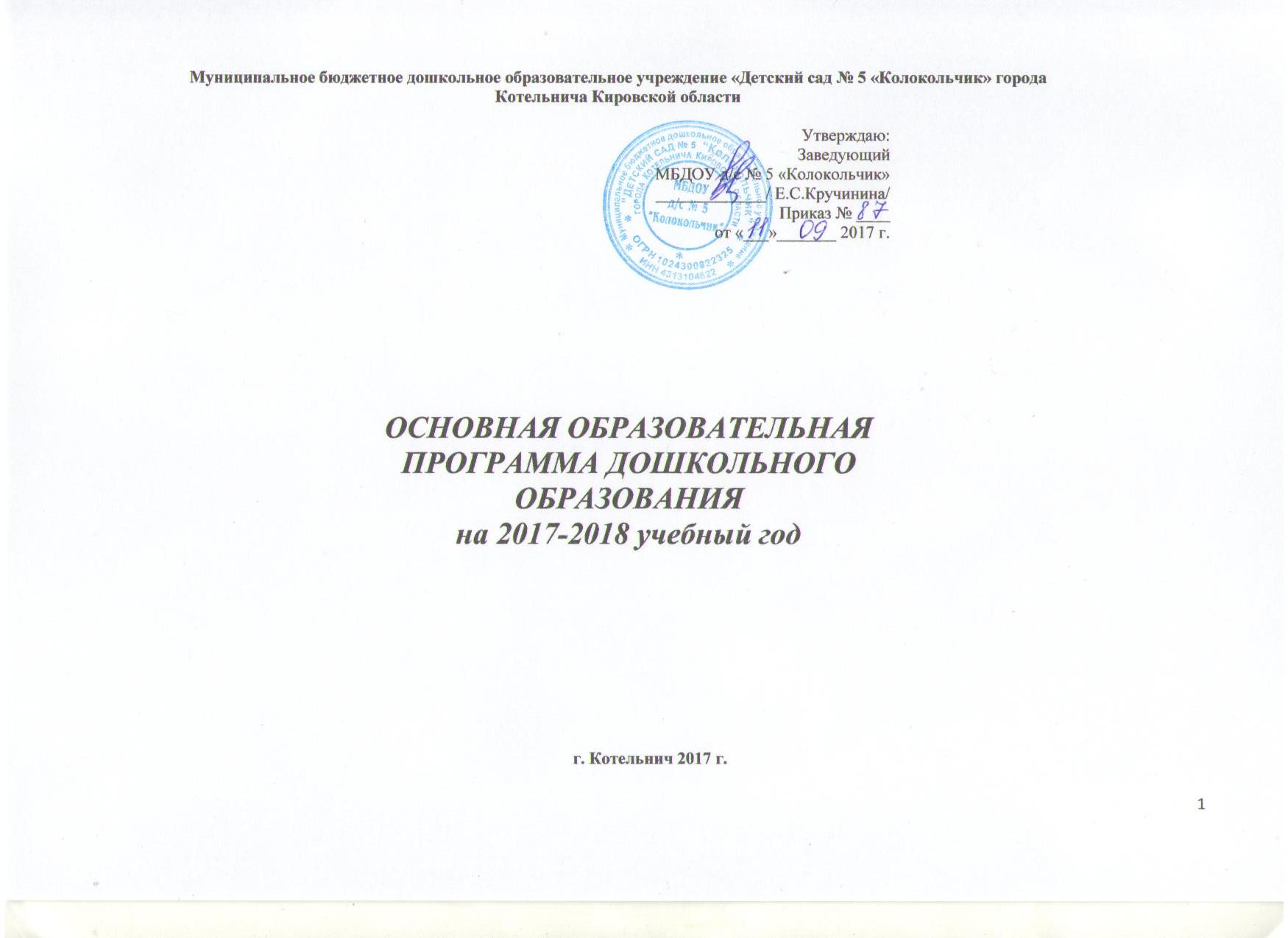 Структура программыЦелевой разделПояснительная записка															3Цели и задачи реализации Программы													3Принцыпы и подходы к формированию Программы											5Значимые для разработки и реализации Программы характеристики									7        		Планируемые результаты освоения программы												13Содержательный раздел2.1.Описание образовательной деятельности в соответствии с направлениями развития ребенка    					232.2.Описание вариативных форм, способов, методов и средств реализации Программы с учетом возрастных и индвидуальных особенностей воспитанников, специфики их образовательных потребностей и интересов.															672.3.Описание образовательной деятельности по профессиональной коррекции нарушений развития детей.																	842.4.Особенности образовательной деятельности разных видов и культурных практик.  							842.5.Способы и направления поддержки детской инициативы											932.6.Особенности взаимодействия педагогического коллектива с семьями воспитанников.						992.7.Иные характеристики содержания Программы, наиболее существенные с точки зрения авторов Программы																112Организационный раздел3.1.Описание материально-технического обеспечения Программы. 										1173.2.Обеспеченность методическими материалами и средствами обучения и воспитания							1183.3.Распорядок и /или режим дня															1203.4.Особенности традиционных событий, праздников, мероприятий. 									1283.5.Особенности организации развивающей предметно-пространственной среды.								1304.      Часть, формируемая участниками образовательных отношений.									1335.      Краткая презентация Программы.													1481.Целевой раздел1.1. Пояснительная запискаПрограмма cформирована как программа психолого-педагогической поддержки позитивной социализации и индивидуализации, развития личности детей дошкольного возраста и определяет комплекс основных характеристик дошкольного образования (объем, содержание и планируемые результаты в виде целевых ориентиров дошкольного образования).Программа предназначена для работы с детьми от 1 года  до 8 лет и реализуется в группах общеразвивающей  направленности.  Программа реализуется на русском языке.Программа состоит:из обязательной части, которая предполагает  комплексность подхода, обеспечивая развитие детей взаимодополняющих образовательных областях (социально-коммуникативное развитие, познавательное развитие, художественно-эстетическое развитие, речевое развитие и физическое развитие);части, формируемой участниками образовательных отношений, направленной на социально-коммуникативное развитие, познавательное развитие, художественно-эстетическое развитие, речевое развитие и физическое развитие1.2. Цели и задачи реализации ПрограммыПрограмма cформирована как программа психолого-педагогической поддержки позитивной социализации и индивидуализации, развития личности детей дошкольного возраста и определяет комплекс основных характеристик дошкольного образования (объем, содержание и планируемые результаты в виде целевых ориентиров дошкольного образования).Цель Программы: позитивная социализация и всестороннее развитие ребенка дошкольного возраста в адекватных его возрасту детских видах деятельности. Задачи Программы:охрана и укрепление физического и психического здоровья детей, в том числе их эмоционального благополучия;обеспечение равных возможностей для полноценного развития каждого ребенка в период дошкольного детства независимо от места жительства, пола, нации, языка, социального статуса, психофизиолических и других особенностей;обеспечение преемственности целей, задач и содержания образования, реализуемых в рамках образовательных программ дошкольного и начального общего образования;создание благоприятных условий развития детей в соответствии с их возрастными и индвидуальными особенностями и склонностями, развития способностей и творческого потенциала кадого ребенка как субъекта отношений с самим собой, другими детьми, взрослым, миром;объединение обучения и воспитания в целостный образовательный процесс на основе духовно-нравственных и социокультурных ценностей и принятых в обществе правил и норм поведения в интересах человека, семьи, общества;формирование общей культуры личности детей, в том числе ценностей здорового образа жизни, развития их социальных, нравственных, эстетических, интеллектуальных, физических качеств, инициативности, самостоятельности и ответсвенности ребенка, формирования предпосылок учебной деятельности;обеспечение вариативности и разнообразия содержания Программ и организационных форм дошкольного образования, возможности формирования Программ различной направленности с учетом образовательных потребностей, способностей и состояния здоровья детей;формирование социокультурной среды, соответствующей возрастным, индивидуальным, психологическим и физиологическим особенностям детей;обеспечение психолого-педагогоической поддержки семьи и повышения компетентности родителей (законных представителей) в вопросах развития и образования, охраны и укрепления здоровья детей. Задачи Программы по образовательным областям:Социально-коммуникативное развитие:- присвоение норм и ценностей, принятых в обществе, включая моральные и нравственные ценности;- развитие общения и взаимодействия ребёнка со взрослыми
и сверстниками;- становление самостоятельности, целенаправленности и саморегуляции собственных действий;- развитие социального и эмоционального интеллекта, эмоциональной отзывчивости, сопереживания;- формирование готовности к совместной деятельности;- формирование уважительного отношения и чувства принадлежности
к своей семье и сообществу детей и взрослых в организации;-формирование позитивных установок к различным видам труда
 и творчества;- формирование основ безопасности в быту, социуме, природе. Познавательное развитие:- развитие интересов детей, любознательности и познавательной мотивации;- формирование познавательных действий, становление сознания;- развитие воображения и творческой активности;- формирование первичных представлений о себе, других людях, объектах окружающего мира, их свойствах и отношениях (форме, цвете, размере, материале, звучании, ритме, тепе, количестве, числе, части и целом, пространстве и времени, движении и покое, причинах и следствиях и др.);-формирование первичных представлений о малой родине
и Отечестве, представлений о социокультурных ценностях нашего народа, об отечественных традициях и праздниках, о планете Земля как общем доме людей, об особенностях природы, многообразии стран и народов мира.Речевое развитие:- владение речью как средством общения;- обогащение активного словаря;-развитие связной, грамматически правильной диалогической 
и монологической речи;- развитие речевого творчества;- развитие звуковой и интонационной культуры речи, фонематического слуха;- знакомство с книжной культурой, детской литературой, понимание на слух текстов различных жанров детской литературы;-формирование звуковой аналитико – синтетической активности
как предпосылки обучения грамоте.Художественно-эстетическое развитие:-развитие предпосылок ценностно – смыслового восприятия
и понимания произведений искусства (словесного, музыкального, изобразительного), мира природы; - становление эстетического отношения к окружающему миру;- формирование элементарных представлений о видах искусства;- восприятие музыки, художественной литературы, фольклора;- стимулирование сопереживания персонажам художественных произведений;- реализация самостоятельной творческой деятельности детей (изобразительной, конструктивно-модельной, музыкальной и др.).Физическое развитие- развитие физических качеств (координация и гибкость);- правильное формирование опорно – двигательной системы организма, развитие равновесия, координации движений, крупной и мелкой моторики;- правильное выполнение основных движений (ходьба, бег, мягкие прыжки, повороты в обе стороны);- формирование начальных представлений о некоторых видах спорта;- овладение подвижными играми с правилами;- становление целенаправленности и саморегуляции в двигательной сфере;- овладение элементарными нормами и правилами здорового образа жизни (в питании, двигательном режиме, закаливании, при формировании полезных привычек).1.3.Принципы и подходы к формированию ПрограммыПрограмма разработана в соответствии с основными принципами, поэтому:- поддерживает разнообразие детства, сохраняет уникальности и самоценность детства как важного этапа в общем развитии человека;- предполагает личностно-развивающий и гуманистический характер взаимодействия взрослых (родителей (законных представителей), педагогоических и иных работников и детей;- предусматривает уважение личности ребенка;- реализуется в формах, специфических для детей данной возрастной группы, прежде всего в форме игры, познавтаельной и исследовательской деятельности, в форме творческой активности, обеспечивающей художетсвенно-эстетическое развитие ребенка;- основывается на полноценном проживании ребенком всех этапов детства, обогащении детского развития;- выстраивает образовательную деятельность на основе индивидуальных особенностей каждого ребенка, при котром сам ребенок становится активным в выборе совдержания своего образования, становится субъектом образования;- содействует  сотрудничеству детей и взрослых, признет ребенка полноценным участником (субъектом) образовательных отношений;- поддерживает инициативу детей в различных видах деятлеьности;- обеспечивает сотрудничество Организации с семьей;- приобщает детей к социкультурным нормам, традициям семьи, общества и государства;- формирует познавательные интересы и познавательные действия ребенка в различных видах деятельности;- учитывает возрастную адекватность дошкольного образования (соответствие условий, требований, методов возрасту и особенностям развития);- учитывает этнокультурную ситуацию развития детей;- строится с учетом развивающего образования, в соответствии с которым главной целью дошкольного образования является развитие ребенка;- сочетатет принципы научной обоснованности и практической применимости (содержание программы должно соответствовать основным положениям возрастной психологии и дошкольной педагогики, при этом иметь возможность реализации в массовой практике дошкольного образования);- соответствует принципу интеграции содержания дошкольного образования в соответствии с возрастными возможностями и особенностями детей, спецификой и возможностями образовательных областей;- основывается на комплексно-тематическом принципе построения образовательного процесса. Подходы к формированию ПрограммыЛичностно-ориентированный подход предусматривает организацию образовательного процесса с учетом того, что личность как цель, субъект, средство, результат воспитания является главным критерием его эффективности. Главное средство реализации личностно-ориентированного подхода – создание условий для развития личности на основе изучения ее задатков, способностей, интересов, склонностей с учетом признания уникальности личности, ее интеллектуальной и нравственной свободы, права на уважение.	Практической реализацией личностно-ориентированного подхода является использование технологии индивидуального маршрута, когда образовательный процесс осуществляется дифференцированно, в зависимости от уровня развития физических умений, умственных способностей, индивидуальных, психических особенностей ребенка, от характера влияния на него окружения.Суть индивидуального подхода составляет гибкое использование педагогом различных форм и методов воспитания по отношению к каждому ребенку. Индивидуальный подход необходим каждому ребенку,  т.к. помогает ему осознать свою индивидуальность, научиться управлять своим поведением, эмоциями, адекватно оценивать собственные сильные и слабые стороны. Деятельностный подход предполагает направленность педагогических мер на организацию интенсивной постоянно усложняющейся деятельности, т.к. только через собственную деятельность человек усваивает науки и культуру, способы познания и преобразования мира, формирует и совершенствует личностные качества. Деятельностный подход предусматривает концентрацию внимания на организации и управлении целенаправленной воспитательной деятельностью ребенка в общем контексте его жизнедеятельности.Результатом реализации деятельностного подхода является, с одной стороны, создание педагогом алгоритмов (технологий) деятельности, обеспечивающей достижение воспитательных целей. С другой стороны – это развитие ребенка, и в первую очередь, таких его умений, как целеполагание, планирование, организация, регулирование, контроль, самоанализ и оценка результатов деятельности. Средовой подход предусматривает использование возможностей внутренней и внешней среды образовательного учреждения в воспитании и развитии личности ребенка. Внутренняя (или образовательная) среда рассматривается как пространство, окружение, условия, в которых существует, функционирует и удовлетворяет свои образовательные потребности каждый воспитанник. Среда может быть охарактеризована:- открытостью, которая предполагает свободу выбора и доступность основных источников развития – образовательных ресурсов (театры, библиотеки и т.д.);- вариативностью форм и содержания развития как личностного, так и профессионального; - интеграцией образовательных ресурсов - культуры, искусства, науки, системы образования, общественных объединений и организаций;- стилем взаимодействия внутри среды, характером отношений к социальному опыту и его передаче.	Социальная среда рассматривается как фактор воспитания, социальный фон его реализации, инструмент или механизм взаимодействия с человеком. 1.4 Значимые для разработки и реализации Программы характеристикиСовременная социокультурная ситуация развития ребёнка - бóльшая открытость мира и доступность его познания для ребенка, больше источников информации (телевидение, интернет, большое количество игр и игрушек), агрессивность доступной для ребенка информации;- культурная неустойчивость окружающего мира, смешение культур в совокупности с многоязычностью,  разностность и иногда противоречивость предлагаемых разными культурами образцов поведения и образцов отношения к окружающему миру;- сложность окружающей среды с технологической точки зрения, нарушение устоявшейся традиционной схемы передачи знаний и опыта от взрослых детям, формирование уже на этапе дошкольного детства универсальных, комплексных качеств личности ребенка;- быстрая изменяемость окружающего мира, новая методология познания мира, овладение ребенком комплексным инструментарием познания мира;- быстрая изменяемость окружающего мира, понимание ребенком важности     и неважности (второстепенности) информации, отбор содержания дошкольного  образования, усиление роли взрослого в защите ребенка от негативного воздействия излишних источников познания;- агрессивность окружающей среды и ограниченность механизмов приспособляемости человеческого организма к быстро изменяющимся условиям, наличие многочисленных вредных для здоровья факторов, негативное влияние на здоровье детей – как физическое, так и психическое, возрастание роли инклюзивного образования, влияние на формирование у детей норм поведения, исключающих пренебрежительное отношение к детям с ограниченными возможностями здоровья.Характеристики особенностей развития детей раннего и  дошкольного возраста Для правильной организации образовательного процесса необходимо выделить характеристику возрастных и индивидуальных особенностей и возможностей  детей.От 3 до 4 летОтделение себя от взрослого - характерная черта кризиса 3 лет.Эмоциональное развитие ребёнка этого возраста характеризуется проявлениями таких чувств и эмоций, как любовь к близким, привязанность к воспитателю, доброжелательное отношение к окружающим, сверстникам. Поведение ребёнка непроизвольно, действия и поступки ситуативны.Дети 3-4 лет усваивают некоторые нормы и правила поведения, связанные с определёнными разрешениями и запретами, могут увидеть несоответствие поведения другого ребёнка нормам и правилам поведения. В 3 года ребёнок начинает осваивать гендерные роли и гендерный репертуар: девочка-женщина, мальчик-мужчина. У нормально развивающегося трёхлетнего человека есть все возможности овладения навыками самообслуживания.В этот период высока потребность ребёнка в движении (его двигательная активность составляет не менее половины времени бодрствования). Накапливается определённый запас представлений о разнообразных свойствах предметов, явлениях окружающей действительности и о себе самом. В 3 года складываются некоторые пространственные представления.Представления ребёнка четвёртого года жизни о явлениях окружающей действительности обусловлены, с одной стороны, психологическими особенностями возраста, с другой - его непосредственным опытом. Внимание детей четвёртого года жизни непроизвольно. Память детей 3 лет непосредственна, непроизвольна и имеет яркую эмоциональную окраску. Мышление трёхлетнего ребёнка является наглядно-действенным.В 3 года воображение только начинает развиваться, и прежде всего это происходит в игре. В младшем дошкольном возрасте ярко выражено стремление к деятельности. В 3-4 года ребёнок начинает чаще и охотнее вступать в общение со сверстниками ради участия в общей игре или продуктивной деятельности. Главным средством общения со взрослыми и сверстниками является речь. В 3-4 года в ситуации взаимодействия с взрослым продолжает формироваться интерес к книге и литературным персонажам. Интерес к продуктивной деятельности неустойчив. Музыкально-художественная деятельность детей носит непосредственный и синкретический характер. Совершенствуется звукоразличение, слух.От 4 до 5 летДети 4-5 лет социальные нормы и правила поведения всё ещё не осознают, однако у них уже начинают складываться обобщённые представления о том, как надо (не надо) себя вести. Поведение ребёнка 4-5 лет не столь импульсивно и непосредственно, как в 3-4 года.В этом возрасте детьми хорошо освоен алгоритм процессов умывания, одевания, купания, приёма пищи, уборки помещения. Появляется сосредоточенность на своём самочувствии, ребёнка начинает волновать тема собственного здоровья. Дети 4-5 лет имеют дифференцированное представление о собственной гендерной принадлежности, аргументируют её по ряду признаков.К 4 годам основные трудности в поведении и общении ребёнка с окружающими, которые были связаны с кризисом 3 лет (упрямство, строптивость, конфликтность и др.), постепенно уходят в прошлое.Развивается моторика дошкольников. В возрасте от 4 до 5 лет продолжается усвоение детьми общепринятых сенсорных эталонов, овладение способами их использования и совершенствование обследования предметов. В среднем дошкольном возрасте связь мышления и действий сохраняется, но уже не является такой непосредственной, как раньше. К 5 годам внимание становится всё более устойчивым, в отличие от возраста 3 лет (если ребёнок пошёл за мячом, то уже не будет отвлекаться на другие интересные предметы).Важным показателем развития внимания является то, что к 5 годам в деятельности ребёнка появляется действие по правилу - первый необходимый элемент произвольного внимания.Именно в этом возрасте дети начинают активно играть в игры с правилами.В дошкольном возрасте интенсивно развивается память ребёнка. Особенности образов воображения зависят от опыта ребёнка и уровня понимания им того, что он слышит от взрослых, видит на картинках и т. д. В этом возрасте происходит развитие инициативности и самостоятельности ребенка в общении со взрослыми и сверстниками. У детей наблюдается потребность в уважении взрослых, их похвале.В процессе общения со взрослыми дети используют правила речевого этикета.Речь становится более связной и последовательной. В возрасте 4-5 лет дети способны долго рассматривать книгу, рассказывать по картинке о её содержании. Цепкая память позволяет ребёнку 4-5 лет многое запоминать, он легко выучивает наизусть стихи и может выразительно читать их на публике. В среднем дошкольном возрасте активно развиваются такие компоненты детского труда, как целеполагание и контрольно-проверочные действия на базе освоенных трудовых процессов. В музыкально-художественной и продуктивной деятельности дети эмоционально откликаются на художественные произведения, произведения музыкального и изобразительного искусства.Важным показателем развития ребёнка-дошкольника является изобразительная деятельность. К 4 годам круг изображаемых детьми предметов довольно широк. Конструирование начинает носить характер продуктивной деятельности.От 5 до 6 летРебёнок 5-6 лет стремится познать себя и другого человека как представителя общества (ближайшего социума), постепенно начинает осознавать связи и зависимости в социальном поведении и взаимоотношениях людей. В этом возрасте в поведении дошкольников происходят качественные изменения - формируется возможность саморегуляции, т. е. дети начинают предъявлять к себе те требования, которые раньше предъявлялись им взрослыми. В возрасте от 5 до 6 лет происходят изменения в представлениях ребёнка о себе. В 5-6 лет у ребёнка формируется система первичной гендерной идентичности, поэтому после 6 лет воспитательные воздействия на формирование её отдельных сторон уже гораздо менее эффективны. Существенные изменения происходят в этом возрасте в детской игре, а именно в игровом взаимодействии, в котором существенное место начинает занимать совместное обсуждение правил игры. Усложняется игровое пространство. Более совершенной становится крупная моторика. Представления об основных свойствах предметов ещё более расширяются и углубляются. Дети хорошо усваивают названия тех дней недели и месяцев года, с которыми связаны яркие события. Внимание детей становится более устойчивым и произвольным. Объём памяти изменяется не существенно. Улучшается её устойчивость. В 5-6 лет ведущее значение приобретает наглядно-образное мышление, которое позволяет ребёнку решать более сложные задачи с использованием обобщённых наглядных средств (схем, чертежей и пр.) и обобщённых представлений о свойствах различных предметов и явлений. Возраст 5-6 лет можно охарактеризовать как возраст овладения ребёнком активным (продуктивным) воображением, которое начинает приобретать самостоятельность, отделяясь от практической деятельности и предваряя её. На шестом году жизни ребёнка происходят важные изменения в развитии речи. Для детей этого возраста становится нормой правильное произношение звуков. Словарь активно пополняется. Дошкольники могут использовать в речи сложные случаи грамматики. Строят игровые и деловые диалоги.Круг чтения ребёнка 5-6 лет пополняется произведениями разнообразной тематики,  в том числе связанной с проблемами взаимоотношений со взрослыми, сверстниками, с историей страны. Повышаются возможности безопасности жизнедеятельности ребенка 5-6 лет. Трудовая деятельность. В старшем дошкольном возрасте активно развиваются планирование и самооценивание трудовой деятельности (при условии сформированности всех других компонентов детского труда). В процессе восприятия художественных произведений, произведений музыкального и изобразительного искусства дети способны осуществлять выбор того (произведений, персонажей, образов), что им больше нравится, обосновывая его с помощью элементов эстетической оценки. Музыкально-художественная деятельность. В старшем дошкольном возрасте  происходит существенное обогащение музыкальной эрудиции детей. Совершенствуется качество музыкальной деятельности. Творческие проявления становятся более осознанными и направленными.В продуктивной деятельности дети могут изобразить задуманное.Конструируют по условиям, заданным взрослым, но уже готовы к самостоятельному творческому конструированию из разных материалов.          От 6 до 7 летВ целом, ребёнок 6-7 лет осознаёт себя как личность, как самостоятельный субъект деятельности и поведения. К 6-7 годам ребёнок уверенно владеет культурой самообслуживания.В основе произвольной регуляции поведения лежат не только усвоенные (или заданные извне) правила и нормы. К концу дошкольного возраста происходят существенные изменения в эмоциональной сфере. Эмоции глубоки и разнообразны. Формируются эмоциональные представления, что позволяет дошкольникам предвосхищать последствия своих действий, что влияет на эффективность произвольной регуляции поведения.Сложнее и богаче по содержанию становится общение ребёнка со взрослым. Большую значимость для детей 6-7 лет приобретает общение между собой. В этом возрасте дети владеют обобщёнными представлениями (понятиями) о своей гендерной принадлежности, устанавливают взаимосвязи между своей гендерной ролью и различными проявлениями мужских и женских свойств. В играх дети 6-7 лет способны отражать достаточно сложные социальные события.Продолжается дальнейшее развитие моторики ребёнка, наращивание и самостоятельное использование двигательного опыта. В возрасте 6-7 лет происходит расширение и углубление представлений детей о форме, цвете, величине предметов. К концу дошкольного возраста существенно увеличивается устойчивость непроизвольного внимания, что приводит к меньшей отвлекаемости детей. В 6-7 лет у детей увеличивается объём памяти, что позволяет им непроизвольно (т. е. без специальной цели) запоминать достаточно большой объём информации. Воображение детей данного возраста становится, с одной стороны, богаче и оригинальнее, а с другой — более логичным и последовательным.В этом возрасте продолжается развитие наглядно-образного мышления.Речевые умения детей позволяют полноценно общаться с разным контингентом людей (взрослыми и сверстниками, знакомыми и незнакомыми). В процессе диалога ребёнок старается исчерпывающе ответить на вопросы, сам задаёт вопросы, понятные собеседнику, согласует свои реплики с репликами других. К концу дошкольного детства ребёнок формируется как будущий самостоятельный читатель. Музыкально-художественная деятельность характеризуется большой самостоятельностью в определении замысла работы, сознательным выбором средств выразительности, достаточно развитыми эмоционально-выразительными и техническими умениями.Развитие познавательных интересов приводит к стремлению получить знания о видах и жанрах искусства (история создания музыкальных шедевров, жизнь и творчество композиторов и исполнителей). Художественно-эстетический опыт позволяет дошкольникам понимать художественный образ, представленный в произведении, пояснять использование средств выразительности, эстетически оценивать результат музыкально-художественной деятельности. Дети способны создавать различные постройки.Характеристика ребенка перед поступлением в школу.Характерная черта старшего дошкольника - устойчивое положительное отношение к себе, уверенность в своих силах, открытость внешнему миру. Ребенок проявляет инициативность и самостоятельность в разных видах детской деятельности -  игре, общении, конструировании, рисовании, лепке, в сфере решения элементарных социальных и бытовых задач.Он активно взаимодействует со сверстниками и взрослыми, участвует в совместных играх, организует их. Способен договариваться, учитывать интересы других, сдерживать свои эмоции. Ребенок проявляет доброжелательное внимание к окружающим, отзывчив к переживаниям другого человека, обладает чувством собственного достоинства, уважает достоинство других. В ходе совместной деятельности обсуждает возникающие проблемы, правила, может поддержать разговор на интересную для него тему.Находясь в обществе сверстников в предметно насыщенной среде, ребенок легко выбирает себе род занятий, партнеров и обнаруживает способность к порождению и воплощению разнообразных, сменяющих друг друга замыслов. Способность ребенка к фантазии, воображению особенно выпукло выступает в ролевой и режиссерской игре, которая к концу дошкольного периода характеризуется наличием оригинального замысла, гибкостью развертывания сюжетной линии сообразно условиям и обстоятельствам. Творческие способности детей также проявляются в рисовании, придумывании сказок, танцах, пении. Дети любят фантазировать вслух, играть звуками и словами. Эта способность тесно связана с развитием речи и свидетельствует о возникновении внутреннего плана действия, развитии функции воображения и становлении произвольности предметного действия.Особым объектом освоения становятся для ребенка собственное тело и телесные движения; детские движения приобретают произвольный характер.Волевое начало в действиях ребенка проявляется в продуктивной деятельности, где он обнаруживает способность достигать цели, стараться сделать продукт качественно, переделывать, если не получилось. Произвольность также проявляется в социальном поведении: ребенок может выполнять инструкцию педагога, следовать установленным правилам.В дошкольном детстве получают развитие познавательные способности ребенка. Он проявляет широкую любознательность, задает вопросы, касающиеся близких и далеких предметов и явлений, интересуется причинно-следственными связями (как? почему? зачем?)» пытается самостоятельно придумывать объяснения явлениям природы и поступкам людей. Любит наблюдать, экспериментировать, собирать разнообразные коллекции. Проявляет интерес к познавательной литературе, к символическим языкам, графическим схемам, пытается самостоятельно пользоваться ими.Одновременно с развитием этих качеств повышается компетентность ребенка в разных видах деятельности и в сфере отношений. Компетентность ребенка проявляется не только в том, что он обладает знаниями, умениями, навыками, но и способен принимать на ее основе собственные решения.1.5. Планируемые результаты освоения программы     Требования к результатам освоения Программы представлены в виде целевых ориентиров дошкольного образования. К целевым ориентирам дошкольного образования относятся следующие социально-нормативные характеристики возможных достижений ребенка:     1) Целевые ориентиры на этапе завершения дошкольного образования:- ребенок овладевает основными культурными способами деятельности, проявляет инициативу и самостоятельность в разных видах деятельности – игре, общении, познавательно-исследовательской деятельности, конструировании и др.; способен выбирать себе род занятий, участников по совместной деятельности;- ребенок обладает установкой положительного отношения к миру, к разным видам труда, другим людям и самому себе, обладает чувством собственного достоинства; активно взаимодействует со сверстниками и взрослыми, участвует в совместных играх. Способен договариваться, учитывать интересы и чувства других, сопереживать неудачам и радоваться успехам других, адекватно проявлят свои чувства, в том числе чувство веры в себя, старается разрешать конфликты;- ребенок обладает развитым воображением, которое реализуется в разных видах деятельности, и прежде всего в игре; ребенок владеет разными формами и видами игр, различает условную и реальную ситуацию, умеет подчиняться разным правилам и социальным нормам;- ребенок достаточно хорошо владеет устной речью, может выражать свои мысли и желания, может использовать речь для выражения своих мыслей, чувств и желаний, построения речевого высказывания в ситуации общения, может выделять звуки в словах, у ребенка складываются предпосылки грамотности;- у ребенка развита крупная и мелкая моторика; он подвижен, вынослив, владеет основыми движениями, может контролировать свои движения и управлять ими;- ребенок способен к волевым усилиям, может следовать социальным нормам поведения и правилам в разных видах деятельности, во взаимоотношениях со взрослыми и сверстниками, может соблюдать правила безопасног поведения и личной гигиены;- ребенок проявляет любознательность, задает вопросы взрослым и сверстникам, интересуется причинно-следственными связями, пытается самостоятельно придумывать объяснения явлениям природы и поступкам людей; склонен наблюдать, экспериментировать. Обладает начальными знаниями о себе, о природном и социальном мире, в котром он живет; знаком с произведениями детской литературы, обладает элементарными представлениями из области живой природы, естествознания, математики, истории и т.п.; ребенок способен к принятию собственных решений, опираясь на свои знания и умения в различных видах деятельности.Реализация программы предполагает оценку индивидуального развития детей. Такая оценка производится педагогическим работником в рамках педагогической диагностики (оценки индивидуального развития детей дошкольного возраста, связанной с оценкой эффективности педагогических действий и лежащей в основе их дальнейшего планирования). Педагогическая диагностика проводится в ходе наблюдений за активностью детей в спонтанной и специально организованной деятельности. Инструментарий для педагогической диагностики — карты наблюдений детского развития, позволяющие фиксировать индивидуальную динамику и перспективы развития каждого ребенка.Результаты педагогической диагностики используются исключительно для решения следующих образовательных задач: 1) индивидуализации образования (в том числе поддержки ребенка, построения его образовательной траектории или профессиональной коррекции особенностей его развития); 2) оптимизации работы с группой детей. Примерное соотношение обязательной части и части, формируемой участниками образовательных отношенийПланирование деятельности педагогов опирается на результаты педагогической оценки индивидуального развития детей и направлено на создание психолого-педагогических условий для развития каждого ребенка, в том числе, на  формирование развивающей предметно-пространственной среды. Планирование деятельности направлено на совершенствование ее деятельности и учитывает  результаты как внутренней, так и внешней оценки качества реализации программы..Содержательный раздел2.1.Описание образовательной деятельности в соответствии с направлениями развития ребенка, представленными в пяти образовательных областяхОбразовательная область «Социально – коммуникативное  развитие»Цель: Социально-коммуникативное развитие направлено на усвоение норм и ценностей, принятых в обществе, включая моральные и нравственные ценности; развитие общения и взаимодействия ребенка со взрослыми и сверстниками; становление самостоятельности, целенаправленности и саморегуляции собственных действий; развитие социального и эмоционального интеллекта, эмоциональной отзывчивости, сопереживания, формирование готовности к совместной деятельности со сверстниками, формирование уважительного отношения и чувства принадлежности к своей семье и к сообществу детей и взрослых в Организации; формирование позитивных установок к различным видам труда и творчества; формирование основ безопасного поведения в быту, социуме, природе.СоциализацияТрудБезопасностьОбразовательная область «Познавательное развитие»Познавательное развитие предполагает развитие интересов детей, любознательности и познавательной мотивации; формирование познавательных действий, становление сознания; развитие воображения и творческой активности; формирование первичных представлений о себе, других людях, объектах окружающего мира, о свойствах и отношениях объектов окружающего мира (форме, цвете, размере, материале, звучании, ритме, темпе, количестве, числе, части и целом, пространстве и времени, движении и покое, причинах и следствиях и др.), о малой родине и Отечестве, представлений о социокультурных ценностях нашего народа, об отечественных традициях и праздниках, о планете Земля как общем доме людей, об особенностях ее природы, многообразии стран и народов мира.Образовательная область «Речевое развитие»Речевое развитие включает владение речью как средством общения и культуры; обогащение активного словаря; развитие связной, грамматически правильной диалогической и монологической речи; развитие речевого творчества; развитие звуковой и интонационной культуры речи, фонематического слуха; знакомство с книжной культурой, детской литературой, понимание на слух текстов различных жанров детской литературы; формирование звуковой аналитико-синтетической активности как предпосылки обучения грамоте.Чтение художественной литературыОбразовательная область «Художественно-эстетическое развитие»Художественно – эстетическое развитие предполагает развитие предпосылок ценностно-смыслового восприятия и понимания произведений искусства (словесного, музыкального, изобразительного), мира природы; становление эстетического отношения к окружающему миру; формирование элементарных представлений о видах искусства; восприятие музыки, художественной литературы, фольклора; стимулирование сопереживания персонажам художественных произведений; реализацию самостоятельной творческой деятельности детей (изобразительной, конструктивно-модельной, музыкальной и др.).Изобразительная деятельностьМузыкальная деятельностьОбразовательная область «Физическое развитие»ЗдоровьеСодержание указанных образовательных областей в дошкольном возрасте реализуется в различных видах деятельности: игровая, коммуникативная (общение и взаимодействие со взрослыми и сверстниками), познавательно-исследовательская (исследования объектов окружающего мира и экспериментирования с ними), восприятие художественной литературы и фольклора, самообслуживание и элементарный бытовой труд (в помещении и на улице), конструирование из разного материала, включая конструкторы, модули, бумагу, природный и иной материал, изобразительная (рисование, лепка, аппликация), музыкальная (восприятие и понимание смысла музыкальных произведений, пение, музыкально-ритмические движения, игры на детских музыкальных инструментах), двигательная (овладение основными движениями).2.2.Описание вариативных форм, способов, методов и средств реализации Программы с учетом возрастных и индвидуальных особенностей  воспитанников, специфики их образовательных потребностей и интересов       При реализации образовательной программы педагог продумывает содержание и организацию совместного образа жизни детей, условия эмоционального благополучия и развития каждого ребенка; определяет единые  для  всех  детей  правила  сосуществования  детского общества, включающие равенство прав, взаимную доброжелательность и внимание друг к другу, готовность прийти на помощь, поддержать; соблюдает гуманистические принципы педагогического сопровождения развития  детей,  в  числе  которых  забота,  теплое  отношение,  интерес  к каждому  ребенку,  поддержка  и  установка  на  успех, развитие  детской самостоятельности, инициативы; осуществляет развивающее  взаимодействиес  детьми,  основанное  на современных  педагогических  позициях:  «Давай  сделаем  это  вместе»; «Посмотри, как я это делаю»; «Научи меня, помоги мне сделать это»;сочетает совместную с ребенком деятельность (игры, труд, наблюдения и пр.) и самостоятельную деятельность детей;ежедневно   планирует   образовательные ситуации,   обогащающие практический  и  познавательный  опыт детей,  эмоции  и  представления о мире; создает развивающую предметно-пространственную среду; наблюдает,  как  развиваются  самостоятельность  каждого  ребенка  и взаимоотношения детей; сотрудничает с родителями, совместно с ними решая задачи воспитания и развития детей.Образовательная область «Социально – коммуникативное  развитие»Описание вариативных форм, способов, методов и средств реализации ПрограммыОбразовательная область «Познавательное развитие»Описание вариативных форм, способов, методов и средств реализации ПрограммыОбразовательная область «Речевое развитие»Описание вариативных форм, способов, методов и средств реализации ПрограммыОбразовательная область «Художественно-эстетическое развитие»Описание вариативных форм, способов, методов и средств реализации ПрограммыМузыкальная деятельностьОписание вариативных форм, способов, методов и средств реализации ПрограммыОбразовательная область «Физическое развитие»Описание вариативных форм, способов, методов и средств реализации Программы2.3.  Описание образовательной деятельности  по профессиональной коррекции нарушений развития детей.В детском саду детей с нарушениями развития, подтверждённых медико-психологической комиссией нет.2.4.Особенности образовательной деятельности разных видов и культурных практикИгровая деятельность – форма активности ребенка, направленная не на результат, а на процесс действия и способы его осуществления, характеризующаяся принятием ребенком условной (в отличие от его реальной жизненной) позиции.Виды игровой деятельности:Творческие игры:- режиссерские (на основе готового содержания, предложенного взрослым; по мотивам литературных произведений; с сюжетами, самостоятельно придуманными детьми);- сюжетно-ролевые;- игры-драматизации;- театрализованные;- игры со строительным материалом (со специально созданным материалом: напольным и настольным строительным материалом, строительными наборами, конструкторами и т.п.; с природным материалом; с бросовым материалом);- игра-фантазирование;- импровизационные игры-этюды.Игры с правилами:- дидактические (по содержанию: математические, речевые, экологические; по дидактическому материалу: игры с предметами, настольно-печатные, словесные игры-поручения, игры-беседы, игры-путешествия, игры-предположения, игры-загадки);- подвижные (по степени подвижности: малой, средней и большой подвижности; по преобладающим движениям: игры с прыжками, с бегом, лазаньем и т.п.; по предметам: игры с мячом, с обручем, скакалкой и т.д.); развивающие;  музыкальные; компьютерные (основанные на сюжетах художественных произведений; стратегии; обучающие).Познавательно-исследовательская деятельность – форма активности ребенка, направленная на познание свойств и связей объектов и явлений, освоение способов познания, способствующая формированию целостной картины мира.    Виды познавательно-исследовательской деятельности:-  экспериментирование;- исследование;- моделирование: замещение, составление моделей, деятельность с использованием моделей; по характеру моделей: предметное моделирование, знаковое моделирование, мысленное моделирование.Коммуникативная деятельность – форма активности ребенка, направленная на взаимодействие с другим человеком как субъектом, потенциальным партнером по общению, предполагающая согласование и объединение усилий с целью налаживания отношений и достижения общего результата. Формы общения со взрослым: ситуативно-деловое; внеситуативно-познавательное; внеситуативно-личностное.Формы общения со сверстником: эмоционально-практическое; внеситуативно-деловое; итуативно-деловое.Двигательная деятельность–форма активности ребенка, позволяющая ему решать двигательные задачи путем реализации двигательной функции.Гимнастика:- основные движения (ходьба, бег, метание, прыжки, лазанье, равновесие); строевые упражнения; танцевальные упражнения;  с элементами спортивных игр: летние виды спорта; зимние виды спорта.Игры:- подвижные; с элементами спорта,простейший туризм. Катание на самокате, санках, велосипеде, ходьба на лыжах и др.Трудовая деятельность – это форма активности ребенка, требующая приложения усилий для удовлетворения физиологических и моральных потребностей и приносящая конкретный результат, который можно увидеть/потрогать/почувствовать. Виды трудовой деятельности:- самообслуживание; хозяйственно-бытовой труд; труд в природе; ручной труд.Продуктивная деятельность (конструирование и изобразительная деятельность) – форма активности ребенка, в результате которой создается материальный или идеальный продукт.Виды продуктивной деятельности:Рисование, лепка, аппликация:- предметные; сюжетные; декоративные.Художественный труд:- аппликация; конструирование из бумаги,Конструирование: из строительных материалов;  из коробок, катушек и другого бросового материала; из природного материала.Музыкально-художественная деятельность – это форма активности ребенка, дающая ему возможность выбирать наиболее близкие и успешные в реализации позиции: слушателя, исполнителя, сочинителя.Виды музыкально-художетсвенной деятельности:- восприятие музыки (вокальное, инструментальное).- исполнительство (вокальное, инструментальное): пение, музыкально-ритмические движения, игра на детских музыкальных инструментах;- творчество (вокальное, инструментальное): пение, музыкально-ритмические движения, музыкально-игровая деятельность, игра на музыкальных инструментах. Восприятие художественной литературы – форма активности ребенка, предполагающая не пассивное созерцание, а деятельность, которая воплощается во внутреннем содействии, сопереживании героям, в воображаемом перенесении на себя событий, «мысленном действии», в результате чего возникает эффект личного присутствия, личного участия в событиях.Виды восприятия художественной литературы:- чтение (слушание); обсуждение (рассуждение); рассказывание (пересказывание), декламация;разучивание;  ситуативный разговор.Образовательная область «Социально – коммуникативное  развитие»Образовательная область «Познавательное развитие»Образовательная область «Речевое развитие»Образовательная область «Художественно-эстетическое развитие»Музыкальная деятельностьОбразовательная область «Физическое развитие»2.5.Способы и направления поддержки детской инициативы        Активность ребенка является основной формой его жизнедеятельности, необходимым условием его развития, которая закладывает фундамент и дает перспективы роста интеллектуального, творческого потенциала ребенка.Способы поддержки детской инициативы:Обеспечение использования собственных, в том числе «ручных», действий в познании различных количественных групп, дающих возможность накопления чувственного опыта предметно-количественного содержания. Использование разнообразного дидактического наглядного материала,  способствующего выполнению каждым ребенком действий с различными предметами, величинами.Организация речевого общения детей, обеспечивающая самостоятельное использование слов, обозначающих математические понятия, явления окружающей действительности. Организация обучения детей, предполагающая использование детьми совместных действий в освоении различных понятий. Для этого на занятиях дети организуются в микрогруппы по 3-4 человека. Такая организация провоцирует активное речевое общение детей со сверстниками. Организация разнообразных форм взаимодействия: «педагог – дети», «дети – дети».Направления поддержки детской инициативы:- позиция педагога при организации жизни детей в детском саду, дающая возможность самостоятельного накопления чувственного опыта и его осмысления. Основная роль воспитателя - организация ситуаций для познания детьми отношений между предметами, когда ребенок сохраняет в процессе обучения чувство комфортности и уверенности в собственных силах; -психологическая перестройка позиции педагога на личностно-ориентированное взаимодействие с ребенком в процессе обучения, содержанием которого является формирование у детей средств и способов приобретения знаний в ходе специально организованной самостоятельной деятельности;- фиксация успеха, достигнутого ребенком, его аргументация создает положительный эмоциональный фон для проведения обучения, способствует возникновению познавательного интереса.        Для выявления юных талантов и поддержки детской инициативы в детском саду ежемесячно организовываются конкурсы и выставки различных направлений: декоративно-прикладного, художественно-эстетического, познавательного, речевого и физического развития.  Педагоги мотивирют дошкольников совместно с родителями принимать участие не только на уровне дошкольного учреждения, но и на муниципальном, региональном и всероссийском уровнях. Образовательная область «Социально – коммуникативное  развитие»Образовательная область «Познавательное развитие»Образовательная область «Речевое развитие»Образовательная область «Художественно-эстетическое развитие»Изобразительная деятельностьМузыкальная деятельностьОбразовательная область «Физическое развитие»2.6.Особенности взаимодействия педагогического коллектива с семьями воспитанниковПризнание приоритета семейного воспитания потребует совершенно иных отношений семьи и дошкольного учреждения. Эти отношения определяются понятиями «сотрудничество» и «взаимодействие». Сотрудничество – это общение «на равных», где никому не принадлежит привилегия указывать, контролировать, оценивать. Взаимодействие -  способ организации совместной деятельности, которая осуществляется на основании социальной перцепции и с помощью общения. Перед педагогическим коллективом ДОУ поставлена цель: сделать родителей активными участниками педагогического процесса, оказав им помощь в реализации ответственности за воспитание и обучение детей. Трудности педагогов в работе с родителями определяют целенаправленную работу по оказанию помощи воспитателям во взаимодействии с семьей. Эта работа состоит из нескольких направлений:- Нормативно-правовая база – изучение документов, выдержек из документов, определяющих особенности взаимоотношений ДОУ и семьи, документов о правах ребенка. - Содержание и особенности семейного воспитания – материалы о значении семьи в развитии ребенка, о воспитании детей в различных типах семей. - Изучение семей и семейного воспитания – анкеты, тесты, опросные листы, беседы и др. - Повышение педагогической культуры родителей – материалы помогающие подготовиться к общению с родителями. - Повышение педагогической компетентности воспитателей – методическая работа с кадрами по вопросам общения с семьей. - Наглядные материалы – иллюстративный, подборка литературы. Основные принципы в работе с семьями воспитанников: - открытость детского сада для семьи; - сотрудничество педагогов и родителей в воспитании детей; - создание единой развивающей среды, обеспечивающей единые подходы к развитию личности в семье и детском коллективе. Функции работы образовательного учреждения с семьей: ознакомление родителей с содержанием и методикой учебно-воспитательного процесса; психолого-педагогическое просвещение; вовлечение родителей в совместную с детьми и педагогами деятельность; помощь семьям, испытывающим какие-либо трудности; взаимодействие педагогов с общественными организациями родителей – родительский комитет, Совет ДОУ. Структурно-функциональная модель взаимодействия с семьей включает в себя три блока: - информационно-аналитический;- практический;- контрольно-оценочный. Информационно-аналитический блок включает:- сбор и анализ сведений о родителях и детях;- изучение семей, их трудностей и запросов;- выявление готовности семьи ответить на запросы дошкольного учреждения. Для сбора необходимой информации разработана анкета для родителей с целью узнать их мнение по поводу работы педагогов группы и для воспитателей групп с целью выявления актуальных проблем взаимодействия с родителями.Выявленные данные определяют формы и методы работы педагогов: опросы, анкетирование, патронаж, наблюдение, изучение медицинских карт и специальные диагностические методики, используемые психологом.Данный блок включает работу с родителями по двум взаимосвязанным направлениям: I - просвещение родителей, передачу информации по тому или иному вопросу (лекции, индивидуальное и подгрупповое консультирование, информационные листы, листы-памятки);II – организация продуктивного общения всех участников образовательного пространства, т.е. обмен мыслями, идеями и чувствами.Второй блок условно был назван «практическим». В рамках блока собирается информация, направленная на решение конкретных задач. К этой работе привлекаются медицинские работники, специалисты, педагоги и психологи. Их работа строится на информации, полученной при анализе ситуации в рамках первого блока. Для того чтобы родители поняли необходимость обращения к специалисту, знали к кому конкретно идти, если им необходима консультация, в начале учебного года для родителей проводится ряд встреч, на которых они имеют возможность познакомиться и получить первичную информацию.Третий блок – контрольно-оценочный. В него включен анализ эффективности (количественной и качественной) мероприятий которые проводятся специалистами детского сада.Для осуществления контроля качества проведения того или иного мероприятия родителям предлагаются:- оценочные листы, в которых они могут отразить свои отзывы;- групповое обсуждение родителями и педагогами участия родителей в организационных мероприятиях в разных формах. Только в этом случае возможно создание условий, помогающих раскрытию всех творческих и человеческих возможностей ребенка. Модель взаимодействия педагога и родителейПервый этап (ознакомительный) предполагает сбор информации (первое общение; беседа, наблюдение; анализ полученных результатов, анализ типа семей), со стороны родителей – сбор информации (знакомство с детским садом (адаптация).Второй этап – общепрофилактический, включает в себя наглядную агитацию (информация о детском саде на сайте, стенды, консультации, родительская газета, информационные проспекты, буклеты), со стороны родителей – встреча со специалистами, просмотр открытых мероприятий, занятий. Третий этап – индивидуальная работа, посвящен знакомству с опытом семейного воспитаниями, традициями, посвящен проведению фотовыставок, товрческих мастерских, праздников. Со стороны педагогов – выбор содержания и форм работы с сесмьей; со стороны родителей – получение консультативной  индивидуальной помощи.  	Четвертый этап – интегративный (организация и проведение досугов, семейных праздников, круглых столов, турпоходов, конкурсов, выставок, деловые игры, совместное обсуждение проблем, участие родителей в совместных делах).Формы и методы взаимодействия  с родителямиОбразовательная область «Социально – коммуникативное  развитие»Образовательная область «Познавательное развитие»Образовательная область «Речевое развитие»Образовательная область «Художественно-эстетическое развитие»Изобразительная деятельностьОбразовательная область «Физическое развитие»2.7.Иные характеристики содержания Программы, наиболее существенные с точки зрения авторов ПрограммыВажное значение при определении содержательной основы Программы имеют национально-культурные и демографические условия, в которых осуществляется образовательный процесс.  Остро встает проблема воспитания личности, способной ориентироваться на духовно значимые нормы и ценности своего народа, общества, страны, в которой он живет (гуманность, патриотизм, гражданственность, благочестие и др.), обладающей опытом этнокультурной ориентации, самоопределения в поликультурной среде, проявляющей толерантное отношение к представителям других культур. Цель образовательного процесса в МБДОУ  это создание таких условий для воспитания и образования, при которых духовное нравственное, эстетическое и патриотическое развитие дошкольников осуществлялось бы не только в процессе освоения базисного плана знаний, но и через приобщение к региональному компоненту, приобретение дошколятами элементарных знаний об истории и культуре своего народа. Предполагается, что благодаря обращению к особенностям культуры и быта, дети осознают свою принадлежность к культурно-природной среде, поймут меру своей ответственности за ее сохранение и приумножение. Исходя из этого, изучение регионального компонента в ознакомлении детей с историей малой Родины, выражается в следующем:воспитание у ребенка любви и привязанности к своей семье, дому, детскому саду, улице, городу;знакомство детей с местными достопримечательностями родного края и города: палеонтологический, краеведческий музеи, дымковская игрушка, памятники города, архитектура и т.д.знакомство детей с символами города, области. страны (герб, флаг, гимн);развитие чувства ответственности и гордости за достижения своего народа;формирование бережного отношения к природе и всему живому;воспитание уважения к труду;формирование элементарных знаний о правах человека;развитие интереса к народной культуре;формирование толерантности, чувства уважения к другим народам, их традициям.МБДОУ детский сад № 5 «Колокольчик» расположен в умеренном климате средней полосы России. Средняя температура января от -14С до -16 °С, июля +17 °С +19 °С. Продолжительность холодного периода равна примерно 7-7,5 месяцам, тёплого -  4,5-5 месяцам. В связи с этим для организации образовательного процесса в ДОУ возникает необходимость:компенсировать недостаток двигательной активности детей в процессе игровой деятельности, в том числе на прогулках;учитывать климатические условия (соответствующий режим дня на холодный и тёплый период года, соблюдение температурного режима, графика проветривания, одежды по сезону и др.);создавать гигиенические условия для обеспечения воспитательно-образовательного процесса в ДОУ.В связи с тем, что контингент воспитанников проживает в условиях современного небольшого города, своеобразие социокультурной среды проявляется: в частичной доступности разнообразных видов культурно-просветительских учреждений (библиотеки, музеи, музыкальные, спортивные школы, учреждения культуры т.д.), что определяет возможность осуществления многопланового и содержательного социального партнёрства;в возможности становления гражданственности у детей дошкольного возраста благодаря существованию учреждений, деятельность которых связана с возрождением национально-культурных традиций, патриотического воспитания подрастающего поколения.Такая связь с социумом даёт наиболее полное знакомство с особенностями родного края. Построение образовательного процесса осуществляется на адекватных возрасту формах работы с детьми. Основной формой работы с детьми дошкольного возраста и ведущим видом деятельности является играОчень четко прослеживаются все времена года (зима, весна, лето, осень), поэтому воспитательно-образовательный процесс в детском саду строится в соответствии с текущим сезоном на основе понедельного тематического плана.  В календарно-тематический план включены праздники, связанные с русскими народными традициями: «Осенины», «Рождественская неделя», «Масленица». Такие праздники помогают детям в доступной форме познакомиться с особенностями русской культуры, её обычаями и обрядами. Природное, культурно-историческое, социально-экономическое своеобразие местности предопределяет отбор содержания регионального компонента образования, усвоение которого позволяет выпускникам ДОУ адаптироваться к условиям жизни в ближайшем социуме, проникнуться любовью к родной земле, воспитать у себя потребность в здоровом образе жизни, рациональном использовании природных богатств, в охране окружающей среды.,В дошкольном учреждении созданы условия для проведения санитарно-гигиенических, профилактических и оздоровительных мероприятий и процедур, что обеспечивает укрепления и сохранения физического и психического здоровья и равные стартовые возможности для каждого выпускника при обучении его в общеобразовательных учреждениях.Медицинское обслуживание детей в дошкольном образовательном учреждении обеспечивают органы здравоохранения (городская детская больница). Медицинский работник организует проведение лечебно-профилактических мероприятий, соблюдение санитарно-гигиенических норм, режима и обеспечение сбалансированного качественного питания, в целях охраны и укрепления здоровья детей. Организует регулярные врачебные осмотры и диспансеризацию здоровых детей с осмотром их врачами-специалистами: окулистом, отолорингологом, хирургом, неврапотологом, эндокринологом.  С целью снижения заболеваемости в ДОУ проводятся оздоровительные мероприятия по профилактике ОРЗ, ОРВИ, гриппа: фитотерапия, сезонный приём поливитаминов, дыхательная гимнастика и др. Особую роль в системе физического воспитания играет  использование элементов закаливания, способствующих укреплению здоровья и снижению заболеваемости: босохождение,  обширное умывание, солнечные и воздушные ванны, полоскание полости рта отварами трав и др.Большое место в детском саду отведено коррекции физиологических качеств: выработке красивой осанки, постановке правильного дыхания, профилактике и коррекции плоскостопия, зрения, развитию мелкой моторики пальцев рук и др. Система работы дошкольного учреждения по сохранению и укреплению физического и психического здоровья воспитанников предполагает посторенние новой адаптивной модели по организации тесного взаимодействия педагогов и специалистов.  Содержание совместной деятельности специалистов по укреплению здоровья воспитанниковВ дошкольном учреждении налажена психологическая служба. Педагог-психолог проводит целенаправленную работу по выявлению воспитанников с проблемами в развитии и проводит профилактическую и коррекционную работу. В дошкольном учреждении создан благоприятный психологический климат. В работе с детьми используются инновационные технологии: игротерапия, сказкотерапия, анималотерапия, музыкотерипия, изотерапия, куклотерапия.3.ОРГАНИЗАЦИОННЫЙ РАЗДЕЛ3.1.Описание материально-технического обеспечения ПрограммыМатериально-техническое оснащение МБДОУ «Детский сад № 5 «Колокольчик» соответствует требованиям, определяемым в соответствии с санитарно-эпидемиологическими правилами и нормативами, в том числе: -  к зданию, помещениям;- водоснобжению, канализации, отоплению, вентиляции;- к набору и площадям образовательных помещений, их отделке и оборудованию;- к естественному и искусственному освещению помещений;- к санитарному состоянию и содержанию помещений;- к оснащению помещений для качественного питания детей. Материально-техническое оснащение МБДОУ «Детский сад № 5 «Колокольчик»  соответствует требованиям пожарной безопасности:- имеются эвакуационные лестницы;- пути эвакуации освещаются аварийным освещением и оснащены планами эвакуации;- имеется полный комплект средств пожаротушения;- установлена система оповещения;-разработан план эвакуации детского сада и действия персонала на случай черезвычайных ситуацияхПомещение для работы медицинского персонала в МБДОУ «Детский сад № 5 «Колокольчик»   оснащено в соответствии с требованиями, предъявляемым к данным помещениям. Медицинское обслуживание детей в дошкольном образовательном учреждении обеспечивают органы здравоохранения (городская детская больница). Медицинский работник организует проведение лечебно-профилактических мероприятий, соблюдение санитарно-гигиенических норм, режима и обеспечение сбалансированного качественного питания, в целях охраны и укрепления здоровья детей. Организует регулярные врачебные осмотры и диспансеризацию здоровых детей с осмотром их врачами-специалистами: окулистом, отолорингологом, хирургом, неврапотологом, эндокринологом.  *«Примерный перечень игрового оборудования для учебно-материального обеспечения дошкольных образовательных учреждений» Письмо Министерства образования и науки РФ от 17 .11.2011 г. № 03-877На сайте ДОО в разделе «Материально-техническое обеспечение и оснащенность образовательного процесса» представлены Паспорта кабинетов ДОО. 3.2.Обеспеченность методическими материалами и средствами обучения и воспитанияЦентром всей педагогической работы детского сада является методический кабинет-копилка традиций дошкольного учреждения. Все его содержание направлено на оказание помощи воспитателям в организации воспитательно-образовательного процесса, повышении педагогического мастерства, взаимодействии с родителями и просто в повседневной деятельности: подготовке к рабочему дню, педагогическому совету и т.д.Содержание методического кабинета строится на 4 блоках:Блок аналитико-диагностического обеспечения деятельности (анализ занятий, мероприятий, деятельности; разработка методических рекомендаций, экспериментальная работа; диагностика);Блок повышения педагогического мастерства (аттестация, повышение квалификации, мастер-классы, индивидуальное консультирование);Программно-методический блок (обновление содержания, создание образовательных программ различного типа, экспертиза авторских методических материалов);Информационный блок (обобщение и распространение опыта, публикация методических пособий, создание дидактического и методического материалов, создание видеотеки).Пособия методического кабинета ДОУ представляют собой комплекс:Методических (печатных и рукописных).Наглядных (натуральных и изобразительных).Технических (экранных и звуковых, компьютерных) средств обучения в детском саду.Методический кабинет обеспечиваетПостроение образовательного процесса на основе приоритета общечеловеческих ценностей; жизни и здоровья человека, свободного развития личности; воспитания гражданственности, трудолюбия, уважения к правам и свободам человека, любви к окружающей природе, Родине, семье;Адаптация ДОУ к социальному заказу и особенностям развития воспитанников;Эффективное и оперативное информирование педагогов о новых методиках, технологиях, организации и диагностике образовательного процесса;Взаимодействие со структурами методической службы, родителями (законными представителями) воспитанников, социокультурными и образовательными учреждениями района, города.Тематические разделы материалов методического кабинета ДОУ:– нормативные документы;
– портфолио педагога;
– методическая и справочная литература;
– методические материалы и рекомендации;
– выставки;
– документация по содержанию работы ДОУ;
– детская художественная литература;
– фотоматериал;
– видеоматериал;
– познавательные видеокассеты;
– наглядный материал.Рассмотрим некоторые из них.В методическом кабинете имеются дубликаты отдельных нормативных документов, касающихся воспитательно-образовательной работы с детьми:Федеральный закон от 29.12.2012 N 273-ФЗ (ред. от 03.02.2014) "Об образовании в Российской Федерации"Закон Кировской области от 14 октября 2013 года №320-ЗОПриказ Министерства образования и науки Российской Федерации (Минобрнауки России) от 27 октября 2011 г. N 2562 Приказ Министерства образования и науки Российской Федерации от 27.10.2011 № 2562 «Об утверждении Типового положения о дошкольном образовательном учреждении»;Приказ Минобрнауки России от 24.03.2010 № 209 «О порядке аттестации педагогических работников государственных и муниципальных образовательных учреждений»Санитарно-эпидемиологические правила и нормативы СанПиНа 2.4.1.3049-13 "Санитарно-эпидемиологические требования к устройству, содержанию и организации режима работы дошкольных образовательных организаций", утверждённые постановлением Главного государственного санитарного врача РФ от 15.05.2013 № 26•     Семейный кодекс РФ;Трудовой кодекс;Со всеми этими документами ознакомлены все сотрудники дошкольного учреждения. Каждый воспитатель имеет возможность уточнить в этих документах интересующие его вопросы, использовать их в своей работе.Широко представлена методическая и справочная литература. Центральное место занимают книги и статьи о профессии воспитателя “Педагог: профессия и личность”. Большое место занимает периодическая печать.Специальная методическая литература распределена по разделам комплексной программы и парциальных программ, выбранных для обеспечения целостного воспитательно-образовательного процесса:Игровая деятельность;Физическое развитиеХудожественно-эстетическое развитиеПознавательное развитиеРечевое развитиеКоммуникативно-личностное развитиеРазвитие речи;Формирование элементарных математических представлений;Нравственное воспитание;Трудовое воспитание;Художественная литература;Эстетическая развивающая среда;Культурно-досуговая деятельность;Дети раннего возраста;Материалы по подготовке дошкольников к школе и по преемственности детского сада и школы;Взаимодействие с родителями;Ребенок и его права;Обеспечение безопасности и жизнедеятельности.В методическом кабинете организован свободный доступ педагогов  к интернету, для возможности повышения уровня воспитательно-образовательного процесса и профессионального мастерства. Имеется цветной принтер для распечатывания материалов, используемых при работе с детьми (демонстрационный и раздаточный материал, карточки, информационные карты и т.д.). Оснащение и организация методического кабинета опирается на следующие принципы:Оснащение кабинета должно быть простым и рациональным, должно обеспечивать высокий уровень учебно-воспитательного процесса;Оформление кабинета должно соответствовать общепринятым эстетическим требованиям;Основным оснащением кабинета являются учебно-методическая литература, комплекты наглядных и систематизированных материалов, аудио– и видеозаписи, диафильмы и диапозитивы, дидактические материалы.Таким образом, методический кабинет ДОУ является своеобразным аналогом предметно-развивающей среды детского сада, направленной на повышение качества профессиональной деятельности педагогов методической службы в целом.	3.3.Распорядок  и/или режим дня с учетом возраста детей	Создание здорового образа жизни для ребенка в ДОУ является первоосновой его полноценного воспитания и развития. Здоровый образ жизни требует соблюдения всех гигиенических норм  в подборе мебели, оборудования, светового и температурного режима в помещениях детского сада, выбора наиболее целесообразного режима для детей, систематического закаливания. Продуманная организация питания, сна, содержания деятельности каждого ребенка обеспечивает его хорошее самочувствие и активность, предупреждает утомляемость  и перевозбуждение.Режим дня в ДОУ – это рациональная продолжительность и разумное чередование различных видов деятельности и отдыха детей в течение пребывания детей в учреждении. Режим дня во всех возрастных группах ДОУ соответствует возрастным психофизиологическим особенностям детей и способствует их гармоничному развитию.  Учитывая то, что ДОУ работает в условиях сокращенного дня (10-часовое пребывание детей), то недостающее количество времени для пребывания детей на свежем воздухе в соответствии с СанПин восполняется семьями воспитанников. Прогулка организуется 2 раза в день: в первую половину - до обеда и во вторую половину дня - перед уходом детей домой. При температуре воздуха ниже минус 15 С и скорости ветра более 7 м/с продолжительность прогулки сокращается. Прогулка не проводится при температуре воздуха ниже минус 15 С и скорости ветра более 15 м/с для детей до 4 лет, а для детей 5 - 7 лет при температуре воздуха ниже минус 20 С и скорости ветра более 15 м/с. Общая продолжительность суточного сна для детей дошкольного возраста 12 - 12,5 часа, из которых 2,0 – 2,5 отведено дневному сну в ДОУ. Перед сном не проводятся подвижные эмоциональные игры. Детей с трудным засыпанием и чутким сном, часто болеющих детей укладывают первыми и поднимают последними. Самостоятельная деятельность детей 2 - 7 лет (игровая деятельность, подготовка к занятиям, личная гигиена) занимает в режиме дня не менее 3 часов. Максимальная продолжительность непрерывного бодрствования детей 3 - 7 лет составляет 5,5 - 6 часов.Воспитательно-образовательный процесс строится в условиях сокращённого дня (10-часового пребывания детей). Группы функционируют в режиме 5-дневной рабочей недели (кроме субботы, воскресенья). Режим работы ДОУ: с 07.30 час. до 17.30 час. Начало учебного года – 01.09.2017. Продолжительность учебного года - 01.09.2017-31.05.2018 годы. Количество учебных недель – 36. Последний день учебных занятий – 31 мая. Общая продолжительность каникул –летние  с 01.06. по 31.08., зимние - с 09.01.-12.01Всего в ДОУ воспитывается  253 ребенка. Общее количество групп – 11:. Режим дня является основой организации образовательного процесса в ДОУ в зависимости от времени пребывания ребенка в группе (10 часов). Он составляется  на холодный и теплый период времени года.  В рамках режима каждой  возрастной группы составлены графики питания, прогулок, сетка  непосредственно образовательной  деятельности.Контроль за выполнением режимов дня осуществляется медицинскими работниками, административно-управленческим аппаратом, педагогами, родителями.Режим дня  в адаптационный периодРежим дня Холодный период годаМладшая группаСредняя группаСтаршая группаПодготовительная группаРЕЖИМ ДНЯна летний период Модель непосредственно образовательной деятельности, самостоятельной игровой деятельности и прогулки в режиме дняПри планировании образовательного процесса следует строго соблюдать баланс между двигательной и интеллектуальной нагрузкой, а также выдерживать их последовательность и сочетание. Поэтому в ДОУ разработана модель организации двигательного режима.МОДЕЛЬ ДВИГАТЕЛЬНОЙ АКТИВНОСТИ ВОСПИТАННИКОВ В ТЕЧЕНИИ НЕДЕЛИ3.4.Особенности традиционных событий, праздников, мероприятий  	В соответствии с требованиями Стандарта, в программу включен раздел мероприятий посвященный особенностям традиционных событий и праздников. Развитие культурнодосуговой деятельности дошкольников по интересам позволяет обеспечить каждому ребенку отдых (пассивный и активный), эмоциональное благополучие, способствует формированию умения занимать себя. 	В разделе обозначены задачи педагога и приведены примерные перечни возможных событий, праздников, мероприятий для каждой возрастной группы. Примерный перечень событий, праздников и мероприятий приводится в Приложении. 	Вторая младшая группа (от 3 до 4 лет) Отдых. Развивать культурно-досуговую деятельность детей по интересам. Обеспечивать каждому ребенку отдых (пассивный и активный), эмоциональное благополучие. Формировать умение занимать себя игрой. Развлечения. Показывать театрализованные представления. Организовывать прослушивание звукозаписей; просмотр мультфильмов. Проводить развлечения различной тематики (для закрепления и обобщения пройденного материала). Вызывать интерес к новым темам, стремиться к тому, чтобы дети получали удовольствие от увиденного и услышанного во время развлечения. Праздники. Приобщать детей к праздничной культуре. Отмечать государственные праздники (Новый год, «Мамин день»). Содействовать созданию обстановки общей радости, хорошего настроения. Самостоятельная деятельность. Побуждать детей заниматься изобразительной деятельностью, рассматривать иллюстрации в книгах, играть в разнообразные игры; разыгрывать с помощью воспитателя знакомые сказки, обыгрывать народные песенки, потешки. Поддерживать желание детей петь, танцевать, играть с музыкальными игрушками. Создавать соответствующую среду для успешного осуществления самостоятельной деятельности детей. 	Средняя группа (от 4 до 5 лет) Отдых. Поощрять желание детей в свободное время заниматься интересной самостоятельной деятельностью, любоваться красотой природных явлений: слушать пение птиц, шум дождя, музыку, мастерить, рисовать, музицировать и т. д. Развлечения. Создавать условия для самостоятельной деятельности детей, отдыха и получения новых впечатлений. Развивать интерес к познавательным развлечениям, знакомящим с традициями и обычаями народа, истоками культуры. Вовлекать детей в процесс подготовки разных видов развлечений; формировать желание участвовать в кукольном спектакле, музыкальных и литературных концертах; спортивных играх и т. д. Осуществлять патриотическое и нравственное воспитание. Приобщать к художественной культуре. Развивать умение и желание заниматься интересным творческим делом (рисовать, лепить и т. д.). Праздники. Приобщать детей к праздничной культуре русского народа. Развивать желание принимать участие в праздниках. Формировать чувство сопричастности к событиям, которые происходят в детском саду, стране. Воспитывать любовь к Родине. Организовывать утренники, посвященные Новому году, 8 Марта, Дню защитника Отечества, праздникам народного календаря. Самостоятельная деятельность. Содействовать развитию индивидуальных предпочтений в выборе разнообразных видов деятельности, занятий различного содержания (познавательного, спортивного, художественного, трудового). Формировать творческие наклонности каждого ребенка. Побуждать детей к самостоятельной организации выбранного вида деятельности. Развивать желание посещать студии эстетического воспитания и развития (в детском саду или в центрах творчества). Старшая группа  (от 5 до 6 лет) Отдых. Развивать желание в свободное время заниматься интересной и содержательной деятельностью. Формировать основы досуговой культуры (игры, чтение книг, рисование, лепка, конструирование, прогулки, походы и т. д.). Развлечения. Создавать условия для проявления культурно-познавательных потребностей, интересов, запросов и предпочтений, а также использования полученных знаний и умений для проведения досуга. Способствовать появлению спортивных увлечений, стремления заниматься спортом. Праздники. Формировать у детей представления о будничных и праздничных днях. Вызывать эмоционально положительное отношение к праздникам, желание активно участвовать в их подготовке (украшение групповой комнаты, музыкального зала, участка детского сада и т.д.). Воспитывать внимание к окружающим людям, стремление поздравить их с памятными событиями, преподнести подарки, сделанные своими руками. Организовывать утренники, посвященные Дню Матери, Новому году, 8 Марта, Дню защитника Отечества, 9 мая праздникам народного календаря: Рождество, Пасха, ТроицаСамостоятельная деятельность. Создавать условия для развития индивидуальных способностей и интересов детей (наблюдения, экспериментирование, собирание коллекций и т. д.). Формировать умение и потребность организовывать свою деятельность, соблюдать порядок и чистоту. Развивать умение взаимодействовать со сверстниками, воспитателями и родителями. Творчество. Развивать художественные наклонности в пении, рисовании, музицировании. Поддерживать увлечения детей разнообразной художественной и познавательной деятельностью, создавать условия для посещения кружков и студий. 	Подготовительная к школе группа  (от 6 до 7 лет) Отдых. Приобщать детей к интересной и полезной деятельности (игры, спорт, рисование, лепка, моделирование, слушание музыки, просмотр мультфильмов, рассматривание книжных иллюстраций и т. д.). Развлечения. Формировать стремление активно участвовать в развлечениях, общаться, быть доброжелательными и отзывчивыми; осмысленно использовать приобретенные знания и умения в самостоятельной деятельности. Развивать творческие способности, любознательность, память, воображение, умение правильно вести себя в различных ситуациях. Расширять представления об искусстве, традициях и обычаях народов России, закреплять умение использовать полученные навыки и знания в жизни. Праздники. Расширять представления детей о международных и государственных праздниках. Развивать чувство сопричастности к народным торжествам. Организовывать утренники, посвященные Дню Матери, Новому году, 8 Марта, Дню защитника Отечества, 9 мая праздникам народного календаря: Рождество, Пасха, Троица и др. Привлекать детей к активному, разнообразному участию в подготовке к празднику и его проведении. Воспитывать чувство удовлетворения от участия в коллективной предпраздничной деятельности. Формировать основы праздничной культуры. Самостоятельная деятельность. Предоставлять детям возможности для проведения опытов с различными материалами (водой, песком, глиной и т.п.); для наблюдений за растениями, животными, окружающей природой. Развивать умение играть в настольно-печатные и дидактические игры. Поддерживать желание дошкольников показывать свои коллекции (открытки, фантики и т. п.), рассказывать об их содержании. Формировать умение планировать и организовывать свою самостоятельную деятельность, взаимодействовать со сверстниками и взрослыми. Творчество. Совершенствовать самостоятельную музыкально-художественную и познавательную деятельность. Формировать потребность творчески проводить свободное время в социально значимых целях, занимаясь различной деятельностью: музыкальной, изобразительной, театральной и др. Содействовать посещению художественно-эстетических студий по интересам ребенка. План примерного комплексно-тематического планирования размещён в приложении № 1. Примерный календарь праздников, тематика которых ориентирована на все направления развития ребенка дошкольного возраста, посвящен различным сторонам общественной жизни. Количество праздников самостоятельно определяется педагогами, реализующими образовательную программу, в зависимости от возраста и контингента детей (количество может быть дополнено или сокращено, указанные праздники могут быть заменены другими социально и личностно значимыми). 3.5.Особенности организации развивающей предметно-пространственной средыПод понятием среды подразумевается окружающая обстановка природного, социально-бытового и/или культурно-эстетического характера. Это условия существования человека, его жизненное пространство. Среда может приобретать специально проектируемую направленность, и в этом случае о ней говорят как о важном факторе формирования личности — образовательной среде (Т. С. Комарова, С. Л. Новоселова, Г. Н. Пантелеев, Л. П. Печко, Н. П. Сакулина, Е. О. Смирнова, Е. И. Тихеева, Е. А. Флерина, С. Т. Шацкий и др.). Образовательная среда в детском саду предполагает специально созданные условия, такие, которые необходимы для полноценного проживания ребенком дошкольного детства. Под предметно-развивающей средой понимают определенное пространство, организационно оформленное и предметно насыщенное, приспособленное для удовлетворения потребностей ребенка в познании, общении, труде, физическом и духовном развитии в целом. Современное понимание предметно-пространственной среды включает в себя обеспечение активной жизнедеятельности ребенка, становления его субъектной позиции, развития творческих проявлений всеми доступными, побуждающими к самовыражению средствами. Основные требования к организации среды Программа  не предъявляет каких-то особых специальных требований к оснащению развивающей предметно-пространственной среды помимо требований, обозначенных в ФГОС ДО. При недостатке или отсутствии финансирования, программа может быть реализована с использованием оснащения, которое уже имеется в дошкольной организации, главное, соблюдать требования ФГОС ДО и принципы организации пространства, обозначенные в программе. Развивающая предметно-пространственная среда дошкольной организации должна быть: • содержательно-насыщенной, развивающей; • трансформируемой; • полифункциональной; • вариативной; • доступной; • безопасной; • здоровьесберегающей; • эстетически-привлекательной. Основные принципы организации среды Оборудование помещений дошкольного учреждения должно быть безопасным, здоровьесберегающим, эстетически привлекательным и развивающим. Мебель должна соответствовать росту и возрасту детей, игрушки — обеспечивать максимальный для данного возраста разивающий эффект. Развивающая предметно-пространственная среда должна быть насыщенной, пригодной для совместной деятельности взрослого и ребенка и самостоятельной деятельности детей, отвечающей потребностям детского возраста. Пространство группы следует организовывать в виде хорошо разграниченных зон («центры», «уголки», «площадки»), оснащенных большим количеством развивающих материалов (книги, игрушки, материалы для творчества, развивающее оборудование и пр.). Все предметы должны быть доступны детям. Подобная организация пространства позволяет дошкольникам выбирать интересные для себя занятия, чередовать их в течение дня, а педагогу дает возможность эффективно организовывать образовательный процесс с учетом индивидуальных особенностей детей. Оснащение уголков должно меняться в соответствии с тематическим планированием образовательного процесса. В качестве центров развития могут выступать: • уголок для сюжетно-ролевых игр; • уголок ряжения (для театрализованных игр); • книжный уголок; • зона для настольно-печатных игр; • выставка (детского рисунка, детского творчества, изделий народных мастеров и т. д.); • уголок природы (наблюдений за природой); • спортивный уголок; • уголок для экспериментирования; • уголки для разнообразных видов самостоятельной деятельности детей — конструктивной, изобразительной, музыкальной и др.; • игровой центр с крупными мягкими конструкциями (блоки, домики, тоннели и пр.) для легкого изменения игрового пространства; • игровой уголок (с игрушками, строительным материалом). Развивающая предметно-пространственная среда должна выступать как динамичное пространство, подвижное и легко изменяемое. При проектировании предметной среды следует помнить, что «застывшая» (статичная) предметная среда не сможет выполнять своей развивающей функции в силу того, что перестает пробуждать фантазию ребенка. В целом принцип динамичности — статичности касается степени подвижности игровых пространств, вариантности предметных условий и характера детской деятельности. Вместе с тем, определенная устойчивость и постоянство среды — это необходимое условие ее стабильности, привычности, особенно если это касается мест общего пользования (библиотечка, шкафчик с игрушками, ящик с полифункциональным материалом и т.п.). В младших группах в основе замысла детской игры лежит предмет, поэтому взрослый каждый раз должен обновлять игровую среду (постройки, игрушки, материалы и др.), чтобы пробудить у малышей желание ставить и решать игровую задачу. В старших группах замысел основывается на теме игры, поэтому разнообразная полифункциональная предметная среда пробуждает активное воображение детей, и они всякий раз по-новому перестраивают имеющееся игровое пространство, используя гибкие модули, ширмы, занавеси, кубы, стулья. Трансформируемость предметно-игровой среды позволяет ребенку взглянуть на игровое пространство с иной точки зрения, проявить активность в обустройстве места игры и предвидеть ее результаты. Развивающая предметно-пространственная среда должна обеспечивать доступ к объектам природного характера; побуждать к наблюдениям на участке детского сада (постоянным и эпизодическим) за ростом растений, участию в элементарном труде, проведению опытов и экспериментов с природным материалом. Развивающая предметно-пространственная среда должна организовываться как культурное пространство, которое оказывает воспитывающее влияние на детей (изделия народного искусства, репродукции, портреты великих людей, предметы старинного быта и пр.). ФОРМИРОВАНИЕ ПРЕДМЕТНО-РАЗВИВАЮЩЕЙ СРЕДЫ                                 Развивающее пространство в группе предусматривает создание условий для упражнений в практической деятельности, сенсорного развития, развития речи, математических представлений, знакомство с окружающим миром, природой, основами естественных наук.  ЧАСТЬ ПРОГРАММЫ, ФОРМИРУЕМАЯ УЧАСТНИКАМИ  ОБРАЗОВАТЕЛЬНЫХ ОТНОШЕНИЙ1. ЦЕЛЕВОЙ РАЗДЕЛ     1.1. Пояснительная запискаЦель и задачи:Обеспечить  вариативность  и разнообразие содержания Программ и организационных форм дошкольного образования, возможность формирования Программ различной направленности с учетом образовательных потребностей, способностей и состояния здоровья детей.В части Программы, формируемой  участниками образовательного процесса, представлены выбранные и самостоятельно разработанные Программы, направленные на развитие детей в пяти  образовательных областях, методики, формы организации образовательной работы: парциальная образовательная программа «Детство с родным городом» Т.И.Бабаева и др., дополнительная авторская образовательная «Островок здоровья» по формированию здорового образа жизни детей дошкольного возраста С.В.Лесковская, Юдинцева В.А., Орлова Л.Е. (экспертное   заключение ИРО Кировской области №72 от 30.08.2011 г.); дополнительная авторская образовательная программа «Зернышки» по духовно-нравственному воспитанию детей старшего дошкольного возраста.И.А.Сухих, Т.Л.Майорова. (экспертное заключение  ИРО Кировской области №22 от 11.05.2012 г.).; Дополнительная образовательная программа художественно-творческой направленности изостудия «Радуга» для детей 4-7 лет М.Б.Глушкова.Объем обязательной части Программы составляет не менее 60% времени, необходимого для реализации Программы, а части, формируемой участниками образовательного процесса - не более 40% общего объема Программы1.2. Планируемые результатыКРАЕВЕДЕНИЕПроявляет интерес к малой родине, использует местоимение «мой» по отношению к городу и его достопримечательностям. Ориентируется не только в ближайшем к детскому саду и дому окружении, но и центральных улицах родного города. Знает и стремится выполнять правила поведения в городе.  Проявляет любознательность по отношению к родному городу, его истории, необычным памятникам, зданиям. Включается в проектную деятельность, детское коллекционирование, создание мини-музеев, связанных с познанием малой родины, в детское коллекционирование.  Проявляет инициативу в социально-значимых делах: участвует в социально значимых событиях, переживает эмоции, связанные с событиями военных лет и подвигами горожан, стремится выразить позитивное отношение к пожилым жителям города. Отражает свои впечатления о малой родине в предпочитаемой деятельности (рассказывает, изображает, воплощает образы в играх) Проявляет интерес к культуре своего народа, русской народной культуре, знакомству с культурами различных этносов, населяющих нашу страну.  Знает, что Россия – большая многонациональная страна, понимает, что все люди должны жить в мире и согласии. «Островок здоровья» (3-7 лет) - эмоциональное сближение детей и родителей через совместную двигательную деятельностьПриобретен  опыт взаимодействия родителей и детей  в совместной двигательно-игровой деятельности.Устанавливаются  положительные  эмоции  при общении друг с другом.Знают  эффективные  приемы  оздоровления. Развиты  двигательные навыки и физические качества детей. «ЗЕРНЫШКИ». Основные результаты духовно-нравственного развития и воспитания детей оцениваются в рамках мониторинговых процедур, в которых ведущими методами являются: экспертные суждения (родителей); анонимные анкеты, позволяющие  анализировать (не оценивать) ценностную сферу личности;  различные тестовые инструменты, созданные с учетом возраста.  К результатам, не подлежащим итоговой оценке индивидуальных достижений воспитанников дошкольного учреждения, относятся:ценностные ориентации ребенка, которые отражают его индивидуально-личностные позиции (этические, эстетические и др.);характеристика социальных чувств (основы патриотизма, гуманизма и др.);индивидуальные личностные характеристики (доброта, дружелюбие, честность и т.п.).Что изменится:- представления о родном крае, Отечестве, своей семье; отношение к окружающему миру, восприятие музыки, художественной литературы, фольклора; к усвоению норм и ценностей принятых в обществе, включая моральные и нравственные ценности; появится позитивная установка к разным видам труда и уважительное отношение к процессу труда,  уровень сформированности духовно-нравственной культуры воспитанников;  готовность родителей к сотрудничеству.ЛОГОПЕДИЯРебенок с:  ФНР	 правильно артикулирует  все звуки речи в различных фонетических позициях и формах речи;дифференцирует все изученные звуки;находит  в предложении слова с заданным звуком.ФФНРправильно артикулирует  все звуки речи в различных фонетических позициях и формах речи;дифференцирует все изученные звуки;находит в предложении слова с заданным звуком, определяет  место звука в слове.ОНР III уровня речевого развитияПонимает обращенную речь в соответствии с параметрами возрастной нормы;фонетически правильно оформляет  звуковую сторону речи;правильно передает  слоговую структуру слов, используемых в самостоятельной речи;пользуется  в самостоятельной речи простыми распространенными и сложными предложениями, владеет  навыками объединения их в рассказ; владеет элементарными навыками пересказа;владеет  навыками словообразования: продуцирует  названия существительных от глаголов, прилагательных от существительных и глаголов, уменьшительно-ласкательных и увеличительных форм существительных и проч.;грамматически правильно оформляет  самостоятельную речь в соответствии с нормами языка. Падежные, родовидовые окончания слов  проговаривает   четко; простые и почти все сложные предлоги — употребляет   адекватно;использует в спонтанном общении слова различных лексико-грамматических категорий (существительных, глаголов, наречий, прилагательных, местоимений и т. д.);ИЗОСТУДИЯ (4-7 лет)Средняя группа (1-й год обучения) «Азбука рисования», «Цветоведение»-применяют навыки работы  с графическим и живописным художественным материалом.-называют   цвета спектра, основные и составные цвета, теплые и холодные цвета, способы смешения красок.-используют  нетрадиционную  изобразительную деятельность.Старшая группа (2-й год обучения) компьютерная программа «Фактура»-владеют умением  использования в рисунке мазков, разных  по величине, направлению, характеру. Устанавливают  связь между мазками и изображением.-используют  «мазковую» живопись для создания выразительного образа и передачи разнообразной фактуры.Подготовительная группа (3-й год обучения) «Жанры живописи»-различают и называют базовые знания по жанровой живописи: пейзаж, натюрморт, портрет.-создают  эмоционально-выразительный  образ в рисунке.-проявляют эмоциональное  отношение к природе, предметному миру и человеку.-развиты  изобразительные навыки и умения, художественно-творческие  способности  детей.2. СОДЕРЖАТЕЛЬНЫЙ РАЗДЕЛОписание образовательной деятельности по образовательным областямКРАЕВЕДЕНИЕ – Знакомство с родным городомОбласть: социально-коммуникативное  развитие Педагог вправе по своему усмотрению частично или полностью менять темы или названия тем, содержание работы, временной период и др., учитывая особенности усвоения дошкольниками образовательного материала. Тема должна быть отражена педагогами в подборе материалов для предметно-развивающей образовательной среды.Содержание  работы по краеведениюОписание вариативных форм, способов, методов, средств реализации ПрограммыОрганизация мониторинга достижения детьми планируемых промежуточных и итоговых результатов освоения программы по краеведннию«Островок  здоровья» - эмоциональное сближение детей и родителей через совместную двигательную деятельностьОбразовательная область – физическое развитиеС целью содействия  гармонизации взаимоотношений детей дошкольного возраста и родителей по  формированию физического развития,  здорового образа жизни проводятся мероприятия по совместной двигательной деятельности.Содержание психолого-педагогической работы по двигательной деятельностиРежим проведения совместной двигательной  деятельности.  Организуется во вторую половину дня  с 16 до 17.20 часов. Количество совместных мероприятий – 1 в месяц. Длительность - от 20 минут до 35 минут в зависимости от возраста детей и места проведенияПримерный перспективный календарно-тематический план образовательной деятельности по двигательной деятельности«Зернышки»Область: познавательное развитиеВозраст детей: 5-7 лет (старшая и подготовительная к школе группы).Цель программы: открытие детьми дошкольного возраста личностного смысла основных базовых ценностей духовно-нравственной культуры, через адекватные возрасту виды детской деятельности.Задачи программы сформулированы по основным направлениям (блокам работы с детьми), каждое из которых, будучи тесно связанным с другими, раскрывает одну из существенных сторон духовно-нравственного развития личности. В содержание каждого блока входят задачи, целевые ориентиры, базовые ценности, содержание и формы работы с детьмиОписание вариативных форм, способов, методов, средств реализации ПрограммыБЛОК 1  Направление: Воспитание первоначальных основ гражданственности, патриотизма, уважения к правам, свободам и обязанностям человека.Задачи: формирование первичных представлений о малой родине и Отечестве, об особенностях природы родного края, представлений о социокультурных ценностях нашего народа; укрепление доверия к другим людям.	Целевые ориентиры: ребенок обладает установкой положительного отношения к миру, обладает начальными знаниями о природном и социальном мире, в котором он живет.БЛОК 2  Направление: Воспитание нравственных чувств и этического сознания.Задачи: усвоение норм и ценностей принятых в обществе, включая моральные и нравственные ценности; формирование уважительного отношения и чувства принадлежности к своей семье, к сообществу детей и взрослых дошкольной организации.	Целевые ориентиры: ребенок способен договариваться, учитывать интересы и чувства других, сопереживать неудачам и радоваться успехам других, адекватно проявлять свои чувства, старается разрешать конфликты; умеет подчинятся разным правилам и социальным нормам.БЛОК 3 Направление: Воспитание трудолюбия, творческого отношения к труду, жизни.	Задачи: формирование позитивных установок к различным видам труда; становление самостоятельности, целенаправленности и саморегуляции собственных трудовых действий.	Целевые ориентиры: ребенок овладевает основными способами трудовой деятельности; обладает установкой положительного отношения к разным видам труда.БЛОК 4  Направление: Воспитание ценностного отношения к прекрасному, формирование представлений об эстетических идеалах и ценностях (эстетическое воспитание).	Задачи: развитие предпосылок ценностно-смыслового восприятия и понимания произведений искусства, мира природы; становление эстетического отношения к окружающему миру; восприятие музыки, художественной литературы, фольклора; стимулирование сопереживания персонажам художественных произведений; самостоятельной творческой деятельности детей	Целевые ориентиры: ребенок овладевает основными культурными способами конструирования, рисования; обладает развитым воображением; знаком с произведениями художественной литературы нравственного содержания, с произведениями  музыкального и художественного творчества.ЛОГОПЕДИЯОбразовательная область: речевое развитиеДеятельность логопеда регламентируется Уставом ДОО и Положением «О предоставлении платных образовательных услуг»Работа с детьми с речевыми нарушениями строится по следующим направлениям: диагностическое; профилактическое; коррекционно-педагогическое; консультативно-методическое; контрольно-оценочное.Обследование детей с целью выявления их особых образовательных потребностей проводится ежегодно в начале и в конце учебного года. Мониторинг динамики речевого развития детей     проводится через различные формы работы (Таблица №1).Деятельность по квалифицированной  коррекции недостатков в речевом развитии детей  направлена на воспитанников, имеющих установленный медицинским заключением диагноз или заключение логопеда на основании данных мониторинга. Зачисление детей производится на основании заключения ПМП консилиума ДОО, приказа руководителя и заявления одного из родителей (законных представителей). На логопедические занятия зачисляются дети с первичными и вторичными отклонениями в речевом развитии: фонетическим (ФНР),  фонетико – фонематическим недоразвитием речи (ФФНР), общим недоразвитием речи (ОНР 3 уровня). Дети с тяжелыми речевыми нарушениями (ОНР 1,2 степени, дизартрия, алалия, заикание) и задержкой психического развития   направляются в специализированные группы (МБДОУ д\с № 7).  Общая цель коррекционно-развивающей работы – освоение детьми коммуникативной функции языка в соответствии с возрастными нормативами.Организация коррекционно-образовательного процесса на логопедическом пункте строится поэтапно. Планирование коррекционных мероприятий отражено в таблице (Таблица №2 ).Перечень мероприятий  по реализации коррекционной поддержки.С детьми: индивидуальные коррекционные занятия; индивидуальные занятия в присутствии других детей; занятия в малых подгруппах;   компьютерные игровые задания; досуги, праздники.С педагогами: анкетирование; беседы; мастер-классы;  консультации (групповые и индивидуальные); семинары; семинары-практикумы; открытые занятия; лекции; игровые тренинги; круглые столы; мультимедийные презентации;   буклеты.С родителями: анкетирование; консультации (групповые, индивидуальные); беседы; семинары-практикумы; просмотр занятия с ребенком; передвижная стендовая информация; информационные листки, буклеты; родительские собрания; библиотека на дому (книги, методические материалы); компьютерные игровые задания для детей; журнал  «Логопедический рюкзак»Реализация содержания коррекционной работы осуществляется через регламентируемые (занятия) и нерегламентируемые виды деятельности (режимные моменты, игры, труд, театрализованная деятельность, блок дополнительного образования, экскурсии, прогулки, самостоятельная деятельность детей). Основная организационная форма коррекционной работы на логопедическом пункте – индивидуальные занятия. Занятия в малых подгруппах организуются с детьми одного возраста, имеющими сходные по характеру и степени выраженности речевые нарушения. Обеспечение психолого-медико-педагогического сопровождения воспитанников с тяжелыми нарушениями речи осуществляется через психолого-медико-педагогический консилиум детского сада. Дети с  тяжелыми речевыми нарушениями и задержкой психического развития направляются на областную ПМПК.Таблица №1.Мониторинг динамики речевого развития детейТаблица №2.  План реализации  индивидуально ориентированных коррекционных мероприятий с детьмиСТУДИЯ «Радуга» - Развитие интеллектуально-творческого потенциала ребенка 4-7 лет как субъекта художественно-практической деятельности на основе интеграции познания, искусства и творчества.Область: художественно- эстетическое развитиеВозраст детей: 4-7 лет (средняя, старшая и подготовительная к школе группы)Задачи: Развивать эстетическое и художественное восприятие окружающего мира.Способствовать созданию эмоционально-выразительного образа в рисунке, обеспечивая детям возможность самовыражения.Создавать условия для развития художественно-творческой деятельности детей.Совершенствовать технические умения и навыки работы разным изобразительным материалом.Пополнить знания об основных жанрах изобразительного искусства (пейзаж, натюрморт, портрет), обогащая чувственный опыт детей.Формировать эстетическое отношение к природе, предметному миру и человеку.Описание вариативных форм, способов, методов, средств реализации Программы3.ОРГАНИЗАЦИОННЫЙ РАЗДЕЛМатериально-техническое обеспечение Программы**Отражены в разделе на стр. 144Обеспеченность методическими материалами и средствами обучения и воспитания.Традиции ДОО*Отражены в разделе «Особенности традиционных событий, праздников, мероприятий» стр. 152Особенности организации развивающей предметно-пространственной среды5. Краткая презентация Программы Муниципальное бюджетное дошкольное образовательное учреждение «Детский сад № 5 «Колокольчик» города котельнича Кировской области (далее МБДОУ) расположен по адресу: 612607, Россия, Кировская область, город Котельнич, улица Победы, дом 8а. Режим работы: пятидневная рабочая неделя, продолжительность пребывания детей с 07.30 до 17.30 часов. Деятельность МБДОУ организована с учетом государственных законодательных и нормативных документов, методических рекомендаций, принятых на уровне федеральных, муниципальных органов власти и локальными нормативными актами МБДОУ, регулирующими организацию работы дошкольного учреждения. В МБДОУ функционируют 11 груп для детей дошкольного возраста общеразвивающей направленности.
Основная образовательная программа дошкольного образования МБДОУ д/ с № 5 «Колокольчик» (далее - Программа) охватывает возраст детей от 3. до 7-8 лет.Программа спроектирована как программа психолого-педагогической поддержки позитивной социализации и индивидуализации развития детей дошкольного возраста и определяет комплекс основных характеристик дошкольного образования (объём, содержание и планируемые результаты в виде целевых ориентиров дошкольного образования), организационно-педагогические условия образовательного процесса. Программа разработана в соответствии с требованиями ФГОС дошкольного образования к структуре основной образовательной программы и направлена на создание условий социальной ситуации развития дошкольников, открывающей возможности позитивной социализации ребёнка, его всестороннего личностного морально-нравственного и познавательного развития, развития инициативы и творческих способностей на основе соответствующих дошкольному возрасту видов деятельности (игры, изобразительной деятельности, конструирования, восприятия сказки и др.), сотрудничества с взрослыми и сверстниками в зоне его ближайшего развития, на создание образовательной среды как зоны ближайшего развития ребёнка.Программа сформирована с учётом особенностей дошкольного образования как фундамента последующего обучения и определяет содержание и организацию образовательного процесса на уровне дошкольного образования. Программа обеспечивает развитие детей дошкольного возраста с учётом их психолого-возрастных и индивидуальных особенностей. Программа предназначена для удовлетворения индивидуального, социального, государственного заказов в области образования и направлена на удовлетворение потребностей: воспитанников и родителей - в развитии умственного, физического и духовного потенциала каждого воспитанника; его успешной социализации в обществе, сохранения и укрепления здоровья, готовности к продолжению образования на следующей ступени; общества и государства - в формировании человека и гражданина, способного к продуктивной, творческой деятельности в различных сферах жизни.Программа является документом, регламентирующим содержание и педагогические условия обеспечения образовательного процесса, определяющим путь достижения федерального государственного образовательного стандарта. Программа включает три основных раздела: целевой, содержательный и организационный, в каждом из которых отражается обязательная часть и часть, формируемая участниками образовательных отношений. Целевой раздел включает в себя пояснительную записку и планируемые результаты освоения программы.Пояснительная записка раскрывает:1. Цели и задачи деятельности образовательного учреждения по реализации основной общеобразовательной программы дошкольного образования.Ведущие цели Программы - создание благоприятных условий для полноценного проживания ребенком дошкольного детства, формирование основ базовой культуры личности, всестороннее развитие психических и физических качеств в соответствии с возрастными и индивидуальными особенностями, подготовка к жизни в современном обществе, к обучению в школе, обеспечение безопасности жизнедеятельности дошкольника.Достижение целей обеспечивает решение следующих задач:1. Охрана и укрепление физического и психического здоровья детей (в том числе их эмоциональногоблагополучия);
2. Сохранение и поддержка индивидуальности ребёнка, развитие индивидуальных способностей и творческого потенциала каждого ребёнка как субъекта отношений с людьми, миром и самим собой;
3. Формирование общей культуры воспитанников, развитие их нравственных, интеллектуальных, физических, эстетических качеств, инициативности, самостоятельности и ответственности, формирование предпосылок учебной деятельности;
4. Обеспечение вариативности и разнообразия содержания образовательных программ и организационных форм дошкольного образования, формирование образовательных программ различных уровней сложности и направленности с учётом образовательных потребностей и способностей воспитанников;
5. Формирования социокультурной среды, соответствующей возрастным и индивидуальным особенностям детей;
6. Обеспечение равных возможностей полноценного развития каждого ребёнка в период дошкольного детства независимо от пола, нации, языка, социального статуса, психофизиологических особенностей;
7. Максимальное использование разнообразных видов детской деятельности, их интеграция в целях повышения эффективности образовательного процесса;
8. Творческая организация (креативность) образовательного процесса;
9. Вариативность использования образовательного материала, позволяющая развивать творчество в соответствии с интересами и наклонностями каждого ребенка;
10. Единство подходов к воспитанию детей в условиях дошкольного образовательного учреждения исемьи;
11. Соблюдение преемственности в работе детского сада и начальной школы.2. Принципы и подходы к формированию Программы.Содержание образовательной программы соответствует основным положениям возрастной психологии и дошкольной педагогики и выстроено по принципу развивающего образования, целью которого является развитие ребенка, и обеспечивает единство воспитательных, развивающих и обучающих целей и задач.В соответствии с ФГОС дошкольного образования к структуре основной общеобразовательной программы дошкольного образования ведущими принципами построения содержания являются:полноценное проживание ребенком всех этапов детства, обогащение детского развития;индивидуализация дошкольного образования;содействие и сотрудничество детей и взрослых в процессе развития детей и их взаимодействия с людьми, культурой и окружающим миром;поддержка инициативы детей в различных видах деятельности;партнерство с семьей;приобщение детей к социокультурным нормам, традициям семьи, общества и государства;формирование познавательных интересов и познавательных действий ребёнка через его включение в различные виды деятельности;возрастная адекватность (соответствие условий, требований, методов возрасту и особенностям развития);учёт этнокультурной и социальной ситуации развития детей.Проект основной образовательной программы представляет собой целостную систему высокого уровня: все компоненты в ней взаимосвязаны и взаимозависимы.3. Значимые для разработки и реализации Программы характеристики, в том числе характеристики особенностей развития детей раннего и дошкольного возраста.Психолого-возрастные и индивидуальные особенности воспитанниковВоспитанники МБДОУ – дети (девочки и мальчики) в возрасте от 3 года до 7-8 лет, не имеющие серьезных отклонений в развитии.Возрастные особенности детей второй младшей группы (от 3 до 4 лет)Возрастные особенности детей средней группы (от 4 до 5 лет)Возрастные особенности детей старшей группы (от 5 до 6 лет)Возрастные особенности детей подготовительной группы (от 6 до 7-8 лет)Содержательный раздел представляет общее содержание Программы, обеспечивающее полноценное развитие личности детей в соответствии с пятью образовательными областями.Содержание образовательной работы по пяти образовательным областям реализуется с учётом возрастных и индивидуальных особенностей воспитанников, специфики их образовательных потребностей и интересов, обеспечивает развитие личности, мотивации и способностей детей в различных видах деятельности и охватывает следующие образовательные области:социально-коммуникативное развитие;познавательное развитие;речевое развитие;художественно-эстетическое развитие;физическое развитие. -Социально-коммуникативное развитие направлено на присвоение норм и ценностей, принятых в обществе, включая моральные и нравственные ценности; развитие общения и взаимодействия ребёнка с взрослыми и сверстниками; становление самостоятельности, целенаправленности и саморегуляции собственных действий; развитие социального и эмоционального интеллекта, эмоциональной отзывчивости, сопереживания, формирование готовности к совместной деятельности со сверстниками, формирование уважительного отношения и чувства принадлежности к своей семье, малой родине и Отечеству, представлений о социокультурных ценностях нашего народа, об отечественных традициях и праздниках; формирование основ безопасности в быту, социуме, природе.- Познавательное развитие предполагает развитие любознательности и познавательной мотивации; формирование познавательных действий, становление сознания; развитие воображения и творческой активности; формирование первичных представлений о себе,  других людях, объектах окружающего мира, о свойствах и отношениях объектов окружающего мира (форме, цвете, размере, материале, звучании, ритме, темпе, количестве, числе, части и целом, пространстве и времени, движении и покое, причинах и следствиях и др.), о планете Земля как общем доме людей, об особенностях её природы, многообразии стран и народов мира. - Речевое развитие включает владение речью как средством общения; обогащение активного словаря; развитие связной, грамматически правильной диалогической и монологической речи; развитие звуковой и интонационной культуры речи, фонематического слуха; формирование звуковой аналитико-синтетической активности как предпосылки обучения грамоте.- Художественно-эстетическое развитие предполагает развитие предпосылок ценностно-смыслового восприятия и понимания произведений искусства (словесного, музыкального, изобразительного), мира природы; становление эстетического отношения к окружающему миру; формирование элементарных представлений о видах искусства; восприятие музыки, художественной литературы, фольклора; стимулирование сопереживания персонажам художественных произведений; реализацию самостоятельной творческой деятельности детей (изобразительной, конструктивно-модельной, музыкальной, и др.).
- Физическое развитие включает приобретение опыта в следующих видах поведения детей: двигательном, в том числе связанном с выполнением упражнений, направленных на развитие таких физических качеств, как координация и гибкость; способствующих правильному формированию опорно-двигательной системы организма, развитию равновесия, координации движения, крупной и мелкой моторики обеих рук, а также с правильным, не наносящем ущерба организму, выполнением основных движений (ходьба, бег, мягкие прыжки, повороты в обе стороны), формирование начальных представлений о некоторых видах спорта, овладение подвижными играми с правилами; становление целенаправленности и саморегуляции в двигательной сфере; овладение элементарными нормами и правилами здорового образа жизни (в питании, двигательном режиме, закаливании, при формировании полезных привычек и др.).Конкретное содержание данных образовательных областей зависит от возраста детей и должно реализовываться в определённых видах деятельности:  в раннем возрасте это предметная деятельность и игры с составными и динамическими игрушками; экспериментирование с материалами и веществами (песок, вода, тесто и пр.), общение с взрослым и совместные игры со сверстниками под руководством взрослого, самообслуживание и действия с бытовыми предметами-орудиями (ложка, совок, лопатка и пр.), восприятие смысла музыки, сказок, стихов, рассматривание картинок, двигательная активность; для детей дошкольного возраста это игровая, включая сюжетно¬-ролевую игру как ведущую деятельность детей дошкольного возраста, а также игру с правилами и другие виды игры, коммуникативная (общение и взаимодействие со взрослыми и сверстниками), познавательно-исследовательская (исследования объектов окружающего мира и экспериментирования с ними), восприятие художественной литературы и фольклора, самообслуживание и элементарный бытовой труд (в помещении и на улице), конструирование из разного материала, включая конструкторы, модули, бумагу, природный и иной материал, изобразительная (рисования, лепки, аппликации), музыкальная (восприятие и понимание смысла музыкальных произведений, пение, музыкально-ритмические движения, игры на детских музыкальных инструментах) и двигательная (овладение основными движениями) формы активности ребенка.В Программе также представлены: характеристика жизнедеятельности детей в группах, включая распорядок и режим дня, а также особенности традиционных событий, праздников, мероприятий;особенности работы в пяти основных образовательных областях в разных видах деятельности и культурных практиках;особенности организации развивающей предметно-пространственной среды;способы и направления поддержки детской инициативы; особенности взаимодействия педагогического коллектива с семьями воспитанников.Организационный раздел содержит описание материально-технического обеспечения Программы, обеспеченности методическими материалами и средствами обучения и воспитания, включать распорядок и /или режим дня, а также особенности традиционных событий, праздников, мероприятий; особенности организации развивающей предметно-пространственной среды.К четырем годамК пяти годамК шести годамК семи годамРебенок может спокойно, не мешая другому ребенку, играть рядом, объединяться в игре с общей игрушкой, участвовать в несложной совместной практической деятельности.Проявляет стремление к положительным поступкам, но взаимоотношения зависят от ситуации и пока еще требуют постоянного внимания воспитателя.Активно участвует в разнообразных видах деятельности: в играх, двигательных упражнениях, в действиях по обследованию свойств и качеств предметов и их использованию, в рисовании, лепке, речевом общении, в творчестве. Принимает цель, в играх, в предметной и художественной деятельности по показу и побуждению взрослых ребенок доводит начатую работу до определенного результата.Понимает, что вещи, предметы сделаны людьми и требуют бережного обращения с нимиРебенок может применять усвоенные знания и способы деятельности для решения несложных задач, поставленных взрослым. Доброжелателен в общении со сверстниками в совместных делах; проявляет интерес к разным видам деятельности, активно участвует в них. Овладевает умениями экспериментирования и при содействии взрослого активно использует их для решения интеллектуальных и бытовых задач.Сформированы специальные умения и навыки (речевые, изобразительные, музыкальные, конструктивные и др.), необходимые для осуществления различных видов детской деятельностиРебенок проявляет самостоятельность в разнообразных видах деятельности, стремится к проявлению творческой инициативы. Может самостоятельно поставить цель, обдумать путь к ее достижению, осуществить замысел и оценить полученный результат с позиции целиРебенок овладевает основными культурными способами деятельности, проявляет инициативу и самостоятельность в разных видах деятельности — игре, общении, познавательно- исследовательской деятельности, конструировании и др.; способен выбирать себе род занятий, участников по совместной деятельности; ребенок обладает установкой положительного отношения к миру, к разным видам труда, другим людям и самому себе, обладает чувством собственного достоинстваПроявляет эмоциональнуюОткликается на эмоции близкихПонимает эмоциональныеСпособен договариваться,отзывчивость, подражая примеру взрослых, старается утешить обиженного, угостить, обрадовать, помочь. Начинает в мимике и жестах различать эмоциональные состояния людей, веселую и грустную музыку, веселое и грустное настроение сверстников, взрослых, эмоционально откликается на содержание прочитанного, сопереживает героямлюдей и друзей. Испытывает радость от общения с животными и растениями, как знакомыми, так и новыми для него. Сопереживает персонажам сказок.Эмоционально реагирует на художественные произведения, мир природысостояния взрослых и других детей, выраженные в мимике, пантомимике, действиях, интонации речи, проявляет готовность помочь, сочувствие. Способен находить общие черты в настроении людей, музыки, природы, картины, скульптурного изображения. Высказывает свое мнение о причинах того или иного эмоционального состояния людей, понимает некоторые образные средства, которые используются для передачи настроения в изобразительном искусстве, музыке, в художественной литературеучитывать интересы и чувства других, сопереживать неудачам и сорадоваться успехам других, адекватно проявляет свои чувства, в том числе чувство веры в себя, старается разрешать конфликтыОхотно включается в совместную деятельность со взрослым, подражает его действиям, отвечает на вопросы взрослого и комментирует его действия в процессе совместной игры, выполнения режимных моментов.Проявляет интерес к сверстникам, к взаимодействию в игре, в повседневном общении и бытовой деятельностиПроявляет стремление к общению со сверстниками, нуждается в содержательных контактах со сверстниками по поводу игрушек, совместных игр, общих дел, налаживаются первые дружеские связи между детьми. По предложению воспитателя может договориться со сверстником. Стремится к самовыражению в деятельности, к признанию и уважению сверстников.Охотно сотрудничает со взрослыми не только в практических делах, но иДети могут самостоятельно или с небольшой помощью воспитателя объединяться для совместной деятельности, определять общий замысел, распределять роли, согласовывать действия, оценивать полученный результат и характер взаимоотношений.Ребенок стремится регулировать свою активность: соблюдать очередность, учитывать права других людей. Проявляет инициативу в общении — делится впечатлениями со сверстниками, задает вопросы, привлекает к общению других детейАктивно взаимодействует со сверстниками и взрослыми, участвует в совместных играхактивно стремится к познавательному, интеллектуальному общению со взрослыми: задает много вопросов поискового характера. Начинает проявлять уважение к старшим, называет по имени и отчествуВладеет игровыми действиямиВ играх наблюдаетсяМожет предварительноОбладает развитымс игрушками и предметами-разнообразие сюжетов.обозначить тему игры,воображением, котороезаместителями, разворачиваетНазывает роль до начала игры,заинтересован совместной игрой.реализуется в разных видахигровой сюжет из несколькихобозначает свою новую роль поСогласовывает в игровойдеятельности, прежде всего вэпизодов, приобрел первичныеходу игры. Проявляетдеятельности свои интересы иигре; владеет разнымиумения ролевого поведения.самостоятельность в выборе иинтересы партнеров, умеетформами и видами игры,Способен предложитьиспользовании предметов-объяснить замыслы, адресоватьразличает условную исобственный замысел изаместителей, с интересомобращение партнеру.реальную ситуации, умеетвоплотить его в игре, рисунке,включается в ролевой диалог соПроявляет интерес к игровомуподчиняться разнымпостройкесверстниками.экспериментированию, кправилам и социальнымВыдвигает игровые замыслы,развивающим и познавательнымнормаминициативен в развитиииграм;игрового сюжета.в играх с готовым содержанием иВступает в ролевой диалог.правилами действуют в точномПроявляет интерес к игровомусоответствии с игровой задачей иэкспериментированию справиламипредметами и материалами.Проявляет творчество всоздании игровой обстановки, втеатрализации.В играх с правилами принимаетигровую задачу, проявляетинтерес к результату,выигрышуЗначительно увеличился запасРечевые контакты становятсяИмеет богатый словарный запас.Достаточно хорошо владеетслов, совершенствуется грамматический строй речи, ребенок пользуется не только простыми, но и сложными предложениямиболее длительными и активными.Для привлечения и сохранения внимания сверстника ребенок использует средства интонационной речевой выразительности (силу голоса, интонацию, ритм и темп речи). Выразительно читает стихи, пересказывает короткие рассказы, передавая свое отношение к героям.Использует в речи слова участия, эмоционального сочувствия, сострадания для поддержания сотрудничества, установления отношений со сверстниками и взрослыми. С помощью образных средств языка передает эмоциональные состояния людей и животныхРечь чистая, грамматически правильная, выразительная. Значительно увеличивается запас слов, совершенствуется грамматический строй речи, появляются элементарные виды суждений об окружающем.Ребенок пользуется не только простыми, но и сложными предложениямиустной речью, может выражать свои мысли и желания, может использовать речь для выражения своих мыслей, чувств и желаний, построения речевого высказывания в ситуации общения, может выделять звуки в словах, у ребенка складываются предпосылки грамотностиСформирована соответствующая возрасту координация движений.Ребенок проявляет положительное отношение к разнообразным физическим упражнениям, стремится к самостоятельности в двигательной деятельности, избирателен по отношению к некоторым двигательным действиям и подвижным играмДвижения стали значительно более уверенными и разнообразными. Ребенок испытывает острую потребность в движении, отличается высокой возбудимостью. В случае ограничения активной двигательной деятельности быстро перевозбуждается, становится непослушным, капризным. ЭмоциональноПроявляет интерес к физическим упражнениям. Ребенок правильно выполняет физические упражнения, проявляет самоконтроль и самооценку.Может самостоятельно придумать и выполнить несложные физические упражненияУ ребенка развита крупная и мелкая моторика; он подвижен, вынослив, владеет основными движениями, может контролировать свои движения и управлять имиокрашенная деятельность становится не только средством физического развития, но и способом психологической разгрузкиВладеет элементарной культурой поведения во время еды за столом, навыками самообслуживания: умывания, одевания. Правильно пользуется предметами личной гигиены (полотенцем, носовым платком, расческой)Выполняет доступные возрасту гигиенические процедуры, соблюдает элементарные правила здорового образа жизни: рассказывает о последовательности и необходимости выполнения культурно-гигиенических навыков. Самостоятелен в самообслуживании, сам ставит цель, видит необходимость выполнения определенных действий.В привычной обстановке самостоятельно выполняет знакомые правила общения со взрослыми здоровается и прощается, говорит «спасибо» и«пожалуйста».По напоминанию взрослого старается придерживаться основных правил поведения в быту и на улицеСамостоятельно выполняет основные культурно- гигиенические процессы (культура еды, умывание, одевание), владеет приемами чистки одежды и обуви с помощью щетки. Самостоятельно замечает, когда нужно вымыть руки или причесаться. Освоил отдельные правила безопасного поведения, способен рассказать взрослому о своем самочувствии и о некоторых опасных ситуациях, которых нужно избегать.Проявляет уважение к взрослым. Умеет интересоваться состоянием здоровья близких людей, ласково называть их. Стремится рассказывать старшим о своих делах, любимых играх и книгах. Внимателен к поручениям взрослых, проявляет самостоятельность и настойчивость в их выполнении, вступает в сотрудничествоСпособен к волевым усилиям, может следовать социальным нормам поведения и правилам в разных видах деятельности, во взаимоотношениях со взрослыми и сверстниками, может соблюдать правила безопасного поведения и личной гигиеныПроявляет интерес к миру, потребность в познавательномОтличается высокой активностью иПроявляет интеллектуальную активность, проявляетсяПроявляет любознательность, задает вопросы взрослым иобщении со взрослыми, задает вопросы о людях, их действиях, о животных, предметах ближайшего окружения.Проявляет стремление к наблюдению, сравнению, обследованию свойств и качеств предметов, использованию сенсорных эталонов (круг, квадрат, треугольник), к простейшему экспериментированию с предметами и материалами. В совместной с педагогом познавательной деятельности переживает чувство удивления, радости познания миралюбознательностью. Задает много вопросов поискового характера: «Почему?»,«Зачем?», «Для чего?», стремится установить связи и зависимости в природе, социальном мире. Владеет основными способами познания, имеет некоторый опыт деятельности и запас представлений об окружающем; с помощью воспитателя активно включается в деятельность экспериментирования. В процессе совместной исследовательской деятельности активно познает и называет свойства и качества предметов, особенности объектов природы, обследовательские действия.Объединяет предметы и объекты в видовые категории с указанием характерных признаковпознавательный интерес. Может принять и самостоятельно поставить познавательную задачу и решить ее доступными способами. Проявляет интеллектуальные эмоции, догадку и сообразительность, с удовольствием экспериментирует. Испытывает интерес к событиям, находящимся за рамками личного опыта, интересуется событиями прошлого и будущего, жизнью родного города и страны, разными народами, животным и растительным миром.Фантазирует, сочиняет разные истории, предлагает пути решения проблемсверстникам, интересуется причинно-следственными связями, пытается самостоятельно придумывать объяснения явлениям природы и поступкам людей; склонен наблюдать, экспериментироватьЗнает свои имя, фамилию, пол, возраст. Осознает свои отдельные умения и действия, которые самостоятельно освоены («Я умею строить дом», «Я умею сам застегивать куртку» и т. п.).Имеет представления:— о себе: знает свои имя полное и краткое, фамилию, возраст, пол. Осознает некоторые свои умения («умею рисовать» и пр.), знания («знаю, о чем эта сказка»), то, чемуЗнает свои имя, отчество, фамилию, пол, дату рождения, адрес, номер телефона, членов семьи, профессии родителей. Располагает некоторыми сведениями об организме, назначении отдельных органов,Обладает начальными знаниями о себе, о природном и социальном мире, в котором живет.Знаком с произведениями детской литературы, обладает элементарнымиУзнает дом, квартиру, внаучился («строить дом»).условиях их нормальногопредставлениями из областикоторой живет, детский сад,Стремится узнать от взрослогофункционирования. Охотноживой природы,группу, своих воспитателей,некоторые сведения о своемрассказывает о себе, событияхестествознания, математики,няню. Знает членов своей семьиорганизме (для чего нужнысвоей жизни, мечтах,истории и т. п.и ближайших родственников.руки, ноги, глаза, ресницы идостижениях, увлечениях. ИмеетРазговаривает со взрослым опр.);положительную самооценку,членах своей семьи, отвечая на— о семье: знает состав своейстремится к успешнойвопросы при рассматриваниисемьи, рассказывает одеятельности.семейного альбома илидеятельности членов своейИмеет представления о семье,фотографий.семьи, о происшедшихсемейных и родственныхНазывает хорошо знакомыхсемейных событиях,отношениях, знает, какживотных и растенияпраздниках, о любимыхподдерживаются родственныеближайшего окружения, ихигрушках, домашнихсвязи, как проявляютсядействия, яркие признакиживотных;отношения любви и заботы ввнешнего вида.— об обществе (ближайшемсемье, знает некоторыеСпособен не только объединятьсоциуме), его культурныхкультурные традиции и увлеченияпредметы по внешнемуценностях: беседует счленов семьи. Имеетсходству (форма, цвет,воспитателем о профессияхпредставление о значимостивеличина), но и усваиватьработников детского сада:профессий родителей,общепринятые представления опомощника воспитателя,устанавливает связи междугруппах предметов (одежда,повара, медицинской сестры,видами труда.посуда, игрушки). Участвует ввоспитателя, прачки;Имеет развернутые представленияэлементарной— о государстве: знаето родном городе. Знает названиеисследовательскойназвание страны и города, всвоей страны, ее государственныедеятельности по изучениюкотором живет, хорошосимволы, испытывает чувствокачеств и свойств объектовориентируется в ближайшемгордости своей страной.неживой природы, в посильнойокруженииИмеет некоторые представления одеятельности по уходу заприроде родной страны,растениями и животнымидостопримечательностях России иуголка природыродного города, ярких событияхее недавнего прошлого, великихроссиянах. Проявляет интерес кжизни людей в других странахмира. Стремится поделиться впечатлениями о поездках в другие города, другие страны мира.Имеет представления о многообразии растений и животных, их потребностях как живых организмов, владеет представлениями об уходе за растениями, некоторыми животными, стремится применять имеющиеся представления в собственной деятельностиОсвоил некоторые нормы и правила поведения, связанные с определенными разрешениями и запретами («можно»,«нужно», «нельзя»), может увидеть несоответствие поведения другого ребенка нормам и правилам поведения. Испытывает удовлетворение от одобрения правильных действий взрослыми.Внимательно вслушивается в речь и указания взрослого, принимает образец. Следуя вопросам взрослого, рассматривает предметы, игрушки, иллюстрации, слушает комментарии и пояснения взрослогоВладеет разными способами деятельности, проявляет самостоятельность, стремится к самовыражению. Поведение определяется требованиями со стороны взрослых и первичными ценностными представлениями о том, «что такое хорошо и что такое плохо» (например, нельзя драться, нехорошо ябедничать, нужно делиться, нужно уважать взрослых и пр.). С помощью взрослого ребенок может наметить действия, направленные на достижение конкретной цели.Умеет работать по образцу, слушать взрослого и выполнять его задания, отвечать, когдаСоблюдает установленный порядок поведения в группе, ориентируется в своем поведении не только на контроль воспитателя, но и на самоконтроль на основе известных правил, владеет приемами справедливого распределения игрушек, предметов. Понимает, почему нужно выполнять правила культуры поведения, представляет последствия своих неосторожных действий для других детей.Стремится к мирному разрешению конфликтов. Может испытывать потребность в поддержке и направлении взрослого в выполнении правил поведения в новых условиях.Способен к принятию собственных решений, опираясь на свои знания и умения в различных видах деятельностиспрашиваютСлушает и понимает взрослого, действует по правилу или образцу в разных видах деятельности, способен к произвольным действиям, самостоятельно планирует и называет два-три последовательных действия, способен удерживать в памяти правило, высказанное взрослым, и действовать по нему без напоминания, способен аргументировать свои суждения, стремится к результативному выполнению работы в соответствии с темой, к позитивной оценке результата взрослымГруппаОбязательная частьОбязательная частьОбязательная частьОбязательная частьДневной сонЧасть, формируемая участниками образовательного процессаГруппаОбразовательная деятельность (ОД)ОД в режимных моментахСамостоятельная деятельностьСовместная деятельностьДневной сонОбразовательная деятельность (совместная, самостоятельная)Объем88% (6, 30 мин)88% (6, 30 мин)88% (6, 30 мин)88% (6, 30 мин)Дневной сон3-4 лет30 мин140 мин135 мин100мин2,30 мин13% (60 мин)Объем87% (6,30 мин)87% (6,30 мин)87% (6,30 мин)87% (6,30 мин)2,30 мин13% (60 мин)4-5 лет30 мин140 мин135 мин100мин2,20 мин13% (60мин)Объем87% (6, 40мин)87% (6, 40мин)87% (6, 40мин)2,20 мин13% (60мин)5-6 лет30 мин140 мин135 мин100мин2 часа13% (60мин)Объем87 % (6,45 мин)87 % (6,45 мин)87 % (6,45 мин)2 часа13% (60мин)6-7 лет90 мин105 мин100 мин100мин2 часа13% (60мин)Объем87 % (7 час)87 % (7 час)87 % (7 час)2 часа13% (60мин)Возраст детейЗадачи  ОО с учетом образовательной программы ДОДети 3-4 летРазвивать  эмоциональную   отзывчивость  —  умения  сочувствовать  близким  людям, привлекательным   персонажам   литературных   произведений,  мультфильмов,   кинофильмов, сопереживать им, адекватно откликаться на радостные и печальные события в семье, детском саду; проявлять внимание, заботу по отношению к детям другого пола; различать полярное эмоциональное    состояние    сверстников,    способы передачи    различных    эмоциональных состояний.Формировать умение общаться — откликаться на предложение общения, устанавливать вербальные и невербальные контакты со взрослыми и детьми в различных видах деятельности и общении, выполнять просьбы, поручения взрослого (раскладывать ложки, салфетки, убирать
игрушки    и   др.),    оказывать    посильную    помощь взрослым    (воспитателю,    помощнику воспитателя, родителям) и т. д.Привлекать  к  участию  в  коллективных  играх  и  занятиях  на  основе  установления положительных взаимоотношений с родителями, педагогами и некоторыми сверстниками, в том числе с детьми разного пола, и соблюдения отдельных элементарных моральных норм и правил поведения (не конфликтовать, не толкать, не бить другого, не вырывать игрушку; сдерживать себя, выражать чувства в приемлемой форме; здороваться, прощаться, благодарить, извиняться, обращаться с просьбой и др.). Формировать,   уточнять   и   обогащать   нравственные   представления   на примерах положительного   и   отрицательного   поведения,   хороших   и   плохих   поступков   из   жизни, мультфильмов,    литературы    и    др.Развивать нравственно-ценный словарь (хорошо — плохо, нехорошо, некрасиво, добрый — злой   и   др.).Формировать    умения    в    практике    общения    и    взаимоотношений    действовать, придерживаясь основных моральных разрешений и запретов, как по указанию взрослых, так и самостоятельно, под влиянием собственных социальных чувств и эмоций, совершать некоторые нравственно-направленные действия (погладить по голове, утешая друга, поднять упавшую у воспитателя книгу и др.).Формировать представления о личных данных (имя, возраст в годах), о собственной принадлежности к членам своей семьи и группы детского сада.Формировать   представления   о   своей   (и   других   людей)   половой   принадлежности; аргументировать    её    по    ряду    внешних    признаков    (одежда,    причёска);    формировать представления об элементарных проявлениях гендерных ролей (мужчины сильные и смелые, женщины нежные, заботливые и др.) и возрастном развитии детей разного пола (девочка - будущая   женщина,   мальчик   -   будущий   мужчина).Формировать представления о составе своей семьи (папа, мама, бабушка, дедушка, братья, сёстры),   именах   её   членов,   способах проявления  заботы  членов   семьи   друг  о   друге; стимулировать желание включаться в совместную деятельность с разными членами семьи.Развивать интерес к жизни детского сада; учить называть работников детского сада по имени и отчеству, здороваться и прощаться с ними и детьми. Стимулировать   желание   поддерживать   порядок   в   группе;   формировать   бережное отношение к игрушкам, книгам, личным вещам, растениям, животным.Развивать   ориентировку   в   помещении   и   на   участке   детского   сада. Побуждать ребёнка задавать вопросы о себе, родителях, о том, что было, когда он ещё не родился, что произойдёт в ближайшем будущем и т. д.Формировать представления о названиях  города (села)  и страны,  в  которых живёт. Побуждать   рассказывать   о   том,   где   гуляли  (в  парке,   сквере,   на   даче   и   т.   д.). Воспитывать чувство сопричастности к жизни дошкольного учреждения, страны, мира (в дни праздников, событий).Развивать у детей интерес к различным видам игр. Поддерживать бодрое и радостное настроение, побуждать к активной деятельности, развивать самостоятельность в выборе игры, в осуществлении задуманного.Помогать детям объединяться в маленькие группы (по 2—3 человека) на основе личных симпатий, воспитывать доброжелательное отношение друг к другу. Помогать робким, застенчивым детям включаться в общую игру.Приучать к соблюдению в процессе игры элементарных правил поведения (не отнимать игрушки, не толкать друг друга, не мешать сверстнику, не ломать постройки).В процессе игр с игрушками, природными и строительными материалами развивать у детей интерес к окружающему, наблюдательность, умение распознавать свойства предметов и природных материалов. В процессе игры развивать речь, обогащать словарный запас.Дети 4-5 летРазвивать эмоциональную отзывчивость — проявление сочувствия к близким людям, привлекательным   персонажам   литературных   произведений,   мультфильмов,   кинофильмов, сопереживания   с   ними,   совместной   радости.Развивать адекватный отклик на прошедшие, текущие и будущие радостные и печальные события в семье, детском саду (болезнь, праздник и др.).Учить инициировать общение, вежливо откликаться на предложение общения со стороны других людей, устанавливать вербальные и невербальные контакты со взрослыми и детьми в различных видах деятельности.Формировать умение выполнять некоторые просьбы и поручения взрослых («Помоги Анне   Олеговне   накрыть   на   стол»,   «Полей   вместе   со   мной   цветы»   и   др.);   развивать положительное отношение к требованиям взрослого по поводу выполнения норм и правил поведения («Нельзя громко кричать, потому что другие дети меня не услышат»).Формировать умение  участвовать  в   коллективных   играх   и  занятиях, устанавливая положительные взаимоотношения с родителями, педагогами, сверстниками и др. на основе соблюдения   элементарных   норм   и    правил    поведения    (не    мешать   друг   другу,    при необходимости помогать, считаться с интересами и желаниями партнёров и т. д.); стремление к взаимодействию    со    сверстниками    в соответствии    с  адекватной    гендерной    ролью.Развивать некоторые нравственные чувства и эмоции (стыд, любовь и др.).Формировать представления о некоторых моральных нормах и правилах поведения, отражающих   два-три   противоположных   моральных   понятия   (например,   взаимопомощь (взаимовыручка) — себялюбие, жадность — щедрость и т. п.); формировать умение приводить соответствующие    примеры    из    жизни,    мультфильмов,    литературы    и    др.    Развивать   нравственно-ценный   словарь   (жадность,   щедрость,   помощь, помощник, взаимопомощь   и   др.).Формировать умение в практике общения и взаимоотношений по просьбе взрослого и самостоятельно совершать нравственно-направленные действия (например, поделиться чем-либо, помочь одеться и др.).Продолжать формировать представления о личных данных (имя, фамилия, возраст в годах).Развивать положительную  самооценку на основе выделения некоторых собственных позитивных характеристик (качеств, особенностей) («Я весёлый и умный!», «Я всегда убираю игрушки!», «У меня получается хорошо рисовать динозавров!» и т. д.).Развивать интерес к личному прошлому и будущему; побуждать задавать вопросы о себе, родителях, детском саде, школе, профессиях взрослых и др.Формировать представление о своей половой принадлежности, умение аргументировать её по ряду признаков (внешний вид, женские и мужские качества); формировать представления о   проявлениях   гендерных   ролей (мужчины   ответственные,   сильные,   защищают   слабых, женщин, детей, стариков; женщины заботливые, ласковые; мальчикам нельзя обижать девочек, их надо защищать, заступаться за них, вести себя с ними вежливо и т. д.).Формировать представления о семье как обо всех тех, кто живёт вместе с ребёнком, её составе   (папа,   мама, бабушка,   дедушка,   братья   и   сестры,   дядя,   тётя   и   др.)   и   своей принадлежности к её членам; формировать представления об обязанностях всех членов семьи и самого ребёнка (убирать игрушки, помогать накрывать на стол, звонить бабушке и т. п.), о значимости и красоте семейных обычаев, традиций, праздников, об увлечениях, отдыхе разных членов семьи (мужчины и женщины отдыхают по-разному); воспитывать бережное отношение к семейным реликвиям.Формировать   представления   о   себе   как   члене   группы   детского   сада,   обогащать представления о детском саде и его сотрудниках, привлекать к поздравлению сотрудников детского сада с днём рождения, праздниками, к праздничному оформлению групповой комнаты и детского сада, к совместному празднованию, звонить заболевшим детям и хорошо знакомым взрослым и т.д.Формировать представления о собственной национальности, национальности родителей.Формировать представления о собственном адресе (страна, город (село) и улица, на которой живёт).Закреплять умение ориентироваться в помещении и на участке детского сада.Формировать  первичные  представления  о  столице  России,   её  президенте  и  флаге государства, государственных праздниках («День флага» и др.).Знакомить с Российской армией, некоторыми родами войск (морской флот, ракетные войска и т.п.), с некоторыми историческими событиями.Воспитывать любовь к родному краю; знакомить с названиями главных улиц города (села), с его красивыми местами, достопримечательностями.Продолжать обогащать содержание игр детей, развивать самостоятельность в выборе игры, в развитии замысла.В процессе игровой деятельности продолжать развивать активное речевое общение детей, расширять и обогащать их словарный запас.Формировать положительные взаимоотношения между детьми (дружелюбие, взаимопомощь), воспитывать организованность, настойчивость, выдержку, умение выполнять правила игры.Дети 5-6 летРазвивать интерес к совместной со сверстниками и взрослыми деятельности; учить инициировать общение и совместную деятельность, вежливо откликаться на предложение общения, совместной игры, занятия со стороны других людей, взаимодействовать с ними в различных видах деятельности.Формировать умение устанавливать положительные взаимоотношения с родителями, педагогами, сверстниками и др.  в коллективных играх и занятиях на основе соблюдения элементарных норм и правил поведения (не мешать друг другу, не ссориться, договариваться, соблюдать правила, помогать друг другу и др.). Развивать нравственные чувства и эмоции (любовь, ответственность, гордость, стыд).Формировать представления о нормах и правилах поведения, отражающих основные моральные понятия (три-четыре); формировать умение приводить соответствующие примеры (два-три)   из   жизни,   кино,   литературы   и   др.;   формировать   соответствующую   морально-оценочную лексику (например, справедливо — несправедливо, смелый — трусливый, вежливый —   невежливый   (грубый)   и   др.).Формировать позитивное отношение к требованиям выполнения основных норм и правил поведения. Формировать умения, необходимые для выполнения поручений и просьб взрослых и детей в детском саду (дежурства, поручения типа «Отнеси книгу, пожалуйста», просьбы типа «Помоги мне, пожалуйста: у меня не получается!» и т. д.) и для выполнения некоторых семейных обязанностей и участия в семейных традициях (собрать игрушки, полить цветы, протереть пыль, принять участие в украшении новогодней ёлки, вместе с папой подготовить подарок маме к 8 Марта и др.). Формировать умения в повседневной практике общения и взаимоотношений по просьбе взрослых   и   самостоятельно   совершать   нравственно   направленные   действия   и   поступки; оценивать своё поведение, поступки героев с позиции проявления адекватных мужских и женских  качеств,  стремиться  подражать  им  в  соответствии  с  половой  принадлежностью.Побуждать совершать положительный нравственный выбор как в воображаемом плане, так и реальный (например, отказаться от чего-то приятного или выгодного в пользу интересов и потребностей близкого человека, друга и др.).Продолжать формировать представления о личных данных (имя, фамилия, возраст в годах), умение называть их в типичных ситуациях.    Развивать положительную  самооценку на основе выделения некоторых собственных достоинств («Я научился кататься на велосипеде») и перспектив в собственном развитии («Зимой буду учиться кататься на лыжах вместе с папой»);Формировать представления о собственной (и других людей) половой принадлежности;  аргументировать   её   по   ряду   существенных   признаков   (мужские   и   женские   качества, особенности проявления чувств, эмоций людей разного пола, специфика гендерного поведения) и  идентифицировать   себя  с   представителями  своего   пола  по   существенным  признакам; формировать представления о гендерных ролях людей (например, мужчины всегда работают, обеспечивают своих родных и близких, служат в армии, в случае войны защищают Родину, женщины рожают детей, заботятся о близких и т. д.). Формировать представления о составе семьи, родственниках (отец, мать, бабушки и дедушки, братья и сёстры, дяди и тёти, двоюродные братья и сёстры), своей принадлежности к семье, родственных связях и зависимостях внутри её («Я сын для мамы, а для бабушки я внук», «Тётя Катя — дочь моей бабушки Оли»), профессиях и занятиях родителей и родственников; привлекать   к  рассматриванию   фотографий   родственников,   акцентировать   внимание   на внешнем сходстве ребенка с родителями и другими родственниками. Формировать умения, необходимые для участия в выполнении некоторых семейных обязанностей (например, умения сервировать стол, кормить рыбок в аквариуме и др.) и в семейных   традициях   (изготовление   ёлочных украшений   к   празднованию   Нового   года, подготовка подарков к дням рождения членов семьи и др.), проявлять интерес к семейным делам всех членов семьи (вне зависимости от половой принадлежности).Формировать представление о собственном адресе (страна, город (село), улица, дом, квартира).Формировать представление о себе как члене группы детского сада, участвующем в совместных с другими детьми играх и занятиях и др.Привлекать к мероприятиям, организуемым в детском саду (спектакли, праздники и развлечения, выставки детских работ и др.).Совершенствовать умение свободно ориентироваться в помещении и на участке детского сада.Формировать   уважительное    отношение    к   детям    и   работникам   детского    сада; способствовать проявлению познавательного интереса к воспитательной функции педагогов и родителей.Развивать чувство гордости за собственные успехи и достижения, успехи и достижения родителей, близких людей, друзей и других людей, живущих в России.Расширять  представления  детей  о  родной  стране,   о  государственных  и  народных праздниках.Формировать представление о том, что Российская Федерация (Россия) — огромная многонациональная страна; учить показывать на карте Россию, её моря, озёра, реки, горы, леса, отдельные города.Формировать представления о символах государства (флаг, герб), в котором живёт, о столице  нашей  Родины  — Москве,   о  некоторых  выдающихся людях  страны  (писатели, композиторы     и    др.).     Расширять  представления  о Российской  армии,  о  почётной  обязанности  защищать Родину, охранять её спокойствие и безопасность, о воинских сражениях прадедов, дедов, отцов для защиты страны от врагов; знакомить с военными, ветеранами; рассматривать картины, репродукции, альбомы с военной тематикой.Продолжать     формировать     интерес     к     «малой»     Родине,     представления     о достопримечательностях, культуре, традициях и некоторых выдающихся людях родного края. Формировать представления о некоторых странах и государствах  (Россия, Украина, Белоруссия, Германия и др.) и их населении.Создавать развивающую предметно-игровую среду для организации всех видов игр на занятиях и в самостоятельной деятельности.Продолжать обобщать содержание игр детей. Учить их самостоятельно организовывать игры. Способствовать укреплению устойчивых детских игровых объединений. Развивать память, внимание, воображение. Совершенствовать речевое общение детей в игровой деятельности.Учить справедливо оценивать поступки (свои и товарищей), спокойно, в вежливой форме высказывать несогласие с предложениями сверстников, их действиями. Учить выполнять правила и нормы поведения в совместной игре. Формировать умение согласовывать свои действия с действиями партнеров по игре. Формировать навыки сотрудничества. В играх соревновательного характера воспитывать культуру честного соперничества.Активизировать мыслительную деятельность, развивать творческую активность.Развитие представлений о человеке  в истории и культуреПриобщать детей к культурным традициямПознакомить детей с историей электрической лампочкиПознакомить детей с историей часов. Научить устанавливать причинно-следственные связи между назначением и строениемДать детям знания о традициях празднования Нового года в разных странахРазвивать умение ориентироваться в прошлом  предмета (пылесос)Познакомить  с традициями празднования праздника «Масленица»Развивать представление детей об истории цивилизации (водопровод)Познакомить детей с усовершенствованием средств передвижения (космический корабль)Способствовать развитию у ребенка чувства собственного  достоинства, сознание своих прав и свободДети 6-7 летРазвивать интерес к совместной со сверстниками и взрослыми деятельности; учить вежливо    вступать    в   общение    и    в различного    рода    социальные взаимодействия.Развивать   эмоциональное    отношение    к   окружающей   действительности,    умение сочувствовать     людям, сопереживать,     сорадоваться;     формировать     представления     о нравственных чувствах и эмоциях (любовь, долг и ответственность, гордость, стыд, совесть).Формировать представления о нормах и правилах поведения (в том числе моральных), формировать умение соблюдать нормы и правила поведения со взрослыми и сверстниками, совершать     нравственно     направленные     действия     (поделиться     чем-либо,     помочь     в затруднительной   ситуации,   придвинуть   стул   и   предложить   сесть,   подать  руку,   поднять выроненную вещь, утешить обиженного и др.).Учить понимать содержание некоторых моральных понятий (честность — лживость, скромность — нескромность (зазнайство) и т.д.), различать близкие по значению нравственные понятия (например, жадный — экономный), приводить соответствующие примеры из жизни, кино,   литературы   и   др.  Формировать соответствующую морально-оценочную лексику.Побуждать совершать положительный нравственный выбор (воображаемый и реальный) в ситуациях с участием близких людей, друзей и др.Формировать представления о личных данных (имя, отчество, фамилия, возраст (полных лет и месяцев), дата рождения), умение называть их в типичных и нетипичных ситуациях.Развивать положительную самооценку на основе выделения собственных особенностей, достоинств («Я хорошо рисую»), возможностей («У меня хороший голос — я смогу учиться пению») и перспектив в собственном развитии («Скоро буду школьником»).Формировать представления о собственной (и других людей) половой принадлежности, умение устанавливать взаимосвязи между своей ролью и различными мужскими и женскими проявлениями, эмоциональными реакциями, правилами и нормами поведения; формировать представления о гендерных отношениях и взаимосвязях как между детьми, так и между взрослыми   («Когда   я   женюсь,   то   буду   мужем,   а   для   своих   детей   я   буду   отцом»).Формировать представления о составе семьи, своей принадлежности к ней, некоторых родственных связях (например, свекровь — невестка, тёща — зять), о профессиях, интересах и занятиях родителей и родственников, об именах и отчествах родителей, а также об именах и отчествах ближайших родственников; формировать обобщенные представления о функциях людей разного пола и возраста в семье.Формировать интерес к своей родословной, изображая вместе с ребёнком генеалогическое древо  (начать  с  дедушек  и  бабушек),  рассматривая  семейные  альбомы  с  фотографиями, рассказывая о родственниках, об их судьбах, интересных случаях из их жизни.Побуждать к участию в выполнении некоторых семейных обязанностей, в семейных традициях и праздниках.Формировать представления о собственном адресе (страна, город (село), улица, дом, квартира)   и   номере   телефона,   адресах   и   номерах   телефонов   близких родственников. Побуждать   поздравлять   родителей   и   родственников   с  днём  рождения   и   другими
праздниками.Развивать чувство гордости за семью, обращая внимание на достижения,  почётные грамоты и различные награды родителей и родственников;Формировать представления о своём месте в ближайшем социуме, принадлежности к той или иной группе людей (член группы детского сада, кружка, ученик музыкальной школы, будущий школьник и др.).Закреплять умения свободно ориентироваться в помещении детского сада и на участке; учить    пользоваться    планом  помещения    детского    сада,    участка,    близлежащих    улиц; формировать представление о номере и адресе детского сада.Формировать  умения  выполнять  некоторые  общественные  обязанности,   поручения, участвовать  в   коллективных  делах   в  детском  саду   (спектакли,  дежурства,   изготовление подарков  для  благотворительных  акций  и  др.);   воспитывать  внимательное  и  заботливое отношение к работникам и воспитанникам детского сада.Расширять представления детей о школе; развивать интерес к школьной жизни, желание учиться в школе.Углублять и уточнять представления о Родине — России; развивать чувство гордости за достижения отдельных россиян и России в целом, за чувство любви к «малой» и «большой» Родине.Формировать первоначальные представления о государстве (президент, правительство, армия, милиция и др.), его символах (флаг, герб, гимн); закреплять и расширять представления о столице России — Москве, о государственных праздниках, о собственной принадлежности к государству.Расширять представления о «малой» и «большой» Родине, её природе, выдающихся личностях     города     (села),     страны     (писатели, композиторы,     космонавты     и     др.), достопримечательностях региона и страны, в которых живёт.Обогащать представления о Российской армии; воспитывать уважение к защитникам Отечества; формировать представление о способах выражения уважения к памяти павших бойцов (возлагать цветы к обелискам, памятникам и др.).Развивать    интерес    к    общественным   явлениям    в    стране    (праздники,    выборы, благотворительные акции и др.).Формировать представление о России как многонациональном государстве; воспитывать уважение к людям разных национальностей и их обычаям; приобщать к истокам народной культуры.Развивать интерес к страноведческим знаниям; формировать представления о планете Земля как общем доме, многообразии стран и государств (европейские, азиатские и др.), их особенностях, о своеобразии природы планеты; учить показывать на карте, глобусе континенты и некоторые страны; воспитывать бережное отношение к природе и др.Формировать    представления    о    населении    разных    стран,    их    особенностях,    о национальностях людей.Воспитывать  человеколюбие  и толерантность  к людям разных  стран  и  государств, желание жить в мире со всеми народами, уважение к культуре, обычаям и традициям других народов.Формировать представления о некоторых событиях, происходящих в мире (например, олимпийские игры), о месте России в мире (большое и сильное государство, которое уважает другие государства и стремится жить с ними в мире).Продолжать развивать самостоятельность в создании игровой среды, в организации всех видов игр и соблюдении правил и норм поведения в игре.               Развивать инициативу, организаторские и творческие способности. Воспитывать умение договариваться с партнерами по игре, совместно продумывать игровые действия; воспитывать чувство коллективизмВозраст детейЗадачи  ОО с учетом образовательной программы ДОДети 3-4 летВоспитывать у детей желание принимать посильное участие в трудовой деятельности.СамообслуживаниеПродолжать учить детей самостоятельно одеваться и раздеваться в определенной последовательности (надевать и снимать одежду, расстегивать и застегивать пуговицы, складывать, вешать предметы одежды и т.п.).Воспитывать опрятность, умение замечать непорядок в одежде и устранять его при небольшой помощи взрослых.Хозяйственно-бытовой трудПобуждать детей к самостоятельному выполнению элементарных поручений: готовить материалы к занятиям (кисти, доски для лепки и пр.), после игры убирать на место игрушки, строительный материал. Приучать соблюдать порядок и чистоту в помещении и на участке детского сада. Побуждать оказывать помощь взрослым, воспитывать бережное отношение к результатам их труда.Во второй половине года начинать формировать у детей умения, необходимые при дежурстве по столовой: помогать накрывать стол к обеду (раскладывать ложки и вилки, расставлять хлебницы, тарелки, чашки и т. п.).Труд в природеВоспитывать желание участвовать в уходе за растениями и животными в уголке природы и на участке.Приучать с помощью взрослого кормить рыб, птиц, поливать комнатные растения, растения на грядках, сажать лук, собирать овощи, расчищать дорожки от снега, счищать его со скамеек.Дети 4-5 летВоспитывать у детей положительное отношение к труду, желание трудиться. Учить выполнять индивидуальные и коллективные поручения, формировать умение договариваться с помощью воспитателя о распределении работы, заботиться о своевременном завершении совместного задания. Формировать начала ответственного отношения к порученному заданию (умение и желание доводить дело до конца, стремление сделать его хорошо). Разъяснять детям значимость их труда. Поощрять инициативу в оказании помощи товарищам, взрослым.СамообслуживаниеСовершенствовать умение самостоятельно одеваться, раздеваться; приучать аккуратно складывать и вешать одежду, с помощью взрослого приводить ее в порядок — чистить, просушивать. Воспитывать у детей стремление быть всегда аккуратными, опрятными.Хозяйственно-бытовой трудПриучать детей самостоятельно поддерживать порядок в групповой комнате и на участке детского сада: убирать на место строительный материал, игрушки; помогать воспитателю подклеивать книги, коробки.Учить детей самостоятельно выполнять обязанности дежурных по столовой: аккуратно расставлять хлебницы, чашки с блюдцами, глубокие тарелки, ставить салфетницы, раскладывать столовые приборы (ложки, вилки, ножи).Труд в природеПродолжать учить детей поливать растения, кормить рыб, мыть поилки, наливать в них воду, класть корм в кормушки (при участии воспитателя).Приобщать детей к работе по выращиванию зелени для корма птицам в зимнее время.Привлекать детей к подкормке зимующих птиц.Приучать к работе на огороде и в цветнике (посев семян, поливка, сбор урожая).Помогать воспитателю приводить в порядок используемое в трудовой деятельности оборудование (очищать, просушивать, относить в отведенное место).Дети 5-6 летПродолжать расширять представления детей о труде взрослых. Показывать результаты труда, его общественную значимость. Учить бережно относиться к тому, что сделано руками человека.       Систематизировать знания о труде людей в разное время года.Рассказывать о профессиях педагога, врача, строителя, работников сельского хозяйства, транспорта, швейной промышленности, торговли и др. Объяснить, что для облегчения труда используется разнообразная техника (компьютер, кассовый аппарат, электрическая швейная машина и т. п.). Познакомить детей с трудом людей творческих профессий: художников, писателей, композиторов, мастеров народного декоративно-прикладного искусства. Показать результаты их труда: картины, книги, ноты, предметы декоративного искусства.Объяснять детям, что труд взрослых оплачивается, а заработанные деньги люди тратят на приобретение пищи, одежды, мебели, на отдых.Развивать желание вместе со взрослыми и с их помощью выполнять посильные трудовые поручения. Учить детей доводить начатое дело доконца. Развивать творчество и инициативу при выполнении различных видов труда. Формировать ответственность за выполнение трудовых поручений.Учить детей наиболее экономным приемам работы. Воспитывать культуру трудовой деятельности, бережное отношение к материалам и инструментам.Учить оценивать результат своей работы с помощью взрослого.Стимулировать желание принимать участие в трудовой деятельности.СамообслуживаниеФормировать привычку ежедневно чистить зубы и умываться, по мере необходимости мыть руки.Закреплять умение самостоятельно одеваться и раздеваться, аккуратно складывать в щкаф одежду, своевременно сушить мокрые вещи, ухаживать за обувью (мыть, протирать, чистить, убирать на место).Учить замечать и самостоятельно устранять непорядок в своем внешнем виде. Формировать привычку бережно относиться к личным вещам.Развивать у детей желание помогать друг другу.Хозяйственно-бытовой трудУчить детей помогать взрослым поддерживать порядок в группе: протирать игрушки и учебные пособия, мыть игрушки, строительный материал, ремонтировать книги, игрушки.Формировать умение наводить порядок на участке детского сада: подметать и очищать дорожки от мусора, зимой — от снега, поливать песок в песочнице.Учить самостоятельно убирать постель после сна.Приучать детей самостоятельно и добросовестно выполнять обязанности дежурных по столовой: сервировать стол, убирать посуду после еды.Учить самостоятельно раскладывать подготовленные воспитателем материалы для занятий, убирать их, мыть кисточки, розетки для красок, палитру, протирать столы.Труд в природеУчить выполнять различные поручения, связанные с уходом за животными и растениями уголка природы. Приучать выполнять обязанности дежурного в уголке природы: поливать комнатные растения, рыхлить почву и т. д.Осенью привлекать детей к уборке овощей на огороде, сбору семян, пересаживанию цветущих растений из грунта в уголок природы.Зимой учить детей сгребать снег к стволам деревьев и кустарникам, вместе со взрослыми выращивать зеленый корм для птиц и животных (обитателей уголка природы), сажать корнеплоды, помогать взрослым делать фигуры и постройки из снега.Весной привлекать детей к посеву семян овощей, цветов, высадке рассады.Летом привлекать детей к рыхлению почвы, поливке грядок и клумб.Дети 6-7 летПродолжать воспитывать интерес к различным профессиям, к профессиям и месту работы родителей. Продолжать знакомить детей с профессиями, связанными со спецификой местных условий. Расширять представления о труде взрослых. Воспитывать уважение к людям труда. Формировать потребность трудиться.Воспитывать любовь к труду. Приучать старательно, аккуратно выполнять поручения, беречь материалы и предметы, убирать их на место после работы. Воспитывать желание участвовать в совместной трудовой деятельности наравне со всеми, стремление быть полезными окружающим, добиваться результатов.СамообслуживаниеЗакреплять умение самостоятельно одеваться и раздеваться в определенной последовательности, правильно и аккуратно складывать в шкаф одежду, ставить на место обувь, своевременно сушить мокрые вещи, ухаживать за обувью (мыть, протирать, чистить).Учить замечать и самостоятельно устранять непорядок в своем внешнем виде, тактично говорить товарищу о непорядке в его костюме, обуви, помогать устранять его. Формировать такие качества, как отзывчивость, взаимопомощь.Учить самостоятельно готовить материалы и пособия к занятию.Хозяйственно-бытовой трудПродолжать учить детей постоянно и своевременно поддерживать порядок в группе и на участке: протирать игрушки и пособия, мыть игрушки, строительный материал, вместе с воспитателем ремонтировать книги, игрушки.Продолжать учить самостоятельно наводить порядок на участке детского сада: подметать и очищать дорожки от мусора, зимой — от снега, поливать песок в песочнице.Учить самостоятельно убирать постель после сна.Приучать детей самостоятельно и добросовестно выполнять обязанности дежурных по столовой: полностью сервировать стол, раздавать второе и третье (ягоды, фрукты) блюда, убирать посуду после еды, подметать пол.Учить самостоятельно раскладывать подготовленные воспитателем материалы для занятий, убирать их, мыть кисточки, розетки для красок, протирать столы.Труд в природеВоспитывать любовь к растениям и животным. Продолжать учить самостоятельно и ответственно выполнять обязанности дежурного в уголке природы: поливать комнатные растения, рыхлить почву, мыть кормушки, готовить корм. Приучать самостоятельно заботиться о животных и растениях в уголке природы.Осенью привлекать детей к уборке овощей с огорода, сбору семян, выкапыванию луковиц, клубней цветов, перекапыванию грядок, пересаживанию цветущих растений из грунта в уголок природы.Зимой учить сгребать снег к стволам деревьев и кустарникам, выращивать зеленый корм для птиц и животных (обитателей уголка природы), сажать корнеплоды, с помощью воспитателя выращивать цветы к праздникам.Весной привлекать детей к перекапыванию земли на огороде и в цветнике, к посеву семян (овощей, цветов), высадке рассады.Летом привлекать детей к рыхлению почвы, прополке и окучиванию, к поливу грядок и клумб.Возраст детейЗадачи  ОО с учетом образовательной программы ДОДети 3-4 летФормировать  первичные  представления  об  основных  источниках  опасности  в  быту (горячая вода, огонь, острые предметы и др.).Формировать первичные представления об основных источниках опасности на улице (транспорт) и способах безопасного поведения (не ходить по проезжей части дороги, быть рядом со взрослым,  при  переходе улицы держать  его за руку,  идти на зелёный сигнал светофора), в том числе в различных видах детской деятельности (продуктивной, двигательной, музыкально-художественной, трудовой).Формировать первичные представления об основных источниках опасности в природе (незнакомые животные, водоёмы).Формировать   первичные   представления   о   некоторых   правилах   безопасного   для окружающего мира природы поведения и учить при напоминании взрослого их выполнять (не заходить на клумбу, не рвать цветы, листья, не ломать ветки деревьев и кустарников, не бросать мусор). Стимулировать осторожное и осмотрительное отношение к природе.Дети 4-5 летФормировать представления о некоторых видах опасных ситуаций (бытовых,  социальных, природных).Формировать представления о некоторых способах безопасного поведения в стандартных опасных ситуациях (не включать кран с горячей водой в отсутствие взрослого, не играть вблизи работающей кухонной плиты, использовать по назначению столовые приборы, входить в лифт после взрослого, переходить дорогу на зелёный сигнал светофора рядом со взрослым или держа его за руку и др.), в том числе в различных видах детской деятельности продуктивной, двигательной,   музыкально-художественной,   трудовой).Приобщать  к  способам  безопасного  поведения  в  некоторых  стандартных  опасных ситуациях (при использовании колющих и режущих инструментов, бытовых приборов, на проезжей   части   дороги,   при   переходе   улиц,   перекрёстков,   при   перемещении   в   лифте, автомобиле) и учить следовать им при напоминании взрослого.Учить   обращаться   за   помощью   к   взрослому   в   стандартной опасной  ситуации. Стимулировать   осторожное   и   осмотрительное   отношение   к   стандартным   опасным ситуациям.Формировать   первичные   представления   о   некоторых   источниках   опасности   для окружающего мира природы (транспорт, неосторожные действия человека) и некоторых видах опасных  для  окружающего  мира  природы  ситуаций  (лесные  пожары,  вырубка деревьев).Расширять и уточнять представления о правилах безопасного для окружающего мира природы   поведения   и   добиваться   их   ситуативного   выполнения   в   реальных   жизненных ситуациях (не ходить по клумбам, газонам, не рвать растения, листья и ветки деревьев и кустарников, не распугивать птиц, не засорять водоёмы, не оставлять мусор в лесу, парке, не пользоваться огнём без взрослого; выключать свет, если уходишь из помещения; закрывать кран сразу после мытья рук и др.).Поощрять проявления осторожного и осмотрительного отношения к природе, экономного и бережливого отношения к природным ресурсам.Дети 5-6 летРасширять и уточнять представления о некоторых видах опасных ситуаций (стандартных и нестандартных),   причинах   их возникновения   в   быту,   социуме,   природе.Расширять и уточнять представления о способах безопасного поведения в стандартных и нестандартных   опасных   ситуациях, различных   видах   детской   деятельности   (трудовой, продуктивной, двигательной, музыкально-художественной).Обеспечивать  освоение способов  безопасного  поведения  в   некоторых   стандартных опасных ситуациях   (на проезжей   части  дороги,   при   переходе  улиц,   перекрёстков, при перемещении в лифте, автомобиле) и использование их без напоминания взрослого.Обучать способам обращения за помощью к взрослому в стандартной и нестандартной опасной ситуации.Поощрять предложение помощи другому в стандартной опасной ситуации. Поощрять осторожное и  осмотрительное отношение к стандартным опасным ситуациям. Формировать первичные представления о жизненно важных для людей потребностях и необходимых   для   их   удовлетворения   природных    (водных,    почвенных,    растительных, животного мира) ресурсах, в том числе и родного края, об ограниченности природных ресурсов и необходимости экономного и бережливого отношения к ним. Расширять   и   уточнять   представления   о   некоторых источниках   опасности для окружающего   мира  природы   (транспорт,   неосторожные  действия  человека,   деятельность людей,   опасные   природные   явления   —   гроза, наводнение,   сильный   ветер). Расширять и уточнять представления о некоторых видах опасных для окружающего мира природы ситуаций (загрязнение воздуха, воды, вырубка деревьев, лесные пожары). Расширять и уточнять представления о правилах безопасного для окружающего мира природы поведения и учить выполнять их без напоминания взрослого в реальных жизненных ситуациях (не ходить по клумбам, газонам, не рвать и не ломать растения, листья и ветки деревьев и кустарников; не распугивать птиц; не засорять водоёмы; не оставлять мусор в лесу, парке;  выбрасывать  мусор только в  специально  отведённое место;  пользоваться огнём в специально оборудованном месте; выключать свет, если уходишь из помещения; закрывать кран сразу после пользования водой; закрывать за собой дверь для сохранения тепла; экономно расходовать бумагу для собственных нужд и др.). Поощрять осторожное и осмотрительное отношение к природе, бережливое и экономное отношение к природным ресурсам.Дети 6-7 летРасширять, уточнять и систематизировать представления о некоторых видах опасных ситуаций (в быту, на улице, в природе). Расширять   и   уточнять   представления   о   способах   поведения   в стандартных   и нестандартных (непредвиденных) опасных ситуациях. Добиваться   осознанного   выполнения   основных   правил   безопасного   поведения   в стандартных опасных ситуациях (переходить улицу в указанных местах в соответствии со световыми сигналами светофора, не ходить по проезжей части дороги и не играть вблизи дороги, не играть с огнём, в отсутствие взрослых не пользоваться электрическими приборами, не трогать без разрешения острые, колющие и режущие предметы), различных видах детской деятельности. Научить в случае необходимости самостоятельно набирать телефонный номер службы спасения (01). Формировать некоторые способы безопасного поведения в современной информационной среде   (включать  телевизор   для   просмотра   конкретной   программы,   выбор   программы   и продолжительность    просмотра   согласовывать    со    взрослым;    включать    компьютер    для конкретного занятия, содержание и продолжительность которого согласовывать со взрослым).     Поощрять    проявления    осмотрительности    и    осторожности    в    нестандартных    и потенциально опасных ситуациях.Расширять представления о жизненно важных для людей потребностях и необходимых для   их   удовлетворения   природных (водных,    почвенных,   растительных,    минеральных, климатических, животного мира) ресурсах, в том числе и родного края, об ограниченности природных ресурсов и необходимости экономного и бережливого отношения к ним. Расширять,   уточнять   и   систематизировать   представления   о   некоторых   источниках опасности для окружающего мира природы (транспорт, неосторожные действия человека, деятельность людей, катастрофы, опасные природные явления — гроза, наводнение, сильный ветер, сильный мороз, землетрясение, извержение вулканов). Расширять, уточнять и систематизировать представления о некоторых видах опасных для окружающего мира природы ситуаций (загрязнение воздуха, воды, вырубка деревьев, лесные пожары, осушение водоёмов). расширять, уточнять и систематизировать представления о правилах безопасного для окружающего мира природы поведения и учить выполнять их без напоминания взрослого (не ходить по клумбам, газонам, не рвать растения, листья и ветки деревьев и кустарников; не распугивать   птиц;   не   засорять   водоёмы   и   почву; пользоваться   огнём   в   специально оборудованном месте; тщательно заливать место костра водой перед уходом; выключать свет, если уходишь из помещения; выключать электроприборы (телевизор, компьютер), если уже не пользуешься ими; закрывать кран сразу после пользования водой; закрывать за собой двери и оконные рамы для сохранения тепла; экономно расходовать бумагу для собственных нужд и др.);   требовать   от   других   людей   выполнения   этих   правил. Формировать   предпосылки   экологического   сознания   в   виде   наличия   у   ребёнка представлений   о   некоторых   видах   опасных  для   окружающего   мира  природы   ситуаций, освоения правил безопасного для окружающего мира природы поведения; осторожного и осмотрительного  отношения  к  окружающему  миру  природы,   бережливого  и  экономного отношения к природным ресурсам.Возраст детейЗадачи  ОО с учетом образовательной программы ДОДети 3-4 летСенсорное развитие: Продолжать создавать условия для ознакомления детей с цветом, формой, величиной, осязаемыми свойствами предметов; для восприятия музыкальных инструментов, звучания родной речи.Закреплять умение выделять цвет, форму, величину как особые свойства предметов, группировать однородные предметы по нескольким сенсорным признакам: величине, форме, цвету.Совершенствовать навыки установления тождества и различия предметов по их свойствам: величине, форме, цвету. Подсказывать детям название формы (круглая, треугольная, прямоугольная и квадратная). Обогащать чувственный опыт детей и умение фиксировать его в речи. Продолжать показывать разные способы обследования предметов. Совершенствовать восприятие детей, активно включая все органы чувств.Предметное окружение:Продолжать знакомить детей с предметами ближайшего окружения (игрушки, предметы домашнего обихода, виды транспорта), их функциями и назначением.Учить определять цвет, величину, форму, вес (легкий, тяжелый) предметов; расположение их по отношению к ребенку (далеко, близко, высоко). Знакомить детей со свойствами материалов (прочность, твердость, мягкость), со структурой поверхности (гладкая, шероховатая, с узелками).Рассказывать о том, что одни предметы сделаны руками человека (посуда, мебель и т. п.), другие созданы природой (камень, шишки). Учить способам обследования предметов, включая простейшее экспериментирование (тонет —не тонет, рвется— не рвется). Учить группировать и классифицировать хорошо знакомые предметы (посуда — мебель; чайная, столовая, кухонная посуда).Явления общественной жизни: Беседовать с детьми о членах семьи, подчеркивать их заботу друг о друге.Напоминать имена и отчества некоторых работников детского сада (музыкальный руководитель, медицинская сестра, заведующая, старший воспитатель и др.). Учить здороваться с педагогами и детьми, прощаться с ними. Стимулировать желание поддерживать порядок в группе, формировать бережное отношение к игрушкам, книгам, личным вещам. Совершенствовать умение ориентироваться в помещении и на участке детского сада. Учить различать проезжую часть дороги, тротуар, понимать значение зеленого, желтого и красного сигналов светофора.Учить детей называть родной город (поселок). Побуждать их рассказывать о том, где они гуляли в выходные дни (в парке, сквере, детском городке, на даче).В дни праздников обращать внимание детей на красочное оформление зала детского сада, воспитывать чувство сопричастности к жизни дошкольного учреждения, страны.Продолжать знакомить с профессиями (медицинская сестра, повар, воспитатель), обращать внимание на трудовые действия и их результат. Учить беречь то, что сделано людьми.Экологическое воспитание:Формировать у детей интерес к явлениям природы.Продолжать учить детей определять состояние погоды (холодно, тепло, жарко, идет дождь, дует ветер), знакомить с некоторыми характерными особенностями времен года (опадают листья, выпал снег, побежали ручьи, распустились цветы и т. п.).Формировать элементарные представления о некоторых растениях родного края. Познакомить детей с названиями комнатных растений, имеющих ярко выраженные характерные признаки (форма листьев, окраска цветов). Учить различать и называть стебель, листья, цветок.Продолжать знакомить с домашними животными и их детенышами. Дать первоначальные представления о диких животных (живут в лесу).Научить называть отличительные особенности внешнего вида знакомых животных (лиса — рыжая, у нее длинный, пушистый хвост).Расширять представления детей о том, что аквариумные рыбки живут в воде, плавают, едят корм. Учить детей узнавать по внешнему виду лягушку. Знать, что лягушка прыгает и квакает. Показать таких насекомых, как бабочка, жук. Рассказать детям, что у них есть крылья и они летают.Продолжать знакомить с обитателями уголка природы, учить наблюдать, как взрослые ухаживают за ними.Воспитывать бережное отношение к природе, обращать внимание на ее красоту.ФЭМП: Учить детей составлять группу из однородных предметов и выделять из нее один предмет; различать понятия «много», «один», «по одному», «ни одного»; находить один и несколько одинаковых предметов в окружающей обстановке; понимать вопрос «Сколько?»; при ответе пользоваться словами «много», «один».Учить сравнивать две равные (неравные) группы предметов на основе взаимного сопоставления элементов (предметов). Познакомить с приемами последовательного наложения и приложения предметов одной группы к предметам другой; понимать вопросы: «Поровну ли?», «Чего больше (меньше)?»; отвечать на вопросы, пользуясь предложениями типа: «Я на каждый кружок положил грибок. Кружков больше, а грибов меньше» или «Кружков столько же, сколько грибов».Учить детей сравнивать предметы контрастных (одинаковых) размеров; при сравнении величины предметов соизмерять один предмет с другим по заданному признаку, пользуясь приемами наложения и приложения, обозначать результат сравнения словами: длинный — короткий, одинаковые (равные по длине), широкий — узкий, одинаковые (равные по ширине), высокий — низкий, одинаковые (равные —по высоте), большой — маленький, одинаковые (равные по величине).Учить детей различать геометрические фигуры: круг, квадрат, треугольник; обследовать форму фигур, используя осязание и зрение.Учить ориентироваться в расположении частей своего тела (голова, ноги, правая/левая рука и др.) и в соответствии с этим различать пространственные направления от себя: впереди - позади (сзади), вверху - внизу, справа (слева) - направо (налево).Учить различать правую и левую руки.Учить ориентироваться в контрастных частях суток: день — ночь, утро — вечер.Конструирование: Подводить детей к простейшему анализу созданных построек. Совершенствовать конструктивные умения, учить различать, называть и использовать основные строительные детали (кубики, кирпичики, пластины, цилиндры, трехгранные призмы), сооружать новые постройки, используя ранее полученные умения (накладывание, приставление, прикладывание), использовать в постройках детали разного цвета. Вызывать чувства радости при удавшейся постройке.Учить располагать кирпичики, пластины вертикально (в ряд, по кругу, по периметру четырехугольника), ставить их плотно друг к другу, на определенном расстоянии (заборчик, ворота). Побуждать детей к созданию вариантов конструкций, добавляя другие детали (на столбики ворот ставить трехгранные призмы, рядом со столбами — кубики и др.). Изменять постройки двумя способами: заменяя одни детали другими или надстраивая их в высоту, длину (низкая и высокая башенка, короткий и длинный поезд).Развивать желание сооружать постройки по собственному замыслу. Продолжать обучать обыгрывать постройки, объединять их по сюжету: дорожка и дома — улица; стол, стул, диван — мебель для кукол. Приучать детей после игры аккуратно складывать детали в коробки.Дети 4-5 летСенсорное развитие:Продолжать работу по сенсорному развитию детей в разных видах деятельности. Обогащать опыт детей новыми способами обследования предметов. Закреплять полученные ранее навыки их обследования.Совершенствовать восприятие детей путем активного использования всех органов чувств (осязание, зрение, слух, вкус, обоняние).   Обогащать чувственный опыт детей и умение фиксировать полученные впечатления в речи.    Приветствовать попытки детей самостоятельно обследовать предметы, используя знакомые и новые способы; сравнивать, группировать и классифицировать предметы.Учить использовать эталоны как общественно обозначенные свойства и качества предметов (цвет, форма, размер, вес и т. п.); подбирать предметы по одному — двум качествам (цвет, размер, материал и т. п.).Предметное окружение:Продолжать знакомить детей с миром предметов, необходимых для разных видов деятельности: труда, рисования, игры и т. д. Уточнять и активизировать в их речи названия и назначение предметов ближайшего окружения.Создавать условия, необходимые для того, чтобы дети пятого года жизни могли «шагнуть» за пределы уже освоенного окружения и начать интересоваться «всем на свете».Рассказывать об объектах, заинтересовавших детей при рассматривании картин, рисунков в книгах, а также в телепередачах и т. п.Продолжать знакомить со свойствами и качествами предметов, учить определять их цвет, форму, величину, вес. Рассказывать о материалах, из которых сделаны предметы (глина, бумага, ткань, металл, резина, пластмасса, стекло, фарфор), об их свойствах и качествах. Объяснять целесообразность изготовления предмета из определенного материала (корпус машин—из металла, шины —из резины и т.п.). Поощрять попытки детей узнавать, как и где сделана та или иная вещь.Расширять знания детей об общественном транспорте (автомашина, автобус, поезд, самолет, теплоход).Явления общественной жизни:Дать детям представление о том, что такое семья — это все, кто живет вместе с ребенком. Интересоваться тем, какие обязанности есть у ребенка по дому (убирать игрушки, помогать накрывать на стол, звонить бабушке и т. п.). Учить детей знать и называть своих ближайших родственников.Продолжать знакомить с детским садом и его сотрудниками (приглашать их на чаепитие). Вместе с педагогами поздравлять хорошо знакомых детям работников детского сада с днем рождения. Привлекать детей к обсуждению оформления групповой комнаты и раздевалки. Приучать звонить и писать письма заболевшим товарищам и взрослым. Совершенствовать умение свободно ориентироваться в помещении и на участке детского сада. Закреплять знание правил дорожного движения.Продолжать воспитывать любовь к родному краю; знакомить с названиями улиц, на которых живут дети, рассказывать о самых красивых местах родного города (поселка), его достопримечательностях.Дать детям доступные их пониманию представления о государственных праздниках.Рассказывать о Российской армии, о воинах, которые охраняют нашу Родину. Знакомить с некоторыми родами войск (морской флот, ракетные войска и т. п.).Продолжать знакомить с трудом взрослых (шофер, продавец, врач, воспитатель), его содержанием. Формировать интерес к различным профессиям. Учить детей интересоваться работой родителей, знать, где они работают.Экологическое воспитание:Расширять представления детей о многообразии природных явлений. Помогать устанавливать простейшие связи между ними (похолодало — исчезли бабочки, жуки). Закреплять представления о сезонных изменениях в природе.Давать начальное представление о приспособленности растений и животных к среде обитания.Продолжать учить различать и называть овощи, фрукты и ягоды. Упражнять в умении узнавать разные породы деревьев по коре и листьям. Приобщать детей к уходу за комнатными растениями; наблюдать в комнатных условиях за ростом луковиц и травы (корм для птиц).Давать представление о том, что растения — живые существа (для их роста и развития необходимы земля, вода, тепло, свет: эти условия им обеспечивает человек).Расширять представления о домашних животных и их детенышах (особенности поведения, передвижения; что едят; какую пользу приносят людям). Знакомить с трудом людей по уходу за домашними животными.Закреплять знания детей о лягушке. Формировать умение называть характерные особенности внешнего вида. Учить называть 1-2 представителя класса пресмыкающихся (ящерица, черепаха). Закреплять представления о насекомых (бабочка, божья коровка, муравей).Расширять представления о жизни в природных условиях диких животных: как они передвигаются и спасаются от врагов, чем питаются, как приспосабливаются к жизни в зимних условиях.Продолжать воспитывать любовь к природе и бережное отношение к ней (беречь растения, подкармливать птиц, сохранять чистоту на участке детского сада и т.п.).ФЭМП: Дать детям представление о том, что множество (группа) может состоять из разных по качеству, предметов (разного цвета, формы, размера); учить сравнивать эти предметы, определяя их равенство или неравенство на основе составления пар (не прибегая к счету). Вводить в речь детей выражения: «Здесь много кружков, одни — красного цвета, а другие — синего; красных кружков больше, чем синих, а синих меньше, чем красных».Учить считать до 5, пользуясь правильными приемами счета: называть числительные по порядку; соотносить каждое числительное только с одним предметом пересчитываемой группы; относить последнее числительное ко всем пересчитанным предметам, например: «Один, два, три —всего три кружка».Учить сравнивать две группы предметов, именуемые числами 1-2, 2-2, 2-3, 3-3, 3-4, 4-4, 4-5, 5-5. Формировать представление о равенстве (неравенстве) групп предметов на основе счета: «Здесь один, два зайчика, а здесь одна, две, три елочки. Елочек больше, чем зайчиков; 3 больше, чем 2, а 2 меньше, чем 3».). Учить уравнивать неравные группы двумя способами, добавляя к меньшей группе один (недостающий) предмет или убирая из большей группы один (лишний) предмет («К 2 зайчикам добавили 1 зайчика, стало 3 зайчика и елочек тоже 3. Елочек и зайчиков поровну — 3 и 3» или: «Елочек больше (3), а зайчиков меньше (2). Убрали 1 елочку, их стало тоже 2. Елочек и зайчиков стало поровну 2 и 2»). Учить отсчитывать предметы из большего количества; приносить, выкладывать определенное количество предметов по образцу или заданному числу (отсчитай 4 петушка, принеси 3 зайчика).Учить считать предметы на ощупь, на слух, считать движения.Учить на основе счета устанавливать равенство (неравенство) групп предметов в ситуациях, когда предметы в группах расположены на разном расстоянии друг от друга, когда они отличаются по размерам.Совершенствовать умение сравнивать два предмета по величине (длине, ширине, высоте) путем непосредственного наложения и приложения их друг к другу.Учить соизмерять предметы по двум признакам величины (красная лента длиннее и шире зеленой, желтый шарфик короче и уже синего и т. д.).Учить детей устанавливать размерные отношения между 3-5 предметами разной длины, ширины, высоты: располагать их в определенной последовательности — в порядке убывания или нарастания величины; обозначать словом размерные отношения предметов в ряду: «Эта башенка — высокая, эта — пониже, эта — еще ниже, а эта — самая низкая».Развивать представление детей о геометрических фигурах: шаре, кубе, цилиндре, круге, квадрате, треугольнике. Учить выделять особые признаки фигур с помощью осязательно-двигательного и зрительного анализа (наличие или отсутствие углов, устойчивость, подвижность и др.).Познакомить детей с прямоугольником, сравнивая его с кругом, квадратом, треугольником. Учить различать и называть прямоугольник.Формировать представление о том, что фигуры могут быть разных размеров: большой — маленький куб (шар, цилиндр, круг, квадрат, треугольник, прямоугольник).Учить соотносить форму предметов с геометрическими фигурами: тарелка — круг, платок — квадрат, мяч — шар, стакан — цилиндр, окно, дверь — прямоугольник и др.Совершенствовать умение определять направление от себя, двигаться в заданном направлении (вперед — назад, направо — налево, вверх — вниз); обозначать словами положение предмета по отношению к себе («передо мной стол», «справа от меня дверь», «слева — окно», «сзади на полках — игрушки»).Познакомить с пространственными отношениями: далеко — близко (дом — близко, а березка — далеко).Расширять представления детей о частях суток, их последовательности (утро, день, вечер, ночь). Объяснить значение слов «вчера», «сегодня», «завтра».Раскрыть на конкретных примерах понятия «быстро — медленно» (поезд едет быстро, а черепаха ползет медленно).Конструирование: Обращать внимание детей на различные здания и сооружения вокруг их дома, детского сада. На прогулках в процессе игр рассматривать с детьми машины, тележки, автобусы и другие виды транспорта, выделяя их части, называть их форму и расположение по отношению к самой большой части. Продолжать развивать у детей способность различать и называть строительные детали (куб, пластина, кирпичик, брусок); учить использовать их с учетом конструктивных свойств (устойчивость, форма, величина). Развивать умение устанавливать ассоциативные связи, предлагая вспомнить, какие похожие сооружения дети видели.Учить анализировать образец постройки: выделять основные части, различать и соотносить их по величине и форме, устанавливать пространственное расположение этих частей относительно друг друга (в домах — стены, вверху — перекрытие, крыша; в автомобиле — кабина, кузов и т.д.). Учить самостоятельно измерять постройки (по высоте, длине и ширине), соблюдать заданный воспитателем принцип конструкции («Построй такой же домик, но высокий»).Учить сооружать постройки из крупного и мелкого строительного материала, использовать детали разного цвета для создания и украшения построек.Дети 5-6 летСенсорное развитие:Учить детей воспринимать предметы, выделять их разнообразные свойства и отношения (цвет, форму, величину, расположение в пространстве, высоту звуков и т.п.) и сравнивать предметы между собой. Формировать умение подбирать пары или группы предметов, совпадающих по заданному признаку, выбирая их из других предметов.Продолжать знакомить детей с цветами спектра: красный, оранжевый, желтый, зеленый, голубой, синий, фиолетовый (хроматически-е) и белый, серый и черный (ахроматические). Учить различать цвета по светлоте и насыщенности, правильно их называть. Показать особенности расположения цветовых тонов в спектре. Продолжать знакомить детей с различными геометрическими фигурами, учить использовать в качестве эталонов плоскостные и объемные формы. Формировать умение обследовать предметы разной формы, выделять самую крупную часть, а затем более мелкие, соотносить их по величине. При обследовании включать движения рук по предмету. Совершенствовать глазомер.Предметное окружение:Уточнять и активизировать в речи детей названия разнообразных предметов. Объяснять назначение незнакомых предметов.Формировать представление о предметах, облегчающих труд человека в быту, создающих комфорт (бра, вентилятор, пылесос и т.п.). Объяснить, что прочность и долговечность зависят от свойств и качеств материала, из которого он сделан.Развивать умение самостоятельно определять материалы, из которых изготовлены предметы, характеризовать свойства и качества предметов: структуру и температуру поверхности, твердость — мягкость, хрупкость — прочность, блеск, звонкость.Закреплять умение определять цвет, величину, форму, вес предметов.Учить сравнивать предметы (по назначению, цвету, форме, материалу), классифицировать их (посуда — фарфоровая, стеклянная, керамическая, пластмассовая). Рассказывать о том, что любая вещь создана трудом многих людей («Откуда пришел стол?», «Как получилась книжка?» и т. п.); что люди усовершенствовали многие предметы, чтобы ими было удобнее пользоваться (гусиное перо — перьевая ручка — авторучка).Явления общественной жизниФормировать интерес к своей родословной, вместе с ребенком изображать генеалогическое древо (начать с дедушек и бабушек); рассматривать фотографии родственников, помочь ребенку увидеть внешнее сходство с родителями и другими родственниками (цвет волос, глаз). Дети должны знать, где работают их родители, как важен для общества их труд; иметь постоянные обязанности по дому, уважать труд и занятия других членов семьи, хорошо знать свой домашний адрес. Привлекать детей к посильному участию в подготовке различных семейных праздников. Совершенствовать умение свободно ориентироваться в помещениях и на территории детского сада. Приобщать к мероприятиям, которые проводятся в детском саду, в том числе и совместно с родителями (спектакли, спортивные праздники и развлечения, подготовка выставок детских работ и т. п.).Совершенствовать умение свободно ориентироваться в помещении и на участке детского сада.Вместе с родителями учить соблюдать правила уличного движения, переходить улицу в указанных местах в соответствии со световыми сигналами светофора.Учить детей соблюдать технику безопасности: не играть с огнем, в отсутствие взрослых не пользоваться электрическими приборами, не трогать без разрешения острые, колющие и режущие предметы. Научить детей в случае необходимости самостоятельно набирать телефонные номера пожарной службы, милиции и «Скорой помощи» (01, 02, 03).Способствовать тому, чтобы дети испытывали чувство радости и удовлетворения от участия в совместной со взрослыми деятельности.Продолжать учить детей быть внимательными к сверстникам и заботиться о младших. Формировать уважительное отношение к работникам детского сада.Расширять представления детей о родной стране, о государственных и народных праздниках. Знакомить с народными традициями и обычаями. Продолжать формировать интерес к «малой Родине». Рассказывать детям о достопримечательностях, культуре, традициях родного края. Формировать представление о том, что Российская Федерация (Рос сия) — огромная многонациональная страна. Показать на карте всю Россию, моря, озера, реки, горы, леса, отдельные города. Рассказать детям о том, что Москва — главный город, столица нашей Родины. Познакомить с флагом и гербом нашей страны, мелодией гимна.Продолжать расширять представления о Российской армии. Рассказывать о трудной, но почетной обязанности защищать Родину, охранять ее спокойствие и безопасность; о том, как в годы войн храбро сражались и защищали страну от врагов прадеды, деды, отцы. Приглашать в детский сад военных, ветеранов из числа близких родственников детей. Рассматривать с детьми картины, репродукции, альбомы с военной тематикой.Расширять представления детей о людях разных профессий. Познакомить с людьми таких профессий, как строители, земледельцы, работники транспорта, связи, швейной промышленности. Рассказывать о важности и значимости их труда. Прививать детям чувство благодарности к человеку за его труд. Продолжать учить уважительно относиться к результатам труда, раскрывать мотивы и цели деятельности.Экологическое воспитание:Наблюдать с детьми явления природы. Помогать устанавливать причинно-следственные связи между природными явлениями. Углублять и конкретизировать представления об условиях жизни растений и животных; о том, что человек — часть природы. Учить вести себя так, чтобы не навредить природе.Расширять и уточнять представления о растениях (деревья, кустарники, травянистые растения; растения леса, луга, сада; лесные ягоды, грибы, комнатные растения). Познакомить с некоторыми способами вегетативного размножения комнатных растений: черенками, листьями, усами.Учить устанавливать связи между состоянием растения и условиями окружающей среды, выявлять причины происходящих изменений (листья высохли — недостаточно воды; листья бледнеют — не хватает света; растение слабое, растет медленно — не хватает питательных веществ).Продолжать знакомить с дикими животными и их повадками. Учить называть некоторых животных, обитающих в близлежащей климатической зоне, нашей стране и других странах.Формировать представления о зимующих и перелетных птицах. Закреплять умение находить и узнавать зимующих птиц: воробья, сороку, синицу, снегиря и др.Рассказывать о помощи человека диким животным и зимующим птицам.Систематизировать представления о домашних животных. Расширять представления о домашних птицах, характерных признаках их внешнего вида, повадках, о том, как человек ухаживает за ними.Расширять представления об обитателях уголка природы (рыбы, птицы, хомячки и др.), особенностях их содержания; воспитывать ответственность за них.Обобщать и систематизировать представления о временах года и частях суток.Развивать экологическое мышление в процессе проведения элементарных опытов.В доступной форме отвечать на вопросы детей, связанные с космосом, звездами, луной, солнцем и т. д. Расширять знания детей о природе с учетом их интересов.Формировать эстетическое отношение к окружающему миру. Поощрять стремление детей отражать свои впечатления в рисовании, лепке и аппликации; делиться впечатлениями об окружающем мире, полученными из различных источников (просмотр телепередач, экскурсии, путешествия и т. д.).ФЭМП: Учить составлять множества (группы предметов) из разных по качеству элементов (разного цвета, размера, формы, материала), ус танавливать отношения между целым множеством и его отдельными частями; понимать, что множество больше каждой своей части, а часть меньше целого множества; сравнивать разные части множества на основе счета и соотнесения элементов (предметов) один к одному. Определять большую (меньшую) часть множества или их равенство.Учить считать до 10; последовательно знакомить с образованием каждого числа в пределах 5-10 (на наглядной основе).Учить порядковому счету в пределах 10, различать вопросы «Сколько?», «Который?» («Какой?») и правильно отвечать на них.Учить отсчитывать предметы из большего количества по образцу и заданному числу (в пределах 10).Упражнять в счете звуков, в счете на ощупь, в счете и воспроизведении заданного количества движений по образцу и названному числу (в пределах 10).Учить сравнивать рядом стоящие числа в пределах 10 на основе сравнения конкретных множеств; получать равенство из неравенства (неравенство из равенства), добавляя к меньшему количеству один предмет или убирая из большего количества один предмет («7 меньше 8, если к 7 добавить один предмет, будет 8, поровну», «8 больше 7; если из 8 предметов убрать один, то станет по 7, поровну»).Продолжать формировать представление о равенстве; учить определять равное количество разных предметов в группах, правильно обобщать числовые значения на основе счета и сравнения групп (здесь 5 петушков, 5 матрешек, 5 машин всех игрушек по 5).Уточнять понимание независимости числа от величины предметов, расстояния между предметами, формы, их расположения и направления счета (справа налево, слева направо, с любого предмета).Познакомить с количественным составом числа из единиц в пределах 5 на конкретном материале: 5 — это один, еще один, еще один, еще один и еще один.Формировать понятие о том, что предмет (лист бумаги, лента, круг, квадрат и др.) можно разделить на несколько равных частей (на две, четыре).Учить называть части, сравнивая целое и части, понимать, что целое больше каждой своей части, а часть меньше целого.Учить устанавливать размерные отношения между 5-10 предметами разной длины (высоты, ширины или толщины): систематизировать предметы, располагая их в возрастающем (убывающем) порядке по величине; отражать в речи отношения между предметами по величине: «Розовая лента — самая широкая, фиолетовая — немного уже, красная — еще уже, но она шире желтой, а зеленая уже желтой и всех остальных лент. Она самая узкая» и т. д.Учить сравнивать два предмета по величине (длине, ширине, высоте) опосредованно — с помощью третьего (условной меры), равного одному из сравниваемых предметов.Развивать глазомер детей, умение находить в специально организованной обстановке предметы длиннее (короче), выше (ниже), шире (уже), толще (тоньше) образца и равные ему. Познакомить детей с овалом на основе сравнения его с кругом и прямоугольником.Подвести к пониманию того, что квадрат и прямоугольник являются разновидностями четырехугольника.Развивать умение анализировать форму знакомых предметов, находить в ближайшем окружении предметы одинаковой и разной формы: книга, картина, крышка стола — прямоугольные, поднос и блюдо — овальные, тарелка, часы, крышка кастрюли — круглые и т д.Закреплять и расширять пространственные представления: слева, справа, вверху, внизу, впереди (перед), сзади (за), между, рядом.Учить детей ориентироваться на листе бумаги (слева, справа, вверху, внизу, в середине).Учить детей обозначать в речи положение того или иного предмета по отношению к себе и другому предмету: «Справа от куклы сидит заяц, а слева от куклы стоит лошадка, сзади — мишка, а впереди — машина».Учить двигаться в заданном направлении, меняя его по сигналу, а также в соответствии со стрелками — указателями маршрутов (вперед, назад, налево, направо и т. п.); определять свое местонахождение среди окружающих людей и предметов: «Я стою между Олей и Таней, за Мишей, позади Кати, перед Наташей, около Юры».Учить ориентироваться на листе бумаги (справа - слева, вверху - внизу, в середине).Дать детям представление о том, что утро, вечер, день, ночь составляют сутки.Учить на конкретных примерах устанавливать последовательность различных событий: что было раньше, что позже, определять, какой день был вчера, какой сегодня, какой будет завтра.Конструирование: Продолжать развивать умение устанавливать связь между создаваемыми детьми постройками и конструкциями и тем, что они видят в окружающей жизни (дома, спортивное и игровое оборудование на участке дошкольного учреждения или во дворе и др.).Учить выделять основные части и характерные детали конструкций.Продолжать развивать у детей умение работать коллективно, объединять свои поделки в соответствии с общим замыслом, договариваться, кто какую часть работы будет выполнять.Поощрять самостоятельность, творчество, инициативу, дружелюбие.Помогать анализировать сделанные воспитателем поделки и постройки, выделять части, определять их назначение и пространственное расположе ние, на основе анализа находить конструктивные решения и планировать этапы создания собственной постройки.Знакомить с новыми деталями: разнообразными по форме и величине пластинами, брусками, цилиндрами, конусами и др. Учить заменять одни детали другими.Формировать умение создавать различные по величине и конструкции постройки одного и того же объекта.Учить строить по рисунку самостоятельно подбирать необходимый строительный материал.Развитие естественно-научных представленийПознакомить с понятием «воздух», его свойствами и ролью в жизни  человекаДать элементарное представление о солнечной системеПознакомить с различными видами ландшафта (озеро, водоем)Продолжать знакомить со свойствами воды (кипение, растворимость)Продолжать знакомить детей со свойствами водыПознакомить  детей с разными климатическими зонами (Север – тундра, холодный климат; экватор – джунгли и жарко)Познакомить  детей с планетами солнечной системыРазвивать элементарные представления в солнечной системеПознакомить с различными видами ландшафта (лесопарк, водоем)Дети 6-7 летСенсорное развитие:Продолжать развивать органы чувств (зрение, слух, обоняние, осязание, вкус).Совершенствовать координацию руки и глаза, мелкую моторику рук.Развивать умение созерцать предметы, явления (всматриваться, вслушиваться). Учить выделять в процессе восприятия несколько качеств предметов, сравнивать предметы по форме, величине, строению, цвету; выделять характерные детали, красивые сочетания цветов и оттенков.Развивать умение классифицировать предметы по общим качествам (форме, величине, строению, цвету) и по характерным деталям.Закреплять знания детей о хроматических и ахроматических цветах, цветах спектра.Обогащать представления о цветах и их оттенках.Учить называть цвета по предметному признаку (малиновый, лимонный и др.).Закреплять знание эталонов (форма, цвет, материал и др.).Предметное окружение:Продолжать расширять и уточнять представления детей о предметном мире. Обогащать представления о видах транспорта: наземном, подземном, воздушном, водном.Формировать представление о предметах, облегчающих труд людей на производстве; об объектах, создающих комфорт и уют в помещении и на улице. Расширять представления детей о процессе создания предметов.Вызывать чувство восхищения совершенством рукотворных предметов и объектов природы.Углублять представления о существенных характеристиках предметов, о свойствах и качествах различных материалов.Совершенствовать характер и содержание обобщенных способов обследования предметов с помощью системы сенсорных эталонов и перцептивных действий, учить осуществлять оптимальный выбор эталонов в соответствии с познавательной задачей.Явления общественной жизниНапоминать детям даты их рождения и даты рождения членов их семьи. Дети должны знать свое отчество, домашний адрес и телефон, имена и отчества родителей, интересы своих родственников. Продолжать вместе с детьми рассматривать семейные альбомы с фотографиями, расска зывать о родственниках, об их судьбах, интересных случаях из их жизни. Закреплять желание изображать генеалогическое древо. Поддерживать стремление детей активно участвовать в подготовке семейных праздников. Обращать особое внимание детей на воинов разных поколений, почетные грамоты и различные награды дедов и отцов, военные ордена и медали, письма из армии. Продолжать развивать интерес к профессиям родителей.Познакомить с адресом детского сада. Воспитывать внимательное и заботливое отношение к работникам и воспитанникам детского сада. Учить опекать малышей, показывать им спектакли, приглашать на чаепитие и т. д.      Учить свободно ориентироваться в помещении детского сада и на участке, пользоваться планом помещения детского сада, участка, близлежащих улиц. Продолжать учить соблюдать правила дорожного движения и техники безопасности. Совершенствовать знания детей о дорожных знаках и их назначении.Расширять представления детей о школе. Вызывать стремление как можно больше узнать о школьной жизни, желание учиться в школе.Продолжать знакомить с библиотеками, музеями, достопримечательностями региона, в котором живут дети.Расширять представления о родном крае. Углублять и уточнять представления о Родине — России. Поддерживать интерес детей к событиям, происходящим в стране и мире, воспитывать чувство гордости за свою страну. Закреплять знания о флаге, гербе и гимне (гимн исполняется во время праздника или другого торжественного события; когда звучит гимн, все встают, а мужчины и мальчики снимают головные уборы). Расширять представления детей о Москве — главном городе, столице России.Продолжать расширять знания детей о государственных праздниках. Рассказать о космонавтах, полетах в космос Ю. А. Гагарина, В. В. Терешковой.Воспитывать уважение к людям разных национальностей и их обычаям. Приобщать детей к истокам народной культуры.Рассказывать детям о том, что Земля — наш общий дом, на Земле много разных стран. Учить пользоваться картой: показывать на карте, на глобусе континенты и страны, заинтересовавшие детей. Объяснять, как важно жить в мире со всеми народами, знать и уважать их культуру, обычаи и традиции.Углублять знания о Российской армии. Воспитывать уважение к защитникам Отечества, к памяти павших бойцов: возлагать цветы к обелискам, памятникам.Продолжать расширять представления о людях разных профессий, о значении их труда для общества. Формировать интерес к людям новых профессий: менеджер, рекламный агент, фермер, художник-дизайнер и т. д. Рассказывать детям о том, что человек должен творчески относиться к любому делу, проявлять самостоятельность, выдумку, интерес к выполняемой работе.Экологическое воспитание:Расширять представления детей о различных природных объектах (воздух, вода, почва), о жизни на земле, в земле, в воде и воздухе.Закреплять и углублять представления о комнатных растениях, растительности леса, луга, сада, поля; о домашних и диких животных, птицах. Знакомить с растениями и животными родного края, занесенными в Красную книгу.Объяснять экологические зависимости, осознание которых способствует развитию современного экологического мышления. Воспитывать гуманное отношение ко всему живому, чувство милосердия; учить правильному поведению в природной среде, закладывать основы экологической культуры личности.Способствовать осмыслению разных аспектов взаимодействия человека с природой.Обобщать и систематизировать знания детей о жизнедеятельности растений и животных. Формировать представления о неразрывной связи человека с природой (человек — часть природы); желание беречь природу. Знакомить с деятельностью людей по охране диких животных.Систематизировать и углублять представления детей о сезонных изменениях в природе.Формировать умение различать и называть травянистые растения, кустарники, деревья, комнатные растения.Расширять представления о классификации животного мира: звери, насекомые, рыбы, земноводные и др.Учить различать и называть характерные особенности домашних и диких животных. Закреплять знания детей о животных, обитающих в близлежащей климатической зоне, в нашей стране и других странах.Учить устанавливать связи между средой обитания и внешним видом, средой обитания и образом жизни животных. Формировать представление о взаимосвязи обитателей леса — растений и животных, об их пищевой зависимости друг от друга. Воспитывать бережное отношение к животным и растениям.Развивать экологическое мышление и творческое воображение в процессе опытнической и исследовательской деятельности детей.Знакомить с нашей планетой (Земля — это громадный шар; на Земле есть материки: Азия, Европа, Африка и др.; два полюса: Северный и Южный).Знакомить с планетами Солнечной системы (Солнце — это большая горячая звезда; его роль в жизни человека: Солнце — источник света и тепла).Формировать эстетическое отношение к окружающей действительности. Закреплять желание отражать впечатления, полученные в процессе общения с природой, в рисовании, лепке и аппликации.Развитие элементарных естественнонаучных представленийПознакомить детей со стихийными бедствиямиЗнакомство детей с атмосферой. Уточнить о круговороте воды в природеПознакомить с природно-климатическими зонами и условиями жизни на СевереПознакомить с разными видами ландшафтаФЭМП: Развивать умение видеть составные части множества, в которых предметы отличаются определенными признаками. Упражнять в операциях объединения, дополнения множества, выделения из множества отдельных его частей; учить устанавливать соотношения между частями на основе счета и составления пар предметов.Совершенствовать навыки количественного и порядкового счета в пределах 10. В зависимости от особенностей усвоения детьми программного материала знакомить их со счетом в пределах 20; показать, как образуются числа второго десятка.Познакомить с цифрами от 0 до 9.Закреплять понимание отношений между числами натурального ряда (7 больше 6 на 1, а 6 меньше 7 на 1), умение увеличивать и уменьшать каждое число на 1 (в пределах 10).Учить называть числа в прямом и обратном порядке; последующее и предыдущее число к названному или обозначенному цифрой, определять пропущенное число.Познакомить с составом чисел второго пятка из единиц.Учить раскладывать число на два меньших (в пределах 10, на наглядной основе) и составлять из двух меньших большее.Познакомить с монетами достоинством 1,5, 10 копеек, 1, 2, 5, 10 рублей.Учить на наглядной основе составлять и решать простые задачи на сложение (к большему прибавляется меньшее) и на вычитание (вычитаемое меньше остатка). При решении задач учить пользоваться знаками действий: плюс (+), минус (-) и знаком отношения равно (=).Учить считать по заданной мере, когда за единицу счета принимается не один, а несколько предметов или часть предмета.Учить делить предмет на 2, 4, 8 равных частей путем сгибания (бумаги, ткани), а также с помощью измерения условной мерой; правильно называть части целого (половина, одна часть из четырех, одна четвертая, две четвертых и т. д.); понимать, что целое больше своей части, а часть меньше целого.Формировать у детей первоначальные измерительные умения. Учить измерять и сравнивать длину, ширину, высоту предметов (отрезки прямых линий) с помощью условной меры (из бумаги в клетку).Учить измерять объем жидких и сыпучих тел с помощью условной меры.Развивать представление о том, что результат измерения (длины, объема) зависит от величины условной меры.Развивать «чувство веса». Упражнять в сравнении предметов по тяжести (тяжелее — легче) путем взвешивания их на ладонях. Познакомить с весами. Дать представление о многоугольниках (на примере треугольника и четырехугольника).Учить моделировать геометрические формы; составлять из двух треугольников один многоугольник, из двух маленьких квадратов — большой прямоугольник; из частей круга — круг и т. д.Закреплять представление об известных геометрических фигурах (шаре, кубе, цилиндре, круге, овале, квадрате, прямоугольнике и др.) и некоторых их свойствах. Учить анализировать форму предметов и отдельных частей. Учить составлять собственные композиции из фигур и давать им словесное описание. Упражнять детей в расположении предметов и их изображений на листе бумаги в клетку (левее, правее, левый верхний угол, правый нижний угол, в центре и т. д.).Учить детей графически изображать пространственные отношения и моделировать их в виде рисунка, плана, схемы; передвигаться в пространстве, используя стрелки — указатели движения, планы, схемы маршрутов.Закреплять представления детей о последовательности дней недели, месяцев года. Дать элементарное представление о необратимости времени.Развивать чувство времени: учить различать длительность временных интервалов (1, 5, 10 минут, 1 час).Учить определять время по часам с точностью до 1 часа.Конструирование: Формировать интерес к разнообразным зданиям и сооружениям (жилые дома, театры, дворцы, фермы и др.). Поощрять желание передавать их особенности в конструктивной деятельности.Учить видеть конструкцию объекта и анализировать ее основные части, устанавливать функциональное назначение каждой из них, определять соответствие форм, размеров, местоположения этих частей тем условиям, в которых конструкция будет использоваться.Предлагать детям самостоятельно находить отдельные конструктивные решения на основе анализа сооружений, предметов.Закреплять навыки коллективной работы: умение распределять обязанности, планировать процесс изготовления предмета, работать в соответствии с общим замыслом, не мешая друг другу.Учить детей сооружать различные конструкции одного и того же объекта в соответствии с их назначением (мост для пешеходов, мост для транспорта), определять, какие детали более всего подходят для постройки, как их целесообразнее скомбинировать; продолжать развивать умение планировать процесс возведения постройки.Продолжать учить сооружать постройки, объединенные общей темой (улица, машины, дома).Познакомить с разнообразными пластмассовыми конструкторами. Учить создавать различные модели (здания, самолеты, поезда и т.д.) по рисунку, по словесной инструкции воспитателя, по собственному замыслу.Познакомить детей с деревянным конструктором, детали которого крепятся штифтами. Учить создавать различные конструкции (мебель, машины) по рисунку и по словесной инструкции воспитателя. Учить создавать конструкции, объединенные общей темой.Учить разбирать конструкции при помощи скобы и киянки (в пластмассовых конструкторах)Возраст детейЗадачи  ОО с учетом образовательной программы ДОДети 3-4 летФормирование словаряНа основе обогащения представлений о ближайшем окружении продолжать расширять и активизировать словарный запас детей. Уточнять названия и назначение предметов одежды, обуви, головных уборов, посуды, мебели, видов транспорта.Учить различать и называть существенные детали и части предметов (у платья — рукава, воротник, карманы, пуговицы), качества (цвет и его оттенки, форма, размер), особенности поверхности (гладкая, пушистая, шероховатая), некоторые материалы и их свойства (бумага легко рвется и размокает, стеклянные предметы бьются, резиновые игрушки после сжимания восстанавливают первоначальную форму), местоположение (за окном, высоко, далеко, под шкафом). Обращать внимание детей на некоторые сходные по назначению предметы (тарелка — блюдце, стул — табурет — скамеечка, шуба — пальто — дубленка). Учить понимать обобщающие слова: одежда, посуда, мебель, овощи, фрукты, птицы и т. п.; называть части суток (утро, день, вечер, ночь); различать по внешнему виду домашних животных и их детенышей, овощи и фрукты.Звуковая культура речиПродолжать учить детей внятно произносить в словах гласные (а, у, и, о, э) и некоторые согласные звуки в следующей последовательности: п — б — т — д — к — г; ф — в;т — с — з — ц.Развивать моторику речедвигательного аппарата, слуховое восприятие, речевой слух и речевое дыхание, уточнять и закреплять артикуляцию звуков. Вырабатывать правильный темп речи, интонационную выразительность. Учить отчетливо произносить слова и короткие фразы, говорить спокойно, с естественными интонациями.Грамматический строй речиПродолжать учить детей согласовывать прилагательные с существительными в роде, числе, падеже; употреблять существительные с предлогами (в, на, под, за, около). Учить употреблять в речи имена существительные в форме единственного и множественного числа, обозначающие животных и их детенышей (утка — утенок — утята); форму множественного числа существительных в родительном падеже (ленточек, матрешек, книг, груш, слив). Относиться к словотворчеству детей как к этапу активного овладения грамматикой, подсказывать им правильную форму слова.Учить детей получать из нераспространенных простых предложений (состоят только из подлежащего и сказуемого) распространенные путем введения в них определений, дополнений, обстоятельств; составлять предложения с однородными членами («Мы пойдем в зоопарк и увидим слона, зебру и тигра»).Связная речьВовлекать детей в разговор во время рассматривания предметов, картин, иллюстраций; наблюдений за живыми объектами, строительством; после просмотра спектаклей, мультфильмов. Обучать умению вести диалог с педагогом: слушать и понимать заданный вопрос, понятно отвечать на него, говорить в нормальном темпе.Формировать потребность делиться своими впечатлениями со знакомыми взрослыми (что и где видел; что за аппликация на костюме; кто купил книжку, обновку).Напоминать детям о необходимости говорить «спасибо», «здравствуйте», «до свидания», «спокойной ночи» (в семье, группе), упражнять в употреблении соответствующих форм словесной вежливости.Помогать доброжелательно общаться друг с другом.Побуждать участвовать в драматизации знакомых сказок.Дети 4-5 летФормирование словаряПополнять и активизировать словарь детей на основе углубления знаний о ближайшем окружении, расширения представлений о предметах, явлениях, событиях, выходящих за пределы привычного окружения.Активизировать употребление в речи названий предметов, их частей, деталей, материалов, из которых они изготовлены, видимых и некоторых скрытых свойств материалов (мнется, бьется, ломается, крошится).Учить использовать в речи наиболее употребительные прилагательные, глаголы, наречия, предлоги.Вводить в словарь детей существительные, обозначающие профессии; глаголы, характеризующие трудовые действия, движение (бежит, мчится).Продолжать учить детей определять и называть местоположение предмета (слева, справа, рядом, около, между), время суток, характеризовать состояние и настроение людей. Помогать заменять часто используемые детьми указательные местоимения и наречия (там, туда, такой, этот) более точными выразительными словами; употреблять слова-антонимы (чистый — грязный, светло — темно).Учить употреблять существительные с обобщающим значением (мебель, овощи, животные).Звуковая культура речиЗакреплять правильное произношение гласных и согласных звуков, отрабатывать произношение свистящих, шипящих и сонорных (р, л) звуков. Продолжать развивать артикуляционный аппарат.Продолжать работу над дикцией: совершенствовать отчетливое произнесение слов и словосочетаний. Развивать фонематический слух: учить различать на слух и называть слова, начинающиеся на определенный звук.Совершенствовать интонационную выразительность речи.Грамматический строй речиПредоставлять детям возможность активного экспериментирования со словом, поощрять характерное для пятого года жизни словотворчество (спун, притолстился, нерассмешливливай меня), тактично подсказывать общепринятый образец слова.Продолжать учить детей согласовывать слова в предложении. Совершенствовать умение правильно использовать предлоги в речи; образовывать форму множественного числа существительных, обозначающих детенышей животных (по аналогии), употреблять эти существительные в именительном и винительном падежах (лисята — лисят, медвежата — медвежат); правильно употреблять форму множественного числа родительного падежа существительных (вилок, яблок, туфель). Учить употреблять формы повелительного наклонения некоторых глаголов (Ляг! Лежи! Поезжай! Беги! и т.п.), несклоняемые существительные (пальто, пианино, кофе, какао).Побуждать детей активно употреблять в речи простейшие виды сложносочиненных и сложноподчиненных предложений.Связная речьПродолжать совершенствовать диалогическую речь: учить активно участвовать в беседе, понятно для слушателей отвечать на вопросы и задавать их.Воспитывать желание говорить как взрослые, поощрять попытки детей выяснить, правильно ли они ответили на заданный вопрос.Упражнять детей в составлении рассказов по картине, созданной с использованием раздаточных карточек («У меня вот какой лес. В нем живут... растут...» и т.п.).Учить детей описывать предмет, картину (по образцу воспитателя).Упражнять детей в умении драматизировать небольшие сказки или наиболее выразительные и динамичные отрывки из сказок.Дети 5-6 летФормирование словаряОсуществлять словарную работу, расширяя и уточняя знания детей об окружающем. Обогащать речь существительными, обозначающими предметы из бытового окружения, профессии, растения, животных, птиц; прилагательными, характеризующими свойства и качества предметов, эмоции, чувства, переживания; наречиями, обозначающими взаимоотношения людей, их отношение к труду, характеризующими настроение человека, его отдых.Упражнять детей в подборе существительных к прилагательному (белый—снег, сахар, мел, медицинский халат), слов со сходным значением (шалун — озорник — проказник), с противоположным значением (слабый — сильный, пасмурно — солнечно).Помогать детям употреблять слова активно, правильно, в точном соответствии со смыслом.Звуковая культура речиЗакреплять правильное, отчетливое произнесение звуков. Учить различать на слух и отчетливо произносить сходные по артикуляции и звучанию согласные звуки: с — з, с — ц, ш — ж, ч — ц, с — ш, ж — з, л — р.Продолжать развивать фонематический слух. Учить определять место звука в слове (начало, середина, конец).Отрабатывать интонационную выразительность речи.Грамматический строй речиПродолжать совершенствовать умение согласовывать слова в предложениях: существительные с числительными (пять груш, трое ребят) и прилагательные с существительными (лягушка — зеленое брюшко). Помогать детям замечать неправильную постановку ударения в слове, ошибку в чередовании согласных, предоставлять возможность самостоятельно ее исправить.Знакомить с разными способами образования слов (сахарница, хлебница; масленка, солонка; воспитатель, учитель, строитель).Упражнять в образовании однокоренных слов (медведь — медведица — медвежонок — медвежья), в том числе глаголов с приставками (забежал — выбежал — перебежал).Учить детей правильно употреблять существительные множественного числа в именительном и винительном падежах; глаголы в повелительном наклонении; прилагательные и наречия в сравнительной степени; несклоняемые существительные.Упражнять в употреблении простых, сложносочиненных и сложноподчиненных предложений. Совершенствовать умение пользоваться прямой и косвенной речью.Связная речьПродолжать совершенствовать диалогическую форму речи. Поощрять попытки высказывать свою точку зрения в ответе на поставленный педагогом вопрос, в доброжелательной форме высказывать согласие или несогласие с ответом товарища; развивать умение поддерживать непринужденную беседу.Развивать умение связно, последовательно и выразительно пересказывать небольшие сказки.Учить (по плану и образцу) рассказывать о предмете, о содержании сюжетной картины, составлять рассказ по картинкам с последовательно развивающимся действием.Развивать умение составлять рассказы о событиях из личного опыта (по плану), придумывать концовки к незнакомым сказкам. Формировать умение составлять небольшие рассказы творческого характера на тему, предложенную воспитателем.Дети 6-7 летФормирование словаря:Продолжать работу по обогащению бытового, природоведческого, обществоведческого словаря детей.Продолжать вводить в речь детей эмоционально-оценочную лексику.Помогать усваивать выразительные средства языка. Побуждать детей интересоваться смыслом слова.Совершенствовать умение использовать разные части речи в точном соответствии с их значением и целью высказывания.Звуковая культура речи:Совершенствовать умение различать на слух и в произношении все звуки родного языка. Отрабатывать дикцию: учить детей внятно и отчетливо произносить слова и словосочетания с естественной интонацией.Совершенствовать фонематический слух: учить называть слова с определенным звуком, находить слова с этим звуком в предложении, определять место звука в слове.Грамматический строй речи:Вырабатывать навыки осознанного и уместного употребления слов в соответствии с контекстом высказывания.Продолжать упражнять детей в согласовании слов в предложении.Совершенствовать умение образовывать (по образцу) однокоренные слова, существительные с суффиксами, глаголы с приставками, прилагательные в сравнительной и превосходной степени.Формировать элементарное представление о предложениях, их структуре. Помогать правильно строить сложноподчиненные предложения, использовать языковые средства для соединения их частей (чтобы, когда, потому что, если, если бы и т. д.). Связная речь:Совершенствовать диалогическую и монологическую формы речи.Продолжать формировать умение вести координированный диалог между воспитателем и ребенком, между детьми; учить быть доброжелательными и корректными собеседниками.Продолжать учить содержательно и выразительно пересказывать литературные тексты, драматизировать их.Совершенствовать умение составлять рассказы о предметах, о содержании картины, по набору картинок с последовательно развивающимся действием. Помогать составлять план рассказа и придерживаться его.Развивать умение составлять рассказы из личного опыта. Практиковать составление коллективного письма заболевшему человеку (взрослому, ребенку), учить придумывать броский краткий текст рекламы.Продолжать совершенствовать умение сочинять короткие сказки на заданную тему; пробовать составлять простые небылички и загадки.Подготовка к обучению грамоте.Дать представления о предложении (без грамматического определения).Упражнять в составлении предложений, членении простых предложений (без союзов и предлогов) на слова с указанием их последовательности.Учить детей делить двусложные и трехсложные слова с открытыми слогами (на-ша Ма-ша, ма-ли-на, бе-ре-за) на части.Учить составлять слова из слогов (устно).Учить выделять последовательность звуков в простых словах.Возраст детейЗадачи  ОО с учетом образовательной программы ДОДети 3-4 летЧитать знакомые, любимые детьми художественные произведения, рекомендованные программой для первой младшей группы.Воспитывать умение слушать новые сказки, рассказы, стихи, следить за развитием действия, сопереживать героям произведения. Объяснять детям поступки персонажей и последствия этих поступков. Повторять наиболее интересные, выразительные отрывки из прочитанного произведения, предоставляя детям возможность договаривать слова и несложные для воспроизведения фразы.С помощью воспитателя инсценировать и драматизировать небольшие отрывки из народных сказок.Учить детей читать наизусть потешки и небольшие стихотворения.Продолжать способствовать формированию интереса к книгам. Регулярно рассматривать с детьми рисунки в знакомых книжках, ярко и выразительно рассказывать им о содержании иллюстраций, заслушивать высказывания детей.Дети 4-5 летПродолжать приучать детей внимательно слушать сказки, рассказы, стихотворения. Помогать детям, используя разные приемы и педагогические ситуации, правильно воспринимать содержание произведения, сопереживать его героям.Зачитывать по просьбе ребенка понравившийся отрывок из сказки, рассказа, стихотворения, помогая становлению личностного отношения к произведению. Поддерживать внимание и интерес к слову в литературном произведении. Продолжать работу по формированию интереса к книге. Предлагать вниманию детей иллюстрированные издания знакомых произведений. Объяснять, как важны в книге рисунки; показывать, как много интересного можно узнать, внимательно рассматривая книжные иллюстрации. Познакомить с книжками, оформленными Ю. Васнецовым, Е. Рачевым, Е. Чарушиным.Дети 5-6 летПродолжать развивать интерес к художественной литературе. Учить внимательно и заинтересованно слушать сказки, рассказы, стихотворения.С помощью различных приемов и специально организованных педагогических ситуаций способствовать формированию эмоционального отношения к литературным произведениям. Побуждать рассказывать о своем отношении к конкретному поступку литературного персонажа. Помогать детям понять скрытые мотивы поведения героев произведения. Продолжать объяснять (с опорой на прочитанное произведение) основные жанровые особенности сказок, рассказов, стихотворений. Продолжать воспитывать чуткость к художественному слову; зачитывать отрывки с наиболее яркими, запоминающимися описаниями, сравнениями, эпитетами. Учить вслушиваться в ритм и мелодику поэтического текста. Помогать выразительно, с естественными интонациями читать стихи, участвовать в чтении текста по ролям, в инсценировках. Продолжать знакомить с книгами. Обращать внимание детей на оформление книги, на иллюстрации. Сравнивать иллюстрации разных художников к одному и тому же произведению. Рассказывать детям о своих любимых детских книгах, выяснять их симпатии и предпочтения.Дети 6-7 летПродолжать развивать интерес к художественной литературе. Поддерживать желание знакомиться с другими главами понравившейся «толстой» книги, рассматривать рисунки и оформление книг. Пополнять литературный багаж сказками, рассказами, стихотворениями, загадками, считалками, скороговорками. Воспитывать читателя, способного испытывать сострадание и сочувствие к героям книги, отождествлять себя с полюбившимся персонажем. Воспитывать чувство юмора, используя смешные сюжеты из литературы.Обращать внимание детей на изобразительно-выразительные средства (образные слова и выражения, эпитеты, сравнения); помогать почувствовать красоту и выразительность языка произведения; прививать чуткость к поэтическому слову.Продолжать совершенствовать художественно-речевые исполнительские навыки детей при чтении стихотворений, в драматизациях (эмоциональность исполнения, естественность поведения, умение интонацией, жестом, мимикой передать свое отношение к содержанию литературной фразы). Помогать детям объяснять основные различия между литературными жанрами: сказкой, рассказом, стихотворением.ВозрастдетейЗадачи  ОО с учетом образовательной программы ДО3-4 годаИзобразительное искусство3-4 годаФормировать сенсорный опыт и развивать положительный эмоциональный отклик детей на эстетические свойства и качества предметов, на эстетическую сторону явлений природы и окружающего мира. Подводить детей к восприятию произведений искусства, учить видеть цельный образ в единстве изобразительно-выразительных средств колористической, композиционной и смысловой трактовки. Формировать умения внимательно рассматривать картинку, народную игрушку, узнавать в изображенном знакомые предметы и объекты, устанавливать связь между предметами и их изображением в рисунке, лепке; понимать сюжет, эмоционально откликаться, реагировать, сопереживать героям; привлечь внимание к некоторым средствам выразительности. Готовить к посещению художественной галереи и   выставок  детского творчества. Объяснять назначение предметов искусства, выделять их из окружающей действительностиПредставления и опыт восприятия произведений искусства: Книжная графика: рассматривание  иллюстрацией  Васнецова Ю.А., Рачева Е.М., Чарушина Е.И., Лебедева В.В. Живопись: учить всматриваться в картину, ощущать радость от узнавания знакомых предметов; замечать контрастные по цвету образы и явления.Скульптура: знакомить детей со скульптурой малых форм; формировать желание рассматривать  и любоваться ею.Народное декоративно-прикладное искусство: развивать интерес к произведениям народного искусства (филимоновская, дымковская, семеновская, богородская игрушка и др.). 3-4 годаПродуктивная деятельность и детское творчество3-4 годаРазвивать у детей интерес к участию в образовательных ситуациях и играх эстетической направленности, желание рисовать, лепить совместно со взрослым и самостоятельно. Вызывать положительный эмоциональный отклик, чувство радости.Развивать умения создавать простые изображения, принимать замысел, предложенный взрослым, раскрывать его в работе, используя освоенные способы создания изображения, формы, элементарную композицию. Учить изображать простые предметы и явления, передавая их образную выразительность в индивидуальных и коллективных работах. Создавать условия для освоения детьми свойств и возможностей изобразительных материалов и инструментов и развивать мелкую моторику и умения использовать инструменты. Развивать навыки тактильного обследования предмета: движениями обеих рук по предмету, обводить по контуру одной затем другой рукой.Побуждать к самостоятельному выбору способов изображения на основе освоенных технических приемов. Рисование: Материалы и техники: знакомить с изобразительными материалами (карандашами, фломастерами, маркерами, восковыми мелками, гуашью и др.) и формировать практические навыки по их использованию. Ручные умения: продолжать учить правильно держать в руке карандаш и кисть; обмакивать кисть всем ворсом в баночку с краской, лёгким прикосновением ворса снимать лишнюю краску о край баночки и свободными движениями накладывать мазки; своевременно насыщать ворс кисти краской, промывать кисть при смене цвета краски и по окончании работы, осушать промытую кисть о мягкую тряпочку, размещать её ворсом вверх, придав ему заострённую форму; проводить прямые линии в разных направлениях, перекрещивать их.Работа с цветом: закрепить знание цветов (красный, синий, зеленый, желтый, белый, черный), познакомить с оттенками (розовый, голубой, серый). Обращать внимание на соответствующий предмету подбор цвета. В предметном рисовании учить изображать простые предметы, живые объекты и явления окружающей действительности разной формы (округлой и четырёхугольной) и состоящие из комбинаций этих форм и линий; передавать строение предмета, общие признаки, относительное сходство по форме и некоторые характерные детали. Приобщать детей к   декоративной деятельности; учить украшать дымковскими узорами силуэты, вырезанных воспитателем игрушек и предметов.  В сюжетном рисовании  изображать предметы, входящие в несложный сюжет, объединяя их расположением рядом; дополнять созданное изображение рассказом о нём. Лепка:Материалы и техники: продолжать знакомить с пластическими материалами и их свойствами (глиной, пластилином, пластической массой, жевательной резинкой, бумажной массой для папье-маше). Аккуратно пользоваться глиной, класть вылепленные работы и материал на дощечку.Ручные умения: синхронизировать работу обеих рук; координировать работу глаз и рук (формировать зрительный контроль за движениями своих рук); соединять части, прижимая одну часть к другой при  помощи  пальцев; раскатывать комочки прямыми и круговыми движениями, соединять концы получившейся палочки, сплющивать шар, соединять части прижимая друг к другу.  В предметной лепке создавать простые формы (шар, цилиндр) и видоизменять их, преобразовывая в иные формы . Учить передавать форму и строение простых предметов, состоящих из двух-трёх частей. Побуждать украшать изделия, используя палочку с заточенным концом. В сюжетной лепке  объединять  вылепленные  предметы  в элементарном сюжете, называя и рассказывая о них.Аппликация:Материалы и техники: знакомить детей со свойствами бумаги (легкая, тонкая, цветная, рвется, разрезается, приклеивается и т.д.) и  ножницами как художественным инструментом. Ручные умения: помогать овладевать первоначальными навыками пользования клеем (намазывать бумагу клеем с обратной стороны, наклеивать формы на лист,  приглаживая их тряпочкой).  В предметной аппликации учить предварительно раскладывать подготовленные детали, формировать умение детей из готовых форм (круг, квадрат, треугольник и др.) разных цветов и оттенков создавать изображение предметов,  передавая их форму и строение (в соответствии с поставленной задачей и по замыслу). В   декоративной деятельности развивать чувство ритма: составлять простейшие узоры, раскладывая готовые формы в несложном ритмическом порядке на полосе, а затем располагая их в середине и по краям квадрата, круга. В сюжетной аппликации  побуждать создавать несложные сюжетные композиции, изображать предметы, объединяя их расположением рядом; дополнять созданное изображение рассказом о нём.       Художественный труд: создавать из кусочков рваной и комочков мятой бумаги выразительные образы, формировать умения детей выполнять мелкие детали, пользуясь способами сминания, разрывания, скручивания, называть созданные изображения и рассказывать о них.Творчество: создавать условия для самостоятельного освоения детьми способов и приемов изображения знакомых предметов на основе доступных средств выразительности (цвет, пятно, линия, форма, ритм, динамика) с учетом  интересов каждого ребенка. Развивать способность создавать новый образ, отличающийся оригинальностью, вариативностью, гибкостью, подвижностью. Побуждать детей самостоятельно выбирать способы изображения при создании выразительных образов, используя освоенные технические приемы. Стимулировать самостоятельный выбор детьми цветов и оттенков красок, фона и формы листа бумаги, поощрять экспериментирование с изобразительными материалами.   4-5 летИзобразительное искусство 4-5 летВоспитывать эмоционально-эстетические чувства, отклик на проявление прекрасного в предметах и явлениях окружающего мира, умения замечать красоту окружающих предметов и объектов природы; Активизировать интерес к произведениям народного и профессионального искусства и формировать опыт восприятия произведений искусства различных видов и жанров, способствовать освоению некоторых средств выразительности изобразительного искусства. Знакомить с профессиями художника, скульптора; поддерживать интерес к содержанию новых слов «художник», «музей», «выставка», «картина», «скульптура», «архитектура». Формировать умение выделять и правильно называть продукты творения (репродукция, картина, скульптура, здание, иллюстрация (рисунок).  Развивать художественное восприятие, умения последовательно внимательно рассматривать произведения искусства и предметы окружающего мира; соотносить увиденное с собственным опытом. Поощрять выражение эстетических чувств и проявление эмоций. Побуждать    детей принимать    активное    участие    в    рассматривании    произведений, вызывать желание задавать вопросы.Формировать образные представления о предметах и явлениях мира и на их основе развивать умения изображать простые предметы и явления в собственной деятельности. Представления и опыт восприятия произведений искусства: Книжная графика: особенности книжной графики: сопровождение иллюстрации текста; украшение книги. Ценность книги и необходимость бережного отношения к ним. Средства выразительности. Художники-иллюстраторы на конкретных примерах, близких детскому опыту: Ю.А.Васнецова,  Е.И. Чарушина, Е.М. Рачева, В.В. Лебедева и др. учить понимать  содержание иллюстрации, выделяя основные средства выразительности. Живопись: жанры живописи: натюрморт, пейзаж, портрет; разные по художественному образу и настроению произведения. Средства выразительности живописи (цвет, линия, композиция); многообразие цветов и оттенков, форм, фактуры в предметах и явлениях окружающего мира. Учить понимать содержание произведения, рассказывать о нем, сравнивать действия изображенных персонажей с реальными, замечать детали, определять разные эмоциональные     состояния     людей,     животных (радуется,     сердится и т.д.). Обращать внимание на образную выразительность разных объектов, формируя    представление    о    средствах выразительности (цвет, форма, величина).Скульптура: продолжать знакомить детей со скульптурой малых форм, формировать интерес, желание внимательно рассматривать произведение, откликаться на настроение переданное в скульптуре.  Обращать внимание на  основные средства выразительности  и характер образа. способы создания скульптуры: пластика, высекание. Особенности её содержания - отображение животных (анималистка), портреты человека и бытовые сценки; средства выразительности: объемность, статика и движение, материала. Восприятие скульптуры разного вида: малая пластика, декоративная.Народное декоративно-прикладное искусство: продолжать знакомство с народным декоративно-прикладным искусством (дымковская, городецкая и богородская игрушка, матрешка, городецкая роспись  и д.р.). Учить выделять средства выразительности декоративного  искусства (цвет, форму элементов росписи, композицию узора и др.). Формировать представление о материалах (дерево,  глина)  и их особенностях.  знакомство с близкими опыту детей видами русских народных промыслов; их назначение, образность, материалы для изготовления. Особенности декоративных образов: выразительность, яркость, нарядность. Своеобразие некоторых узоров и орнаментов: кольца, дуги, точки; бутоны, листья; цветовые сочетания, традиционные образы. Декоративно-оформительское искусство как искусство красивого оформления пространства (комнаты, группы, выставок, поздравительных открыток, атрибутов для игр).Архитектура: познакомить с архитектурой. Дать представления о том,  что дома, детский сад, магазин и другие здания – это архитектурные сооружения. Познакомить с разнообразием домов по форме, величине, назначению, показать разнообразие элементов здания (окон, дверей, крыш и т.д.). Вызвать желание рассматривать здания.  Представления о сходстве и различие домов по используемым материалам, внешним конструктивным решениям. Первое посещение музея: формировать представления о музее, произведениях искусства в музее, правилах поведения (на примере музея игрушек). Интерес детей к посещению музея.  4-5 летПродуктивная деятельность и детское творчество 4-5 летАктивизировать интерес к разнообразной изобразительной деятельности; Формировать умения и навыки изобразительной, декоративной, конструктивной деятельности: развитие изобразительно-выразительных и технических умений, освоение изобразительных техник. Поощрять желание и развивать умения воплощать в процессе создания образа собственные впечатления, переживания; поддерживать творческое начало в процессе восприятия прекрасного и собственной изобразительной деятельности. Развивать сенсорные, эмоционально-эстетические, творческие и познавательные способности. Рисование: Поощрять желание воплощать в художественной форме свои представления, переживания, чувства, мысли, поддерживать личностное творческое начало.	Стимулировать самостоятельный выбор и   экспериментирование с разнообразными материалами; продолжать   ставить   перед   детьми   сюжетно-игровые   задачи,   побуждающие      к творческому поиску изобразительных средств; создавать условия для того, чтобы каждый ребенок мог изобразить то, что для него интересно и эмоционально значимо, самостоятельно выбирая способы изображения, бумагу и   изобразительные   и   пластические   материалы; способствовать самостоятельному нахождению детьми простых сюжетов в окружающей жизни, при чтении художественной литературы и реализовывать их, добиваясь выразительной передачи образа; побуждать в штрихах, мазках, пластической форме, конструкции улавливать образ и рассказывать о нём; в ходе экспериментирования с новым конструктивным материалом самим открывать
способы крепления и создавать простейшие конструкции для игры; привлекать к рассматриванию веток, шишек, корней растений, камней и т. д. с целью обнаружения в причудливой форме природного материала какого-то образа; создавать условия для коллективного творчества. Развивать способность передавать один и тот же образ в разных техникахМатериалы и техники: продолжать знакомить с изобразительными материалами (карандашами, фломастерами, маркерами, восковыми мелками, гуашью и др.) и формировать практические навыки по их использованию. Ручные умения: в работе с краской формировать умения проводить узкие и широкие полосы (концом кисти и плашмя); рисовать кольца, точки, дуги, мазки, трилистник (тройной мазок из одной точки). Помогать воспринимать и более точно передавать форму объектов через обрисовывающий жест; учить координировать движения рисующей руки (широкие движения при рисовании на большом пространстве бумажного листа, мелкие – для прорисовки деталей, ритмичные для рисования узоров). Побуждать использовать формообразующие движения, соотнося качество движений с создаваемым образом (лёгкость, плавность, размах, нажим). Регулировать силу нажима на карандаш для получения разных оттенков цвета. Учить закрашивать рисунки карандашом и кисть в одном направлении, не выходя за контур предмета. Приучать быть аккуратными: сохранять свое рабочее место в порядке.Работа с цветом: обогащать представления о цветах и оттенках познакомить  с коричневым, оранжевым светло-зеленым, учить смешивать краску на палитре для получения светлых, тёмных и новых цветовых тонов, , накладывать одну краску на другую. Обращать внимание на цветовое богатство окружающего мираВ предметном рисовании учить более полно и отчётливо, чем в младшей группе, передавать форму и строение предметов, состоящих из нескольких частей, соотнося их по величине: фигура человека, птицы и животные, растения, здания, машины и т. п. Познакомить с обобщёнными способами рисования, лежащими в основе изображения многих животных (например, у бегущих животных туловище может быть изображено в виде дуги, а у сидящих — в виде овала). Побуждать использовать для достижения большей выразительности образа изображение позы, различных деталей, передавать характерные особенности материала, В сюжетном рисовании  объединять изображения предметов на одной линии в ряд, располагая на листе бумаги вертикально или горизонтально и соблюдая относительную величину предметов. Побуждать передавать в рисунке яркие события общественной жизни (праздники) и рассказывать о них. Содействовать расширению тематики детских работ в согласовании с содержанием других образовательных областей.  В   декоративном рисовании составлять узоры, состоящие из простых элементов в два-три цвета и характерного колорита на бумаге в форме квадрата, круга, полосы, прямоугольника по мотивам народного декоративно-прикладного искусства. Лепка:Материалы и техники: продолжать знакомить с пластическими материалами (глиной, пластилином, пластической массой, жевательной резинкой, бумажной массой для папье-маше). Ручные умения: способствовать усвоению детьми приёмов раскатывания, скатывания, вдавливания, учить прищипыванию с легким оттягиванием вверх и сглаживанию поверхности, а также установки фигуры на широком основании, на подставке, на ногах и украшения с помощью стеки и налепов,  показать способы лепки (из целого куска глины, комбинированным и конструктивным), направленные на создание объёмного образа.В предметной лепке формировать умение передавать форму и строение предметов (овощи, фрукты, животные,  птицы, простейшее изображение человека);. В сюжетной лепке  объединять  вылепленные  предметы  в элементарном сюжете, называя созданные изображения и рассказывая о них. Вызывать интерес и желание отображать в лепке содержание или эпизоды литературных произведений и использовать вылепленные изделия для инсценировок настольного театра, в игре. Расширять тематику детских работ с учетом других образовательных областей.В декоративной лепке побуждать создавать простейшие образы по мотивам народной игрушки (дымковской).  Аппликация:Материалы и техники: продолжать знакомить с  ножницами как художественным инструментом, готовить к «рисованию» ножницами. Ручные умения: формировать умение пользоваться ножницами (правильно держать, передавать, резать): резать по прямой, разрезать квадрат по диагонали, срезать углы у прямоугольника, делать косой срез, вырезать из квадрата круглую, а из прямоугольника овальную форму и вырезать простые формы из бумаги, сложенной вдвое. Продолжать формировать умение последовательно наклеивать аппликацию часть за частью, предварительно разложив её; наносить кисточкой тонкий слой клея на обратную сторону наклеиваемой фигуры, прикладывать стороной, намазанной клеем, к листу бумаги и плотно прижимать салфеткой.В предметной аппликации упрощённо передавать форму предмета, его основные части и строение, расширять количество изображаемых объектов (реальных и воображаемых) частично из готовых форм. В декоративной аппликации продолжать развивать чувство ритма: составлять простейшие узоры, из готовых и самостоятельно вырезанных форм; декорировать полосу, квадрат, круг по мотивам узоров народной игрушки В сюжетной аппликации  продолжать учить создавать несложные сюжетные композиции, изображая предметы, на всем листе; дополнять созданное изображение рассказом о нём. Художественный труд: знакомить со свойствами разной бумаги (одна хорошо намокает, легко рвётся, режется и склеивается, а другая (ватман, картон) с трудом поддаётся деформированию и т. п.). Приобщать к богатству естественных цветовых оттенков, фактуры и форм природного материала и учить использовать его в простейших поделках. Помогать овладевать двумя способами складывания квадратного листа бумаги: по диагонали и пополам с совмещением противоположных сторон и углов. Формировать умение изготавливать различные простые поделки на основе этих способов и использовать их в игре.Творчество: Поощрять желание воплощать в художественной форме свои представления, переживания, чувства, мысли, поддерживать личностное творческое начало.	Стимулировать самостоятельный выбор и   экспериментирование с разнообразными материалами; продолжать   ставить   перед   детьми   сюжетно-игровые   задачи,   побуждающие      к творческому поиску изобразительных средств; создавать условия для того, чтобы каждый ребенок мог изобразить то, что для него интересно и эмоционально значимо, самостоятельно выбирая способы изображения, бумагу и   изобразительные   и   пластические   материалы; способствовать самостоятельному нахождению детьми простых сюжетов в окружающей жизни, при чтении художественной литературы и реализовывать их, добиваясь выразительной передачи образа; побуждать в штрихах, мазках, пластической форме, конструкции улавливать образ и рассказывать о нём; в ходе экспериментирования с новым конструктивным материалом самим открывать
способы крепления и создавать простейшие конструкции для игры; привлекать к рассматриванию веток, шишек, корней растений, камней и т. д. с целью обнаружения в причудливой форме природного материала какого-то образа; создавать условия для коллективного творчества. Развивать способность передавать один и тот же образ в разных техниках. 5-6 летИзобразительное искусство 5-6 летАктивизировать проявление эстетического отношения к окружающему миру (искусству, природе, предметам быта, игрушкам, социальным явлениям). Развивать художественно-эстетическое восприятие, эмоциональный отклик на проявления красоты в окружающем мире, произведениях искусства и собственных творческих работах; способствовать освоению эстетических оценок, суждений. Развивать представления об жанрово-видовом разнообразии искусства, способствовать освоению детьми языка изобразительного искусства и художественной деятельности, продолжать работу по знакомству детей с разными видами   изобразительного  искусства (живопись, книжная графика, скульптура, архитектура,  народное и декоративно-прикладное  искусство), формировать знания о жанрах изобразительного искусства (натюрморт, пейзаж, портрет). Определять и называть профессии деятелей искусства (художник, художник-иллюстратор, скульптор, архитектор). Учить различать жанры изобразительного искусства (портрет, натюрморт, пейзаж) и узнавать знакомые произведения некоторых художников. Формировать опыт восприятия разнообразных эстетических объектов и произведений искусства. Учить давать  эмоционально-личностную  оценку произведению. Формировать умение соотносить художественный образ и средства выразительности, передающие разные эмоциональные состояния людей, животных и освещающие проблемы, связанные с личным и социальным опытом детей.Развивать эстетические интересы, эстетические предпочтения, желание познавать искусство и осваивать изобразительную деятельность. Обогащать зрительные впечатления и эстетические переживания.  Воспитывать интерес к искусству родного края, чувство гордости, уважение к труду народных мастеров и     бережное отношение к произведениям изобразительного искусства.  Представления и опыт восприятия произведений искусства: Книжная графика: продолжать знакомить с творчеством художников-иллюстраторов (Ю.А.Васнецов,  Е.И. Чарушин, Е.М. Рачев, В.В. Лебедев, В.М. Конашевич), учить выделять  особенности  содержательной стороны их творчества. Живопись: Знакомить с произведениями великих русских художников – живописцев  (И.Т. Хруцкой «Цветы и плоды»; П.М. Кончаловский «Овощи»; И.И. Шишкин «Рожь», «На севере диком»;  И.Э. Грабарь «Февральская лазурь»; И.И.Левитан «Весна. Большая вода» и др.). Учить дифференцировать понятия «содержание картины» и «выразительные средства», устанавливать связь между ними. Развивать у детей умение понимать настроение и характер произведения,  определять отношение автора и  рассказывать о своих чувствах и ощущениях, навеянных той или иной  картиной.Скульптура: формировать представления о скульптуре малых форм изображающей животных и человека, учить выделять характер образа и выразительные средства (объем, цвет, детали, поза, движения и др.). Показать влияние материала на передачу художественного образа, рассматривая скульптурные  образы выполненные в разных материалах (фарфор, дерево, металл и др.).Народное декоративно-прикладное искусство: продолжать знакомство с народным декоративно-прикладным искусством (гжель, хохлома, городец, жостово), с керамическими изделиями и народной игрушкой (дымковская, богородская). Выделять средства выразительности декоративного  искусства и переносить полученные знания на любою  другую роспись . Формировать представление о разнообразии материалов (дерево,  глина,  металл,  фарфор)  и их отличии друг от друга,  о красоте геометрических, растительных узоров, стилизации знакомых форм (трава, ягода, цветок, лист), особенностях изображения общих для всех видов декоративно-прикладного искусства образов (птица, конь и др.). Начинать знакомить с историей народных промыслов. Подвести к понятию «народное искусство»Архитектура: продолжать знакомство с архитектурой. Закрепить представления о назначении разной архитектуры (жилые дома, театры, магазины и т.д.). Обращать внимание на  сходство и различия сооружений одинакового назначения (форма, пропорции, декор и т.д.) . Показать зависимость конструкции здания от его назначения. Развивать наблюдательность, учить внимательно рассматривать здания замечать характерные особенности, разнообразие пропорций, конструкций, декора. 5-6 летПродуктивная деятельность и детское творчество 5-6 летРазвивать изобразительную деятельность детей: самостоятельное определение замысла будущей работы, стремление создать выразительный образ, умений самостоятельно отбирать впечатления, переживания для определения сюжета, выбирать соответствующие образу изобразительные техники и материалы, планировать деятельность и достигать результата, оценивать его, взаимодействовать с другими детьми в процессе коллективных творческих работ. Развивать технические и изобразительно-выразительные умения. Поддерживать личностные проявления старших дошкольников в процессе освоения искусства и собственной творческой деятельности: самостоятельность, инициативности, проявлении индивидуальности, творчества. Продолжать развивать эмоционально-эстетические, творческие, сенсорные и познавательные способности. Обогащать сенсорный опыт на основе мыслительных операций (анализ, сравнение, уподобление, обобщение). Развить органы зрения, слуха, осязания, обоняния. Рисование: Материалы и техники: показать выразительные возможностями уже знакомых детям и новых изобразительных материалов  (карандаши,  фломастеры,  маркеры,  восковые мелки, гуашь, сангина, уголь и др.), формировать практические навыки по их использованию. Учить работать акварелью в соответствии с ее свойствами (легкостью и прозрачностью). Продолжать формировать умение сочетать некоторые изобразительные материалы (гуашь и восковые мелки, уголь); рисовать   гуашью и акварелью    (по   сырому   и   сухому).    Ручные умения: совершенствовать технику рисования: смешивать краску на палитре; уверенно пользоваться кистью (концом и всем ворсом), проводя линии и мазки в разной толщины и направления. Вырабатывать навык легкого нажима на карандаш при нанесении предварительного рисунка.  регулировать силу нажима в разной степени, получая  до трех новых цветовых оттенков. Содержать рабочее место в чистоте и экономно расходовать материалы. Работа с цветом: развивать желание использовать в рисовании разнообразные цвета и оттенки (ввести фиолетовый, сиреневый, темно-зеленый); высветлять цвет добавляя в краску воду (акварель), знакомить со способами различного наложения цветового пятна; учить применять цвет в качестве средства передачи настроения, состояния, отношения к изображаемому или выделения в рисунке главного. В предметном рисовании побуждать передавать форму, строение предмета и его частей, их расположение, основные пропорции, создавая образ по представлению и  с натуры. Упражнять в использовании обобщённых способов, лежащих в основе изображения ряда образов. Учить использовать для достижения большей выразительности образа изображение позы, различные детали, передавать характерные особенности. В сюжетном рисовании  учить передавать в рисунке яркие события общественной жизни (праздники), природные явления и т.д. Включать в сюжетные рисунки предметы и передавать окружающую обстановку; располагать изображение на листе бумаги выше и ниже, изображая  расположение предметов, находящихся дальше и ближе. Строить композицию рисунка с учетом «заслоняемости»,  передавая соотношения по величине. В   декоративном рисовании формировать умение составлять узоры на основе двух-трёх видов народного декоративно-прикладного искусства на полосе,   прямоугольнике,   на   бумаге   разной   формы;   учить   украшать  узорами   различные предметы, вылепленные изделия, бумажные тарелки, стаканчики и др., передавая колорит росписи, характер композиции (симметричные, асимметричные), а также украшения. Знакомить   с   приёмами  украшения   созданных изображений. Воплощать сформированные умения и навыки по декоративному рисованию в предметные и сюжетные композицийЛепка:Материалы и техники: продолжать знакомить с пластическими материалами (глиной, пластилином, пластической массой, жевательной резинкой, бумажной массой для папье-маше) и особенностями работы с ними. Побуждать использовать дополнительные материалы (косточки, бусинки, зерна и др.). Ручные умения: упражнять    в   способах   лепки   из    целого    куска,    комбинированном   и конструктивном; формировать умение моделировать вылепленную форму кончиками пальцев, учить при необходимости обмакивать пальцы в воду при сглаживании неровностей,  мест соединений, лепить мелкие детали; содействовать закреплению знакомых приёмов лепки: оттягивание деталей из целого куска, соединение частей путём прижимания и примазывания. Показать способы лепки на форме или каркасе. В предметной лепке продолжать формировать умение передавать общую форму предмета и его частей, основные пропорции, строение, несложное движение фигуры человека и животных. Учить лепить с натуры и детализировать образы. В декоративной лепке лепить посуду разными способами (ленточным и путём вдавливания); побуждать украшать вылепленную посуду налепами,   наносить рисунок стекой и кистевой росписью. Учить лепить птиц, животных, людей по типу народных игрушек.В сюжетной лепке  передавать содержание событий путём размещения одной-двух фигур или предметов в одной сценке; продолжать учить прочно устанавливать фигуры на ногах или на подставке. Вызывать интерес и желание отображать в лепке содержание или эпизоды литературных произведений и использовать вылепленные изделия для инсценировок настольного театра, в игре. Расширять тематику детских работ с учетом других образовательных областей.Аппликация: Материалы и техники: обогащать изобразительный материал, использую бумагу разного вида и фактуры. Ручные умения: закреплять умения, полученные в средней группе при вырезывании форм из бумаги,   сложенной  вдвое,   предлагая  детям  более  сложные  симметричные  формы  (ёлка, животные, люди). Содействовать овладению детьми разнообразными приёмами вырезывания предметов,   имеющих   различные   очертания,   симметричные   и   несимметричные   формы   в статичном положении и с передачей несложного движения. Формировать умение создавать аппликационный образ путём обрывания и составления   его   из   частей   с   последовательным   наклеиванием.   В предметной аппликации поощрять составление композиций из готовых и самостоятельно вырезанных или иным способом подготовленных форм (полосок, кругов, треугольников, трапеций, рваных и мятых комочков бумаги).В декоративной аппликации   создавать   на   бумаге   разной   формы   декоративные композиций из геометрических и растительных форм, повторяя и чередуя их по форме и цвету. В сюжетной аппликации  Побуждать   передавать   в аппликации яркие события общественной жизни (праздники), детализировать художественный образ.   Формировать умение работать в коллективе: договариваться, распределять обязанности, справедливо организовывать коллективный   труд   Расширять   тематику  детских   работ  с учетом содержанием других образовательных областей и побуждать детей рассказывать о своих работах.Художественный труд: закреплять умения, полученные в средней группе (способы складывания квадратного листа бумаги: по диагонали и пополам с совмещением противоположных сторон и углов). Продолжать формировать умение изготавливать разные простые поделки на основе этих способов и использовать поделки в игре. Научить обобщённым способам формообразования в работе с бумагой (закручивать прямоугольник в цилиндр, круг в тупой конус) и создавать разные выразительные поделки на основе каждого из них: склеивать цилиндр из листа бумаги прямоугольной формы, конус из полукруга. Формировать умение конструировать из природного материала путём дополнения его деталями до создания выразительного образа или воплощая в природном материале конкретный образ. Продолжать приобщать к восприятию богатства естественных цветовых оттенков, фактуры и форм природного материала. Научить изготавливать простые игрушки для игр с водой, ветром; побуждать участвовать в оформлении группового помещения к праздникам, играм-драматизациям, спортивным соревнованиям, театральным постановкам и т. д. с учётом интересов и потребностей девочек и мальчиков. Знакомить со способами изготовления поделок путём переплетения полосок из различных материалов, а также в технике папье-маше. Содействовать расширению тематики детских работ в согласовании с содержанием других образовательных областей. Побуждать рассказывать о созданных композициях и отдельных работах.Творчество: создавать условия для коллективного и самостоятельного художественного творчества. Поощрять детей воплощать в художественной форме свои представления, переживания, чувства, мысли, развивать эстетическое восприятие на основе анализа, сравнения, уподобления, обобщения и т.д.; инициировать выбор сюжетов, связанных с задачами познавательного и социального развития детей. Побуждать в процессе изобразительной деятельности придумывать варианты создания изображений одной и той же темы, отталкиваясь от отдельных признаков действительности в сочетании с направленностью  воображения на решение определённой творческой задачи. Побуждать к самостоятельному выбору сочетания цветов, композиции, украшения в зависимости от назначения узора, формы предмета, материала. Продолжать   приобщать   к   восприятию   богатства   естественных   цветовых   оттенков, фактуры и форм природного материала. Побуждать  при  создании  изображения  проявлять элементы  воображения,  фантазии; улавливать образ и рассказывать о нём. Развивать способность передавать одну и ту же форму или образ в разных техниках.6-7 летИзобразительное искусство6-7 летПродолжать формировать эмоционально-эстетические ориентации, подвести детей к пониманию ценности искусства, способствовать освоению и использованию разнообразных эстетических оценок, суждений относительно проявлений красоты в окружающем мире, художественных образов, собственных творческих работ. Развивать способность эмоционально откликаться на произведения изобразительного искусства   и   «прочитывать»   настроение   героев,    состояние   природы,   восхищаться силе человеческого духа, самоотверженному отношению к своей Родине, людям и др.). Стимулировать самостоятельное проявление эстетического отношения к окружающему миру в разнообразных ситуациях: повседневных и образовательных ситуациях, досуговой деятельности, в ходе посещения музеев, парков, экскурсий по городу. Совершенствовать художественно-эстетическое восприятие, художественно-эстетические способности, продолжать осваивать язык изобразительного искусства и художественной деятельности, и на этой основе способствовать обогащению и начальному обобщению представлений об искусстве. Поддерживать проявления у детей интересов, эстетических предпочтений, желания познавать искусство и осваивать изобразительную деятельность в процессе посещения музеев, выставок, стимулирования коллекционирования, творческих досугов, рукоделья, проектной деятельности. Формировать основы художественной культуры. Учить называть и группировать разные виды изобразительного  искусства (живопись, книжная графика, скульптура, архитектура,  народное и декоративно-прикладное  искусство). Продолжать знакомить с  профессиями деятелей искусства (художник-живописец, художник-иллюстратор, скульптор, архитектор,  иконописец и т.д.). Учить определять жанры изобразительного искусства (портрет, натюрморт, пейзаж) и узнавать знакомые произведения некоторых художников.  Объяснить детям значение органов чувств для восприятия произведений искусства, учить соотносить их с разными видами искусства. Обогащать зрительные впечатления, формировать эстетические чувства и оценки. Развивать интерес к прекрасному, желание возвращаться   к   тем   произведениям,   которые   понравились,   обмениваться   впечатлениями.  Вызывать чувство гордости за культурное наследие своей страны и творчество художников родного края. Представления и опыт восприятия произведений искусства: Книжная графика: расширять представления о творчестве художников – иллюстраторов (Ю.А.Васнецов,  Е.И. Чарушин, Е.М. Рачев, В.В. Лебедев, А. Ф. Пахомов, В.М. Конашевич), учить различать их художественный почерк. Живопись: обогащать знания о творчестве великих русских художников – живописцев  И.К. Айвазовский («Девятый вал», «Черное море»), И.И.Шишкин («Утро в сосновом лесу»), И.И.Левитан («Золотая осень», «Март»), А.К. Саврасов («Грачи прилетели»), В.М. Васнецов («Аленушка», «Богатыри», «Иван Царевич на Сером волке»),  В.А.Серов («Мика Морозов», «Девочка с персиками»), Б.М. Кустодиев («Масленица»), А. Рублев («Троица»), М.В.Нестеров («Портрет скульптора В.И. Мухиной») и др. Побуждать к самостоятельному рассматриванию картины, учить различать специфику и своеобразие разных жанров. Формировать умение видеть эстетическую связь жизненных явлений и художественных образов, рассуждать по поводу изображенного. Развивать эмоционально-чувственное восприятие произведения. Формировать нравственно-эстетическое отношение к окружающему миру.Скульптура: продолжать знакомить с произведениями малых форм разных жанров (анималистический, сказочно-мифологический, портретный), продолжать учить выделять образные средства выразительности (форма, пропорции, цвет, детали, поза, движения и др.). Дать представление  о монументальной («Рабочий и колхозница» В.И. Мухиной) и парковой скульптуре родного города, показать специфику ее назначения.   Народное декоративно-прикладное искусство: продолжать знакомство с народным декоративно-прикладным искусством (гжель, хохлома, городец, жостово), с керамическими изделиями и народной игрушкой (дымковская, богородская). Закрепить знания об истории возникновения росписи, познакомить с технологией создания художественных изделий. Учить различать народное и профессиональное искусство.Архитектура: закрепить представления о назначении разной архитектуры. Учить находить сходство и различия строений. Показать особенность  храмовой архитектуры на примере строений родного города (купол, арки, барабан – круглая часть под куполом, колокольня и т.д.).  Познакомить с великими памятниками архитектуры нашей страны (Московский Кремль).Эмоционально-эстетический отклик на выразительность художественного образа, предмета народного промысла, архитектурного объекта. Совершенствование умений художественного восприятия: внимательно рассматривает произведение, выделять сходство и различие при сравнении разных по тематике, используемым средствам выразительности. Понимание идеи произведения, установлению связи между образом, сюжетом, средствами выразительности; выделение настроения произведения, отношения автора к изображенному; эстетическая оценка, высказывание собственного суждения. Подведение к пониманию того, что автор-творец, целенаправленно отбирает средства выразительности для создания более выразительного образа. Выделение творческой манеры некоторых художников и скульпторов. Воспитание начальных ценностных установок, уважительного отношения к промыслам родного края; развитие и поддержку детского интереса к «истории» народных промыслов и искусства, необычным предметам, интересным художественным образам. Поддержка стремления отразить впечатления и представления в собственной деятельности. Проявление предпочтений и интересов в форме коллекционирование, увлечения ручным трудом, продуктивной деятельности. Посещение музеев. Интерес к посещению музеев, галерей. Представления о произведениях искусства в музее; разнообразие музейных экспонатов и виды музея. Понимание ценность музейного предмета. Стремление соблюдать правила поведения в музее, отражать впечатления в деятельности, проявлять уважительное отношение к художественному наследию России. 6-7 летПродуктивная деятельность и детское творчество6-7 летПоддерживать проявления самостоятельности, инициативности, индивидуальности, рефлексии, активизировать творческие проявления детей. Совершенствовать компоненты изобразительной деятельности, технические и изобразительно-выразительные умения. Развивать эмоционально-эстетические, творческие, сенсорные и познавательные способности. Рисование: Материалы и техники: увеличить набор художественно-изобразительных материалов (карандаши (графитовые, цветные, угольные, восковые), фломастеры, маркеры, мелки, гуашь, акварель, пастель, сангина, гелевая ручка и др.), знакомить с их  выразительными возможностями, формировать практические навыки по их использованию,  умение сочетать некоторые изобразительные материалы.  Обращать внимание на специфику подготовки фона рисунка при работе разными материалами,  учить живописи    по   сырому   и   сухому фону.Ручные умения: совершенствовать технические навыки владения художественными инструментами.  Развивать свободу, точность,  плавность и ритмичность движений руки под контролем зрения. Формировать умение штриховать различные формы - линиями наискось, по горизонтали, вертикали, дугообразными линиями; держать карандаш плашмя для получения ровного покрытия рисунка цветом; регулировать силу нажима на карандаш; вести боком кисти по краю контура, чтобы рисунок получался аккуратным. Формировать умение рисовать завитки и другие линии, требующие поворота кисти руки вправо и влево. Работа с цветом: развивать представление о разнообразии цветов и оттенков, опираясь на реальную окраску предметов, декоративную роспись, сказочные сюжеты. Совершенствовать практические навыки работы с цветом,  учить создавать цвета и оттенки несколькими способами: путём смешивания нескольких цветов, разбавления краски водой или разбеливания, а также добавления тёмных тонов в светлые. Подводить детей к обозначению цветов, включающих два оттенка (жёлто-зелёный, серо-голубой) или уподобленных природным (малиновый, персиковый и т. п.). Обращать внимание на изменчивость цвета предметов в период их роста и в зависимости от освещённости (например, в процессе роста помидоры зелёные, а созревшие — красные, небо голубое в солнечный день и серое в пасмурный). Знакомить с тёплой, холодной, контрастной или сближенной гаммой цветов; показывать   красоту  ярких,   насыщенных   и   мягких,   приглушённых  тонов,   прозрачность   и плотность цветового тона.  Побуждать использовать полученные представления в процессе создания изображения, в качестве средства выразительности (передачи настроения, состояния, отношения к изображаемому или выделения в рисунке главного).В предметном рисовании совершенствовать умение изображать предметы по памяти и с натуры: развивать способность выделять и передавать характерные признаки предмета,  учить добиваться выразительной передачи образа через сходство в форме, строении, пропорциях, расположении существенных деталях, цвете.   Закреплять умение использовать обобщённые способы, лежащие в основе изображения ряда образов. Учить использовать для достижения большей выразительности образа изображение позы, различные детали, передавать характерные особенности, украшать созданные   изображения,   творчески   применяя   полученные  знания,   умения   и   навыки   по
декоративному рисованию.В сюжетном рисовании  активизировать выбор сюжетов о семье, жизни в детском саду, бытовых, общественных и природных явлениях, поощрять интерес к изображению человека, передавать реальные и фантастические сюжеты; содействовать расширению тематики детских работ с учетом   содержания   других   образовательных   областей. Создавать сюжеты разного масштаба с разной степенью конкретизации содержания. Размещать изображение на всем листе. Передавать ближний и дальний план сюжетной композиции, изображая предметы с учетом перспективных изменений (располагать изображение на листе бумаги выше и ниже, чтобы передавать расположение предметов, находящихся дальше и ближе). Обращать внимание на соотношение по величине разных предметов, объектов в сюжете (дома большие, деревья высокие и низкие; люди меньше домов, но больше растущих на лугу цветов). Формировать умение располагать на рисунке предметы, загораживающие друг друга (стоящий впереди предмет частично загораживает предмет, стоящий сзади). Развивать композиционные умения: размещать объекты в соответствии с особенностями их формы, величины, протяжённости. Создавать  композицию  в зависимости  от сюжета — располагать  объекты  на узком  или широком пространстве земли (неба), обозначив линию горизонта; изменять форму и взаимное размещение объектов в соответствии с их сюжетными действиями; изображать более близкие и далёкие   предметы;   выделять   в   композиции   главное   —   действующих   лиц,   предметы, окружающую обстановку; знакомить с таким способом планирования сложного сюжета или узора,   как   предварительный   эскиз,   набросок,   композиционная   схема.   В   декоративном рисовании  развивать  умение  составлять  узоры  по мотивам  народного декоративно-прикладного искусства на бумаге разной формы, силуэтах, предметах и игрушках, расписывать вылепленные детьми формы. Учить  подбирать геометрические и растительные элементы узора,  использовать образы (коней, птиц и др.), добиваясь передачи     определённого     колорита     росписи,     характера     композиции     (симметричные, асимметричные). Переносить сформированные представления и умений по декоративному рисованию в предметные и сюжетные рисунки. Лепка:Материалы и техники: продолжать знакомить с пластическими материалами (глиной, пластилином, пластической массой, жевательной резинкой, бумажной массой для папье-маше и др.); использовать дополнительные материалы (косточки, зёрна, бусинки и т. д.)Ручные умения: совершенствовать практические навыки   при   использовании   пластического,   конструктивного,   комбинированного   способов лепки. Продолжать формировать умение моделировать форму кончиками пальцев, сглаживать места соединений, оттягивать детали пальцами от основной формы, Закрепить представления о способах соединения отдельных частей (путём примазывания одной части к другой и вставляя одну часть в углубление, предварительно сделанное на другой части). Формировать умение с помощью дополнительных предметов, которые ставятся рядом с основной фигурой и поддерживают её, добиваться устойчивости вылепленных фигур на подставках.В предметной лепке с натуры и по представлению развивать умение изображать форму предмета и его строение, пропорции частей и различия в величине деталей, побуждать передавать характерные детали и фактуру, добиваясь создания выразительного образа. Продолжать учить лепке фигуры человека с натуры и по представлению, добиваясь выразительной передачи формы, строения, пропорций, деталей и несложных движений. В сюжетной лепке  передавать содержание событий путём размещения одной-двух фигур или предметов в одной сценке; продолжать учить прочно устанавливать фигуры на ногах или на подставке. Вызывать интерес и желание отображать в лепке содержание или эпизоды литературных произведений и использовать вылепленные изделия для инсценировок настольного театра, в игре. Расширять тематику детских работ с учетом других образовательных областей. Побуждать самостоятельно подбирать сюжеты для лепки по мотивам знакомых сказок и рассказов, а также из окружающей жизни. Формировать умения в процессе коллективной лепки согласовывать свои действия с действиями товарищей, радоваться общему успеху, помогать друг другу, сообща решать, какие дополнительные детали нужны для большей выразительности всей работы. Помогать добиваться гармонической целостности коллективной работы, располагая фигурки на подставке, недалеко друг от друга, а иногда так, чтобы они касались друг друга. В декоративной лепке украшать изображения с помощью углубленного рельефа, барельефа, процарапывании поверхности вылепленных изделий стекой; использовать дополнительные материалы (косточки, зёрна, бусинки и т. д.) и кистевую роспись в качестве декора вылепленных изделий. Учить предварительно обдумывать тему, создавать эскиз в виде рисунка и в процессе работы следовать ему, решать условно форму предмета и роспись, наносить украшения печатками, стекой. Аппликация: Материалы и техники: продолжать знакомить с разнообразием материалов Ручные умения: упражнять в наклеивании заготовок; совершенствовать навыки работы с ножницами (правильно держать, свободно пользоваться, резать поперёк узкие, а затем и более широкие  полосы;  разрезать  квадрат по диагонали,  делать  косые  срезы,  получать  формы треугольника, трапеции; вырезать из прямоугольников предметы круглой и овальной формы путём закругления углов). Закрепить приемы вырезания симметричных предметов из бумаги сложенной вдвое; несколько предметов или частей из бумаги, сложенной гармошкой. Формировать устойчивые практические навыки обрывной аппликации. Учить мозаичному способу изображения с предварительным легким наброском. Формировать  умение  силуэтного   вырезывания.  В предметной аппликации с натуры и по представлению развивать умение  использовать схематичное изображение предметов, состоящих из двух-трёх форм с простыми деталями. Поощрять использование разных приемов вырезания и наклеивания, создавать иллюзию объема при частичном намазывании и приклеивании заготовок.В сюжетной аппликации  побуждать использовать в процессе создания изображений все цвета и их оттенки и передавать яркие события общественной жизни (праздники) и рассказывать о них. Содействовать расширению тематики детских работ в согласовании с содержанием других образовательных областей.В декоративной аппликации развивать  композиционные  умения  в выполнении   декоративного   узора   на   различных   формах,   составляя узор из растительных и геометрических форм. Художественный труд: продолжать работу,  направленную  на  овладение обобщёнными  способами  формообразования — закручивание  прямоугольника  в  цилиндр, закручивание круга в тупой конус; учить создавать выразительные поделки на основе каждого из них, а также использовать уже знакомые способы (разрывание, скручивание, сминание и др.). Продолжать учить создавать игрушки для игр с водой, ветром. Привлекать к оформлению помещения группы к праздникам, к изготовлению атрибутов для игр-драматизаций, декораций, костюмов для театрализованных постановок и др. Знакомить с приёмами конструирования по типу оригами и побуждать создавать с использованием освоенных способов разнообразные игрушки.   Формировать   умение   действовать   с   различными   инструментами:   ножницами, иголками, шилом, линейкой и др. Формировать представление о возможностях различных бросовых материалов (спичечных коробков, катушек, пластмассовых банок, клубков ниток и т.д.) и способах их использования в процессе художественного труда. Совершенствовать способы изготовления предметов путём переплетения полосок из различных материалов, а также в технике папье-маше и др. Воспитывать самостоятельность в работе, творческую инициативу. Формировать   умение   работать   коллективно:   предварительно   вместе   обсуждать  замысел, распределять   обязанности,   согласовывать   свою   работу   с   действиями   товарищей.   Учить аккуратному и экономному использованию материалов. Развивать умение оценивать результат своего труда и результат труда других с эстетической точки зрения. Поддерживать желание детей рассказывать о своей поделке.Творчество: инициировать творческий поиск и реализацию собственной художественной идеи: побуждать самостоятельно определять замысел и сохранять его на протяжении всей работы, внося в него необходимые  коррективы. Развивать воображение детей: поощрять создание  вариативных и оригинальных  изображений.  Помогать понимать разницу реального и фантазийного образа и переносить это понимание в собственную деятельность. Формировать детское декоративное творчество: предоставить возможность возвращаться к работе декорируя ее по своему вкусу. Придумывать   узоры   для     тканей,   платков,   полотенец,   ковров, различных предметов, вылепленных изделий, расписывать бумажные тарелки, стаканчики и т.д. Побуждать самостоятельно выбирать сочетание цветов, композицию, украшения в зависимости от назначения узора, формы предмета, материала. Организовывать участие детей в создании тематических   композиций   к  праздникам   (фризы,   панно,   коллажи,   панорамы)   с использованием коллективных работ, специального оборудования (лекала, трафареты, и др.) и разных материалов. Побуждать при создании предметных, сюжетных   композиций   творчески   применять   полученные   знания,   умения   и   навыки   по декоративному рисованию, аппликации, лепке; помогать   создавать   на   основе   самостоятельного   экспериментирования   с   деталями конструктора простые конструкции по собственному замыслу; поощрять инициативу в поиске сочетаний цвета, бумаги с другими материалами, использования своей поделки в общей композиции; при конструировании из природного материала развивать воображение детей, учить их внимательно вглядываться в окружающий мир, видеть в плодах, семенах, кореньях и других природных и бросовых материалах интересные образы, которые можно совершенствовать путём составления, соединения различных частей, используя разнообразные соединительные материалы (проволоку, пластилин, клей, нитки и т. д.).Возраст детейЗадачи  ОО с учетом образовательной программы ДОДети 3-4 года1. Восприятие музыки     1.1 Слушание музыкальных  произведенийВоспитывать интерес к музыке. Повышать культуру слушания  музыки, побуждать выслушивать музыкальное произведение до конца, заинтересованно и внимательно, не отвлекаясь. Формировать представление о малых жанрах музыки (песня, танец, марш) и отдельных разновидностях песни (колыбельная, плясовая). Стимулировать способность сопереживания музыке, эмоциональную отзывчивость на музыкальные произведения, яркие по характеру (веселая, грустная),  доступные по содержанию.1.2. Слушание с целью определения свойств музыкального звука в дидактических играхОбогащать музыкально-сенсорное  восприятие: учить  вслушиваться, выделять, сравнивать некоторые выразительные отношения музыкальных звуков, контрастные по высоте (не менее октавы), длительности (ритмические рисунки, состоящие преимущественно из половинных и восьмых длительностей), тембру (восприятие двух – трех довольно контрастно звучащих детских инструментов), динамике (тихое-громкое звучание,) темпу (медленный, быстрый)2. Исполнительство2.1  ПениеБеречь и охранять голос ребенка. Учить сохранять правильную осанку во время пения, петь напевно, протяжно пропевать концы слов и фраз, по возможности внятно, ясно пропевать слова песни, четко артикулируя гласные и согласные звуки; исполнять песню коллективно слаженно, передавая настроение песни (веселое, грустное). Обучать основам певческой техники: петь всем вместе,  по одному, вдвоем, в ансамбле, в сопровождении музыкального инструмента и без него, с помощью взрослого и самостоятельно.2.2. Музыкально-ритмические движенияРазвивать восприятие способов выполнения музыкально-ритмических движений, обращать внимание на согласованность движений с характером музыки и яркими средствами музыкальной выразительности:      - музыкальные - умение реагировать на начало и конец музыки, на смену частей (слышать 2-частную, а на конец года 3-частную форму), реагировать сменой движения на изменение силы звучания, приучать двигаться в соответствии с маршевым, спокойным, плясовым характером музыки.      - внемузыкальные: мимика, жесты, движения. Помочь овладеть определенным запасом выразительных движений (выставление ноги на пятку, притопывание одной ногой, несложные хлопки, выставление ноги на пятку, легкий бег на носочках, кружение в паре, движения с атрибутами)3. Творчество:Песенное:Формировать основы элементарных песенных творческих проявлений: желание импровизировать песенки (колыбельную, плясовую), находя соответствующие интонации. Побуждать импровизировать: свое имя; в игровых ситуациях – интонации вопроса;  в различных жизненных ситуациях  пение кукушки, звук дождя.Музыкально-игровое и танцевальное:Побуждать к творческой импровизации игрового образа - предлагая самостоятельно придумывать движения (однотипные) игрового персонажа, отражающие его характер (веселый или грустный), его особенности (неуклюжий медведь, хитрая лиса, трусливый заяц и т.п.);  к творческой импровизации движений свободной пляски, к выразительному, непринужденному исполнению однотипных танцевальных движений.4. Детское музицированиеУчить  выразительно, эмоционально передавать характер музыки (веселый, грустный) в игре на детских музыкальных инструментах и игрушках. Помогать освоению способов игры на детских музыкальных инструментах – игрушках и приемов звукоизвлечения при игре на бубне, барабане, колокольчике, металлофоне, треугольнике.Дети 4-5 лет1. Восприятие музыки1.1.Слушание музыкальных произведенийПродолжать развивать культуру слушания музыки, содействуя эстетическому наслаждению. Учить чувствовать характер музыки, узнавать знакомые мелодии, высказывать свои впечатления.  Замечать динамику музыкального произведения, его выразительные средства: тихо, громко, медленно, быстро. Развивать способность различать звуки по высоте (высокий, низкий в пределах сексты, септимы). Продолжать развивать представления о первичных жанрах музыки. 1.2.Слушание с целью определения свойств музыкального звука в  дидактических играх, упражненияхРазвивать  музыкально-сенсорное восприятие выразительных отношений музыкальных звуков: звуковысотный, ритмический,тембровый, динамический слух, музыкальную память2. Исполнительство 2.1. Пение Охранять и беречь голос детей. Побуждать детей к выразительному исполнению песен, передаче характера, настроения музыки. Обучать основам певческих умений: правильно исполнять мелодические и ритмические особенности песни, петь протяжно, подвижно, естественным звуком, брать дыхание между короткими музыкальными фразами. Способствовать стремлению соблюдать в пении чувство ансамбля.2.2 Музыкально-ритмические движения Продолжать  формировать  у дошкольников навык согласовывать движения с музыкой, самостоятельно менять движения в соответствии с двух- и трехчастной формой музыки. Совершенствовать танцевальные движения: прямой галоп, пружинка, кружение по одному и в парах. Обучать детей умению двигаться в парах по кругу в танцах и хороводах, ставить ногу на носок и на пятку, ритмично хлопать в ладоши, выполнять простейшие перестроения (из круга врассыпную и обратно), подскоки. Продолжать совершенствовать навыки основных движений (ходьба: «торжественная», спокойная, «таинственная»; бег: легкий и стремительный). Побуждать к выразительному исполнению танцевальных движений.3.Творчество3.1. ПесенноеПроявлять творчество в  выразительности исполнения песен. Активизировать детей в песенном творчестве: учить самостоятельно, сочинять мелодию колыбельной песни, импровизировать в пении свое имя в различных вариациях,  отвечать на музыкальные вопросы: «Что ты хочешь, кошечка?», «Где ты?». Формировать умение придумывать мелодии на заданный текст.3.2 Музыкально-игровое и танцевальноеПобуждать  детей передавать в танцевальных импровизациях музыкальный образ в развитии (спокойный, затем бодрый) Способствовать развитию эмоционально-образного исполнения музыкально-игровых упражнений (кружатся листочки, падают снежинки) сценок, используя мимику и пантомиму (зайка веселый и грустный, хитрая лисичка, сердитый волк, гордый петушок, хлопотливая курица). Обучать инсценированию песен, музыкальных игр и постановке небольших музыкальных спектаклей. Побуждать использовать музыкальные игры, танцы, хороводы в повседневной жизни.4.Детское музицирование Продолжать развивать навыки  исполнительской деятельности на детских музыкальных инструментах: барабане, деревянных ложках, погремушках. Учить правильно, исполнять метрическую пульсацию и несложные ритмические рисунки.         Дети 5-6 лет1. Восприятие музыки1.1.Слушание музыкальных произведенийРазвивать эстетическую потребность в ознакомлении с миром музыки, продолжать развивать представления о первичных жанрах музыки: песня, танец, марш. Совершенствовать музыкальную память через узнавание мелодий по отдельным фрагментам произведения (вступление, заключение, музыкальная фраза). Продолжать знакомить детей с  музыкальными инструментами: духовыми, струнными,  клавишно-ударными: труба, скрипка, виолончель, балалайка, фортепиано).1.2.Слушание с целью определения свойств музыкального звука в  дидактических играхАктивизировать музыкально-сенсорное восприятие основных отношений музыкальных звуков: звуковысотных, ритмических, тембровых, динамических, темповых.  2. Исполнительство 2.1. Пение Продолжать учить  детей новым певческим умениям, совершенствуя имеющиеся умение петь легким звуком в диапазоне от «ре» первой октавы до «до» второй октавы; брать дыхание перед началом песни, между музыкальными фразами, произносить отчетливо слова, своевременно начинать и заканчивать песню, эмоционально передавать характер мелодии, петь умеренно громко и тихо. Способствовать развитию навыков сольного пения, ансамблем, с запевалами. Содействовать проявлению самостоятельности и творческому исполнению песен разного характера. Создавать фонд любимых песен, тем самым, развивая песенный музыкальный вкус.2.2 Музыкально-ритмические движенияПродолжать развивать достаточный объем музыкально-двигательных представлений: развивать чувство ритма, умение передавать через движения характер музыки, ее эмоционально образное содержание, свободно ориентироваться в пространстве, выполнять простейшие перестроения, самостоятельно переходить от умеренного к быстрому или медленному темпу, менять движения в соответствии с музыкальными фразами. Способствовать формированию навыков исполнения танцевальных движений (поочередное выбрасывание ног вперед в прыжке; приставной шаг с приседанием, с продвижением вперед, кружение; приседание с выставлением ноги вперед). Познакомить с русским хороводом, пляской, а также с танцами других народов.3.Творчество3.1. Песенное Побуждать к творческой самореализации в пении. Учить импровизировать мелодию на заданный текст. Формировать умение сочинять мелодии различного характера: ласковую колыбельную, бодрый марш, плавный вальс, веселую плясовую. Продолжать развивать навыки инсценирования песен.3.2 Музыкально-игровое и танцевальноеПобуждать проявлять творчество в выразительности исполнения действий персонажей в играх или танцах. Учить придумывать движения к пляскам, танцам, составлять композицию танца, проявляя оригинальность и самостоятельность в творчестве. Побуждать к инсценированию содержания песен, хороводов. Учить импровизировать образы сказочных животных и птиц (лошадка, коза, лиса, медведь, заяц, журавль, ворон и т.д.) в разных игровых ситуациях.4.Детское музицированиеПродолжать развивать целостное восприятие пьес, исполненных на детских музыкальных инструментах.     Учить детей исполнять простейшие мелодии на детских музыкальных инструментах; исполнять знакомые песенки индивидуально и небольшими группами, соблюдая при этом общую динамику и темп. Развивать творчество детей, побуждать их к активным самостоятельным действиям.Дети 6-7 лет1. Восприятие музыки      1.1 Слушание музыкальных  произведенийФормировать умение слушать музыку внимательно и эмоционально на нее откликаться. Знакомить детей  с музыкальными  произведениями отечественных, зарубежных композиторов в привлекательной и доступной форме; (П.И. Чайковского, Г.Фрида, М.И. Глинки, К. Сен-Санса, В.А. Моцарта, Э.Грига, Б. Берлина и др.)  Приобщать к истокам русской народной музыкальной культуры. Развивать представление о различных жанрах музыки, в том числе театрально-драматических: опера, оперетта, балет,  умение высказывать собственное мнение о характере музыки, о своих переживаниях и музыкальных впечатлениях. Развивать музыкальную память,  мышление,  творческое  воображение, фантазию, связную речь. Учить определять средства музыкальной выразительности; обогащать музыкальное восприятие через взаимосвязь с явлениями окружающего мира. Способствовать овладению детьми музыкальной терминологией: вокальная, инструментальная музыка, солист, аккомпанемент, композитор, исполнитель, мелодия, ритм, темп, динамика, тембр, концерт,  музыкальные жанры  (опера, балет, симфония) оркестр (духовой, струнный,  симфонический).1.2. Слушание с целью определения свойств музыкального звука в дидактических играхРазвивать музыкально-сенсорное восприятие основных отношений музыкальных звуков: звуковысотных - возможность дифференцировать три звука, различные по высоте (звуки трезвучия) и поступенные  звуки лада, ритмических: умение узнавать по ритмическим рисункам русские народные песни,  а также польку, вальс, марш); тембровых: способность различать смену тембров инструментов различных оркестров – симфонического и народных инструментов; динамических: возможность определять изменение громкости музыкальных звуков, различных по динамике.2. Исполнительство2.1 Пение Расширять  диапазон голоса (до первой октавы – до второй октавы), способствовать прочному усвоению разнообразных интонационных оборотов. Совершенствовать певческие умения, красоту звуковедения (протяжность напевного пения, легкость отрывистого); внятность, ясность певческой дикции, правильность дыхания, точность интонирования мелодии и ритмического рисунка песни. Учить передавать в пении средства выразительности (музыкальные и внемузыкальные) Формировать навыки выразительного и эмоционального пения: петь с динамическими оттенками, без напряжения, передавать голосом кульминацию, петь хором, ансамблем, соло с музыкальным сопровождением и а капелла.2.2 Музыкально-ритмические движенияФормировать навыки выразительности, пластичности, легкости, непринужденности танцевальных движений и танцев. Уметь двигаться в соответствии с разнообразным характером музыки, реагировать на музыкальные средства выразительности: смену темпа, динамических оттенков, метроритма в отдельных частях, фразах, изменение регистровой окраски произведения.Эмоционально передавать игровые образы. Учить пониманию более сложных композиций (игры, танца), формы (танца), последовательности движений, моделированию их на бумаге. Содействовать развитию чувства ритма, музыкального слуха, памяти, внимания, ориентировки в пространстве, навыков невербального общения, культуры поведения; воспитанию коммуникативных навыков. Развивать эмоциональное отношение к музыке через культуру движений, точно подбирать внемузыкальные вербальные средства - манеру, жесты, позы, мимику  для исполнения танцев в различных стилях: народный, бальный, современный.3. Творчество 3.1. ПесенноеПобуждать к творческой самореализации в выразительности исполнения песен; к сочинению мелодий на заданный литературный текст; к импровизации песенных мелодий в ритме польки, вальса, марша; к импровизации слов и мелодий, соответствующих настроению. Развивать творческое воображение.3.2. Музыкально-игровое и танцевальноеПобуждать к творческой самореализации в выразительном исполнении фиксированных танцев и постановочных игр; к творческой передаче действий персонажей в сюжетных играх, образных упражнениях и этюдах; к импровизации песен (желательно при этом передавать в движениях образы разных персонажей в соответствии с текстом песни и характером музыки); к сочинению своего танца на предложенную музыку согласно условно-схематическому рисунку (схеме формы танца) и исполнению его одним ребенком  или группой детейДетское музицирование Стимулировать музыкально-эстетическое восприятие произведений народной, классической, современной музыки, исполняемой на детских музыкальных инструментах, пополнять запас музыкальных впечатлений. Развивать музыкально-эстетическое сознание в процессе слушания музыкальных произведений, сыгранных на детских музыкальных инструментах. Обучать дошкольников способам игры на различных инструментах детского оркестра (на металлофоне, ксилофоне, ударных инструментах, русских народных инструментах: трещотках, погремушках, треугольниках ит.д.). Отрабатывать слаженность и выразительность исполнения простых пьес в оркестре.Возраст детейЗадачи ОО с учетом образовательной программы ДОДети3-4 летПродолжать развивать разнообразные виды движений. Учить детей ходить и бегать свободно, не шаркая ногами, не опуская головы, сохраняя перекрестную координацию движений рук и ног. Приучать действовать совместно.Учить энергично отталкиваться двумя ногами и правильно приземляться в прыжках с высоты, на месте и с продвижением вперед; принимать правильное исходное положение в прыжках в длину и высоту с места; в метании предметов. Закреплять умение энергично отталкивать предметы при катании, бросании. Продолжать учить ловить мяч двумя руками одновременно.Обучать хвату за перекладину во время лазанья. Закреплять умение ползать.Учить строиться в колонну по одному, шеренгу, круг, находить свое место при построениях.Учить сохранять правильную осанку в положениях сидя, стоя, в движении, при выполнении упражнений в равновесии.Учить кататься на санках, садиться на трехколесный велосипед, кататься на нем и сходить с него.Обучать детей надевать и снимать лыжи, ставить их на место, ходить на лыжах.Учить выполнять правила в подвижных играх.Развивать психофизические качества, самостоятельность и творчество при выполнении физических упражнений, в подвижных играх.Дети 4-5 летФормировать правильную осанку.Развивать и совершенствовать двигательные умения и навыки детей, умение творчески использовать их в самостоятельной двигательной деятельности.Закреплять умение ходить и бегать с согласованными движениями рук и ног. Учить бегать легко, ритмично, энергично отталкиваясь носком.Учить ползать, пролезать, подлезать, перелезать через предметы. Учить перелезать с одного пролета гимнастической стенки на другой (вправо, влево).Учить энергично отталкиваться и правильно приземляться в прыжках на двух ногах на месте и с продвижением вперед, ориентироваться в пространстве. В прыжках в длину и высоту с места учить сочетать отталкивание со взмахом рук, при приземлении сохранять равновесие. Учить прыжкам через короткую скакалку.Закреплять умение принимать правильное исходное положение при метании, отбивать мяч о землю правой и левой рукой, бросать и ловить его кистями рук (не прижимая к груди). Учить ходить на лыжах скользящим шагом, выполнять повороты, подниматься на гору.Учить кататься на двухколесном велосипеде по прямой, по кругу.Учить построениям, соблюдению дистанции во время передвижения.Развивать психофизические качества: быстроту, выносливость, гибкость, ловкость и др.Учить выполнять ведущую роль в подвижной игре, осознанно относится к выполнению правил игры.Во всех формах организации двигательной деятельности развивать у детей организованность, самостоятельность, инициативность, творчество, умение поддерживать дружеские взаимоотношения со сверстниками.Дети 5-6 летПродолжать формировать правильную осанку; умение осознанно и творчески выполнять движения.Совершенствовать двигательные умения и навыки детей.Развивать культуру движений и телесную рефлексию.Развивать психофизические качества: быстроту, силу, выносливость, гибкость.Закреплять умение легко ходить и бегать, энергично отталкиваясь от опоры. Учить бегать наперегонки, с преодолением препятствий.Учить лазать по гимнастической стенке, меняя темп.Учить прыгать в длину, в высоту с разбега, правильно разбегаться, отталкиваться и приземляться в зависимости от вида прыжка, прыгать на мягкое покрытие через длинную скакалку, сохранять равновесие при приземлении.Учить сочетать замах с броском при метании, подбрасывать и ловить мяч одной рукой, отбивать его правой и левой рукой на месте и вести в ходьбе.Учить ходить на лыжах скользящим шагом, подниматься на склон, спускаться с горы, кататься на двухколесном велосипеде, кататься на самокате, отталкиваясь одной ногой (правой и левой). Учить ориентироваться в пространстве.Учить элементам спортивных игр, играм с элементами соревнования, играм-эстафетам.Приучать помогать взрослым готовить физкультурный инвентарь к занятиям физическими упражнениями, убирать его на место.Всесторонне развивать личность ребенка, формировать физические, умственные, нравственные, эстетические, духовные качества.Поддерживать интерес детей к различным видам спорта, сообщать им некоторые сведения о событиях спортивной жизни страны.Дети 6-7 летФормировать потребность в ежедневной двигательной деятельности.Воспитывать умение сохранять правильную осанку в различных видах деятельности.Совершенствовать технику основных движений, добиваясь естественности, легкости, точности, выразительности их выполнения.Закреплять умение соблюдать заданный темп в ходьбе и беге.Учить сочетать разбег с отталкиванием в прыжках на мягкое покрытие, в длину и высоту с разбега.Добиваться активного движения кисти руки при броске.Учить перелезать с пролета на пролет гимнастической стенки по диагонали.Учить быстро перестраиваться на месте и во время движения, равняться в колонне, шеренге, кругу; выполнять упражнения ритмично, в указанном воспитателем темпе.Развивать психофизические качества: силу, быстроту, выносливость, ловкость, гибкость.Продолжать упражнять детей в статическом и динамическом равновесии, развивать координацию движений и ориентировку в пространстве.Закреплять навыки выполнения спортивных упражнений.Учить самостоятельно следить за состоянием физкультурного инвентаря, спортивной формы, активно участвовать в уходе за ними.Обеспечивать разностороннее развитие личности ребенка. Воспитывать выдержку, настойчивость, решительность, смелость, организованность, инициативность, самостоятельность, творчество, фантазию.Продолжать учить детей самостоятельно организовывать подвижные игры, придумывать собственные игры, варианты игр, комбинировать движения.Поддерживать интерес к физической культуре и спорту, отдельным достижениям в области спорта.Задачи работыЗадачи ОО с учетом образовательной программы ДОДети 3-4 летПриучать детей следить за своим внешним видом. Продолжать учить правильно пользоваться мылом, аккуратно мыть руки, лицо, уши; насухо вытираться после умывания, вешать полотенце на место, пользоваться расческой и носовым платком.Формировать элементарные навыки поведения за столом: правильно пользоваться столовой и чайной ложками, вилкой, салфеткой; не крошить хлеб, пережевывать пищу с закрытым ртом, не разговаривать с полным ртом.Развивать умения и навыки называть своё имя, говорить о себе от первого лица, выражать свои потребности и интересы в речи, интерес к изучению себя, своих физических возможностей (осанка,  стопа,  рост,  движение),  человека  (сверстника  и  взрослого)  и признаков здоровья человека.Обогащать   представления   о  процессах  умывания,   одевания,   купания,   еды,   уборки помещения,   атрибутах   и   основных   действиях,   сопровождающих   их,   доступном  ребёнку предметном мире, назначении предметов, правилах их безопасного использования.Поддерживать положительный  настрой на выполнение элементарных  гигиенических процессов, чувство радости от самостоятельных и совместных действий и их результатов (чистые руки, хорошее настроение, красивая ходьба, убранные игрушки в группе, аккуратно сложенная одежда, я молодец и т.д.).Воспитывать   интерес   к   правилам  здоровьесберегающего   и   безопасного   поведения.Развивать умение  переносить  в  игру  правила здоровьесберегающего  и  безопасного поведения при участии взрослого.Дети 4-5 летПродолжать воспитывать у детей опрятность, привычку следить за своим внешним видом.Воспитывать привычку самостоятельно умываться, мыть руки с мылом перед едой, по мере загрязнения, после пользования туалетом.Закреплять умение пользоваться расческой, носовым платком. Приучать детей при кашле и чихании отворачиваться, прикрывать рот и нос носовым платком.Совершенствовать навыки аккуратного приема пищи: пищу брать понемногу, хорошо пережевывать, есть бесшумно, правильно пользоваться столовыми приборами (ложка, вилка, нож), салфеткой, полоскать рот после еды.Развивать   и  закреплять  представления   о  человеке   (себе,   сверстнике   и   взрослом),
особенностях его здоровья, правилах здоровьесообразного поведения в обществе; формировать умения элементарно описывать своё самочувствие, привлекать внимание взрослого в случае неважного самочувствия, недомогания.Обогащать представления об алгоритме процессов умывания, одевания, купания, еды, уборки   помещения,   атрибутах   и   основных   действиях,   сопровождающих   эти   процессы.Способствовать     становлению     всё    более    устойчивого     интереса    к    правилам здоровьесберегающего    и    безопасного    поведения,    развитию    самостоятельности    детей.Учить разрешать проблемные ситуации, связанные с охраной здоровья. Развивать умение самостоятельно применять правила здоровьесберегающего и безопасного поведения в повседневной жизни. Дети 5-6 летВоспитывать привычку следить за чистотой тела, опрятностью одежды, прически; самостоятельно чистить зубы, следить за чистотой ногтей; при кашле и чихании закрывать рот и нос платком, отворачиваться в сторону.Научить быстро, аккуратно одеваться и раздеваться, соблюдать порядок в своем шкафу (раскладывать одежду в определенные места), опрятно убирать постель. Учить одеваться в соответствии с погодой, не переохлаждаясь и не утепляясь чрезмерно; правильно одеваться на прогулки и в походы в лес.Продолжать совершенствовать навыки еды: правильно пользоваться столовыми приборами (вилкой, ножом); есть аккуратно, бесшумно, сохраняя правильную осанку за столом.Закреплять  и  усложнять  представления  о  человеке   (себе,   сверстнике  и  взрослом), особенностях его здоровья, необходимости соблюдения правил здоровьесообразного поведения в обществе, навыки элементарно описывать своё самочувствие, умение привлекать внимание
взрослого в случае неважного самочувствия, недомогания.Совершенствовать представления об алгоритме процессов умывания, одевания, купания, еды, уборки помещения, атрибутах и основных действиях, сопровождающих эти процессы.Способствовать становлению устойчивого интереса к правилам здоровьесберегающего и безопасного    поведения,    развитию    субъектной    позиции    детей    в   здоровьесберегающей деятельности. Формировать   и   закреплять   навыки   соблюдения   правил   безопасного   поведения   в подвижных играх, в спортивном уголке группы.  Учить различать съедобные и ядовитые грибы, ягоды, травы, правильно себя вести в лесу.Соблюдать правила дорожного движения; вести себя в транспорте в соответствии с правилами перевозки; правильно   вести   себя   на   воде,   на   солнце.Развивать   представления   о   безопасном   использовании   окружающих   предметов   и бережном отношении к ним.Поощрять  желание  и  стремление  детей  разрешать  проблемные    ситуации, связанные      с охраной     здоровья,      самостоятельно     использовать      правила  здоровьесберегающего и безопасного поведения. Дети 6-7 летВоспитывать привычку быстро и правильно умываться, насухо вытираться, пользуясь только индивидуальным полотенцем, чистить зубы, полоскать рот после еды, мыть ноги перед сном, правильно пользоваться носовым платком, следить за своим внешним видом, пользоваться расческой, быстро раздеваться и одеваться, вешать одежду в определенном порядке и месте, следить за чистотой одежды и обуви. Формировать умение одеваться в соответствии с погодой, не переохлаждаясь и не утепляясь чрезмерно; правильно одеваться на прогулки и в походы в лесРазвивать представления о внешних и внутренних особенностях строения тела человека; правилах здоровья (режим дня, питание, сон, прогулка, культурно-гигиенические умения и навыки,   навыки   самообслуживания,   занятия   физкультурой   и   профилактика  болезней); о поведении, сохраняющем и укрепляющем здоровье; о безопасном поведении в быту, на улице, в природе, в обществе; о полезных и вредных привычках; о поведении заболевающего и болеющего человека; о здоровом взаимодействии со сверстниками и взрослыми.Формировать   и   закреплять   навыки   соблюдения   правил   безопасного   поведения   в подвижных играх, в спортивном уголке группы.Учить различать съедобные и ядовитые грибы, ягоды, травы, правильно себя вести в лесу.Соблюдать правила дорожного движения; вести себя в транспорте в соответствии с правилами перевозки; правильно   вести   себя   на   воде,   на   солнце.Воспитывать  ценностное   отношение  к  здоровью   и  человеческой  жизни;   развивать мотивацию к сбережению своего здоровья и здоровья окружающих людей, общества в целом; продолжать обогащать представления о том, что такое здоровье и как его поддерживать, укреплять и сохранять.Поддерживать веру ребёнка в свои возможности и собственные силы; воспитывать его как субъекта здоровьесберегающей деятельности и поведения.Возраст детейФормы организации образовательной деятельности с детьмиИспользуемые средства в работе с детьмиПеречень технологий3—4 годаЗанятия, экскурсии, наблюдения, чтение художественной литературы, видеоинформация, досуги, праздники, обучающие игры, досуговые игры, народные игры и др.материальные (помещения, оборудование, мебель, компьютеры, расписание занятий) идеальные (образные представления, знаковые модели)искусственные (иллюстрации, картины) и естественные (натуральные объекты)простые (образцы, модели, карты) и сложные (видеомагнитофоны);плоские (схемы), объемные (макет) и виртуальные (мультимедийные презентации);визуальные (измерительные приборы), аудиальные (магнитофон) и аудиовизуальные (видео, компьютер);традиционные (наглядные пособия), современные (компьютеры).ИКТ технологии, ТРИЗ, социоигровые  технологии, метод  проекта4-5 летЗанятия, экскурсии, наблюдения, чтение художественной литературы, видеоинформация, досуги, праздники, обучающие игры, досуговые игры, народные игры и др.материальные (помещения, оборудование, мебель, компьютеры, расписание занятий) идеальные (образные представления, знаковые модели)искусственные (иллюстрации, картины) и естественные (натуральные объекты)простые (образцы, модели, карты) и сложные (видеомагнитофоны);плоские (схемы), объемные (макет) и виртуальные (мультимедийные презентации);визуальные (измерительные приборы), аудиальные (магнитофон) и аудиовизуальные (видео, компьютер);традиционные (наглядные пособия), современные (компьютеры).ИКТ технологии, ТРИЗ, социоигровые  технологии, метод  проекта5-6 летСамостоятельные сюжетно-ролевые игры, дидактические игры, досуговые игры, занятия, экскурсии, наблюдения, чтение художественной литературы, видеоинформация, игры-экспериментирования,сюжетные самодеятельные игры (с собственными знаниями детей на основе их опыта), внеигровые формы:самодеятельность дошкольников;изобразительная деятельность;труд в природе;экспериментирование;конструирование;бытовая деятельность;наблюдение и др.материальные (помещения, оборудование, мебель, компьютеры, расписание занятий) идеальные (образные представления, знаковые модели)искусственные (иллюстрации, картины) и естественные (натуральные объекты)простые (образцы, модели, карты) и сложные (видеомагнитофоны);плоские (схемы), объемные (макет) и виртуальные (мультимедийные презентации);визуальные (измерительные приборы), аудиальные (магнитофон) и аудиовизуальные (видео, компьютер);традиционные (наглядные пособия), современные (компьютеры).ИКТ технологии, ТРИЗ, социоигровые  технологии, метод  проектаВозраст детейФормы организации образовательной деятельности с детьмиИспользуемые средства в работе с детьмиМетоды работы с детьмиПеречень технологий3—4 годаИгровые обучающие ситуацииРассматривание, просмотр фильмов, слайдовНаблюдениеЦелевые прогулкиИгра-экспериментированиеИсследовательская деятельностьКонструированиеРазвивающие игрыЭкскурсииКомплексные, интегрированные занятияСитуативный разговорРассказ Беседы Экологические, досуги, праздники, развлечения и др.материальные (помещения, оборудование, мебель, компьютеры, расписание занятий) идеальные (образные представления, знаковые модели)искусственные (иллюстрации, картины) и естественные (натуральные объекты)простые (образцы, модели, карты) и сложные (видеомагнитофоны);плоские (схемы), объемные (макет) и виртуальные (мультимедийные презентации);визуальные (измерительные приборы), аудиальные (магнитофон) и аудиовизуальные (видео, компьютер);традиционные (наглядные пособия), современные (компьютеры).Словесные (объяснение, рассказ, беседа)Наглядные (демонстрация, иллюстрация)Практические (комментированные и практические упражнения)ИКТ технологии, ТРИЗ, социоигровые  технологии, метод проекта4-5 летИгровые обучающие ситуацииРассматривание, просмотр фильмов, слайдовНаблюдениеЦелевые прогулкиИгра-экспериментированиеИсследовательская деятельностьКонструированиеРазвивающие игрыЭкскурсииКомплексные, интегрированные занятияСитуативный разговорРассказ Беседы Экологические, досуги, праздники, развлечения и др.материальные (помещения, оборудование, мебель, компьютеры, расписание занятий) идеальные (образные представления, знаковые модели)искусственные (иллюстрации, картины) и естественные (натуральные объекты)простые (образцы, модели, карты) и сложные (видеомагнитофоны);плоские (схемы), объемные (макет) и виртуальные (мультимедийные презентации);визуальные (измерительные приборы), аудиальные (магнитофон) и аудиовизуальные (видео, компьютер);традиционные (наглядные пособия), современные (компьютеры).Словесные (объяснение, рассказ, беседа)Наглядные (демонстрация, иллюстрация)Практические (комментированные и практические упражнения)ИКТ технологии, ТРИЗ, социоигровые  технологии, метод проекта5-6 летИгровые обучающие ситуацииРассматривание, просмотр фильмов, слайдовНаблюдениеЦелевые прогулкиИгра-экспериментированиеИсследовательская деятельностьКонструированиеРазвивающие игрыЭкскурсииКомплексные, интегрированные занятияСитуативный разговорРассказ Беседы Экологические, досуги, праздники, развлечения и др.материальные (помещения, оборудование, мебель, компьютеры, расписание занятий) идеальные (образные представления, знаковые модели)искусственные (иллюстрации, картины) и естественные (натуральные объекты)простые (образцы, модели, карты) и сложные (видеомагнитофоны);плоские (схемы), объемные (макет) и виртуальные (мультимедийные презентации);визуальные (измерительные приборы), аудиальные (магнитофон) и аудиовизуальные (видео, компьютер);традиционные (наглядные пособия), современные (компьютеры).Словесные (объяснение, рассказ, беседа)Наглядные (демонстрация, иллюстрация, видеометод)Практические (комментированные и практические упражнения) ИКТ технологии, ТРИЗ, социоигровые  технологии, метод проектаВозраст детейФормы организации образовательной деятельности с детьмиИспользуемые средства в работе с детьмиМетоды работы с детьмиПеречень технологий3—4 годаРечевое стимулирование(повторение, объяснение, обсуждение, побуждение, напоминание, уточнение) - формирование элементарного реплицирования. Беседа с опорой на  зрительное восприятие и без опоры на  него. Хороводные игры, пальчиковые игры. Образцы                                                                                                                                                                                                                                                                                                                                                                                   коммуникативных кодов взрослого.Тематические досуги.Эмоционально-практическое взаимодействие (игры с предметами и  сюжетными игрушками, продуктивная деятельность) и др.материальные (помещения, оборудование, мебель, компьютеры, расписание занятий) идеальные (образные представления, знаковые модели)искусственные (иллюстрации, картины) и естественные (натуральные объекты)простые (образцы, модели, карты) и сложные (видеомагнитофоны);плоские (схемы), объемные (макет) и виртуальные (мультимедийные презентации);визуальные (измерительные приборы), аудиальные (магнитофон) и аудиовизуальные (видео, компьютер);традиционные (наглядные пособия), современные (компьютеры).Словесные (объяснение, рассказ, беседа)Наглядные (демонстрация, иллюстрация)Практические (комментированные и практические упражнения)ИКТ технологии, ТРИЗ, социоигровые  технологии, метод проекта4-5 летРечевое стимулирование(повторение, объяснение, обсуждение, побуждение, напоминание, уточнение) - формирование элементарного реплицирования. Беседа с опорой на  зрительное восприятие и без опоры на  него. Хороводные игры, пальчиковые игры. Образцы                                                                                                                                                                                                                                                                                                                                                                                   коммуникативных кодов взрослого.Тематические досуги.Эмоционально-практическое взаимодействие (игры с предметами и  сюжетными игрушками, продуктивная деятельность) и др.материальные (помещения, оборудование, мебель, компьютеры, расписание занятий) идеальные (образные представления, знаковые модели)искусственные (иллюстрации, картины) и естественные (натуральные объекты)простые (образцы, модели, карты) и сложные (видеомагнитофоны);плоские (схемы), объемные (макет) и виртуальные (мультимедийные презентации);визуальные (измерительные приборы), аудиальные (магнитофон) и аудиовизуальные (видео, компьютер);традиционные (наглядные пособия), современные (компьютеры).Словесные (объяснение, рассказ, беседа)Наглядные (демонстрация, иллюстрация)Практические (комментированные и практические упражнения)ИКТ технологии, ТРИЗ, социоигровые  технологии, метод проекта5-6 летПоддержание социального контакта(фатическая беседа, эвристическая беседа).Образцы                                                                                                                                                                                                                                                                                                                                                                                   коммуникативных кодов взрослого.Коммуникативные тренинги.Тематические досуги.Гимнастики (мимическая, логоритмическая).Игры-драматизацииПраздникиЭкскурсии и др.материальные (помещения, оборудование, мебель, компьютеры, расписание занятий) идеальные (образные представления, знаковые модели)искусственные (иллюстрации, картины) и естественные (натуральные объекты)простые (образцы, модели, карты) и сложные (видеомагнитофоны);плоские (схемы), объемные (макет) и виртуальные (мультимедийные презентации);визуальные (измерительные приборы), аудиальные (магнитофон) и аудиовизуальные (видео, компьютер);традиционные (наглядные пособия), современные (компьютеры).Словесные (объяснение, рассказ, беседа)Наглядные (демонстрация, иллюстрация, видеометод)Практические (комментированные и практические упражнения)ИКТ технологии, ТРИЗ, социоигровые  технологии, метод проектаВариативная форма2 младшая группа2 младшая группаСредняя группаСредняя группаСтаршая группаПодготовительная группаДошкольные группы  сокращенного дня (10 – часовое пребывание)Перечень программ Перечень программ Перечень программ Перечень программ Перечень программ Перечень программ Дошкольные группы  сокращенного дня (10 – часовое пребывание)Комарова Т.С., Антонова А.В., Зацепина М.Б. Программа эстетического воспитания детей 2-7 лет «Красота. Радость. Творчество» Изд. 2-е, исправленное и доп. – М.: Педагогическое общество России, 2002. – 128 с.Лыкова И.А. Развитие ребенка в изобразительной деятельности: Справочное пособие. – М.: ТЦ Сфера, 2011. – 128. – (Программы ДОУ; Приложение к журналу «Управление ДОУ») (8). Комарова Т.С., Антонова А.В., Зацепина М.Б. Программа эстетического воспитания детей 2-7 лет «Красота. Радость. Творчество» Изд. 2-е, исправленное и доп. – М.: Педагогическое общество России, 2002. – 128 с.Лыкова И.А. Развитие ребенка в изобразительной деятельности: Справочное пособие. – М.: ТЦ Сфера, 2011. – 128. – (Программы ДОУ; Приложение к журналу «Управление ДОУ») (8). Комарова Т.С., Антонова А.В., Зацепина М.Б. Программа эстетического воспитания детей 2-7 лет «Красота. Радость. Творчество» Изд. 2-е, исправленное и доп. – М.: Педагогическое общество России, 2002. – 128 с.Лыкова И.А. Развитие ребенка в изобразительной деятельности: Справочное пособие. – М.: ТЦ Сфера, 2011. – 128. – (Программы ДОУ; Приложение к журналу «Управление ДОУ») (8). Комарова Т.С., Антонова А.В., Зацепина М.Б. Программа эстетического воспитания детей 2-7 лет «Красота. Радость. Творчество» Изд. 2-е, исправленное и доп. – М.: Педагогическое общество России, 2002. – 128 с.Лыкова И.А. Развитие ребенка в изобразительной деятельности: Справочное пособие. – М.: ТЦ Сфера, 2011. – 128. – (Программы ДОУ; Приложение к журналу «Управление ДОУ») (8). Комарова Т.С., Антонова А.В., Зацепина М.Б. Программа эстетического воспитания детей 2-7 лет «Красота. Радость. Творчество» Изд. 2-е, исправленное и доп. – М.: Педагогическое общество России, 2002. – 128 с.Лыкова И.А. Развитие ребенка в изобразительной деятельности: Справочное пособие. – М.: ТЦ Сфера, 2011. – 128. – (Программы ДОУ; Приложение к журналу «Управление ДОУ») (8). Комарова Т.С., Антонова А.В., Зацепина М.Б. Программа эстетического воспитания детей 2-7 лет «Красота. Радость. Творчество» Изд. 2-е, исправленное и доп. – М.: Педагогическое общество России, 2002. – 128 с.Лыкова И.А. Развитие ребенка в изобразительной деятельности: Справочное пособие. – М.: ТЦ Сфера, 2011. – 128. – (Программы ДОУ; Приложение к журналу «Управление ДОУ») (8). Дошкольные группы  сокращенного дня (10 – часовое пребывание)Перечень методических пособийПеречень методических пособийПеречень методических пособийПеречень методических пособийПеречень методических пособийПеречень методических пособийДошкольные группы  сокращенного дня (10 – часовое пребывание)Лыкова И.А. Изобразительная деятельность в детском саду: планирование, конспекты занятий, методические рекомендации. Младшая группа.- М.: «Карапуз», 2009.-144 с. Лыкова И.А. Изобразительная деятельность в детском саду: планирование, конспекты занятий, методические рекомендации. Младшая группа.- М.: «Карапуз», 2009.-144 с. Лыкова И.А. Изобразительная деятельность в детском саду: планирование, конспекты занятий, методические рекомендации. Младшая группа.- М.: «Карапуз», 2009.-144 с. Лыкова И.А. Изобразительная деятельность в детском саду: планирование, конспекты занятий, методические рекомендации. Средняя группа- М.: «Карапуз- дидактика», 2009.-144 с.Лыкова И.А. Изобразительная деятельность в детском саду: планирование, конспекты занятий, методические рекомендации. Старшая группа- М.: «Карапуз- дидактика», 2007.- 208 с.Лыкова И.А. Изобразительная деятельность в детском саду: планирование, конспекты занятий, методические рекомендации. Подготовительная  группа - М.: «Карапуз- дидактика», 2009.- 208 с. Дошкольные группы  сокращенного дня (10 – часовое пребывание)Скоролупова О.А. Знакомство детей старшего дошкольного возраста с русским народным декоративно-прикладным искусством – М.: ООО «Изд-во Скрипторий 2003», 2009Скоролупова О.А. Знакомство детей старшего дошкольного возраста с русским народным декоративно-прикладным искусством – М.: ООО «Изд-во Скрипторий 2003», 2009Дошкольные группы  сокращенного дня (10 – часовое пребывание)Новикова И.В. Аппликация из природных материалов в детском саду. Средняя, старшая и подготовительная группы – Ярославль: Академия развития, 2006. -80 с.Новикова И.В. Конструирование из бумаги в детском саду – Ярославль: Академия развития, 2008. -80.Новикова И.В. Аппликация из природных материалов в детском саду. Средняя, старшая и подготовительная группы – Ярославль: Академия развития, 2006. -80 с.Новикова И.В. Конструирование из бумаги в детском саду – Ярославль: Академия развития, 2008. -80.Новикова И.В. Аппликация из природных материалов в детском саду. Средняя, старшая и подготовительная группы – Ярославль: Академия развития, 2006. -80 с.Новикова И.В. Конструирование из бумаги в детском саду – Ярославль: Академия развития, 2008. -80.Дошкольные группы  сокращенного дня (10 – часовое пребывание)Дубровская Н.В. Игры с цветом. Знакомство дошкольников 5-7 лет с основами цветоведения: Методическое пособие. – СПб.: Детство-Пресс, . Малышева А.Н. Ермолаева Н.В. Аппликация в детском саду.- Ярославль: Академия развития: Академия Холдинг, 2002. – 144 с.Казакова Р.Г, Сайганова и др. Рисование с детьми дошкольного возраста: Нетрадиционные техники, планирование, конспекты занятий. – М.: ТЦ Сфера, 2005. -128 с. Силивон В.А. Когда ребенок рисует. – Минск.: Народная асвета, - 1990.- 46 с. Цылева О.В. Восприятие скульптуры (методические рекомендации). – г.Омутнинск,  2001г. Чумичева Р.М. Дошкольникам о живописи – М.:  Просвещение, 1992Комарова Т.С.Занятия по изобразительной деятельности в детском  саду –М.: Просвещение, 1991.– 176с. Дубровская Н.В. Игры с цветом. Знакомство дошкольников 5-7 лет с основами цветоведения: Методическое пособие. – СПб.: Детство-Пресс, . Малышева А.Н. Ермолаева Н.В. Аппликация в детском саду.- Ярославль: Академия развития: Академия Холдинг, 2002. – 144 с.Казакова Р.Г, Сайганова и др. Рисование с детьми дошкольного возраста: Нетрадиционные техники, планирование, конспекты занятий. – М.: ТЦ Сфера, 2005. -128 с. Силивон В.А. Когда ребенок рисует. – Минск.: Народная асвета, - 1990.- 46 с. Цылева О.В. Восприятие скульптуры (методические рекомендации). – г.Омутнинск,  2001г. Чумичева Р.М. Дошкольникам о живописи – М.:  Просвещение, 1992Комарова Т.С.Занятия по изобразительной деятельности в детском  саду –М.: Просвещение, 1991.– 176с. Дубровская Н.В. Игры с цветом. Знакомство дошкольников 5-7 лет с основами цветоведения: Методическое пособие. – СПб.: Детство-Пресс, . Малышева А.Н. Ермолаева Н.В. Аппликация в детском саду.- Ярославль: Академия развития: Академия Холдинг, 2002. – 144 с.Казакова Р.Г, Сайганова и др. Рисование с детьми дошкольного возраста: Нетрадиционные техники, планирование, конспекты занятий. – М.: ТЦ Сфера, 2005. -128 с. Силивон В.А. Когда ребенок рисует. – Минск.: Народная асвета, - 1990.- 46 с. Цылева О.В. Восприятие скульптуры (методические рекомендации). – г.Омутнинск,  2001г. Чумичева Р.М. Дошкольникам о живописи – М.:  Просвещение, 1992Комарова Т.С.Занятия по изобразительной деятельности в детском  саду –М.: Просвещение, 1991.– 176с. Дубровская Н.В. Игры с цветом. Знакомство дошкольников 5-7 лет с основами цветоведения: Методическое пособие. – СПб.: Детство-Пресс, . Малышева А.Н. Ермолаева Н.В. Аппликация в детском саду.- Ярославль: Академия развития: Академия Холдинг, 2002. – 144 с.Казакова Р.Г, Сайганова и др. Рисование с детьми дошкольного возраста: Нетрадиционные техники, планирование, конспекты занятий. – М.: ТЦ Сфера, 2005. -128 с. Силивон В.А. Когда ребенок рисует. – Минск.: Народная асвета, - 1990.- 46 с. Цылева О.В. Восприятие скульптуры (методические рекомендации). – г.Омутнинск,  2001г. Чумичева Р.М. Дошкольникам о живописи – М.:  Просвещение, 1992Комарова Т.С.Занятия по изобразительной деятельности в детском  саду –М.: Просвещение, 1991.– 176с. Дубровская Н.В. Игры с цветом. Знакомство дошкольников 5-7 лет с основами цветоведения: Методическое пособие. – СПб.: Детство-Пресс, . Малышева А.Н. Ермолаева Н.В. Аппликация в детском саду.- Ярославль: Академия развития: Академия Холдинг, 2002. – 144 с.Казакова Р.Г, Сайганова и др. Рисование с детьми дошкольного возраста: Нетрадиционные техники, планирование, конспекты занятий. – М.: ТЦ Сфера, 2005. -128 с. Силивон В.А. Когда ребенок рисует. – Минск.: Народная асвета, - 1990.- 46 с. Цылева О.В. Восприятие скульптуры (методические рекомендации). – г.Омутнинск,  2001г. Чумичева Р.М. Дошкольникам о живописи – М.:  Просвещение, 1992Комарова Т.С.Занятия по изобразительной деятельности в детском  саду –М.: Просвещение, 1991.– 176с. Дошкольные группы  сокращенного дня (10 – часовое пребывание)Казакова Т.Г. Развивайте у дошкольников творчество. – М.: - Просвещение. – 1985. – 192 с. Астафьева А.Н, Воробьева В.Т, Воробьева Н.П. и др. Дошкольникам о художниках детской книги. М.: Просвещение, 1991. – 126 с.Куцакова Л.В. Конструирование и художественный труд в детском сад: Программа и конспекты занятий. – М.: Сфера, 2006 г.-239 с.Казакова Т.Г. Развивайте у дошкольников творчество. – М.: - Просвещение. – 1985. – 192 с. Астафьева А.Н, Воробьева В.Т, Воробьева Н.П. и др. Дошкольникам о художниках детской книги. М.: Просвещение, 1991. – 126 с.Куцакова Л.В. Конструирование и художественный труд в детском сад: Программа и конспекты занятий. – М.: Сфера, 2006 г.-239 с.Казакова Т.Г. Развивайте у дошкольников творчество. – М.: - Просвещение. – 1985. – 192 с. Астафьева А.Н, Воробьева В.Т, Воробьева Н.П. и др. Дошкольникам о художниках детской книги. М.: Просвещение, 1991. – 126 с.Куцакова Л.В. Конструирование и художественный труд в детском сад: Программа и конспекты занятий. – М.: Сфера, 2006 г.-239 с.Казакова Т.Г. Развивайте у дошкольников творчество. – М.: - Просвещение. – 1985. – 192 с. Астафьева А.Н, Воробьева В.Т, Воробьева Н.П. и др. Дошкольникам о художниках детской книги. М.: Просвещение, 1991. – 126 с.Куцакова Л.В. Конструирование и художественный труд в детском сад: Программа и конспекты занятий. – М.: Сфера, 2006 г.-239 с.Казакова Т.Г. Развивайте у дошкольников творчество. – М.: - Просвещение. – 1985. – 192 с. Астафьева А.Н, Воробьева В.Т, Воробьева Н.П. и др. Дошкольникам о художниках детской книги. М.: Просвещение, 1991. – 126 с.Куцакова Л.В. Конструирование и художественный труд в детском сад: Программа и конспекты занятий. – М.: Сфера, 2006 г.-239 с.Казакова Т.Г. Развивайте у дошкольников творчество. – М.: - Просвещение. – 1985. – 192 с. Астафьева А.Н, Воробьева В.Т, Воробьева Н.П. и др. Дошкольникам о художниках детской книги. М.: Просвещение, 1991. – 126 с.Куцакова Л.В. Конструирование и художественный труд в детском сад: Программа и конспекты занятий. – М.: Сфера, 2006 г.-239 с.Дошкольные группы  сокращенного дня (10 – часовое пребывание)Перечень технологийПеречень технологийПеречень технологийПеречень технологийПеречень технологийПеречень технологийДошкольные группы  сокращенного дня (10 – часовое пребывание)ИКТ технологии, ТРИЗ, социоигровые  технологии, технология проекта ИКТ технологии, ТРИЗ, социоигровые  технологии, технология проекта ИКТ технологии, ТРИЗ, социоигровые  технологии, технология проекта ИКТ технологии, ТРИЗ, социоигровые  технологии, технология проекта ИКТ технологии, ТРИЗ, социоигровые  технологии, технология проекта ИКТ технологии, ТРИЗ, социоигровые  технологии, технология проекта Вариативная форма2 младшая группа,  средняя группаСтаршая группаСтаршая группаПодготовительная группаПодготовительная группаДошкольные группы  сокращенного дня (10 – часовое пребывание)Перечень программ Перечень программ Перечень программ Перечень программ Перечень программ Дошкольные группы  сокращенного дня (10 – часовое пребывание)И.Каплунова, И.Новоскольцева  Ладушки-программа музыкального воспитания детей дошкольного возраста-СПб.: Композитор,2000И.Каплунова, И.Новоскольцева  Ладушки-программа музыкального воспитания детей дошкольного возраста-СПб.: Композитор,2000И.Каплунова, И.Новоскольцева  Ладушки-программа музыкального воспитания детей дошкольного возраста-СПб.: Композитор,2000И.Каплунова, И.Новоскольцева  Ладушки-программа музыкального воспитания детей дошкольного возраста-СПб.: Композитор,2000И.Каплунова, И.Новоскольцева  Ладушки-программа музыкального воспитания детей дошкольного возраста-СПб.: Композитор,2000Дошкольные группы  сокращенного дня (10 – часовое пребывание)Перечень технологийПеречень технологийПеречень технологийПеречень технологийПеречень технологийДошкольные группы  сокращенного дня (10 – часовое пребывание)А. Ануфриева Игры и занятия для малышей – Горький:  Волго-Вятское издание, 1970;А. Ануфриева Игры и занятия для малышей – Горький:  Волго-Вятское издание, 1970;А.И. Буренина Коммуникативные танцы-игры для детей  «Музыкальная палитра» Санкт-Петербург  2004О.П. Родынова Слушаем музыку – М.: Просвещение, 1990.ИКТ-технологии – использование авторских мультимедийных презентаций 
ИММИГРАД (интегрально матричный метод обучения игре на детских музыкальных инструментах) автор Ю.Жилко Т.Э.Тютюнникова «Элементарное музыцирование». СПб.:ЛОИРО, 1999.- 32 с.А.И. Буренина Коммуникативные танцы-игры для детей  «Музыкальная палитра» Санкт-Петербург  2004О.П. Родынова Слушаем музыку – М.: Просвещение, 1990.ИКТ-технологии – использование авторских мультимедийных презентаций 
ИММИГРАД (интегрально матричный метод обучения игре на детских музыкальных инструментах) автор Ю.Жилко Т.Э.Тютюнникова «Элементарное музыцирование». СПб.:ЛОИРО, 1999.- 32 с.А.И. Буренина Коммуникативные танцы-игры для детей  «Музыкальная палитра» Санкт-Петербург  2004О.П. Родынова Слушаем музыку – М.: Просвещение, 1990.ИКТ-технологии – использование авторских мультимедийных презентаций 
ИММИГРАД (интегрально матричный метод обучения игре на детских музыкальных инструментах) автор Ю.Жилко Т.Э.Тютюнникова «Элементарное музыцирование». СПб.:ЛОИРО, 1999.- 32 с.Дошкольные группы  сокращенного дня (10 – часовое пребывание)Перечень  методических пособийПеречень  методических пособийПеречень  методических пособийПеречень  методических пособийПеречень  методических пособийДошкольные группы  сокращенного дня (10 – часовое пребывание)Орлова Т.М., Бекина С.И. Учите детей петь (песни и упражнения для развития голоса у детей 3-5 лет) – М.: Просвещение, 1986;Дзержинская И.П. Музыкальное воспитание младших дошкольников (из опыта работы) – М.: Просвещение, .Музыка и движение (упражнения, игры и пляски для детей 3-4 лет) / сост. С.И. Бекина – М.: Просвещение, 1981Орлова Т.М., Бекина С.И. Учите детей петь (песни и упражнения для развития голоса у детей 5-6 лет) – М.: Просвещение, 1986;Музыка и движение (упражнения, игры и пляски для детей 5-6 лет) / сост. С.И. Бекина – М.: Просвещение, 1983Орлова Т.М., Бекина С.И. Учите детей петь (песни и упражнения для развития голоса у детей 5-6 лет) – М.: Просвещение, 1986;Музыка и движение (упражнения, игры и пляски для детей 5-6 лет) / сост. С.И. Бекина – М.: Просвещение, 1983Орлова Т.М., Бекина С.И. Учите детей петь (песни и упражнения для развития голоса у детей 5-6 лет) – М.: Просвещение, 1986;Музыка и движение (упражнения, игры и пляски для детей 5-6 лет) / сост. С.И. Бекина – М.: Просвещение, 1983Орлова Т.М., Бекина С.И. Учите детей петь (песни и упражнения для развития голоса у детей 6-7 лет) – М.: Просвещение, 1988;Музыка и движение (упражнения, игры и пляски для детей 6-7 лет) / сост. С.И. Бекина – М.: Просвещение, 1984Тютюнникова Т.Э. Би-бам-бом! Сто секретов музыки для детей. Вып. 1. Игры звуками: Учебно-методическое пособие. СПб.: ЛОИРО,2003.-100с.Дошкольные группы  сокращенного дня (10 – часовое пребывание)Театр кукол и игрушек в ДОУ. Для детей 3-7 лет / сост. О.П. Власенко – Волгоград «Учитель», 2009;Т.Н. Караманенко Кукольный театр – дошкольникам – М.: Просвещение, 1982;Л.И. Комиссарова, Э.П. Костина Наглядные средства в музыкальном воспитании дошкольников – М.: Просвещение, 1986;Н.А. Метлов, Музыка-детям – М.: Просвещение, 1985;Праздники в детском саду / сост. С.И. Бекина – М.: Просвещение, 1976.ГИ.Каплунова, И.Новоскольцева  Ладушки-программа музыкального воспитания детей дошкольного возраста-СПб.: Композитор,2000И.Каплунова, И.Новоскольцева  Праздник каждый день - практическое пособие для музыкальных руководителей детских садов-СПб.: Композитор, 2008  с комплектом музыкальных CD-дисков по  всем возрастным группамТеатр кукол и игрушек в ДОУ. Для детей 3-7 лет / сост. О.П. Власенко – Волгоград «Учитель», 2009;Т.Н. Караманенко Кукольный театр – дошкольникам – М.: Просвещение, 1982;Л.И. Комиссарова, Э.П. Костина Наглядные средства в музыкальном воспитании дошкольников – М.: Просвещение, 1986;Н.А. Метлов, Музыка-детям – М.: Просвещение, 1985;Праздники в детском саду / сост. С.И. Бекина – М.: Просвещение, 1976.ГИ.Каплунова, И.Новоскольцева  Ладушки-программа музыкального воспитания детей дошкольного возраста-СПб.: Композитор,2000И.Каплунова, И.Новоскольцева  Праздник каждый день - практическое пособие для музыкальных руководителей детских садов-СПб.: Композитор, 2008  с комплектом музыкальных CD-дисков по  всем возрастным группамТеатр кукол и игрушек в ДОУ. Для детей 3-7 лет / сост. О.П. Власенко – Волгоград «Учитель», 2009;Т.Н. Караманенко Кукольный театр – дошкольникам – М.: Просвещение, 1982;Л.И. Комиссарова, Э.П. Костина Наглядные средства в музыкальном воспитании дошкольников – М.: Просвещение, 1986;Н.А. Метлов, Музыка-детям – М.: Просвещение, 1985;Праздники в детском саду / сост. С.И. Бекина – М.: Просвещение, 1976.ГИ.Каплунова, И.Новоскольцева  Ладушки-программа музыкального воспитания детей дошкольного возраста-СПб.: Композитор,2000И.Каплунова, И.Новоскольцева  Праздник каждый день - практическое пособие для музыкальных руководителей детских садов-СПб.: Композитор, 2008  с комплектом музыкальных CD-дисков по  всем возрастным группамТеатр кукол и игрушек в ДОУ. Для детей 3-7 лет / сост. О.П. Власенко – Волгоград «Учитель», 2009;Т.Н. Караманенко Кукольный театр – дошкольникам – М.: Просвещение, 1982;Л.И. Комиссарова, Э.П. Костина Наглядные средства в музыкальном воспитании дошкольников – М.: Просвещение, 1986;Н.А. Метлов, Музыка-детям – М.: Просвещение, 1985;Праздники в детском саду / сост. С.И. Бекина – М.: Просвещение, 1976.ГИ.Каплунова, И.Новоскольцева  Ладушки-программа музыкального воспитания детей дошкольного возраста-СПб.: Композитор,2000И.Каплунова, И.Новоскольцева  Праздник каждый день - практическое пособие для музыкальных руководителей детских садов-СПб.: Композитор, 2008  с комплектом музыкальных CD-дисков по  всем возрастным группамТеатр кукол и игрушек в ДОУ. Для детей 3-7 лет / сост. О.П. Власенко – Волгоград «Учитель», 2009;Т.Н. Караманенко Кукольный театр – дошкольникам – М.: Просвещение, 1982;Л.И. Комиссарова, Э.П. Костина Наглядные средства в музыкальном воспитании дошкольников – М.: Просвещение, 1986;Н.А. Метлов, Музыка-детям – М.: Просвещение, 1985;Праздники в детском саду / сост. С.И. Бекина – М.: Просвещение, 1976.ГИ.Каплунова, И.Новоскольцева  Ладушки-программа музыкального воспитания детей дошкольного возраста-СПб.: Композитор,2000И.Каплунова, И.Новоскольцева  Праздник каждый день - практическое пособие для музыкальных руководителей детских садов-СПб.: Композитор, 2008  с комплектом музыкальных CD-дисков по  всем возрастным группамВозраст детейФормы организации образовательной деятельности с детьмиИспользуемые средства в работе с детьмиМетоды работы с детьмиПеречень технологий3—4 годаИндивидуальная работа Игровые упражненияГимнастикаПодражательные движенияПрогулка Подвижная игра большой и малой подвижностиИгровые упражнения и др.материальные (помещения, оборудование, мебель, компьютеры, расписание занятий) идеальные (образные представления, знаковые модели)искусственные (иллюстрации, картины) и естественные (натуральные объекты)простые (образцы, модели, карты) и сложные (видеомагнитофоны);плоские (схемы), объемные (макет) и виртуальные (мультимедийные презентации);визуальные (измерительные приборы), аудиальные (магнитофон) и аудиовизуальные (видео, компьютер);традиционные (наглядные пособия), современные ( компьютеры).Словесные (объяснение, рассказ, беседа, показ)Наглядные (демонстрация, иллюстрация)Практические (комментированные и практические упражнения) Метод познавательных игрМетод инсценировкиИКТ технологии, ТРИЗ, социоигровые  технологии, метод проекта4-5 летПодвижная игра большой и малой подвижностиИгровые упражненияГимнастикаИндивидуальная работаЗанятия по физическому воспитанию на улицеПодражательные движенияИндивидуальная работа Физкультурные упражненияДинамическая пауза и др.материальные (помещения, оборудование, мебель, компьютеры, расписание занятий) идеальные (образные представления, знаковые модели)искусственные (иллюстрации, картины) и естественные (натуральные объекты)простые (образцы, модели, карты) и сложные (видеомагнитофоны);плоские (схемы), объемные (макет) и виртуальные (мультимедийные презентации);визуальные (измерительные приборы), аудиальные (магнитофон) и аудиовизуальные (видео, компьютер);традиционные (наглядные пособия), современные ( компьютеры).Словесные (объяснение, рассказ, беседа, показ)Наглядные (демонстрация, иллюстрация)Практические (комментированные и практические упражнения) Метод познавательных игрМетод инсценировкиИКТ технологии, ТРИЗ, социоигровые  технологии, метод проекта5-6 летИндивидуальная работа воспитателя ГимнастикаПодвижная игра большой и малой подвижностиИгровые упражненияПроблемная ситуацияФизкультурные упражненияДинамические паузы и др.материальные (помещения, оборудование, мебель, компьютеры, расписание занятий) идеальные (образные представления, знаковые модели)искусственные (иллюстрации, картины) и естественные (натуральные объекты)простые (образцы, модели, карты) и сложные (видеомагнитофоны);плоские (схемы), объемные (макет) и виртуальные (мультимедийные презентации);визуальные (измерительные приборы), аудиальные (магнитофон) и аудиовизуальные (видео, компьютер);традиционные (наглядные пособия), современные ( компьютеры).Словесные (объяснение, рассказ, беседа)Наглядные (демонстрация, иллюстрация, видеометод)Практические (комментированные и практические упражнения) Метод познавательных игрМетод инсценировкиИКТ технологии, ТРИЗ, социоигровые  технологии, метод проекта6-7 летИндивидуальная работа воспитателя ГимнастикаПодвижная игра большой и малой подвижностиИгровые упражненияПроблемная ситуацияФизкультурные упражненияДинамические паузы и др.материальные (помещения, оборудование, мебель, компьютеры, расписание занятий) идеальные (образные представления, знаковые модели)искусственные (иллюстрации, картины) и естественные (натуральные объекты)простые (образцы, модели, карты) и сложные (видеомагнитофоны);плоские (схемы), объемные (макет) и виртуальные (мультимедийные презентации);визуальные (измерительные приборы), аудиальные (магнитофон) и аудиовизуальные (видео, компьютер);традиционные (наглядные пособия), современные ( компьютеры).Словесные (объяснение, рассказ, беседа)Наглядные (демонстрация, иллюстрация, видеометод)Практические (комментированные и практические упражнения) Метод познавательных игрМетод инсценировкиИКТ технологии, ТРИЗ, социоигровые  технологии, метод проектаВозраст детейВиды детской деятельности3-4 года4 – 7 лет4 – 7 летОбщениеСоциализацияСоциализацияСоциализацияОбщение  Узнавание имен мальчиков и девочек в группе.  Понимание и различение отдельных ярко выраженных эмоциональных состояний людей (радость, веселье, слезы, гнев). Учет их в общении при поддержке, побуждении или показе взрослого. Представление о действиях и поступках взрослых и детей, в которых проявляется доброе отношение и забота о людях, членах семьи, а также о животных, растениях. Освоение простых способов общения и взаимодействия: обращаться к детям по именам, договариваться о совместных действиях. 4-5 лет Участие в совместных игровых и бытовых действиях с воспитателем, готовность отвечать на его вопросы, действовать согласовано, учитывать советы и предложения педагогаОсвоение способов проявления сочувствия, отзывчивости на эмоциональное состояние детей и взрослых. 5-7 лет Проявление доброжелательного отношения к сверстникам, уважения к взрослым. Овладение при поддержке взрослого умениями совместной деятельности: принимать общую цель, договариваться о способах деятельности и материалах, в процессе общего дела быть внимательными друг к другу, добиваться хорошего результата, выражать свое отношение к результату и взаимоотношениям. Освоение разных формы совместной деятельности и сотрудничества со сверстниками: работа парами, подгруппами, фронтально- вместе со всеми. Оценка результатов совместных действий. 4-5 лет Участие в совместных игровых и бытовых действиях с воспитателем, готовность отвечать на его вопросы, действовать согласовано, учитывать советы и предложения педагогаОсвоение способов проявления сочувствия, отзывчивости на эмоциональное состояние детей и взрослых. 5-7 лет Проявление доброжелательного отношения к сверстникам, уважения к взрослым. Овладение при поддержке взрослого умениями совместной деятельности: принимать общую цель, договариваться о способах деятельности и материалах, в процессе общего дела быть внимательными друг к другу, добиваться хорошего результата, выражать свое отношение к результату и взаимоотношениям. Освоение разных формы совместной деятельности и сотрудничества со сверстниками: работа парами, подгруппами, фронтально- вместе со всеми. Оценка результатов совместных действий. ОбщениеТрудТрудТрудОбщениеПредставление о простых предметах своей одежды (названия), назначении их, способах надевания (колготок, маечек, футболок, штанишек). 3-4 г. Первоначальные представления о том, что предметы делаются людьми. Совместно со взрослым устанавливать взаимосвязь «цель-результат» в труде. 4-5 л Обогащение представлений детей о содержании и структуре процессов хозяйственно-бытового труда взрослых в дошкольном учреждении; о труде взрослых в ближайшем окружении. Понимание направленности трудовых процессов на результат. Расширение представлений о предметном мире как результате трудовой деятельности взрослых. 5-7 лет Уважение к труду родителей, представление о материальном обеспечении семьи, ее бюджете. 4-5 л Обогащение представлений детей о содержании и структуре процессов хозяйственно-бытового труда взрослых в дошкольном учреждении; о труде взрослых в ближайшем окружении. Понимание направленности трудовых процессов на результат. Расширение представлений о предметном мире как результате трудовой деятельности взрослых. 5-7 лет Уважение к труду родителей, представление о материальном обеспечении семьи, ее бюджете. ОбщениеБезопасностьБезопасностьБезопасностьОбщениеОсвоение представлений об элементарных правилах безопасного обращения с игрушками и предметами в игре, за столом, во время одевания, в общении с детьми: не разговаривать с полным ртом, не размахивать вилкой, не брать в рот мелкие предметы, не засовывать их в нос или уши, не пугать других детей, не замахиваться палкой на сверстника, не толкаться, спускаться с лестницы держась за перила. В природе: не подходить к бездомным животным, не пугать их, не мять цветы, без разрешения старших не есть ягоды, листья растений и пр. Освоение представлений об элементарных правилах безопасного обращения с игрушками и предметами в игре, за столом, во время одевания, в общении с детьми: не разговаривать с полным ртом, не размахивать вилкой, не брать в рот мелкие предметы, не засовывать их в нос или уши, не пугать других детей, не замахиваться палкой на сверстника, не толкаться, спускаться с лестницы держась за перила. В природе: не подходить к бездомным животным, не пугать их, не мять цветы, без разрешения старших не есть ягоды, листья растений и пр. 4-5 лет Типичные ошибки ребенка в опасной ситуации (нельзя близко подходить к огню, к краю ямы или высокого берега, высовываться из окна, зажигать спички и пр.). 5-7 лет Обогащение представлений о разнообразии источников и причин опасности в быту, на улице, в природе, о типичных ошибках, в ситуациях опасных для жизни и здоровья (пожар, мороз, гроза, жаркое солнце, купание в незнакомом водоеме, переход по льду, контакты с бездомными животными и пр.). Представления о последствиях неосторожных действий (ушиб, обморожение, ожог,укус и пр.). ИграСюрпризные моменты, внесение игрушек, введение сказочных персонажей и сюжетных ролей, игровая мотивация заданий и упражнений,  обыгрывание,  обучающие игры, досуговые игры, народные игры и др.Сюрпризные моменты, внесение игрушек, введение сказочных персонажей и сюжетных ролей, игровая мотивация заданий и упражнений,  обыгрывание,  обучающие игры, досуговые игры, народные игры и др.Отражение эмоций в имитационных играх, театрализации, этюдах.Игровые проблемные ситуации, сюрпризные моменты, внесение игрушек, введение сказочных персонажей и сюжетных ролей, игровая мотивация заданий и упражнений,  обыгрывание, интерактивные игры и задания, виртуальная игротекаПознавательно-исследовательская деятельностьПознавательно-исследовательские действия с различным  материалом.  Познавательно-исследовательские действия с различным  материалом.  Проектная деятельность детей, направленная на выявление свойств и качеств,  выполнение интерактивных заданий,  технических упражнений  Творческая активностьДосуги, праздникиДосуги, праздникиДосуги, праздникиКультурные практики Создавать ситуации общения (реально-практические, условно-вербальные  и имитационно-игровые) и накопления положительного эмоционального - чувственного опыта. Создавать ситуации общения (реально-практические, условно-вербальные  и имитационно-игровые) и накопления положительного эмоционального - чувственного опыта. Создавать ситуации общения (реально-практические, условно-вербальные  и имитационно-игровые) и накопления положительного эмоционального - чувственного опыта. Возраст  детейВиды детской деятельности3 – 7 летОбщениеПроявление интереса к занятиям детей и взрослых.  Проявление интереса к общению со сверстниками. Освоение представлений о себе. Осознание некоторых своих умений, знаний, возможностей, желаний. Освоение умений отражать их в речи. ИграСовместная игра воспитателя и детей (сюжетно-ролевая, режиссерская, игра – драматизация, строительно-конструктивные игры).Сенсорный и интеллектуальный тренингПознавательно-исследовательская деятельностьОсвоение простейших способов экспериментирования.Творческая активностьКВН,  детские досугиКультурные практики Ориентированы на проявление детьми самостоятельности и творчества в разных видах деятельности. Создается атмосфера свободы выбора, творческого обмена и самовыражения, сотрудничества взрослого и детей. Организация культурных практик носит подгрупповой характер.Возраст детейВиды детской деятельности3 – 7 летОбщениеОбразовательная деятельность, осуществляемая в утренний отрезок времени: беседы и разговоры с детьми по интересам, рассматривание дидактических картинок, иллюстраций, просмотр видеоматериалов.Образовательная деятельность, осуществляемая во время прогулки: свободное общение воспитателя с детьмиОбразовательная деятельность, осуществляемая в ходе режимных моментов: создание практических или развивающих проблемно-игровых ситуаций.ИграОтражение эмоций в имитационных играх, театрализации, этюдах.Игровые проблемные ситуации, сюрпризные моменты, внесение игрушек, введение сказочных персонажей и сюжетных ролей, игровая мотивация заданий и упражнений,  обыгрывание, интерактивные игры и задания, виртуальная игротекаПознавательно-исследовательская деятельностьПроектная деятельность детей, интерактивные тестовые задания Творческая активностьПродуктивная творческая деятельность в уголке изобразительного искусства, на прогулке рисование на асфальте, постройки из песка, снега, природного материала и т.д. Коллекционирование предметов изобразительного искусства. Оформление искусствоведческих  альбомов и книгТематические, персональные, передвижные  (виртуальные) и стационарные выставки и детских работРабота с компьютерными программами «Фактура», «Мышка Мия - юный дизайнер»,  «Показ мод» и др. Культурные практики Создавать ситуации общения (реально-практические, условно-вербальные  и имитационно-игровые) и накопления положительного эмоционального - чувственного опыта.Возраст детейВиды детской деятельности3 – 7 летОбщениеОбщение со взрослым, связанное с самостоятельным творчеством и восприятием и понимание смысла и основной идеи произведений изобразительного искусства (живопись, графика, скульптура, декоративно - прикладное искусство, архитектура): объяснение новых технических приемов и средств выразительности для создания художественного образа; демонстрация и пояснение, вариативных педагогических эскизов; комментарии  к дидактическим  пособиям, таблицам, схемам, иллюстрациям; подсказки, поощрение по ходу самостоятельной деятельности; образный искусствоведческий рассказ; художественное слово; толкование специальных художественных терминов;беседа по содержанию компьютерных презентаций, учебно-методических  фильмов, демонстрирующих предметы изобразительного искусства.  Искусствоведческие беседы  и чтения, составление   образных рассказов, отражающих эмоционально-личностное отношение к увиденному, высказывание собственных размышлений с использованием поэтического слова, просмотр видеоматериалов (мультфильмов, презентаций,  фрагментов фильмов и т.д.) с использованием произведений изобразительного искусства и портретов художников  ИграИгровые проблемные ситуации, сюрпризные моменты, внесение игрушек, введение сказочных персонажей и сюжетных ролей, игровая мотивация заданий и упражнений,  обыгрывание детских рисунков, поделок, аппликации и других продуктов детской деятельности, интерактивные игры и задания, виртуальная игротека, цифровые мультимедийные раскраскиПознавательно-исследовательская деятельностьПроектная деятельность детей, направленная на изучение творчества отдельных художников, истории возникновения предметов изобразительного искусства; экспериментирование  в художественной лаборатории, поиск решения художественно-изобразительных  задач, опыты с красками, экспериментирование с изобразительными материалами,  анализ процесса и продуктов изобразительной деятельности, интерактивные тестовые задания Творческая активностьПродуктивная творческая деятельность в уголке изобразительного искусства, на прогулке рисование на асфальте, постройки из песка, снега, природного материала и т.д. Коллекционирование предметов изобразительного искусства. Оформление искусствоведческих  альбомов и книгТематические, персональные, передвижные  (виртуальные) и стационарные выставки и детских работРабота с компьютерными программами «Фактура», «Мышка Мия - юный дизайнер»,  «Показ мод» и др. Культурные практики Создавать ситуации общения (реально-практические, условно-вербальные  и имитационно-игровые) и накопления положительного эмоционального - чувственного опыта. Приобщать к культурному достоянию русского народа.  Оформлять выставки разных видов изобразительного (народного и профессионального) искусства. Создавать обстановки общей радости, хорошего настроения, зрительного наслаждения через восприятие красоты картины, иллюстрации, скульптуры, архитектуры.  Предоставлять детям возможность  участвовать в творческих мастерских разнообразной тематики и содержания (занятия рукоделием, приобщение к народным промыслам и т.д.). Привлекать детей к участию  в тематических, персональных стационарных и виртуальных выставках  детских работ. Создавать ситуацию успеха для ребенка.  Пополнять  детское  портфолио,  положительными эмоциональными впечатлениями и воспоминаниями.   Участвовать в совместных искусствоведческих проектах с детьми.  Организовывать детский досуг - игры, развлечения, праздники,  искусствоведческие  чтения (по материалам детского журнала об искусстве «Эскиз», произведений Г.Ветровой «Сказки о художниках») и свободное общение воспитателя и детей на  материале изобразительного искусства.  Создавать условия для выражения воспитанниками своих чувств и эмоционально – личностного отношения к увиденному,  открыто высказывать  свое мнение, делиться своими впечатлениями и  переживаниями.  Возраст детейВиды детской деятельности3 – 7 летОбщениеВосприятие и понимание смысла музыкальных произведений, беседы о музыке,  образные рассказы с использованием поэтического слова, просмотр видеоматериалов (мультфильмов, презентаций,  фрагментов фильмов и т.д.) с музыкальным сопровождением и их обсуждение, рассматривание предметов окружающей действительности соответствующих теме музыкальных произведений  и портретов композиторов, рассматривание и беседа по репродукциям картин,  иллюстрациям в детских книгах, соответствующих содержанию песенИграПодвижные игры с музыкальным сопровождением, музыкально-дидактические игры, этюды, упражнения с использованием схем, пиктограмм, игры для развития ассоциативного мышления (прием синектики)Познавательно-исследовательская деятельностьЭкспериментированиеТворческая активностьТеатрализованная деятельность,  творческие задания и упражнения, импровизация, исполнение, игра на детских музыкальных инструментах, пение, музыкально-ритмические движения, освоение основных движенийКультурные практикиФормировать стремление активно участвовать в развлечениях, умение общаться, быть честными, доброжелательными, отзывчивыми; сопереживать не только действующим лицам в театрализованных спектаклях, но и сверстникам в процессе общения с ними; осмысленно использовать знания и умения в свободное время. Расширять представления о музыкальном и театральном искусстве, традициях и обычаях народов России, учить использовать полученные знания и навыки в жизни.Расширять представления о государственных, народных и православных праздниках. Развивать эмоциональную сферу, чувство сопричастности к всенародным торжествам.Продолжать формировать умение нарядно одеваться в праздничные дни, преподносить подарки друзьям и близким.Привлекать детей к активному участию в подготовке к празднику: украшению группы и детского сада, изготовлению игрушек и костюмов, сувениров. Воспитывать чувство удовлетворения от совместной подготовки к празднику. Формировать стремление принимать активное участие в подготовке и проведении праздника и при этом испытывать чувство веселья и радости.Закреплять знания об искусстве как виде творческой деятельности людей, о видах искусства (музыка, театр, танец).Расширять знания детей о творческой деятельности, ее особенностях;  учить называть виды художественной деятельности, профессию деятеля искусства (композитор, артист, танцор, певец, пианист, скрипач, режиссер, директор театра и т. п). Развивать умение выражать в речи свои впечатления, высказывать суждения, оценки; развивать эстетические чувства, эмоции, переживания; учить самостоятельно, создавать художественные образы в музыкальной и театрализованной деятельности. Объяснять детям значение органов чувств человека для художественной деятельности, учить соотносить органы чувств с видами искусства (музыку слушают и т. д.). Познакомить детей с историей и видами искусства; учить различать народное и профессиональное искусство. Организовать посещение театра, концерта (совместно с родителями)Возраст детейВиды детской деятельности3 – 7 летОбщениеОбразовательная деятельность, осуществляемая во время прогулки: подвижные игры и упражнения, направленные на оптимизацию режима двигательной активности и укрепления здоровья детей.ИграОтражение эмоций в имитационных играх, театрализации, этюдах.Игровые проблемные ситуации, сюрпризные моменты, внесение игрушек, введение сказочных персонажей и сюжетных ролей, игровая мотивация заданий и упражнений,  обыгрывание, интерактивные игры и задания, виртуальная игротекаПознавательно-исследовательская деятельностьЭкспериментированиеТворческая активностьДетский досуг, физкультурные праздникиКультурные практики Создавать ситуации общения (реально-практические, условно-вербальные  и имитационно-игровые) и накопления положительного эмоционального - чувственного опыта. Создание условий для свободного выбора детьми деятельности, участников совместной деятельности Создание условий для принятия детьми решений, выражения своих чувств и мыслейНедирективная помощь детям, поддержка детской инициативы и самостоятельностиОрганизация деятельности в сотворчестве с взрослыми и коллективной работы с другими детьми. Организация в группе центров активностиГуманизация взаимодействия педагога с детьми. Создание эмоционально – положительной атмосферы. Построение модели личностно- ориентированного взаимодействия и сотрудничества взрослого и ребенка и детей между собой.Использование ситуативно – деловой,  внеситуативно – познавательной,  неситуативно – познавательной  и внеситуативно – личностной форм общения с детьми. Установление коммуникативных отношений на позициях сотрудничества. Практическое взаимодействие взрослого с детьми: внимание к просьбам ребенка, поощрение самостоятельности, сотворчество с ребенком, поощрение и позитивная оценка проявления творчества, обсуждение с детьми детских фантазий и творческих замыслов, поощрение самостоятельных идей и находок в передаче собственного замысла. Эмоциональная поддержка, понимание и сопереживание. Создание  ситуации успеха для ребенка. Создание условий для свободного выбора детьми деятельности, участников совместной деятельности Создание условий для принятия детьми решений, выражения своих чувств и мыслейНедирективная помощь детям, поддержка детской инициативы и самостоятельностиОрганизация деятельности в сотворчестве с взрослыми и коллективной работы с другими детьми. Организация в группе центров активностиГуманизация взаимодействия педагога с детьми. Создание эмоционально – положительной атмосферы. Построение модели личностно- ориентированного взаимодействия и сотрудничества взрослого и ребенка и детей между собой.Использование ситуативно – деловой,  внеситуативно – познавательной,  неситуативно – познавательной  и внеситуативно – личностной форм общения с детьми. Установление коммуникативных отношений на позициях сотрудничества. Практическое взаимодействие взрослого с детьми: внимание к просьбам ребенка, поощрение самостоятельности, сотворчество с ребенком, поощрение и позитивная оценка проявления творчества, обсуждение с детьми детских фантазий и творческих замыслов, поощрение самостоятельных идей и находок в передаче собственного замысла. Эмоциональная поддержка, понимание и сопереживание. Создание ситуации успеха для ребенка. Организация персональных выставок детского творчества,  формирование детского портфолиоОрганизация деятельности в сотворчестве с взрослыми и коллективной работы с другими детьми. Организация в группе центров активностиГуманизация взаимодействия педагога с детьми. Создание эмоционально – положительной атмосферы. Построение модели личностно- ориентированного взаимодействия и сотрудничества взрослого и ребенка и детей между собой.Использование ситуативно – деловой,  внеситуативно – познавательной,  неситуативно – познавательной  и внеситуативно – личностной форм общения с детьми. Установление коммуникативных отношений на позициях сотрудничества. Практическое взаимодействие взрослого с детьми: внимание к просьбам ребенка, поощрение самостоятельности, сотворчество с ребенком, поощрение и позитивная оценка проявления творчества, обсуждение с детьми детских фантазий и творческих замыслов, поощрение самостоятельных идей и находок в передаче собственного замысла. Эмоциональная поддержка, понимание и сопереживание. Создание ситуации успеха для ребенка. Организация персональных выставок детского творчества,  формирование детского портфолиоОрганизация деятельности в сотворчестве с взрослыми и коллективной работы с другими детьми. Организация в группе центров активностиГуманизация взаимодействия педагога с детьми. Создание эмоционально – положительной атмосферы. Построение модели личностно- ориентированного взаимодействия и сотрудничества взрослого и ребенка и детей между собой.Использование ситуативно – деловой,  внеситуативно – познавательной,  неситуативно – познавательной  и внеситуативно – личностной форм общения с детьми. Установление коммуникативных отношений на позициях сотрудничества. Практическое взаимодействие взрослого с детьми: внимание к просьбам ребенка, поощрение самостоятельности, сотворчество с ребенком, поощрение и позитивная оценка проявления творчества, обсуждение с детьми детских фантазий и творческих замыслов, поощрение самостоятельных идей и находок в передаче собственного замысла. Эмоциональная поддержка, понимание и сопереживание. Создание ситуации успеха для ребенка. Организация персональных выставок детского творчества,  формирование детского портфолиоОрганизация деятельности в сотворчестве с взрослыми и коллективной работы с другими детьми. Организация в группе центров активностиГуманизация взаимодействия педагога с детьми. Создание эмоционально – положительной атмосферы. Построение модели личностно- ориентированного взаимодействия и сотрудничества взрослого и ребенка и детей между собой.Использование ситуативно – деловой,  внеситуативно – познавательной,  неситуативно – познавательной  и внеситуативно – личностной форм общения с детьми. Установление коммуникативных отношений на позициях сотрудничества. Практическое взаимодействие взрослого с детьми: внимание к просьбам ребенка, поощрение самостоятельности, сотворчество с ребенком, поощрение и позитивная оценка проявления творчества, обсуждение с детьми детских фантазий и творческих замыслов, поощрение самостоятельных идей и находок в передаче собственного замысла. Эмоциональная поддержка, понимание и сопереживание. Создание ситуации успеха для ребенка. Организация персональных выставок детского творчества,  формирование детского портфолиоСоздание условий для свободного выбора детьми деятельности, участников совместной деятельности Создание условий для принятия детьми решений, выражения своих чувств и мыслейНедирективная помощь детям, поддержка детской инициативы и самостоятельностиОрганизация деятельности в сотворчестве с взрослыми и коллективной работы с другими детьми. Организация в группе центров активностиГуманизация взаимодействия педагога с детьми. Создание эмоционально – положительной атмосферы. Построение модели личностно- ориентированного взаимодействия и сотрудничества взрослого и ребенка и детей между собой.Использование ситуативно – деловой,  внеситуативно – познавательной,  неситуативно – познавательной  и внеситуативно – личностной форм общения с детьми. Установление коммуникативных отношений на позициях сотрудничества. Практическое взаимодействие взрослого с детьми: внимание к просьбам ребенка, поощрение самостоятельности, сотворчество с ребенком, поощрение и позитивная оценка проявления творчества, обсуждение с детьми детских фантазий и творческих замыслов, поощрение самостоятельных идей и находок в передаче собственного замысла. Эмоциональная поддержка, понимание и сопереживание. Создание ситуации успеха для ребенка. Организация персональных выставок детского творчества,  формирование детского портфолиоОрганизация деятельности в сотворчестве с взрослыми и коллективной работы с другими детьми. Организация в группе центров активностиГуманизация взаимодействия педагога с детьми. Создание эмоционально – положительной атмосферы. Построение модели личностно- ориентированного взаимодействия и сотрудничества взрослого и ребенка и детей между собой.Использование ситуативно – деловой,  внеситуативно – познавательной,  неситуативно – познавательной  и внеситуативно – личностной форм общения с детьми. Установление коммуникативных отношений на позициях сотрудничества. Практическое взаимодействие взрослого с детьми: внимание к просьбам ребенка, поощрение самостоятельности, сотворчество с ребенком, поощрение и позитивная оценка проявления творчества, обсуждение с детьми детских фантазий и творческих замыслов, поощрение самостоятельных идей и находок в передаче собственного замысла. Эмоциональная поддержка, понимание и сопереживание. Создание ситуации успеха для ребенка. Организация персональных выставок детского творчества,  формирование детского портфолиоОрганизация деятельности в сотворчестве с взрослыми и коллективной работы с другими детьми. Организация в группе центров активностиГуманизация взаимодействия педагога с детьми. Создание эмоционально – положительной атмосферы. Построение модели личностно- ориентированного взаимодействия и сотрудничества взрослого и ребенка и детей между собой.Использование ситуативно – деловой,  внеситуативно – познавательной,  неситуативно – познавательной  и внеситуативно – личностной форм общения с детьми. Установление коммуникативных отношений на позициях сотрудничества. Практическое взаимодействие взрослого с детьми: внимание к просьбам ребенка, поощрение самостоятельности, сотворчество с ребенком, поощрение и позитивная оценка проявления творчества, обсуждение с детьми детских фантазий и творческих замыслов, поощрение самостоятельных идей и находок в передаче собственного замысла. Эмоциональная поддержка, понимание и сопереживание. Создание ситуации успеха для ребенка. Организация персональных выставок детского творчества,  формирование детского портфолиоОрганизация деятельности в сотворчестве с взрослыми и коллективной работы с другими детьми. Организация в группе центров активностиГуманизация взаимодействия педагога с детьми. Создание эмоционально – положительной атмосферы. Построение модели личностно- ориентированного взаимодействия и сотрудничества взрослого и ребенка и детей между собой.Использование ситуативно – деловой,  внеситуативно – познавательной,  неситуативно – познавательной  и внеситуативно – личностной форм общения с детьми. Установление коммуникативных отношений на позициях сотрудничества. Практическое взаимодействие взрослого с детьми: внимание к просьбам ребенка, поощрение самостоятельности, сотворчество с ребенком, поощрение и позитивная оценка проявления творчества, обсуждение с детьми детских фантазий и творческих замыслов, поощрение самостоятельных идей и находок в передаче собственного замысла. Эмоциональная поддержка, понимание и сопереживание. Создание ситуации успеха для ребенка. Организация персональных выставок детского творчества,  формирование детского портфолиоСоздание условий для свободного выбора детьми деятельности, участников совместной деятельности Создание условий для принятия детьми решений, выражения своих чувств и мыслейНедирективная помощь детям, поддержка детской инициативы и самостоятельностиОформление уголков и выставочных зон в групповых комнатах. Наполнение уголка изобразительного творчества соответствует перечню игрового оборудования учебно-материального обеспечения дошкольных образовательных учреждений, Минобрнауки России от 21.11.2011 г. № 03877.Организация деятельности в сотворчестве с взрослыми и коллективной работы с другими детьми. Обеспечение временного промежутка для занятий изобразительным творчествомМатериальные (помещения изостудии и художественной галереи,  мебель, мольберт,  магнитные доски); предметы изобразительного искусства (живопись - картины и репродукции, скульптуры, предметы НДПИ, архитектурные макеты); естественные (натуральные объекты); идеальные (образные представления, знаковые модели); простые (образцы, модели, карты) и сложные (видеомагнитофоны); плоские (педагогические эскизы, схемы, таблицы, карты), объемные (модели, макеты) и виртуальные (мультимедийные презентации); аудиовизуальные (интерактивная доска, компьютер); традиционные (наглядные пособия);  детская искусствоведческая литература;уголки изобразительного творчестваГуманизация взаимодействия педагога с детьми. Создание эмоционально – положительной атмосферы. Построение модели личностно- ориентированного взаимодействия и сотрудничества взрослого и ребенка и детей между собой.Использование ситуативно – деловой,  внеситуативно – познавательной,  неситуативно – познавательной  и внеситуативно – личностной форм общения с детьми. Установление коммуникативных отношений на позициях сотрудничества. Практическое взаимодействие взрослого с детьми: внимание к просьбам ребенка, поощрение самостоятельности, сотворчество с ребенком, поощрение и позитивная оценка проявления творчества, обсуждение с детьми детских фантазий и творческих замыслов, поощрение самостоятельных идей и находок в передаче собственного замысла. Эмоциональная поддержка, понимание и сопереживание. Создание ситуации успеха для ребенка. Организация персональных выставок детского творчества,  формирование детского портфолиоОформление уголков и выставочных зон в групповых комнатах. Наполнение уголка изобразительного творчества соответствует перечню игрового оборудования учебно-материального обеспечения дошкольных образовательных учреждений, Минобрнауки России от 21.11.2011 г. № 03877.Организация деятельности в сотворчестве с взрослыми и коллективной работы с другими детьми. Обеспечение временного промежутка для занятий изобразительным творчествомМатериальные (помещения изостудии и художественной галереи,  мебель, мольберт,  магнитные доски); предметы изобразительного искусства (живопись - картины и репродукции, скульптуры, предметы НДПИ, архитектурные макеты); естественные (натуральные объекты); идеальные (образные представления, знаковые модели); простые (образцы, модели, карты) и сложные (видеомагнитофоны); плоские (педагогические эскизы, схемы, таблицы, карты), объемные (модели, макеты) и виртуальные (мультимедийные презентации); аудиовизуальные (интерактивная доска, компьютер); традиционные (наглядные пособия);  детская искусствоведческая литература;уголки изобразительного творчестваГуманизация взаимодействия педагога с детьми. Создание эмоционально – положительной атмосферы. Построение модели личностно- ориентированного взаимодействия и сотрудничества взрослого и ребенка и детей между собой.Использование ситуативно – деловой,  внеситуативно – познавательной,  неситуативно – познавательной  и внеситуативно – личностной форм общения с детьми. Установление коммуникативных отношений на позициях сотрудничества. Практическое взаимодействие взрослого с детьми: внимание к просьбам ребенка, поощрение самостоятельности, сотворчество с ребенком, поощрение и позитивная оценка проявления творчества, обсуждение с детьми детских фантазий и творческих замыслов, поощрение самостоятельных идей и находок в передаче собственного замысла. Эмоциональная поддержка, понимание и сопереживание. Создание ситуации успеха для ребенка. Организация персональных выставок детского творчества,  формирование детского портфолиоОформление уголков и выставочных зон в групповых комнатах. Наполнение уголка изобразительного творчества соответствует перечню игрового оборудования учебно-материального обеспечения дошкольных образовательных учреждений, Минобрнауки России от 21.11.2011 г. № 03877.Организация деятельности в сотворчестве с взрослыми и коллективной работы с другими детьми. Обеспечение временного промежутка для занятий изобразительным творчествомМатериальные (помещения изостудии и художественной галереи,  мебель, мольберт,  магнитные доски); предметы изобразительного искусства (живопись - картины и репродукции, скульптуры, предметы НДПИ, архитектурные макеты); естественные (натуральные объекты); идеальные (образные представления, знаковые модели); простые (образцы, модели, карты) и сложные (видеомагнитофоны); плоские (педагогические эскизы, схемы, таблицы, карты), объемные (модели, макеты) и виртуальные (мультимедийные презентации); аудиовизуальные (интерактивная доска, компьютер); традиционные (наглядные пособия);  детская искусствоведческая литература;уголки изобразительного творчестваГуманизация взаимодействия педагога с детьми. Создание эмоционально – положительной атмосферы. Построение модели личностно- ориентированного взаимодействия и сотрудничества взрослого и ребенка и детей между собой.Использование ситуативно – деловой,  внеситуативно – познавательной,  неситуативно – познавательной  и внеситуативно – личностной форм общения с детьми. Установление коммуникативных отношений на позициях сотрудничества. Практическое взаимодействие взрослого с детьми: внимание к просьбам ребенка, поощрение самостоятельности, сотворчество с ребенком, поощрение и позитивная оценка проявления творчества, обсуждение с детьми детских фантазий и творческих замыслов, поощрение самостоятельных идей и находок в передаче собственного замысла. Эмоциональная поддержка, понимание и сопереживание. Создание ситуации успеха для ребенка. Организация персональных выставок детского творчества,  формирование детского портфолиоОформление уголков и выставочных зон в групповых комнатах. Наполнение уголка изобразительного творчества соответствует перечню игрового оборудования учебно-материального обеспечения дошкольных образовательных учреждений, Минобрнауки России от 21.11.2011 г. № 03877.Организация деятельности в сотворчестве с взрослыми и коллективной работы с другими детьми. Обеспечение временного промежутка для занятий изобразительным творчествомМатериальные (помещения изостудии и художественной галереи,  мебель, мольберт,  магнитные доски); предметы изобразительного искусства (живопись - картины и репродукции, скульптуры, предметы НДПИ, архитектурные макеты); естественные (натуральные объекты); идеальные (образные представления, знаковые модели); простые (образцы, модели, карты) и сложные (видеомагнитофоны); плоские (педагогические эскизы, схемы, таблицы, карты), объемные (модели, макеты) и виртуальные (мультимедийные презентации); аудиовизуальные (интерактивная доска, компьютер); традиционные (наглядные пособия);  детская искусствоведческая литература;уголки изобразительного творчестваГуманизация взаимодействия педагога с детьми. Создание эмоционально – положительной атмосферы. Построение модели личностно- ориентированного взаимодействия и сотрудничества взрослого и ребенка и детей между собой.Использование ситуативно – деловой,  внеситуативно – познавательной,  неситуативно – познавательной  и внеситуативно – личностной форм общения с детьми. Установление коммуникативных отношений на позициях сотрудничества. Практическое взаимодействие взрослого с детьми: внимание к просьбам ребенка, поощрение самостоятельности, сотворчество с ребенком, поощрение и позитивная оценка проявления творчества, обсуждение с детьми детских фантазий и творческих замыслов, поощрение самостоятельных идей и находок в передаче собственного замысла. Эмоциональная поддержка, понимание и сопереживание. Создание ситуации успеха для ребенка. Организация персональных выставок детского творчества,  формирование детского портфолиоСоздание условий для свободного выбора детьми деятельности, участников совместной деятельности Создание условий для принятия детьми решений, выражения своих чувств и мыслейНедирективная помощь детям, поддержка детской инициативы и самостоятельностиНаполнение музыкального, театрального и уголка искусства соответствует перечню игрового оборудования учебно-материального обеспечения дошкольных образовательных учреждений материальные (помещения, оборудование, мебель,  расписание занятий); искусственные (иллюстрации, картины) и естественные (натуральные объекты); идеальные (образные представления, знаковые модели); простые (образцы, модели, карты) и сложные (видеомагнитофоны); плоские (схемы), объемные (макет) и виртуальные (мультимеда презентации); аудиальные (магнитофон) и аудиовизуальные (видео, компьютер); традиционные (наглядные пособия); уголки ряжения (атрибуты костюмов, маски)БеседыПоэтическое словоОбразные рассказыПоказ с пояснениемПомощь взрослогоСюрпризыПоощрениеИспользование схемПрием погружения в музыку (воплощение в движениях музыки, с которой дети впервые знакомятся на занятии)Создание ситуации успехаНаполнение музыкального, театрального и уголка искусства соответствует перечню игрового оборудования учебно-материального обеспечения дошкольных образовательных учреждений материальные (помещения, оборудование, мебель,  расписание занятий); искусственные (иллюстрации, картины) и естественные (натуральные объекты); идеальные (образные представления, знаковые модели); простые (образцы, модели, карты) и сложные (видеомагнитофоны); плоские (схемы), объемные (макет) и виртуальные (мультимеда презентации); аудиальные (магнитофон) и аудиовизуальные (видео, компьютер); традиционные (наглядные пособия); уголки ряжения (атрибуты костюмов, маски)БеседыПоэтическое словоОбразные рассказыПоказ с пояснениемПомощь взрослогоСюрпризыПоощрениеИспользование схемПрием погружения в музыку (воплощение в движениях музыки, с которой дети впервые знакомятся на занятии)Создание ситуации успехаНаполнение музыкального, театрального и уголка искусства соответствует перечню игрового оборудования учебно-материального обеспечения дошкольных образовательных учреждений материальные (помещения, оборудование, мебель,  расписание занятий); искусственные (иллюстрации, картины) и естественные (натуральные объекты); идеальные (образные представления, знаковые модели); простые (образцы, модели, карты) и сложные (видеомагнитофоны); плоские (схемы), объемные (макет) и виртуальные (мультимеда презентации); аудиальные (магнитофон) и аудиовизуальные (видео, компьютер); традиционные (наглядные пособия); уголки ряжения (атрибуты костюмов, маски)БеседыПоэтическое словоОбразные рассказыПоказ с пояснениемПомощь взрослогоСюрпризыПоощрениеИспользование схемПрием погружения в музыку (воплощение в движениях музыки, с которой дети впервые знакомятся на занятии)Создание ситуации успехаНаполнение музыкального, театрального и уголка искусства соответствует перечню игрового оборудования учебно-материального обеспечения дошкольных образовательных учреждений материальные (помещения, оборудование, мебель,  расписание занятий); искусственные (иллюстрации, картины) и естественные (натуральные объекты); идеальные (образные представления, знаковые модели); простые (образцы, модели, карты) и сложные (видеомагнитофоны); плоские (схемы), объемные (макет) и виртуальные (мультимеда презентации); аудиальные (магнитофон) и аудиовизуальные (видео, компьютер); традиционные (наглядные пособия); уголки ряжения (атрибуты костюмов, маски)БеседыПоэтическое словоОбразные рассказыПоказ с пояснениемПомощь взрослогоСюрпризыПоощрениеИспользование схемПрием погружения в музыку (воплощение в движениях музыки, с которой дети впервые знакомятся на занятии)Создание ситуации успехаСоздание условий для свободного выбора детьми деятельности, участников совместной деятельности Создание условий для принятия детьми решений, выражения своих чувств и мыслейНедирективная помощь детям, поддержка детской инициативы и самостоятельностиОрганизация деятельности в сотворчестве с взрослыми и коллективной работы с другими детьми. Организация в группе центров активностиГуманизация взаимодействия педагога с детьми. Создание эмоционально – положительной атмосферы. Построение модели личностно- ориентированного взаимодействия и сотрудничества взрослого и ребенка и детей между собой.Использование ситуативно – деловой,  внеситуативно – познавательной,  неситуативно – познавательной  и внеситуативно – личностной форм общения с детьми. Установление коммуникативных отношений на позициях сотрудничества. Практическое взаимодействие взрослого с детьми: внимание к просьбам ребенка, поощрение самостоятельности, сотворчество с ребенком, поощрение и позитивная оценка проявления творчества, обсуждение с детьми детских фантазий и творческих замыслов, поощрение самостоятельных идей и находок в передаче собственного замысла. Эмоциональная поддержка, понимание и сопереживание. Создание ситуации успеха для ребенка. Организация персональных выставок детского творчества,  формирование детского портфолиоОрганизация деятельности в сотворчестве с взрослыми и коллективной работы с другими детьми. Организация в группе центров активностиГуманизация взаимодействия педагога с детьми. Создание эмоционально – положительной атмосферы. Построение модели личностно- ориентированного взаимодействия и сотрудничества взрослого и ребенка и детей между собой.Использование ситуативно – деловой,  внеситуативно – познавательной,  неситуативно – познавательной  и внеситуативно – личностной форм общения с детьми. Установление коммуникативных отношений на позициях сотрудничества. Практическое взаимодействие взрослого с детьми: внимание к просьбам ребенка, поощрение самостоятельности, сотворчество с ребенком, поощрение и позитивная оценка проявления творчества, обсуждение с детьми детских фантазий и творческих замыслов, поощрение самостоятельных идей и находок в передаче собственного замысла. Эмоциональная поддержка, понимание и сопереживание. Создание ситуации успеха для ребенка. Организация персональных выставок детского творчества,  формирование детского портфолиоОрганизация деятельности в сотворчестве с взрослыми и коллективной работы с другими детьми. Организация в группе центров активностиГуманизация взаимодействия педагога с детьми. Создание эмоционально – положительной атмосферы. Построение модели личностно- ориентированного взаимодействия и сотрудничества взрослого и ребенка и детей между собой.Использование ситуативно – деловой,  внеситуативно – познавательной,  неситуативно – познавательной  и внеситуативно – личностной форм общения с детьми. Установление коммуникативных отношений на позициях сотрудничества. Практическое взаимодействие взрослого с детьми: внимание к просьбам ребенка, поощрение самостоятельности, сотворчество с ребенком, поощрение и позитивная оценка проявления творчества, обсуждение с детьми детских фантазий и творческих замыслов, поощрение самостоятельных идей и находок в передаче собственного замысла. Эмоциональная поддержка, понимание и сопереживание. Создание ситуации успеха для ребенка. Организация персональных выставок детского творчества,  формирование детского портфолиоОрганизация деятельности в сотворчестве с взрослыми и коллективной работы с другими детьми. Организация в группе центров активностиГуманизация взаимодействия педагога с детьми. Создание эмоционально – положительной атмосферы. Построение модели личностно- ориентированного взаимодействия и сотрудничества взрослого и ребенка и детей между собой.Использование ситуативно – деловой,  внеситуативно – познавательной,  неситуативно – познавательной  и внеситуативно – личностной форм общения с детьми. Установление коммуникативных отношений на позициях сотрудничества. Практическое взаимодействие взрослого с детьми: внимание к просьбам ребенка, поощрение самостоятельности, сотворчество с ребенком, поощрение и позитивная оценка проявления творчества, обсуждение с детьми детских фантазий и творческих замыслов, поощрение самостоятельных идей и находок в передаче собственного замысла. Эмоциональная поддержка, понимание и сопереживание. Создание ситуации успеха для ребенка. Организация персональных выставок детского творчества,  формирование детского портфолиоМетоды активизации родителейФормы взаимодействия  с родителямиФормы взаимодействия  с родителямиМетоды активизации родителейИндивидуальныеКоллективныеПапки-пердвижкиКонсультации Собрания Родительские уголкиКонсультации специалистовКонференцииВыставки Посещение семейКруглый столИгровые методы Поручения День открытых дверейСловесные методы Рекомендации КонсультацииАнализ собственной воспитательной деятельности Первичное знакомство Семейный клубСоциометрические методы Тренинги Школа молодого родителяНаглядно-информационныеБеседы Проведение рекламной кампанииРешение педагогических задачАнкетирование Совместные досугиМодель родителя:Родитель - единомышленник - понимает проблемы детского сада- делится опытом положительного семейного воспитания- осуществляет взаимосвязь дошкольного воспитания с семейнымРодитель - активный участник - активно участвует в воспитательно-образовательном процессе- активно участвует в организации выставок, конкурсов- посещает методические мероприятияРодитель - помощник - всегда готов прийти на помощь- помогает в организации предметно-развивающей среды           - помогает в изготовлении наглядных пособийМодель родителя:Родитель - единомышленник - понимает проблемы детского сада- делится опытом положительного семейного воспитания- осуществляет взаимосвязь дошкольного воспитания с семейнымРодитель - активный участник - активно участвует в воспитательно-образовательном процессе- активно участвует в организации выставок, конкурсов- посещает методические мероприятияРодитель - помощник - всегда готов прийти на помощь- помогает в организации предметно-развивающей среды           - помогает в изготовлении наглядных пособийМодель родителя:Родитель - единомышленник - понимает проблемы детского сада- делится опытом положительного семейного воспитания- осуществляет взаимосвязь дошкольного воспитания с семейнымРодитель - активный участник - активно участвует в воспитательно-образовательном процессе- активно участвует в организации выставок, конкурсов- посещает методические мероприятияРодитель - помощник - всегда готов прийти на помощь- помогает в организации предметно-развивающей среды           - помогает в изготовлении наглядных пособийВозраст детейЗадачи взаимодействия педагога с семьями дошкольниковПедагогический мониторингПедагогическая поддержкаПедагогическое образование родителейСовместная деятельность педагогов и родителей3-4годаПознакомить родителей с особенностями развития детей  3 лет.Привлекать  родителей к совместным занятиям с ребенком игровой  деятельностью в домашних условияхПривлекать  родителей к совместным занятиям с ребенком трудовой деятельностью в домашних условияхАнкетированиеродителейВстреча с родителями вновь прибывших детей.Беседа «Родителям о склонностях, способностях ребенка».Познакомить с задачами и содержанием работы по социально-коммуникативному развитию  в ДОУ (сайт)День открытых дверей - посещение занятий. Развлечения для детей с участием  родителей.4 – 6 летПознакомить родителей с особенностями развития детей своей возрастной  группы. Совместно с родителями развивать положительное отношение ребенка к игровой деятельности.Развивать у родителей интерес к сотворчеству с ребенком.  Поддерживать интерес родителей к адекватной оценке особенности индивидуального развития собственного ребенка. Способствовать развитию партнерской позиции родителей в общении с ребенком, развитие положительной самооценки, уверенности в себеПознакомить родителей с задачами образовательной деятельности по  развитию ценностного отношения к труду. Опрос родителейИндивидуальные беседы  Анкетирование с целью сбора  информации о наклонностях и предпочтениях  ребёнка Индивидуальные консультации по запросу родителейКонсультация «Как организовать занятия с малышом?»  Реклама кружковой работыКонсультация «Организация  развивающей  среды в условиях семейного воспитания»Стенд«Взаимодействие детского сада и семьи как условие развития творческих способностей ребенка».Информация  на  сайте ООУ  Консультация по правовому воспитаниюСсылки на материалы, способствующие  социально-коммуникативному развитию (статьи, журналы, сайты и т.п.)Задачи и содержание  работы по   социально-коммуникативному развитию  детей в ООУОрганизация выставки сотворчества родителей и детей «Вместе с мамой, вместе с папой» Возраст детейЗадачи взаимодействия педагога с семьями дошкольниковПедагогический мониторингПедагогическая поддержкаПедагогическое образование родителейСовместная деятельность педагогов и родителей2 – 6 летПознакомить родителей с особенностями  познавательного  развития детей;  адаптации детей к условиям дошкольного учреждения Помочь родителям в обогащении сенсорного опыта ребенка, развитии его любознательности, накоплении первых представлений о предметном, природном и социальном мире. Анкетирование родителей на тему «Мой ребенок», беседа с родителями «Наша семья и ребенок», наблюдение за общением родителей и детей в утренний и вечерний отрезок времениСовместные формы с родителями «Первое знакомство»Совместный праздник для родителей с детьмиДискуссии, круглые столы, вечера вопросов и ответов, творческие мастерские, тренинги и ролевые игрыЦикл игровых встреч с мамами -"Вот она какая, мамочка родная".Совместное с родителями оформление групповых газет, фотоальбомов: «Вот какие малыши, полюбуйтесь от души», «Вместе ходим в детский сад»Возраст детейЗадачи взаимодействия педагога с семьями дошкольниковПедагогический мониторингПедагогическая поддержкаПедагогическое образование родителейСовместная деятельность педагогов и родителейОт3 до 6 летПознакомить родителей с особенностями  речевого развития детей. Беседы с родителями, анкетирование на темы « Какие мы родители»Анализ детских рисунковАнкетирование родителейСеминары, выставки, видеосалоны, творческие гостиныеСоздание совместного с детьми рукописного журналавыставки детского и совместного детско-родительского творчестваВстречи с родителямиРабота родительского клубаПроведение родительских встреч, конкурсов - «Успешный родитель», «Семья года»Организация встреч, викторин, вечеров досуга, «музыкальных салонов» и «творческих гостиных»Совместные детско-родительские проекты поисково-познавательной и творческой направленностиВозраст детейЗадачи взаимодействия педагога с семьями дошкольниковПедагогический мониторингПедагогический мониторингПедагогическая поддержкаПедагогическая поддержкаПедагогическая поддержкаПедагогическое образование родителейСовместная деятельность педагогов и родителейСовместная деятельность педагогов и родителей3-4 годаПознакомить родителей с особенностями художественного развития детей 2-й младшей группы. Совместно с родителями развивать положительное отношение ребенка к изобразительной деятельности, эмоциональную отзывчивость на красивое в окружающем. Развивать у родителей интерес к сотворчеству с ребенком, познакомить их со способами развития воображения, и фантазии ребенка в разных видах художественной деятельности. Опрос родителейИндивидуальные беседы по результатам диагностики художественного развития дошкольниковОпрос родителейИндивидуальные беседы по результатам диагностики художественного развития дошкольниковИндивидуальные консультации по запросу родителейКонсультация «Как организовать занятия с малышом?»  Дебаты «Сотворчество с ребенком: «+» и «-»»Индивидуальные консультации по запросу родителейКонсультация «Как организовать занятия с малышом?»  Дебаты «Сотворчество с ребенком: «+» и «-»»Индивидуальные консультации по запросу родителейКонсультация «Как организовать занятия с малышом?»  Дебаты «Сотворчество с ребенком: «+» и «-»»Стенд«Взаимодействие детского сада и семьи как условие развития творческих способностей ребенка».Буклет«Что такое «правильный» рисунок?», Информация  на  сайте ДОУ «Задачи и содержание работы по художественному воспитанию в ДОУ»Организация выставки сотворчества родителей и детей «Вместе с мамой, вместе с папой» Организация выставки сотворчества родителей и детей «Вместе с мамой, вместе с папой» 4-5 летПоддерживать интерес родителей к развитию художественных способностей, адекватной оценке особенности индивидуального развития собственного ребенка.  Помочь родителям развивать детское воображение и творчество в изобразительной деятельности. Анкетирование с целью сбора  информации о наклонностях и предпочтениях  ребёнка Анкетирование с целью сбора  информации о наклонностях и предпочтениях  ребёнка Реклама кружковой работы, предложить посещать  изостудию, организованную в ДОУ.Консультация «Организация  развивающей  среды в условиях семейного воспитания»Реклама кружковой работы, предложить посещать  изостудию, организованную в ДОУ.Консультация «Организация  развивающей  среды в условиях семейного воспитания»Реклама кружковой работы, предложить посещать  изостудию, организованную в ДОУ.Консультация «Организация  развивающей  среды в условиях семейного воспитания»Консультация «Книжная графика как средство воспитания бережного отношения к миру животных».Информация  на  сайте ДОУ«Задачи и содержание работы по эстетическому воспитанию в ДОУ»Совместное посещение выставок изобразительного  искусстваУчастие  в конкурсах, организованных на разных уровнях (ДОУ, район и т.п)Совместное посещение выставок изобразительного  искусстваУчастие  в конкурсах, организованных на разных уровнях (ДОУ, район и т.п)5-6  летПомочь родителям создать условия для развития эстетического отношения к природе, предметному миру,  миру  людей, приобщения детей в семье к разным видам  изобразительного искусства.  Анкетирование с целью сбора  информации об условиях и взглядах  семьи на  художественно – эстетическое воспитание ребенка.  Анкетирование с целью сбора  информации об условиях и взглядах  семьи на  художественно – эстетическое воспитание ребенка.  Консультация«Создание благоприятной  эмоционально-психологической атмосферы в семье, способствующей общению ребенка с изобразительным искусством»Круглый стол «Особенности детского рисунка»Консультация«Создание благоприятной  эмоционально-психологической атмосферы в семье, способствующей общению ребенка с изобразительным искусством»Круглый стол «Особенности детского рисунка»Консультация«Создание благоприятной  эмоционально-психологической атмосферы в семье, способствующей общению ребенка с изобразительным искусством»Круглый стол «Особенности детского рисунка»Ссылки на материалы, способствующие  эстетическому развитию (статьи, журналы, сайты и т.п.)Задачи и содержание работы по художественному воспитанию  в ДОУСовместное посещение выставокПривлечение к участию  в конкурсах, организованных на разных уровнях (ДОУ, район и т.п)Совместное посещение выставокПривлечение к участию  в конкурсах, организованных на разных уровнях (ДОУ, район и т.п)6-7 летСпособствовать развитию партнерской позиции родителей в общении с ребенком, развитие положительной самооценки, уверенности в себе, познакомить родителей  со способами  художественного развития ребенка.Индивидуальные беседы  «По результатам диагностики на начало и конец учебного года»Рекомендации по дальнейшему обученияИндивидуальные беседы  «По результатам диагностики на начало и конец учебного года»Рекомендации по дальнейшему обученияПедагогическая гостиная  «Техника рисования и средства выразительности в рисунках детей»Организация встреч заинтересованных родителей с педагогами городской Школы  искусств. «ОКНО» - очень короткие новости для родителейПедагогическая гостиная  «Техника рисования и средства выразительности в рисунках детей»Организация встреч заинтересованных родителей с педагогами городской Школы  искусств. «ОКНО» - очень короткие новости для родителейПедагогическая гостиная  «Техника рисования и средства выразительности в рисунках детей»Организация встреч заинтересованных родителей с педагогами городской Школы  искусств. «ОКНО» - очень короткие новости для родителейСсылки на материалы размещённые на сайте ДОУ.Консультация  «Организация информационной среды в семье» Мастер-класс «Подарки своими руками» Инициировать посещение выставок изобразительного искусства. Участие  в конкурсах, разных уровнях (ДОУ, район и т.п.Мастер-класс «Подарки своими руками» Инициировать посещение выставок изобразительного искусства. Участие  в конкурсах, разных уровнях (ДОУ, район и т.п.Музыкальная деятельностьМузыкальная деятельностьМузыкальная деятельностьМузыкальная деятельностьМузыкальная деятельностьМузыкальная деятельностьМузыкальная деятельностьМузыкальная деятельностьМузыкальная деятельностьМузыкальная деятельностьВозраст детейЗадачи взаимодействия педагога с семьями дошкольниковЗадачи взаимодействия педагога с семьями дошкольниковПедагогический мониторингПедагогический мониторингПедагогическая поддержкаПедагогическое образование родителейПедагогическое образование родителейПедагогическое образование родителейСовместная деятельность педагогов и родителей3-4 годаПознакомить родителей с особенностями художественного развития детей младшего дошкольного возраста.  Совместно с родителями развивать доброжелательное отношение ребенка к взрослым и сверстникам, эмоциональную отзывчивость к близким, уверенность в своих силах.  Развивать у родителей интерес к совместным играм и занятиям с ребенком дома, познакомить их со способами развития воображения, творческих проявлений ребенка в разных видах художественной и игровой деятельности. Познакомить родителей с особенностями художественного развития детей младшего дошкольного возраста.  Совместно с родителями развивать доброжелательное отношение ребенка к взрослым и сверстникам, эмоциональную отзывчивость к близким, уверенность в своих силах.  Развивать у родителей интерес к совместным играм и занятиям с ребенком дома, познакомить их со способами развития воображения, творческих проявлений ребенка в разных видах художественной и игровой деятельности. Индивидуальные консультации по запросу родителейАнкетирование родителей.ОпросИндивидуальные беседы “По результатам диагностики музыкального развития дошкольников на начало и конец учебного года”Индивидуальные консультации по запросу родителейАнкетирование родителей.ОпросИндивидуальные беседы “По результатам диагностики музыкального развития дошкольников на начало и конец учебного года”Консультация «Как организовать занятия с малышом?»  Консультация « Как одеть ребёнка на праздникБеседа «Культура поведения родителей и детей на празднике»Консультация «Взаимодействие детского сада и семьи как условие развития музыкальных способностей ребенка».Консультация «Что такое петь чисто?», «Как петь с ребёнком, чтобы не навредить голосу?»Ссылки на материалы по музыкальному воспитанию размещённые на сайте ДОУ.Познакомить с задачами и содержанием работы по музыкальному воспитанию, организованном в ДОУКонсультация «Взаимодействие детского сада и семьи как условие развития музыкальных способностей ребенка».Консультация «Что такое петь чисто?», «Как петь с ребёнком, чтобы не навредить голосу?»Ссылки на материалы по музыкальному воспитанию размещённые на сайте ДОУ.Познакомить с задачами и содержанием работы по музыкальному воспитанию, организованном в ДОУКонсультация «Взаимодействие детского сада и семьи как условие развития музыкальных способностей ребенка».Консультация «Что такое петь чисто?», «Как петь с ребёнком, чтобы не навредить голосу?»Ссылки на материалы по музыкальному воспитанию размещённые на сайте ДОУ.Познакомить с задачами и содержанием работы по музыкальному воспитанию, организованном в ДОУПривлечение к изготовлению декораций и атрибутов к праздникам.Вовлечение родителей в процесс совместного выполнения домашних заданий (Н-р: выучить текст песенки, закрепить танцевальный шаг и т.п.) 4-5 лет Поддерживать интерес родителей к развитию собственного ребенка, умения оценить особенности его социального, познавательного развития, видеть его индивидуальность.  Побуждать родителей развивать доброжелательные отношения ребенка к взрослым и сверстникам, заботу, внимание, эмоциональную отзывчивость по отношению к близким, культуру поведения и общения.  Помочь родителям развивать детское воображение и творчество в игровой, речевой, художественной деятельности.  Поддерживать интерес родителей к развитию собственного ребенка, умения оценить особенности его социального, познавательного развития, видеть его индивидуальность.  Побуждать родителей развивать доброжелательные отношения ребенка к взрослым и сверстникам, заботу, внимание, эмоциональную отзывчивость по отношению к близким, культуру поведения и общения.  Помочь родителям развивать детское воображение и творчество в игровой, речевой, художественной деятельности. Выявление музыкальных, творческих способностей ребёнка дошкольника.Анкетирование с целью сбора  информации о взглядах семьи на  музыкальное воспитание ребенка и условий семьи, способствующих  музыкальному воспитанию в домашних условиях.Выявление музыкальных, творческих способностей ребёнка дошкольника.Анкетирование с целью сбора  информации о взглядах семьи на  музыкальное воспитание ребенка и условий семьи, способствующих  музыкальному воспитанию в домашних условиях.Подготовить рекламу о кружковой работе, предложить посещать музыкальную студию, организованную в ДОУ.Консультация «Организация  домашней музыкально-звуковой среды, способствующей решению задач музыкального развития ребенка с учетом индивидуальных особенностей детей и возможностей семьи».Русские народные песни и танцы, как средство воспитания патриотизма и нравственных качеств.Консультация “О домашней фонотеке”Ссылки на материалы по музыкальному воспитанию размещённые на сайте ДОУ.Познакомить с задачами и содержанием работы по музыкальному воспитанию, организованном в ДОУРусские народные песни и танцы, как средство воспитания патриотизма и нравственных качеств.Консультация “О домашней фонотеке”Ссылки на материалы по музыкальному воспитанию размещённые на сайте ДОУ.Познакомить с задачами и содержанием работы по музыкальному воспитанию, организованном в ДОУРусские народные песни и танцы, как средство воспитания патриотизма и нравственных качеств.Консультация “О домашней фонотеке”Ссылки на материалы по музыкальному воспитанию размещённые на сайте ДОУ.Познакомить с задачами и содержанием работы по музыкальному воспитанию, организованном в ДОУСовместное посещение культурных мероприятий, концертов, спектаклей организованных в городеПривлечение к участию  в конкурсах, организованных на разных уровнях (ДОУ, район и т.п)5-6  лет Побуждать родителей к развитию гуманистической направленности отношения детей к окружающим людям, природе, предметам рукотворного мира, поддерживать стремление детей проявить внимание, заботу о взрослых и сверстниках.  Помочь родителям создать условия для развития эстетических чувств старших дошкольников, приобщения детей в семье к разным видам искусства (музыке, театральному, изобразительному искусству). Побуждать родителей к развитию гуманистической направленности отношения детей к окружающим людям, природе, предметам рукотворного мира, поддерживать стремление детей проявить внимание, заботу о взрослых и сверстниках.  Помочь родителям создать условия для развития эстетических чувств старших дошкольников, приобщения детей в семье к разным видам искусства (музыке, театральному, изобразительному искусству).Выявление музыкальных, творческих способностей ребёнка дошкольника.Анкетирование с целью сбора  информации о взглядах семьи на  музыкальное воспитание ребенка и условий семьи, способствующих  музыкальному воспитанию в домашних условиях.Выявление музыкальных, творческих способностей ребёнка дошкольника.Анкетирование с целью сбора  информации о взглядах семьи на  музыкальное воспитание ребенка и условий семьи, способствующих  музыкальному воспитанию в домашних условиях.Консультация« Музыкальное  самообразование. Создание благоприятной  эмоционально-психологической атмосферы в семье, способствующей общению ребенка с музыкальным искусством»Ссылки на материалы, способствующие  интеллектуальному и культурному развитию (статьи, журналы, сайты и т.п.)Ссылки на материалы по музыкальному воспитанию размещённые на сайте ДОУ.Познакомить с задачами и содержанием работы по музыкальному воспитанию, организованном в ДОУСсылки на материалы, способствующие  интеллектуальному и культурному развитию (статьи, журналы, сайты и т.п.)Ссылки на материалы по музыкальному воспитанию размещённые на сайте ДОУ.Познакомить с задачами и содержанием работы по музыкальному воспитанию, организованном в ДОУСсылки на материалы, способствующие  интеллектуальному и культурному развитию (статьи, журналы, сайты и т.п.)Ссылки на материалы по музыкальному воспитанию размещённые на сайте ДОУ.Познакомить с задачами и содержанием работы по музыкальному воспитанию, организованном в ДОУСовместное посещение культурных мероприятий, концертов, спектаклей организованных в городеПривлечение к участию  в конкурсах, организованных на разных уровнях (ДОУ, район и т.п)6-7 летСпособствовать развитию партнерской позиции родителей в общении с ребенком, развитие положительной самооценки, уверенности в себе, познакомить родителей с со способами  музыкального развития ребенка.Способствовать развитию партнерской позиции родителей в общении с ребенком, развитие положительной самооценки, уверенности в себе, познакомить родителей с со способами  музыкального развития ребенка.Индивидуальные беседы “По результатам диагностики музыкального развития дошкольников на начало и конец учебного года”Индивидуальные консультации (рекомендации дальнейшего обучения музыке)Индивидуальные беседы “По результатам диагностики музыкального развития дошкольников на начало и конец учебного года”Индивидуальные консультации (рекомендации дальнейшего обучения музыке)Беседы «Зачем ребенку музыкальная школа?»Организация встреч заинтересованных в музыкальном образовании ребенка родителей с педагогами городской Школы  искусствСсылки на материалы по музыкальному воспитанию размещённые на сайте ДОУ.Консультации  «Организация информационной среды в семье» (о том где найти источники, посредством которых ребенок сможет получить  качественную и безопасную аудио-, видео- и фактическую информацию о  музыкальном искусстве) Ссылки на материалы по музыкальному воспитанию размещённые на сайте ДОУ.Консультации  «Организация информационной среды в семье» (о том где найти источники, посредством которых ребенок сможет получить  качественную и безопасную аудио-, видео- и фактическую информацию о  музыкальном искусстве) Ссылки на материалы по музыкальному воспитанию размещённые на сайте ДОУ.Консультации  «Организация информационной среды в семье» (о том где найти источники, посредством которых ребенок сможет получить  качественную и безопасную аудио-, видео- и фактическую информацию о  музыкальном искусстве) Совместное посещение культурных мероприятий, концертов, спектаклей организованных в городеПривлечение к участию  в конкурсах, организованных на разных уровнях (ДОУ, район и т.пВозраст детейЗадачи взаимодействия педагога с семьями дошкольниковПедагогический мониторингПедагогическая поддержкаПедагогическое образование родителейСовместная деятельность педагогов и родителейот 3 до 6 летСоздание в ДОО и семье медико-социальных условий для укрепления здоровья и снижения заболеваемости детейИзучение состояния здоровья детей.Формирование банка данных об особенностях развития детейТренинг родителей по использованию приемов и методов оздоровления.Обучение родителей методам оздоровления детского организмаПропаганда ЗОЖ: выполнение режима дня, закаливания и др.Использование интерактивных методов: проведение викторин, фотоконкурсовИздание газет и журналовСоздание семейных проектовСпециалист Диагностика Планирование Коррекция Контроль Информирование Воспитатель, руководитель по физическому воспитаниюОценка физической и двигательной подготовленности Составление: 1.Перспективного плана укрепления здоровья, физического и двигательного развития; 2. Календарного плана по формированию физической культуры;3. Плана физкультурно- оздоровительных мероприятий в группеПроведение: 1.Физкультурных минуток и пауз2. Коррегирующей гимнастики после дневного сна3. Утренней гимнастики4. ЗакаливанияКонтроль за состояние здоровья детей, их работоспособностью, утомляемостью, физической и психической нагрузкой Проведение тематических родительский собраний, бесед, семинаров-практикумов с использованием наглядной информации:- стендов- папок-раскладушекОбобщение и распространение опыта работы семейПедагог-психологПроведение диагностики психических процессовСоставление плана психо- коррекционной работы с детьмиПроведение занятий по психокоррекцииКонтроль выполнения рекомендацийОбеспечение воспитателей заданиями и материалами для работы с детьмиМедицинский работникОценка физического развития детейПланирование осмотра детей специалистами, проведение профилактических прививокОсуществление коррекции нагрузки в течение дня, перевод на другой режимПроверка санитарно-гигиенических условий содержания мест занятий, оборудования, режима проветривания, физкультурной одежды и обуви. Составление графиков динамики заболеваемости детейИнформирование родителей о состоянии здоровья детей, графики профилактических прививок, выпуск информационных бюллетенейВрач поликлиникиВыявление детей с отклонениями в развитии, уточнение диагнозаПланирование осмотров, прогноз уровня физического развития---7.30-8.10Приём, осмотр, игры. Присутствие родителей в группе8.10-8.40Подготовка к завтраку, завтрак.8.45-9.15Игры, совместная с педагогом и самостоятельная деятельность детей, свободное общение.9.15 -11.30Подготовка к прогулке, прогулка. Уход домой вновь пришедших детей11.30-11.50Возвращение с прогулки, водные процедуры.11.50-12.30Подготовка к обеду. Обед в присутствии родителей. Уход некоторых детей домой.12.30 -15.00Подготовка ко сну, дневной сон.15.00 – 15.20Постепенный подъём, водные процедуры, игры.15.20 -15.45Подготовка к полднику, полдник.15.45 -16.20 Совместная деятельность педагога и ребёнка (развлечения, игры, театрализация, инсценировки с игрушками), подготовка к прогулке, прогулка.16.20 -17.30Прогулка, игры, уход детей домой.Режимные моментыМладшая 3-4 годаПриём, осмотр, игры, дежурство 7.30-8.05Утренняя гимнастика8.05-8.20Подготовка к завтраку, завтрак, игры8.20-9.00Подготовка к НОД8.55-9.00НОД9.00-10.00Второй завтрак 10.00-10.05Игры, подготовка к прогулке, прогулка (игры, наблюдения, труд)10.05-11.40Возвращение с прогулки, игры 11.30-12.00Подготовка к обеду, обед12.00-12.30Подготовка ко сну, дневной сон12.30-15.00Постепенный подъём, воздушно-водные процедуры15.00-15.25Подготовка к полднику, полдник15.25-15.50НОД, кружки, развлечения15.50-16.05Игры, труд, индивидуальная работа15.50-16.20Подготовка к прогулке, прогулка, игры, уход детей домой16.20-17.30 Режимные моментыСредняя4-5 летПриём, осмотр, игры, дежурство 7.30-8.00Утренняя гимнастика8.00-8.10Подготовка к завтраку, завтрак, игры8.10-9.00Организованная детская деятельность, занятия со специалистами                                              9.00-9.50Игры,подготовка к прогулке, прогулка (игры, наблюдения, труд)9.50-11.50Возвращение с прогулки, игры 11.50-12.15Подготовка к обеду, обед12.15-12.50Подготовка ко сну, дневной сон12.50-15.00Постепенный подъём, воздушно-водные процедуры15.00-15.25Подготовка к полднику, полдник15.25-15.50Игры, самостоятельная и организованная детская деятельность15.50-16.05Игры, труд, индивидуальная работа15.50-16.25Подготовка к прогулке, прогулка, игры, уход детей домой16.25-17.30Режимные моментыСтаршая5-6летПриём, осмотр, игры, дежурство 7.30 -8.10Утренняя гимнастика8.10-8.20Подготовка к завтраку, завтрак8.25-8.50Игры, самостоятельная деятельность детей8.50-9.00Организованная детская деятельность, занятия со специалистами                   9.00-10.30Игры, подготовка к прогулке, прогулка (игры, наблюдения, труд)10.50-12.30Возвращение с прогулки, самостоятельная деятельность12.30-12.40Подготовка к обеду, обед12.40-13.10Подготовка ко сну, дневной сон13.10-15.00Постепенный подъём, самостоятельная деятельность15.00-15.25Подготовка к полднику, полдник15.25-15.40Игры, самостоятельная и организованная самостоятельная деятельность15.50-16.30Подготовка к прогулке, прогулка, игры, уход детей домой16.25-17.30Режимные моментыПодготов. к школе6-7 летПриход в детский сад, свободная игра, самостоятельная деятельность 7.30-8.20Утренняя гимнастика8.20-8.30Подготовка к завтраку, завтрак, 8.30-8.50 Организованная детская деятельность, занятия со специалистами                             9.00-10.50Игры,подготовка к прогулке, прогулка (игры, наблюдения, труд)11.00-12.40Возвращение с прогулки, игры 12.40-12.50Подготовка к обеду, обед12.50-13.15Подготовка ко сну, дневной сон13.15-15.00Постепенный подъём, воздушно-водные процедуры15.00-15.25Подготовка к полднику, полдник15.25-15.40Игры, самостоятельная и организованная детская деятельность        15.40-16.40Подготовка к прогулке, прогулка,игры, уход детей домой16.40-17.30Режимные моментыМладшая группаСредняя группаСтаршая группПодготовительнаяПрием детей, игры, дежурство, утренняя гимнастика7.30-8.207.30-8.207.30-8.207.30-8.20Подготовка к завтраку, завтрак8.20-8.408.20-8.408.20-8.408.20-8.40Игровая деятельность, подготовка к прогулке, выход на прогулку8.40-9.008.40-9.008.40-9.008.40-9.00Второй завтрак9.40-9.4510.00-10.0510.00-10.0510.00-10.05Прогулка (игры наблюдения, труд, совместная деятельность9.00-11.259.00-11.359.00-11.559.00-11.55Подготовка к обеду, обед11.30-12.3011.40-12.4012.00-13.0012.00-13.00Подготовка ко сну, дневной сон12.30-15.0012.50-15.0013.00-15.0013.00-15.00Постепенный подьем, оздоровительные и гигиенические процедуры, полдник15.00-15.3015.00-15.3015.00-15.3015.00-15.30Подготовка к прогулке, прогулка, уход домой15.30-17.3015.30-17.3015.30-17.3015.30-17.30Вид деятельностиВид деятельностиВид деятельности2 Младшая группаОт 3 до 4 лет2 Младшая группаОт 3 до 4 лет2 Младшая группаОт 3 до 4 лет2 Младшая группаОт 3 до 4 лет2 Младшая группаОт 3 до 4 летСредняя группаОт 4 до 5 летСредняя группаОт 4 до 5 летСредняя группаОт 4 до 5 летСредняя группаОт 4 до 5 летСредняя группаОт 4 до 5 летСредняя группаОт 4 до 5 летСтаршая группаОт 5 до 6 летСтаршая группаОт 5 до 6 летСтаршая группаОт 5 до 6 летСтаршая группаОт 5 до 6 летСтаршая группаОт 5 до 6 летПодготовительнаягруппаОт 6 до 7 летПодготовительнаягруппаОт 6 до 7 летПодготовительнаягруппаОт 6 до 7 летПодготовительнаягруппаОт 6 до 7 летВремя в режиме дняДлительностьДлительностьДлительностьДлительностьВремя в режиме дняВремя в режиме дняВремя в режиме дняДлительностьДлительностьДлительностьВремя в режимедняВремя в режимедняДлительностьДлительностьДлительностьВремя в режиме дняДлительностьДлительностьДлительностьСамостоятельная игровая деятельность, играСамостоятельная игровая деятельность, играСамостоятельная игровая деятельность, игра7.50- 8.008.10-8.4030 мин.30 мин.30 мин.30 мин.7.30 -8.068.15 -8.407.30 -8.068.15 -8.407.30 -8.068.15 -8.401 ч.1м.1 ч.1м.1 ч.1м.7.30-8.208.30-8.457.30-8.208.30-8.451ч.05 м.1ч.05 м.1ч.05 м.7.30-8.321 ч.12 м.1 ч.12 м.1 ч.12 м.ЗавтракЗавтракЗавтрак8.40 – 8.5515 мин15 мин15 мин15 мин8.40-8.558.40-8.558.40-8.5515 мин15 мин15 мин8.45-8.558.45-8.5510мин.10мин.10мин.8.45-8.5510мин.10мин.10мин.КоличествоКоличество11111111111111111111131313131314141414ПродолжительностьПродолжительность15 мин.15 мин.20 мин.20 мин.20 мин.20 мин.20 мин.20 мин.25 мин.25 мин.25 мин.25 мин.25 мин.30 мин.30 мин.30 мин.30 мин.30 мин.30 мин.НОДобщая продолжительность образовательного процессаобщая продолжительность образовательного процесса9.00-9.159.25 -9.409.00-9.159.25 -9.4030 мин.30 мин.9.00-9.209.30-9.509.00-9.209.30-9.5040мин.40мин.40мин.40мин.9.00-9.259.35-10.0010.10-10.359.00-9.259.35-10.0010.10-10.351ч.15м.1ч.15м.1ч.15м.9.00-9.309.40-10.1010.20-10.509.00-9.309.40-10.1010.20-10.509.00-9.309.40-10.1010.20-10.501 ч.30 м.1 ч.30 м.1 ч.30 м.Самостоятельная и игровая деятельность, игра, моментыСамостоятельная и игровая деятельность, игра, моментыСамостоятельная и игровая деятельность, игра, моменты10.50-11.5010.50-11.501час1час9.50-10.509.50-10.501 час1 час1 час1 час10.35-11.0012.00-12.3010.35-11.0012.00-12.3055мин55мин55мин10.50-11.0011.50-12.3010.50-11.0011.50-12.3010.50-11.0011.50-12.3050 мин.50 мин.50 мин.Подготовкак прогулке,прогулкаПодготовкак прогулке,прогулкаПодготовкак прогулке,прогулка9.40-11.509.40-11.501 ч. 30 мин.1 ч. 30 мин.10.55-12.2510.55-12.251 час 30 мин.1 час 30 мин.1 час 30 мин.1 час 30 мин.11.00-12.3011.00-12.301 час 30 мин.1 час 30 мин.1 час 30 мин.11.00-12.3011.00-12.3011.00-12.301 час 30 мин.1 час 30 мин.1 час 30 мин.Подготовка к обеду. ОбедПодготовка к обеду. ОбедПодготовка к обеду. Обед11.50-12.2011.50-12.2030 мин.30 мин.12.25-12.5012.25-12.5025 мин.25 мин.25 мин.25 мин.12.30-12.5012.30-12.5020 мин.20 мин.20 мин.12.30-12.5012.30-12.5012.30-12.5020 мин.20 мин.20 мин.Подготовка ко сну. СонПодготовка ко сну. СонПодготовка ко сну. Сон12.30 –15.0012.30 –15.002 ч. 30 мин.2 ч. 30 мин.13.00-15.0013.00-15.0013.00-15.002 часа2 часа2 часа13.00-15.0013.00-15.002 часа2 часа2 часа13.00-15.0013.00-15.0013.00-15.002 часа2 часа2 часаПодготовка к полднику. ПолдникПодготовка к полднику. ПолдникПодготовка к полднику. Полдник15.10-15.2515.10-15.2515 мин.15 мин.15.10-15.2515.10-15.2515.10-15.2515 мин.15 мин.15 мин.15.10-15.2015.10-15.2010 мин.10 мин.10 мин.15.10-15.2015.10-15.2015.10-15.2010 мин.10 мин.10 мин.Организацияигровойдеятельности, играОрганизацияигровойдеятельности, играОрганизацияигровойдеятельности, игра15.25 –17.0015.25 –17.001 ч. 35 мин.1 ч. 35 мин.15.40-17.0015.40-17.0015.40-17.001 ч. .1 ч. .1 ч. .15.40-17.0015.40-17.001 ч. 1 ч. 1 ч. 5.40-17.005.40-17.005.40-17.001 ч. 1 ч. 1 ч. Подготовкак прогулке,прогулкаПодготовкак прогулке,прогулкаПодготовкак прогулке,прогулка17.00-17.3017.00-17.3030 мин.30 мин.17.00-17.3017.00-17.3017.00-17.3030 мин.30 мин.30 мин.17.10 -17.3017.10 -17.3020 мин.20 мин.20 мин.17.15-17.3017.15-17.3017.15-17.3015 мин.15 мин.15 мин.Уход детей домойУход детей домойУход детей домой17.15-17.13017.15-17.13017.15-17.13017.15-17.13017.15-17.13017.15-17.13017.15-17.13017.15-17.13017.15-17.13017.15-17.13017.15-17.13017.15-17.13017.15-17.13017.15-17.13017.15-17.13017.15-17.13017.15-17.13017.15-17.13017.15-17.130   Общий подсчет времени   Общий подсчет времениНа НОД30 мин.30 мин.40 мин.40 мин.40 мин.40 мин.40 мин.40 мин.1 час 15 мин.1 час 15 мин.1 час 15 мин.1 час 15 мин.1 час 15 мин.1 час 30 мин.1 час 30 мин.1 час 30 мин.1 час 30 мин.1 час 30 мин.1 час 30 мин.   Общий подсчет времени   Общий подсчет времениНа прогулку2 часа2 часа2 часа2 часа2 часа2 часа2 часа2 часа2 часа2 часа2 часа2 часа2 часа2 часа2 часа2 часа2 часа2 часа2 часа   Общий подсчет времени   Общий подсчет времениНа игру3 часа 05 мин.3 часа 05 мин.3 часа 20 мин3 часа 20 мин3 часа 20 мин3 часа 20 мин3 часа 20 мин3 часа 20 мин3часа 20 мин.3часа 20 мин.3часа 20 мин.3часа 20 мин.3часа 20 мин.3 часа 20 мин.3 часа 20 мин.3 часа 20 мин.3 часа 20 мин.3 часа 20 мин.3 часа 20 мин.№Виды двигательной активности№Виды двигательной активности2 младшая группаСредняя группаСтаршая группаПодготовительная группаРекомендации1.Утренняя гимнастика10 мин.10 мин.10 мин.15 мин.ежедневно2.НОД15 мин.20 мин.25 мин.30 мин. 2 раза в неделю 3.НОД на прогулке15 мин.20 мин.25 мин.30 мин.1 раз в неделю4.Музыкальные занятия15 мин.20 мин.25 мин.30 мин. 2 раза в неделю 5.Физкультурные упражнения на прогулке5-10 мин.10-12 мин.10-15 мин.10-15 мин.Ежедневно по подгруппам6.Подвижные игры на прогулке10 мин.15 мин.15-20 мин.15-20 мин.ежедневно7.Гимнастика после сна7 мин.7 мин.10 мин.10 мин.По мере пробуждения и подъема детей8.Дозированная ходьба10 мин.15 мин.20 мин.20 мин.1 раз в неделю9.Самостоятельная двигательная активностьПо желанию детейПо желанию детейПо желанию детейПо желанию детейПо желанию детейПо желанию детей10.Физкультминутки, динамические паузы2-3 мин.3-5 мин.3-5 мин.3-5 мин.На каждом занятии11.Игры-хороводы, игровые упражненияПо желанию детейПо желанию детейПо желанию детейПо желанию детейПо желанию детейПо желанию детей12.Физкультурные досуги20 мин.30 мин.30 мин.40 мин.1 раз в месяц13.Коррекционно-профилактическая работа1-2 раза в месяц1-2 раза в месяц2 раза в месяц2 раза в месяцПо рекомендации медицинского работника или руководителя ФИЗОИтого в неделю4ч.40мин6ч.40мин7ч.55мин9ч.25минВид помещенияФункциональное использованиеОснащение Групповые комнатыСюжетно-ролевые игрыСамообслуживаниеТрудовая деятельностьТворческая деятельностьОзнакомление с природойТруд в природеПознавательное развитиеСенсорное развитиеРазвитие речиОзнакомление с художественной литературойОзнакомление с окружающим миромРазвитие элементарных математических представленийОбучение грамотеРазвитие естественнонаучных представленийРазвитие представлений о человеке в истории и культуреДетская мебель для практической и игровой деятельностиКнижный уголокУголок творчестваСюжетно-ролевые игры, атрибуты к ним («Магазин», «Больница», «Парикмахерская», «Кухня», «Семья», «Библиотека»Уголок природыРазличные виды театраРазвивающие дидактические игры по математике, логике, по развитию речи, обучению грамоте, ознакомлению с природойКонструкторы, мозаика, пазлы, лотоДидактические игры на развитие психических функций (мышления, внимания, памяти, воображения)Глобус, картыКалендарь природыНаглядный и раздаточный материал для занятийСпальное помещениеДневной сонГимнастика после снаСпальная мебельФизкультурное оборудование для гимнастики после сна:  ребристая дорожка, массажные коврикиРаздевалкаИнформационно-просветительская работа с родителямиИнформационный уголокВыставка детского творчестваНаглядно-информационный материал для родителейМузыкальный зал Организация НОД по музыкальному воспитаниюИндивидуальные занятияТематические досугиПраздники, утренники, развлеченияРодительские собранияПианиноМузыкальный центрМагнитофонТелевизорВидеоплеерМузыкальные детские инструментыПодборка аудио кассет и дисковФланелеграфШирмаШкаф для пособий, игрушек, литературы, нотФизкультурный залНОД по физическому развитиюСпортивные развлеченияСпортивное оборудование для прыжков, лазания, метанияСпортивные тренажеры (беговая дорожка, велосипед, батут и др.)Магнитофон Методический кабинетОсуществление методической помощи педагогамОрганизация консультаций, семинаров, педагогических советовВыставка дидактических и методических пособий, наглядного материала для занятий с детьми по разным направлениямБиблиотека педагогической и методической литературыБиблиотека периодических изданийДидактические игры, пособия для занятийПлакаты и наборы дидактических наглядных материалов с изображением животных, птиц, насекомых, рептилий, обитателей морей, рек Иллюстративный материалКарты, глобусМуляжи овощей, фруктов, гербарии, коллекцииИгрушкиДидактический, демонстрационный и раздаточный материал для занятийИзделия народных промысловКабинет педагога-психологаПсихолого-педагогическая диагностикаКоррекционная работа с детьмиИндивидуальные консультацииДетская мебельДетский стол, стулИгры с пескомИгры с водойИгровой материалМатериал для диагностирования детейОбразовательные области-направления развития и образованияОбразовательные области-направления развития и образованияОбразовательные области-направления развития и образованияОбразовательные области-направления развития и образованияОбразовательные области-направления развития и образованияСоциально-коммуникативноеПознавательное развитиеРечевое развитиеХудожественно-эстетическоеФизическое развитиеКраеведение ++Совместная  двигательная деятельность «Радость общения»+Духовно-нравственное воспитание «Зернышки»++Логопедический пункт+Студия «Радугак»+             Преобладает эмоционально-положительное отношение к малой родине, хорошо ориентируется в ближайшем к детскому саду и дому окружении, правилах поведения в городе.           Проявляет любознательность по отношению к родному городу, его интересует, почему город устроен именно так, обращает внимание на эстетическую среду города.        Включается в проектную деятельность, связанную с познанием малой родины, в детское коллекционирование. Проявляет начала социальной активности: участвует в социально значимых событиях, переживает эмоции, связанные с событиями военных лет и подвигами горожан, стремится выразить позитивное отношение к пожилым жителям города. Отражает свои впечатления о малой родине в предпочитаемой деятельности (рассказывает, изображает, воплощает образы в играх, разворачивает сюжет и т.д.) Возраст детейЦели Содержание пс-пед. работы3-4 годаФормирование основ безопасности собственной жизнедеятельности и формирование предпосылок экологического сознания (безопасности окружающего мира) через ознакомление с родным городом, районом и регионом. Освоение первоначальных представлений социального характера и включения детей в систему социальных отношений в условиях родного города. Формирование положительного отношения к труду людей разных профессий и близких взрослых в родном городе, районе, регионе. Развитие у детей познавательных интересов к родному городу, району, региону. Способствовать интеллектуальному развитию детей.Способствовать овладению конструктивными способами и средствами взаимодействия с окружающими людьми в родном городе.Формировать интерес и потребность в чтении (восприятии) книг о родном городе, районе, регионе.Формирование интереса к эстетической стороне окружающей действительности родного города, района, региона и удовлетворение потребности детей в самовыражении.Обеспечить охрану здоровья детей и формирование основы культуры здоровья в условиях родного города.Формирование у детей интереса и ценностного отношения к занятиям физической культурой в условиях родного города.Сформировать представления детей о родном городе (природа, животные и растения, правила поведения в природе и городе, труд омутнинцев, свой дом, двор, улица, семья и друзья,   праздники и традиции, здания, транспорт, знаменитые люди, отдых). Воспитывать уважение ко всему, что связано с родным городом. 4-5 летФормирование основ безопасности собственной жизнедеятельности и формирование предпосылок экологического сознания (безопасности окружающего мира) через ознакомление с родным городом, районом и регионом. Освоение первоначальных представлений социального характера и включения детей в систему социальных отношений в условиях родного города. Формирование положительного отношения к труду людей разных профессий и близких взрослых в родном городе, районе, регионе. Развитие у детей познавательных интересов к родному городу, району, региону. Способствовать интеллектуальному развитию детей.Способствовать овладению конструктивными способами и средствами взаимодействия с окружающими людьми в родном городе.Формировать интерес и потребность в чтении (восприятии) книг о родном городе, районе, регионе.Формирование интереса к эстетической стороне окружающей действительности родного города, района, региона и удовлетворение потребности детей в самовыражении.Обеспечить охрану здоровья детей и формирование основы культуры здоровья в условиях родного города.Формирование у детей интереса и ценностного отношения к занятиям физической культурой в условиях родного города.Сформировать представления детей о родном городе (природа, животные и растения, правила поведения в природе и городе, труд омутнинцев, свой дом, двор, улица, семья и друзья,   праздники и традиции, здания, транспорт, знаменитые люди, отдых). Воспитывать уважение ко всему, что связано с родным городом. 5-6 летФормирование основ безопасности собственной жизнедеятельности и формирование предпосылок экологического сознания (безопасности окружающего мира) через ознакомление с родным городом, районом и регионом. Освоение первоначальных представлений социального характера и включения детей в систему социальных отношений в условиях родного города. Формирование положительного отношения к труду людей разных профессий и близких взрослых в родном городе, районе, регионе. Развитие у детей познавательных интересов к родному городу, району, региону. Способствовать интеллектуальному развитию детей.Способствовать овладению конструктивными способами и средствами взаимодействия с окружающими людьми в родном городе.Формировать интерес и потребность в чтении (восприятии) книг о родном городе, районе, регионе.Формирование интереса к эстетической стороне окружающей действительности родного города, района, региона и удовлетворение потребности детей в самовыражении.Обеспечить охрану здоровья детей и формирование основы культуры здоровья в условиях родного города.Формирование у детей интереса и ценностного отношения к занятиям физической культурой в условиях родного города.Сформировать представления детей об Омутнинском районе, Кировской области (природа, животные и растения, правила поведения в природе, труд и творчество омутнинцев и кировчан, праздники и традиции, достопримечательности, архитектура,история Омутнинска и Кирова, знаменитые люди, отдых, культура края, национальности в регионе); Развивать чувство гордости за родной край; воспитывать уважение ко всему, что связано с родным краем.летФормирование основ безопасности собственной жизнедеятельности и формирование предпосылок экологического сознания (безопасности окружающего мира) через ознакомление с родным городом, районом и регионом. Освоение первоначальных представлений социального характера и включения детей в систему социальных отношений в условиях родного города. Формирование положительного отношения к труду людей разных профессий и близких взрослых в родном городе, районе, регионе. Развитие у детей познавательных интересов к родному городу, району, региону. Способствовать интеллектуальному развитию детей.Способствовать овладению конструктивными способами и средствами взаимодействия с окружающими людьми в родном городе.Формировать интерес и потребность в чтении (восприятии) книг о родном городе, районе, регионе.Формирование интереса к эстетической стороне окружающей действительности родного города, района, региона и удовлетворение потребности детей в самовыражении.Обеспечить охрану здоровья детей и формирование основы культуры здоровья в условиях родного города.Формирование у детей интереса и ценностного отношения к занятиям физической культурой в условиях родного города.Сформировать представления детей об Омутнинском районе, Кировской области (природа, животные и растения, правила поведения в природе, труд и творчество омутнинцев и кировчан, праздники и традиции, достопримечательности, архитектура,история Омутнинска и Кирова, знаменитые люди, отдых, культура края, национальности в регионе); Развивать чувство гордости за родной край; воспитывать уважение ко всему, что связано с родным краем.МетодикиФормы организации образовательной работыВзаимодействие с семьейТрадиции В основе программно-методического обеспечения психолого-педагогической работы  по обучению детей краеведению лежит примерный перспективный календарно-тематический план. В качестве методических пособий используются:-Сайт котельничского краеведческого музея http://kkmuseum.ru/ -Сайт котельничских городских библиотек http://www.kotellib.ru -Борцов Н.П. Свет издалека. Москва 2000.-Энциклопедия Земли Вятской  (Природа. Ремесла. Культура и искусство, этнография. Фольклор) – Киров, 1997 и др.-Система патриотического воспитания в ДОУ. Авт.-сост. Е.Ю.Александрова.-Волгоград: Учитель,2007.-203 с.подгрупповая - посещение уголка русской избы - экскурсии по родному городу - посещение городского Музейно-выставочного центра- взаимодействие и сотрудничество с городской ДШИ- беседы и встречи с известными земляками - знакомство с устным народным  творчеством Вятского края - Чтение литературных произведений  писателей и поэтов кировской области (Е. Чарушина, А.Лиханова, А.Грина, Е. Кострова, Н. Заболоцкого).Разучивание стихотворений о родине- знакомство с творчеством местных художников – живописцев  и народных мастеров (Н.П.Борцова, А.А. Удальцова и др.)- Слушание музыкальных произведений композиторов Кировской области (С. Рудалёв, И.Русских, А.Дряхлов).- просмотр и обсуждение слайдов о родном городе, видеофильмов, телепередач - коллекционирование- игры (сюжетно-ролевые, строительные, дидактические, музыкальные, хороводные, игры-драматизации, народные подвижные игры и др.)- проектирование - решение проблемных ситуаций,  - создание ситуаций выбора - наблюдения рассматривание и обсуждение- оформление и посещение выставок- викторины, конкурсы- творческая деятельность- слушание русской народной музыки - игра на русских народных музыкальных инструментахсовместные развлечения («Вятские посиделки»)консультация  («Подвижные игры наших бабушек и дедушек»)мастер – класс  («Плетение из лозы», «Игрушки из глины», «Вятские бирюльки»)Оформление «Семейных фотоальбомов»проект   «Наследие» (изучение семейной  родословной,   создание «Генеалогического древа»)акция «Наш музей» (поиск предметов старинного быта)викторина «Мой город»9 мая  - возложение цветов к памятнику погибшим в ВОВ воинам на заводской площадиКонкурс детского творчества  ко дню города «Край родной навек любимый»Спортивные соревнования ко дню металлургаВозраст детейОписание объектаФормы мониторингаНаименование мониторингаИсточникиОтветственные3-5 летИмеющий представления о родном городе.Диагностические беседа, игрыДиагностика сформированности представлений о родном крае (А.В.Овечкина)Пособие «Система патриотического воспитания в ДОУ» с. 66воспитатели 5-7 летИмеющий представления о родном городе, районе, регионе.Диагностические беседа, игрыДиагностика сформированности представлений о родном крае (А.В.Овечкина)Пособие «Система патриотического воспитания в ДОУ» с. 66воспитатели Возраст детейЦели Содержание пс-пед. работы3-7 летПомочь приобрести родителям и детям опыт взаимодействия друг с другом в совместной двигательно-игровой деятельности. Стимулировать проявление положительных эмоций при общении друг с другом.Знакомить с эффективными приемами оздоровления. Развивать двигательные навыки и физические качества детей. Приобщать к здоровому образу жизни.Система физических игр и упражнений, детский фитнес, пальчиковая гимнастика, упражнения для дыхания и зрения, упражнения для профилактики плоскостопия и осанки, игровой массаж, изобразительная деятельность (лепка, аппликация, рисование), музыкальная деятельность (пение песен, хороводы), задания на развитие мыслительных процессов и активизации речи (отгадывание загадок, словесные и дидактические игры). Упражнения выполняются совместно с родителем. Тематика организованной деятельности построена на сказочном  материале, на закреплении знаний о строении своего организма и способах развития разных систем и органов, на систематизации знаний по экологии, математике.Дети 4-5 лет (средняя группа)Дети 5-6 лет (старшая группа)Дети 6-7 лет (подготовительная к школе группа)СентябрьИгровое, сюжетное«Поможем Машеньке домой вернуться»Традиционное, сюжетное «Осень к нам пришла»Традиционное «Мой веселый звонкий мяч»ОктябрьИгровое, сюжетное «Три поросенка»Интегрированное, сюжетное «Зоопарк»Интегрированное «Стульчик-вертунчик»НоябрьИгровое, сюжетное «Маша- растеряша»Валеологическое «Зачем малышам ножки»Традиционное, сюжетное «Путешествие в Африку»ДекабрьИнтегрированное «Зимние забавы»Традиционное, сюжетное «Выручаем Снегурочку»Игровое, сюжетное «Цирк»ЯнварьИгровое, сюжетное «В гостях у игрушек»Валеологическое «Путешествие в страну Неболей-ка»Интегрированное «Газета – не только источник информации»ФевральТренировочное, сюжетное «Солдаты на учениях»интегрированное, сюжетное «Любопытные медвежата»Валеологическое «Если будет трудно»МартИгровое, сюжетное «Мамины помощники»Валеологическое «Красивая осанка»Занятие-соревнование «Папа, мама, я – дружная семья»АпрельИгровое «В стране Кругляндии»Традиционное «Вместе с мамой, вместе с папой»Традиционное, сюжетное «Полет на луну»Май Интегрированное, сюжетное «Весна в лесу»Игровое «Игровая карусель»Игровое «Игры наших бабушек»Формы мониторингаСодержание деятельностиСрокиИсточникАнализ диагностически значимых сведений из медицинских картИзучение медицинских картСентябрь (2-я половина)Медицинские карты Беседа с родителямиСбор анамнестических сведенийВ теч. уч.года-Логопедическое обследование Изучение:- понимания речи, -состояния звукопроизношения, - слоговой структуры, -словарного запаса, -грамматического строя речи, - связной речи.Обследование строения и функций артикуляционного аппаратаСентябрь (1, 2 неделя), Май (3, 4 неделя)Технология организации логопедического обследования/ Грибова О.Е., 2007 Логопедические тесты на соответствие речевого развития вашего ребенка его возрасту/ Е.М.Косинова.-М.: ОЛИСС, Эксмо, 2006.ЭтапыСодержание работыРезультатСроки1 этап - исходно-диагностический1. Сбор анамнестических данных посредством изучения медицинской и педагогической документации ребёнка2. Проведение логопедической диагностики детей: исследование состояния речевых и неречевых функций ребёнка, уточнение структуры речевого дефекта, изучение личностных качеств детей, определение наличия и степени фиксации на речевом дефектеОпределение структуры речевого дефекта каждого ребёнка, задач коррекционной работыСентябрь (1-я половина) 2 этап - организационно-подготовительный1. Определение содержания деятельности по реализации коррекционно-образовательных задач, формирование подгрупп для занятий в соответствии с уровнем сформированных речевых и неречевых функций2. Конструирование индивидуальных маршрутов и планов  коррекции речевого нарушения в соответствии с учётом данных, полученных в ходе логопедического обследования3. Пополнение фонда логопедического кабинета учебно-методическими пособиями, наглядным дидактическим материалом в соответствии с составленными планами работы4. Формирование информационной готовности педагогов ДОО и родителей к проведению эффективной коррекционно-педагогической работы с детьми5. Индивидуальное консультирование родителей – знакомство с данными логопедического обследования,  структурой речевого дефекта, определение задач совместной помощи ребёнку в преодолении данного речевого нарушения, рекомендаций по организации деятельности ребёнка вне детского садаКонструирование индивидуальных маршрутов и планов по  коррекции речевого дефекта;  Организация и проведение психолого – медико - педагогического консилиума.  Сентябрь (2-я половина)В течение уч. г.В течение уч.г.В течение уч. г.3 этап - коррекционно-технологический1. Реализация задач, определённых в индивидуальных коррекционных планах2. Психолого-педагогический и логопедический мониторинг3. Согласование, уточнение и корректировка меры и характера коррекционно-педагогического влияния Достижение определённого позитивного эффекта в устранении у детей отклонений в речевом развитииОктябрь - апрельСентябрь –майВтеч.уч.г.4 этап - итогово-диагностический1. Проведение  итогового логопедического обследования состояния речевых и неречевых функций ребёнка: оценка динамики, качества и устойчивости результатов коррекционной работы с детьми2. Определение дальнейших образовательных перспектив детей, выпускников ДООРешение о прекращении логопедической работы с ребёнком,  либо изменении её характера или продолжении логопедической работыМайМай ПрограммаМетодикиФормы организации образовательной работыВзаимодействие с семьейТрадицииМ.Б.Глушкова Дополнительная образовательная программа художественно-творческой направленности изостудия «Радуга» для детей 4-7 лет  Казакова Р.Г., Белякова Л.Г. Детская одаренность: Учебное пособие. –               М.: 1998. – 93 с.Комарова Т.С. Как научить ребенка рисовать. – М.: АО Столетие, 1998. – 139 с.Мелик-Пашаев А.А., Новлянская З.Н. Ступеньки к творчеству: Художественное развитие в семье. – М.: Редакция журнала «Искусство в школе», 1995. – 144 с.Мосин И.Г. Рисование. ч. 1. – Екатеринбург.: ООО «У-Фактория», 2000. – 120 с.Мосин И.Г. Рисование. ч. 2. – Екатеринбург.: ООО «У-Фактория», 2000. – 120 с.Савенков А.И. Детская одаренность: развитие средствами искусства. – М.: Педагогическое общество России, 1999. – 220 сСтраунинг А.М. Развитие творческого воображения дошкольников на занятиях по изобразительной деятельности. – Ростов-на-Дону., 1991. - 39 с.Трофимова М.В., Тарабарина Т.И. И учеба, и игра: изобразительное искусство. – Ярославль.: Академия развития, 1997. – 240 с.подгрупповаяРодительские собрания (1 раз в год).Индивидуальные консультации и беседы.Открытые занятия для родителей.Выставки детского рисунка в детском саду и по месту работы родителей.Создание виртуальных домашних альбомов Заключение договоров.Проведение персональных и тематических выставок  Рисование выпускниками своих автопортретов УсловияСпецификаПособияОснащениеНациональные условия, в которых осуществляется образовательная деятельностьМногонациональность (армяне, удмурты, татары)Система патриотического воспитания в ДОУ: планирование, педагогические проекты, разработки тематических занятий и сценарии мероприятий/ авт.-сост. Е.Ю. Александрова и др. - Волгоград: Учитель, 2007.Новицкая М.Ю. Наследие. Патриотическое воспитание в детском саду. М.: Линка-Пресс, 2003Среда оснащена атрибутами для сюжетно-ролевых и подвижных  игр, оборудован уголок ряженья, уголок народного быта,  подобраны куклы в национальных костюмахСоциокультурные условия, в которых осуществляется образовательная деятельностьНародно-прикладное искусствоТимофеевский А.П. Богородская игрушка.-М.: - Малыш, 1987.Бедник Н. Хохлома.- Ленинград: -Художник РСФСР, 1980 - 39 сБогуславская И.Я. Дымковская игрушка. – Ленинград: Художник РСФСР,  1988. – 333 с.Вишневская В. М. Хохлома. – Ленинград: - Искусство, - 1969. – 70 с.Крупин В.Н.В Дымковской слободе. – М.: - Малыш, 1989.  Цылева О.В. Восприятие скульптуры(методические рекомендации) – Омутнинск: Детский сад «Рябинка», 2001 .-87Дымковская игрушка, кукарское кружево, каповый промысел, плетение из лозы, ивы, бересты, соломки)Предметы народно-прикладного искусства, книги, альбомыСоциокультурные условия, в которых осуществляется образовательная деятельностьТрадиции нашего краяПраздник Масленица, День металлурга)Омутнинский металлургический завод.-Киров, 2003.Рогов А.П. Кладовая радости: Юному читателю о рус.нар.исскусстве и его творцах.-М.: Просвещение, 1982Разработаны презентацииФотографии, костюмыСоциокультурные условия, в которых осуществляется образовательная деятельностьИзвестные и знаменитые земляки (братья Васнецовы, А.С.Грин, В.П.Савиных, К.Э.Циолковский, Ф.И.Шаляпин и др)Иовлева Л.И. Виктор Васнецов. –М.: - изобразительное искусство, 1975.Книги, портреты, наборы открыток Климатические и экологические условия, в которых осуществляется образовательная деятельностьОзнакомление с профессией металлругаОмутнинский металлургический завод.-Киров, 2003.Районная газета «Наша жизнь»«Рабочая газета»  ОМЗИллюстрации, настольно-печатные игры, атрибуты для с-р игрКлиматические и экологические условия, в которых осуществляется образовательная деятельностьЗаповедные зоны (заповедник Нургуш, Котельничский палеонтологический музей)Ресурсы интернетаОткрытки, иллюстрации, фотографии, видеофильмыКлиматические и экологические условия, в которых осуществляется образовательная деятельностьОздоровительные центры, санатории нашей области, знаменитые минеральные источники (Нижне-Ивкино,  Лесная новь, Сосновый бор, Лесная сказка и др.)Ресурсы интернетаОткрытки, иллюстрации, фотографииКлиматические и экологические условия, в которых осуществляется образовательная деятельностьПолезные ископаемые нашей области, которые имеют общегосударственное значение (фосфаты, железные и медные руды)Ресурсы интернетаМини-коллекции, оборудование для опытнической и экспериментальной деятельности детей.Климатические и экологические условия, в которых осуществляется образовательная деятельностьМеховое и кожевенное производствоРесурсы интернетаОткрытки, иллюстрации, фотографии, видеофильмы, атрибуты для с-р игр.Иные условия, в которых осуществляется образовательная деятельностьРазвивающая ППС помещений группРазвивающая ППС помещений группРазвивающая ППС дополнительных помещений для работы с детьми ДООРазвивающая ППС участка дошкольной образовательной организацииобщееСпецифика в зависимости от категории детейРазвивающая ППС дополнительных помещений для работы с детьми ДООРазвивающая ППС участка дошкольной образовательной организацииЦентры активности (см. «Особенности организации развивающей предметно-пространственной среды»  )Музыкальный залИзостудияКабинеты специалистов: педагога-психолога; учителя-логопеда Уголок русской избыКабинет английского языкаФизкультурная площадкаПрогулочные площадкиАвтогородокЦветникиАльпийская горкаЛекарственная грядка